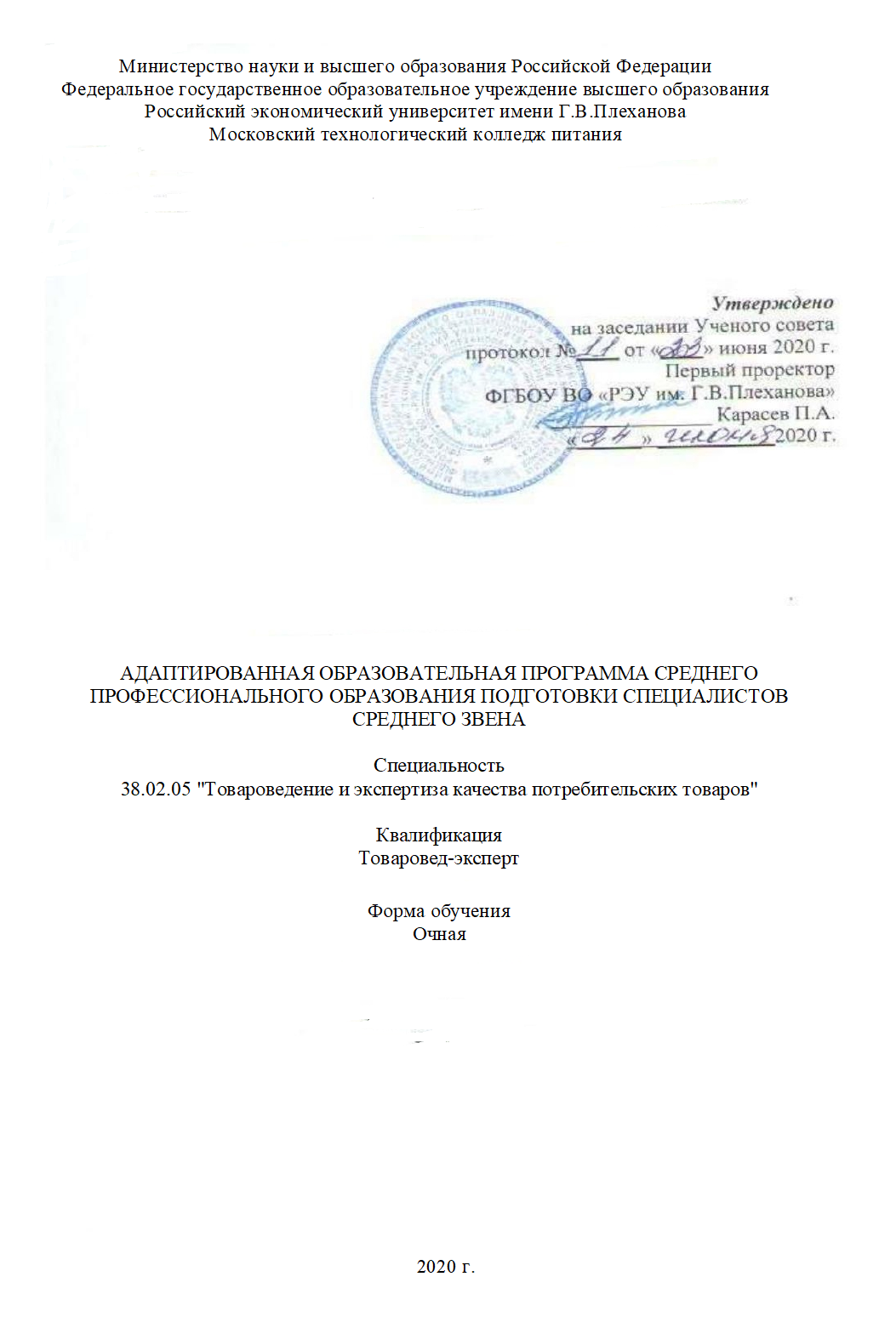 СОДЕРЖАНИЕОбщие положенияОбразовательная программа среднего профессионального образования - программы подготовки специалистов среднего звена, реализуемая в Московском технологическом колледже питания ФГБОУ ВО «РЭУ им. Г.В. Плеханова» по специальности 38.02.05«Товароведение и экспертиза качества потребительских товаров», разработанную с учетом требований рынка труда на основе Федерального государственного образовательного стандарта среднего профессионального образования по специальности.ОП СПО адаптированная ППССЗ регламентирует цели, ожидаемые результаты, содержание, условия и технологии реализации образовательного процесса, оценку качества подготовки выпускника по данной специальности и включает в себя: учебный план, календарный учебный график, рабочие программы учебных курсов, предметов, дисциплин (модулей преддипломной практики и ГИА, оценочные и методические материалы, а также иные компоненты, обеспечивающие воспитание и обучение обучающихся.Адаптированная ППССЗ ориентирована на решение задач:создание	в	образовательной	организации	условий,	необходимых	для	получения профессионального образования лицами с инвалидностью и ОВЗ;повышение уровня доступности получения профессионального образования лицами с ОВЗ и инвалидами;повышение качества основного профессионального образования лицами инвалидностью и ОВЗ;возможность формирования индивидуальной образовательной траектории для обучающегося инвалидностью и ОВЗ;формирование в образовательной организации толерантной социокультурной среды.Используемые термины, определения, сокращенияОбучающийся с ограниченными возможностями здоровья - физическое лицо, имеющее недостатки в физическом и (или) психологическом развитии, подтвержденные психолого-медико- педагогической комиссией и препятствующие получению образования без создания специальных условий.Инвалид - лицо, которое имеет нарушение здоровья со стойким расстройством функций организма, обусловленное заболеваниями, последствиями травм или дефектами, приводящее к ограничению жизнедеятельности и вызывающее необходимость его социальной защитыИнклюзивное образование - обеспечение равного доступа к образованию для всех обучающихся с учетом разнообразия особых образовательных потребностей и индивидуальных возможностей.Адаптированная программа подготовки специалистов среднего звена - программа подготовки квалифицированных рабочих, служащих или программа подготовки специалистов среднего звена, адаптированная для обучения инвалидов и лиц с ограниченными возможностями здоровья с учетом особенностей их психофизического развития, индивидуальных возможностей и при необходимости обеспечивающая коррекцию нарушений развития и социальную адаптацию указанных лиц.Адаптационная дисциплина - элемент адаптированной образовательной программы среднего профессионального образования, направленный на индивидуальную коррекцию учебных и коммуникативных умений и способствующий социальной и профессиональной адаптации обучающихся инвалидов и обучающихся с ограниченными возможностями здоровья.Индивидуальная программа реабилитации (ИПР) инвалида - разработанный на основе решения Государственной службы медико-социальной экспертизы комплекс оптимальных для инвалида реабилитационных мероприятий, включающий в себя отдельные виды, формы, объемы, сроки и порядок реализации медицинских, профессиональных и других реабилитационных мер, направленных на восстановление, компенсацию нарушенных или утраченных функцийорганизма, восстановление, компенсацию способностей инвалида к выполнению определенных видов деятельности.     Индивидуальный учебный план - учебный план, обеспечивающий освоение образовательной программы на основе индивидуализации ее содержания с учетом особенностей и образовательных потребностей конкретного обучающегося.    Специальные условия для получения образования - условия обучения, воспитания и развития обучающихся с инвалидностью и ОВЗ, включающие в себя использование специальных образовательных программ и методов обучения и воспитания, специальных учебников, учебных пособий и дидактических материалов, специальных технических средств обучения коллективного и индивидуального пользования, предоставление услуг ассистента (помощника), оказывающего обучающимся необходимую техническую помощь, проведение групповых и индивидуальных коррекционных занятий, обеспечение доступа в здания организаций, осуществляющих образовательную деятельность, и другие условия, без которых невозможно или затруднено освоение образовательных программ обучающимися с инвалидностью и ОВЗ.1 Нормативные документы для разработки ОП СПО адаптированная ППССЗ поспециальности38.02.05 Товароведение и экспертиза качества потребительских товаровНормативную правовую базу разработки ОП СПО адаптированная ППССЗ составляют:Федеральный закон от 29 декабря 2012 г. №273-Ф3 «Об образовании в Российской Федерации»;Федеральный закон от 24 ноября 1995 г. №181-ФЗ «О социальной защите инвалидов в Российской Федерации»;приказ Минобрнауки России от 14 июня 2014 г. № 464 «Об утверждении порядка организации и осуществления образовательной деятельности по образовательным программам среднего профессионального образования»;приказ Минобрнауки России от 29 октября 2013 г. № 1199 «Об утверждении перечней профессий и специальностей среднего профессионального образования»;приказ Минобрнауки России от 05.06.2014 г. № 632 «Об установлении соответствия профессий и специальностей среднего профессионального образования»;приказ Минобрнауки России от 16.08.2013 г. № 968 «Об утверждении порядка проведения государственной итоговой аттестации по образовательным программам среднего профессионального образования»;письмо Минобрнауки России от 20 октября 2010 № 12-696 «О разъяснениях по формированию учебного плана ОПОП НПО / СПО»;Устав ФГБОУ ВО «РЭУ им. Г.В. Плеханова» (далее - Университет);положение о фондах оценочных средств по образовательным программам среднего профессионального образования - программам подготовки специалистов среднего звена в структурных подразделениях среднего профессионального образования в федеральном государственном бюджетном образовательном учреждении высшего образования «Российский экономический университет имени Г.В. Плеханова»;методические указания по разработке учебных планов по образовательным программам среднего профессионального образования в структурных подразделениях среднего профессионального образования федерального государственного бюджетного образовательного учреждения высшего образования «Российский экономический университет имени Г.В. Плеханова»;Федеральный государственный образовательный стандарт среднего профессионального образования по специальности 38.02.05 Товароведение иэкспертиза качества потребительских товаров, утвержденный 28 июля 2014 г. N 835.Общая характеристика ОП СПО адаптированная ППССЗ по специальности38.02.05 Товароведение и экспертиза качества потребительских товаровЦель (миссия) ОП СПО адаптированная ППССЗОП СПО адаптированная ППССЗ по специальности 38.02.05 Товароведение и экспертиза качества потребительских товаров имеет своей целью развитие у обучающихся личностных качеств, а также формирование общекультурных и профессиональных компетенций в соответствии с требованиями ФГОС СПО по данной специальности.В области обучения и воспитания целью ОП СПО адаптированная ППССЗ по специальности 38.02.05 Товароведение и экспертиза качества потребительских товаров является формирование условий для фундаментальности и практической направленности подготовки специалистов, основанных на ФГОС специальности, отечественных традициях среднего профессионального образования, обеспечивающих конкурентоспособность выпускников в соответствии с запросами рынка труда и возможностями продолжения образования;формирование обще учебных (общих) и профессиональных компетенций в соответствии с требованиями ФГОС позволяющих выпускнику успешно работать в избранной сфере деятельности, постоянному профессиональному росту, социальной и профессиональной мобильности и быть конкурентоспособным на рынке труда;развитие у студентов личностных качеств;методическое обеспечение реализации ФГОС СПО по специальности38.02.05 Товароведение и экспертиза качества потребительских товаров.В области обучения целью ОПСПО адаптированная ППССЗ по специальности 38.02.05 Товароведение и экспертиза качества потребительских товаров является подготовка товароведа-эксперта к успешной работе в сфере технического оборудования на основе гармоничного сочетания научной, фундаментальной и профессиональной подготовки кадров, создание условий для общими и профессиональными компетенциями, способствующими социальной мобильности и конкурентоспособности будущего специалиста на рынке труда, а также формирование социально-личностные качества выпускников: целеустремленность, организованность, трудолюбие, коммуникабельность, умение работать в коллективе, ответственность за конечный результат своей профессиональной деятельности, гражданственность, толерантность; повышение общей культуры выпускников, способности самостоятельно приобретать и применять новые знания и умения.Срок освоения ОП СПО адаптированная ППССЗСрок освоения ОП СПО адаптированная ППССЗ по специальности 38.02.05 Товароведение и экспертиза качества потребительских товаров при очной форме получения образования на базе среднего общего образования составляет 1 года 10 месяцев;Трудоемкость ОП СПО адаптированная ППССЗТрудоемкость освоения обучающимися данной ОП СПО адаптированная ППССЗ за весь период обучения в соответствии с ФГОС СПО по специальности 38.02.05 Товароведение и экспертиза качества потребительских товаров для очной формы обучения на базе среднего общего образования составляет:на базе среднего общего образования - 1 года 10 месяцев.Требования к уровню подготовки, необходимому для освоения ОП СПО адаптированная ППССЗАбитуриент должен представить документ государственного образца:аттестат об основном общем образовании.аттестат о среднем общем образовании;диплом о среднем профессиональном образовании;диплом о высшем образованииинвалид при поступлении на адаптированную образовательную программу предоставляет индивидуальную программу реабилитации инвалида (ребенка-инвалида) с рекомендацией об обучении по данной специальности, содержащую информацию о необходимых специальных условиях обучения, а также сведения относительно рекомендованных условий и видов труда;лицо с ОВЗ при поступлении на адаптированную образовательную программу предоставляет заключение психолого-медико-педагогической комиссии с рекомендацией об обучении по данной специальности.Характеристика профессиональной деятельностиОбласть профессиональной деятельности выпускникаВ соответствии с ФГОС СПО по специальности 38.02.05 Товароведение и экспертиза качества потребительских товаров областью профессиональной деятельности является: организация и проведение работ по товародвижению в производственных, торговых и экспертных организациях, испытательных лабораториях, органах государственного, регионального и муниципального управления.Объекты профессиональной деятельности выпускникаОбъектами профессиональной деятельности выпускника по специальности 38.02.05 Товароведение и экспертиза качества потребительских товаров являются:товары различных категорий, в том числе потребительские и производственного назначения;процессы товародвижения;процессы экспертизы и оценки качества;услуги торговли;первичные трудовые коллективы.Виды профессиональной деятельности выпускникаВ соответствии с ФГОС СПО по данной специальности выпускник подготовлен к следующим видам профессиональной деятельности:Товаровед-эксперт базовой подготовки готовится к следующим видам деятельности: ВПД 1 Управление ассортиментом товаров;ВПД 2 Проведение экспертизы и оценки качества товаров; ВПД 3 Организация работ в подразделении организации;ВПД 4 Выполнение работ по одной или нескольким профессиям рабочих, должностям служащих.Задачи профессиональной деятельности выпускникаВыпускник по специальности 38.02.05 Товароведение и экспертиза качества потребительских товаров должен решать следующие профессиональные задачи в соответствии с видами профессиональной деятельности ОП СПО адаптированная ППССЗ:Управление ассортиментом товаров.ПК 1.1. Выявлять потребность в товарах.ПК 1.2. Осуществлять связи с поставщиками и потребителями продукции. ПК 1.3. Управлять товарными запасами и потоками.ПК 1.4. Оформлять документацию на поставку и реализацию товаров.Проведение экспертизы и оценки качества товаров.ПК 2.1. Идентифицировать товары по ассортиментной принадлежности. ПК 2.2. Организовывать и проводить оценку качества товаров.ПК 2.3. Выполнять задания эксперта более высокой квалификации при проведении товароведной экспертизы.Организация работ в подразделении организации.ПК 3.1. Участвовать в планировании основных показателей деятельности организации.ПК 3.2. Планировать выполнение работ исполнителями. ПК 3.3. Организовывать работу трудового коллектива.ПК	3.4.	Контролировать	ход	и   оценивать	результаты	выполнения	работ исполнителями.ПК 3.5. Оформлять учетно-отчетную документацию.Выполнение работ по одной или нескольким профессиям рабочих, должностям служащих.Компетенции выпускника, формируемые в результате освоения ОП СПО адаптированная ППССЗ, как совокупный ожидаемый результат образования по завершении освоения ОПСПО адаптированная ППССЗРезультаты освоения ОП СПО адаптированная ППССЗ определяются приобретаемыми выпускником компетенциями, т.е. его способностью применять знания, умения и личные качества в соответствии с задачами профессиональной деятельности.В результате освоения данной ОП СПО адаптированная ППССЗ выпускник специальности 38.02.05 Товароведение и экспертиза качества потребительских товаров должен обладать следующими общими и профессиональными компетенциями, представленными в Приложениях 3.Документы, регламентирующие содержание и организацию образовательного процесса при реализации ОП СПО адаптированная ППССЗВ соответствии с указанными в разделе 1.1 нормативными документами содержание и организация образовательного процесса при реализации ОПСПО адаптированная ППССЗ регламентируется учебным планом, календарным учебным графиком, рабочими программами дисциплин (модулей), оценочными средствами и методическими материалами, а также иными компонентами, обеспечивающими воспитание и обучение студентов.В состав описательной части ОП СПО адаптированная ППССЗ включаются:краткая характеристика календарного учебного графика;краткое описание учебного плана;аннотации рабочих программ дисциплин (модулей);программа преддипломной практики;программа ГИА;учебно-методическое и информационное обеспечение образовательного процесса;кадровое обеспечение реализации образовательной программы (на момент утверждения / актуализации);основные материально-технические условия для реализации образовательного процесса (на момент утверждения / актуализации);характеристика социально-культурной среды (на момент утверждения / актуализации);характеристика нормативно-методического обеспечения системы оценки качества освоения студентами образовательной программы;другие нормативно-методические документы и материалы, обеспечивающие качество подготовки студентов.Календарный учебный графикВ календарном учебном графике указывается последовательность реализации ОП СПО адаптированная ППССЗ специальности 38.02.05 Товароведение и экспертиза качества потребительских товаров, включая теоретическое обучение, практики, промежуточные и итоговую аттестации, каникулы.Календарный учебный график представлен в Приложении 1.Учебный планУчебный план определяет следующие характеристики ОПСПО адаптированная ППССЗ по специальности:объемные параметры учебной нагрузки в целом, по годам обучения и по семестрам;перечень учебных дисциплин, профессиональных модулей и их составных элементов (междисциплинарных курсов, учебной и производственной практик);последовательность изучения учебных дисциплин и профессиональных модулей;распределение по годам обучения и семестрам различных форм промежуточной аттестации по учебным дисциплинам, профессиональным модулям (и их составляющим междисциплинарным курсам, учебной и производственной практике);объемы учебной нагрузки по видам учебных занятий, по учебным дисциплинам, профессиональным модулям и их составляющим;сроки прохождения и продолжительность практики;формы государственной итоговой аттестации, объемы времени, отведенные на подготовку и защиту выпускной квалификационной работы в рамках ГИА;объем каникул по годам обучения.Максимальный объем учебной нагрузки составляет 54 академических часа в неделю, включая все виды аудиторной и внеаудиторной работы. Максимальный объем обязательной аудиторной учебной нагрузки обучающихся при очной форме обучения составляет 36 академических часов в неделю.Обязательная аудиторная нагрузка предполагает лекции, практические занятия и выполнение курсовых работ. Самостоятельная работа организуется в форме выполнениякурсовых работ, междисциплинарных проектов, подготовки рефератов, самостоятельного изучения отдельных разделов и тем дисциплин (модулей) и т.д.ОП СПО адаптированная ППССЗ специальности 38.02.05 Товароведение и экспертиза качества потребительских товаров предполагает изучение следующих учебных циклов: общего гуманитарного и социально-экономического- ОГСЭ; математического и общего естественнонаучного учебного цикла – ЕН; профессионального;и разделов:учебная практика – УП;производственная практика (по профилю специальности) – ПП; производственная практика (преддипломная) – ПДП; промежуточная аттестация – ПА;государственная итоговая аттестация - ГИА.Обязательная часть ОП СПО адаптированная ППССЗ по циклам составляет 69,99 % от общего объема времени, отведенного на их освоение. Вариативная часть (30,01%) распределена в соответствии с потребностями работодателей и направлена на формирование профессиональных компетенций следующим образом:в ОГСЭ добавлена дисциплина «Русский язык и культура речи»,в математический и общий естественнонаучный цикл добавлена«Информатика».профессиональный цикл общепрофессиональных дисциплин добавлены дисциплины, «Экономика предприятия», «Маркетинг».оставшиеся часы распределены в предусмотренные обязательной частью ОП СПО адаптированная ППССЗ общепрофессиональные дисциплины и профессиональные модули с целью получения дополнительных профессиональных знаний, умений и навыков, необходимых для обеспечения конкурентоспособности выпускника в соответствии с запросами регионального рынка труда.Профессиональный цикл состоит из общепрофессиональных дисциплин и профессиональных модулей (ПМ) в соответствии с основными видами деятельности. В состав каждого ПМ входят один или несколько междисциплинарных курсов.При освоении обучающимися профессиональных модулей проводятся учебная практика и/или производственная практика (по профилю специальности).Учебный процесс организован в режиме шестидневной учебной недели, занятия группируются парами. Учебный план представлен в Приложении 2.4.3 Аннотации рабочих программ учебных курсов, предметов, дисциплин (профессиональных модулей)Аннотация учебной дисциплиныОГСЭ.01 ОСНОВЫ ФИЛОСОФИИОбласть применения программыРабочая программа учебной дисциплины «Основы философии» составлена на основе федерального государственного образовательного стандарта среднего профессионального образования по специальности 38.02.05 Товароведение и экспертиза качества потребительских товаров.Место дисциплины в структуре ОП СПО адаптированная ППССЗ: Учебная дисциплина «Основы философии» входит в общий гуманитарный и социально – экономический цикл.Формирование компетенций происходит при изучении любой темы, поскольку все виды компетенций взаимосвязаны. Дисциплина направлена на формирование общих компетенций:ОК 1. Понимать сущность и социальную значимость своей будущей профессии, проявлять к ней устойчивый интерес.ОК 2. Организовывать собственную деятельность, выбирать типовые методы и способы выполнения профессиональных задач, оценивать их эффективность и качество.ОК 3. Принимать решения в стандартных и нестандартных ситуациях и нести за них ответственность.ОК 4. Осуществлять поиск и использование информации, необходимой для эффективного выполнения профессиональных задач, профессионального и личностного развития.ОК 5. Владеть информационной культурой, анализировать и оценивать информацию с использованием информационно-коммуникационных технологий.ОК 6. Работать в коллективе и команде, эффективно общаться с коллегами, руководством, потребителями.ОК 7. Брать на себя ответственность за работу членов команды (подчиненных), результат выполнения заданий.ОК 8. Самостоятельно определять задачи профессионального и личностного развития, заниматься самообразованием, осознанно планировать повышение квалификации.ОК 9. Ориентироваться в условиях частой смены технологий в профессиональной деятельности.Цели и задачи дисциплины – требования к результатам освоения дисциплины:В результате изучения учебной дисциплины «Основы философии» обучающийся должен знать/понимать:основные категории и понятия философии;роль философии в жизни человека и общества;основы философского учения о бытии;сущность процесса познания;основы научной, философской и религиозной картин мира;об условиях формирования личности, свободе и ответственности за сохранение жизни, культуры, окружающей среды;о социальных и этнических проблемах, связанных с развитием и использованием достижений науки, техники и технологий.В результате изучения учебной дисциплины «Основы философии» обучающийся должен уметь:ориентироваться в наиболее общих философских проблемах бытия, познания, ценностей, свободы и смысла жизни как основе формирования культуры гражданина и будущего специалистаТематический план учебной дисциплиныВведение.Раздел 1.1. Основные идеи истории мировой философии от античности до новейшего времени.     Тема 1.1. Философия античного мира и средних вековТема 1.2. Философия Нового и новейшего времени.Раздел 2 Человек - сознание – познание.Тема 2.1Человек как главная философская проблема.Тема 2.2. Проблемы сознанияТема 2.3. Учение о познании.Раздел 3 Духовная жизнь человека (наука, религия, искусство).Тема 3.1. Философия и научная картина мираТема 3.2. Философия и религия.Тема 3.3. Философия и искусствоРаздел 4. Социальная жизньТема 4.1. Философия и история.Тема 4.2 Философия и культураТема 4.3. Философия и глобальные проблемы современности.Аннотация учебной дисциплиныОГСЭ.02 ИСТОРИЯОбласть применения программыРабочая программа учебной дисциплины «История» составлена на основе федерального государственного образовательного стандарта среднего профессионального образования по специальности 38.02.05 Товароведение и экспертиза качества потребительских товаров.Место дисциплины в структуре ОП СПО адаптированная ППССЗ: Учебная дисциплина «История» входит в общий гуманитарный и социально – экономический цикл.Формирование компетенций происходит при изучении любой темы, поскольку все виды компетенций взаимосвязаны. А также дисциплина направлена на формирование общих компетенций:ОК 1. Понимать сущность и социальную значимость своей будущей профессии, проявлять к ней устойчивый интерес.ОК 2. Организовывать собственную деятельность, выбирать типовые методы и способы выполнения профессиональных задач, оценивать их эффективность и качество.ОК 3. Принимать решения в стандартных и нестандартных ситуациях и нести за них ответственность.ОК 4. Осуществлять поиск и использование информации, необходимой для эффективного выполнения профессиональных задач, профессионального и личностного развития.ОК 5. Владеть информационной культурой, анализировать и оценивать информацию с использованием информационно-коммуникационных технологий.ОК 6. Работать в коллективе и команде, эффективно общаться с коллегами, руководством, потребителями.ОК 7. Брать на себя ответственность за работу членов команды (подчиненных), результат выполнения заданий.ОК 8. Самостоятельно определять задачи профессионального и личностного развития, заниматься самообразованием, осознанно планировать повышение квалификации.ОК 9. Ориентироваться в условиях частой смены технологий в профессиональной деятельности.Цели и задачи дисциплины – требования к результатам освоения дисциплины:В результате изучения учебной дисциплины «История» обучающийся должен знать:основные направления развития ключевых регионов мира на рубеже веков (XX и XXI вв.);сущность и причины локальных, региональных, межгосударственных конфликтов в конце XX - начале XXI вв.;основные процессы (интеграционные, поликультурные, миграционные и иные) политического и экономического развития ведущих государств и регионов мира;назначение ООН, НАТО, ЕС и других организаций и основные направления их деятельности;о роли науки, культуры и религии в сохранении и укреплении национальных и государственных традиций;содержание и назначение важнейших нормативных правовых актов мирового и регионального значения.В результате изучения учебной дисциплины «История» обучающийся должен уметь:-ориентироваться в наиболее общих философских проблемах бытия, познания, ценностей, свободы и смысла жизни как основе формирования культуры гражданина и будущего специалиста.Тематический план учебной дисциплиныРаздел 1. Основные направления развития ключевых регионов мира на рубеже веков (ХХ и ХХI вв.).Тема 1.1. Геополитические реалии современного мираТема 1.2. Россия на современной геополитической карте мираТема 1.3. Запад в новой конфигурации геополитических силТема 1.4. Место Китая в новой системе геополитических отношений.Раздел 2. Сущность и причины локальных, региональных, межгосударственных конфликтов в конце ХХ - начале ХХI вв.Тема 2.1. Природа конфликтного взаимодействия.Тема 2.2. Содержание и типология политического конфликтаТема 2.3. Пути и формы урегулирования международных конфликтов.Тема 2.4. Роль интеграционных международных структур в урегулировании конфликтов и кризисов.Тема 2.5. Региональные конфликты в современном мире.Тема 2.6. Конфликты постсоветского пространства.Раздел 3. Основные процессы политического и экономического развития ведущих государств и регионов мира.Тема 3.1. Глобализация как основная характеристика современной жизни.Тема 3.2. Глобальные проблемы современностиТема 3.3. Современные интеграционные объединенияТема 3.4. Миграция как фактор современной политики.Раздел 4. Духовная сфера современного общества. Ее роль в воспроизводстве национального образа жизни.Тема 4.1. Сущность и содержание понятия «культура».Тема 4.2. Государство и политическая культура.Тема 4.3. Религии в культурах мира.Тема 4.4. Культурные различия и современные конфликты.Аннотация учебной дисциплиныОГСЭ.03 ИНОСТРАННЫЙ ЯЗЫКОбласть применения программыРабочая программа учебной дисциплины «Иностранный язык» составлена на основе федерального государственного образовательного стандарта среднего профессионального образования по специальности 38.02.05 Товароведение и экспертиза качества потребительских товаров.Место дисциплины в структуре ОП СПО адаптированная ППССЗ: Учебная дисциплина «Иностранный язык» входит в общий гуманитарный и социально – экономический учебный цикл.Формирование компетенций происходит при изучении любой темы, поскольку все виды компетенций взаимосвязаны. А также дисциплина направлена на формирование общих компетенций:ОК 1. Понимать сущность и социальную значимость своей будущей профессии, проявлять к ней устойчивый интерес.ОК 2. Организовывать собственную деятельность, выбирать типовые методы и способы выполнения профессиональных задач, оценивать их эффективность и качество.ОК 3. Принимать решения в стандартных и нестандартных ситуациях и нести за них ответственность.ОК 4. Осуществлять поиск и использование информации, необходимой для эффективного выполнения профессиональных задач, профессионального и личностного развития.ОК 5. Владеть информационной культурой, анализировать и оценивать информацию с использованием информационно-коммуникационных технологий.ОК 6. Работать в коллективе и команде, эффективно общаться с коллегами, руководством, потребителями.ОК 7. Брать на себя ответственность за работу членов команды (подчиненных), результат выполнения заданий.ОК 8. Самостоятельно определять задачи профессионального и личностного развития, заниматься самообразованием, осознанно планировать повышение квалификации.ОК 9. Ориентироваться в условиях частой смены технологий в профессиональной деятельности.Цели и задачи дисциплины – требования к результатам освоения дисциплины:В результате изучения учебной дисциплины «Иностранный язык» обучающийся должен знать/понимать:-лексический (1200 - 1400 лексических единиц) и грамматический минимум, необходимый для чтения и перевода (со словарем) иностранных текстов профессиональной направленности.В результате изучения учебной дисциплины «Иностранный язык» обучающийся должен уметь:-общаться (устно и письменно) на иностранном языке на профессиональные и повседневные темы;-переводить (со словарем) иностранные тексты профессиональной направленности;-самостоятельно совершенствовать устную и письменную речь, пополнять словарный запас.Тематический план учебной дисциплиныРаздел 1. Вводно-коррективный курс.Тема 1.1. Повторение букв.Тема 1.2. Знакомство.Тема 1.3. Обо мне и моей семье.Раздел 2. Основной курсТема 2.1. Свободное время. Хобби.Тема 2.2. Жилье.Тема 2.3. Еда и напитки.Тема 2.4. Здоровый образ жизни.Тема 2.5. Путешествие. Мир вокруг нас.Тема 2.6. Шоппинг. Покупаем еду и одежду.Тема 2.7. Календарь. Говорим о времени.Тема 2.8. Профессии. Моя будущая профессия.Аннотация учебной дисциплиныОГСЭ.04 ФИЗИЧЕСКАЯ КУЛЬТУРАОбласть применения программыРабочая программа учебной дисциплины «Физическая культура» составлена на основе федерального государственного образовательного стандарта среднего профессионального образования по специальности 38.02.05 Товароведение и экспертиза качества потребительских товаров .Место дисциплины в структуре адаптированная ППССЗ: Учебная дисциплина «Физическая культура» входит в общий гуманитарный и социально – экономический цикл.Формирование компетенций происходит при изучении любой темы, поскольку все виды компетенций взаимосвязаны. А также дисциплина направлена на формирование общих компетенций:ОК 2. Организовывать собственную деятельность, выбирать типовые методы и способы выполнения профессиональных задач, оценивать их эффективность и качество.ОК 3. Принимать решения в стандартных и нестандартных ситуациях и нести за них ответственность.ОК 6. Работать в коллективе и команде, эффективно общаться с коллегами, руководством, потребителями.Цели и задачи дисциплины – требования к результатам освоения дисциплины:В результате изучения учебной дисциплины «Физическая культура» обучающийся должен знать:-о роли физической культуры в общекультурном, профессиональном и социальном развитии человека;-основы здорового образа жизни.В результате изучения учебной дисциплины «Физическая культура» обучающийся должен уметь:-использовать физкультурно-оздоровительную деятельность для укрепления здоровья, достижения жизненных и профессиональных целей.Тематический план учебной дисциплиныРаздел 1. Научно-методические основы формирования физической культуры личностиТема 1.1. Общекультурное и социальное значение физической культуры. Здоровый образ жизниРаздел 2. Учебно-практические основы формирования физической культуры личностиТема 2.1. Общая физическая подготовкаТема 2.2. Лёгкая атлетикаТема 2.3. Спортивные игрыТема 2.4.  Аэробика (девушки) Тема 2.4. Атлетическая гимнастика (юноши) Тема 2.6. Лыжная подготовка (в случае отсутствия снега может быть заменена кроссовой подготовкой. В случае отсутствия условий может быть заменена конькобежной подготовкой (обучением катанию на коньках))Раздел 3. Профессионально-прикладная физическая подготовка (ППФП) деятельности укрупнённой группы специальностей / профессийТема 3.1.  Сущность и содержание ППФП в достижении высоких профессиональных результатовАннотация учебной дисциплиныОГСЭ.05 РУССКИЙ ЯЗЫК И КУЛЬТУРА РЕЧИОбласть применения программыРабочая программа учебной дисциплины «Русский язык и культура речи» составлена на основе федерального государственного образовательного стандарта среднего профессионального образования по специальности 38.02.05 Товароведение и экспертиза качества потребительских товаров .Место дисциплины в структуре ОП СПО адаптированная ППССЗ: Учебная дисциплина «Русский язык и культура речи» входит в общий гуманитарный и социально – экономический цикл и является вариативной.Формирование компетенций происходит при изучении любой темы, поскольку все виды компетенций взаимосвязаны. Дисциплина направлена на формирование общих компетенций:ОК 1. Понимать сущность и социальную значимость своей будущей профессии, проявлять к ней устойчивый интерес.ОК 2. Организовывать собственную деятельность, выбирать типовые методы и способы выполнения профессиональных задач, оценивать их эффективность и качество.ОК 3. Принимать решения в стандартных и нестандартных ситуациях и нести за них ответственность.ОК 4. Осуществлять поиск и использование информации, необходимой для эффективного выполнения профессиональных задач, профессионального и личностного развития.ОК 5. Владеть информационной культурой, анализировать и оценивать информацию с использованием информационно-коммуникационных технологий.ОК 6. Работать в коллективе и команде, эффективно общаться с коллегами, руководством, потребителями.ОК 7. Брать на себя ответственность за работу членов команды (подчиненных), результат выполнения заданий.ОК 8. Самостоятельно определять задачи профессионального и личностного развития, заниматься самообразованием, осознанно планировать повышение квалификации.ОК 9. Ориентироваться в условиях частой смены технологий в профессиональной деятельности.Цели и задачи дисциплины – требования к результатам освоения дисциплины: формирование и развитие коммуникативной компетенции специалиста - участника общения на русском языке в различных сферах профессиональной деятельности. Коммуникативная компетенция включает овладение необходимым набором речеведческих и языковых знаний, основами культуры устной и письменной речи, базовыми умениями и навыками практического использования языка в процессе речевой деятельности различных сферах и ситуациях общения. Это соотносится и с реализацией воспитательных задач по формированию социально активной личности, ориентирующейся в современном мире. Коммуникативная компетенция становится частью культурной компетенции, ведёт к повышению общей гуманитарной культуры личности, формированию у неё высоких творческих, мировоззренческих и поведенческих качеств, необходимых для включения её в разнообразные виды деятельности.Задачи изучения дисциплины:- повышение общей культуры студентов, уровня их гуманитарного образования и гуманитарного мышления, что в первую очередь предполагает умение пользоваться всем богатством русского литературного языка в устной и письменной форме при общении во всех сферах человеческой деятельности;- формирование и развитие необходимых знаний о языке и профессиональном общении; - формирование устойчивых навыков в использовании современных норм русского литературного языка на всех его уровнях;- овладение культурой общения в жизненно актуальных сферах деятельности, прежде всего – в речевых ситуациях, связанных с будущей профессией;- развитие коммуникативных способностей, формирование психологической готовности позитивно взаимодействовать с партнером по общению, эффективно отстаивать свою точку зрения.В результате изучения учебной дисциплины «Русский язык и культура речи» обучающийся должен знать:- различия между языком и речью, - специфику культуры речи как научной дисциплины, для которой центральными являются: 1) проблема литературной нормы, ее теоретическая и культурологическая интерпретация, 2) регулятивный аспект, предусматривающий поддержку и защиту русского языка от неблагоприятных и разрушительных влияний;- функции языка как средства формирования и трансляции мысли;- нормы русского литературного языка, специфику устной и письменной речи, правила продуцирования текстов разных жанров.В результате изучения учебной дисциплины «Русский язык и культура речи» обучающийся должен уметь:- строить свою речь в соответствии с языковыми, коммуникативными и этическими нормами;- анализировать свою речь с точки зрения ее нормативности, уместности и целесообразности; - устранять ошибки и недочеты в своей устной и письменной речи;- уметь пользоваться словарями русского языка.Тематический план учебной дисциплиныТема 1. Культура речи как образовательная дисциплина.Тема 2. Язык и речь. Формы существования языка. Функциональные разновидности языка.Тема 3. Нормативный аспект культуры речи. Тема 4. Коммуникативный аспект культуры речи.Тема 5. Этический аспект культуры речи.Тема 6. Публицистический стиль.Тема 7. Официально-деловой стиль. Тема 8. Научный стиль.Тема 9. Разговорно-обиходный стиль.Аннотация учебной дисциплиныЕН.01 МАТЕМАТИКАОбласть применения программыРабочая программа учебной дисциплины «Математика» составлена на основе федерального государственного образовательного стандарта среднего профессионального образования по специальности 38.02.05 Товароведение и экспертиза качества потребительских товаров.Место дисциплины в структуре ОП СПО адаптированная ППССЗ: Учебная дисциплина «Математика» входит в математический и общий естественнонаучный цикл.Формирование компетенций происходит при изучении любой темы, поскольку все виды компетенций взаимосвязаны. А также дисциплина направлена на формирование общих и профильных компетенций:ОК 1. Понимать сущность и социальную значимость своей будущей профессии, проявлять к ней устойчивый интерес.ОК 2. Организовывать собственную деятельность, выбирать типовые методы и способы выполнения профессиональных задач, оценивать их эффективность и качество.ОК 3. Принимать решения в стандартных и нестандартных ситуациях и нести за них ответственность.ОК 4. Осуществлять поиск и использование информации, необходимой для эффективного выполнения профессиональных задач, профессионального и личностного развития.ОК 5. Владеть информационной культурой, анализировать и оценивать информацию с использованием информационно-коммуникационных технологий.ОК 8. Самостоятельно определять задачи профессионального и личностного развития, заниматься самообразованием, осознанно планировать повышение квалификации.ОК 9. Ориентироваться в условиях частой смены технологий в профессиональной деятельности.ПК 1.1. Выявлять потребность в товарах.ПК 3.1. Участвовать в планировании основных показателей деятельности организации.Цели и задачи дисциплины – требования к результатам освоения дисциплины:Цель дисциплины: дать обучающимся базовые знания, навыки, терминологию, ознакомление с основными математическими понятиями и практическим применением:формирование представлений о математике как универсальном языке науки, средстве моделирования явлений и процессов, об идеях и методах математики; развитие логического мышления, пространственного воображения, алгоритмической культуры, критичности мышления на уровне, необходимом для будущей профессиональной деятельности, для продолжения образования и самообразования;овладение математическими знаниями и умениями, необходимыми в повседневной жизни, для изучения смежных естественно-научных дисциплин на базовом уровне и дисциплин профессионального цикла, для получения образования в областях, не требующих углубленной математической подготовки; воспитание средствами математики культуры личности, понимания значимости математики для научно-технического прогресса, отношения к математике как к части общечеловеческой культуры.В задачи учебной дисциплины математика входит дать представление о роли математики в современном мире, о способах применения математики в технике и в гуманитарных сферах. В результате изучения учебной дисциплины «Математика» обучающийся должен знать:значение математики в профессиональной деятельности и при освоении адаптированная ППССЗ;основные математические методы решения прикладных задач в области профессиональной деятельности;основные понятия и методы математического анализа, дискретной математики, линейной алгебры, теории комплексных чисел, теории вероятности и математической статистики;основы интегрального и дифференциального исчисления.В результате изучения учебной дисциплины «Математика» обучающийся должен уметь:- решать прикладные задачи в области профессиональной деятельности.Тематический план учебной дисциплиныРаздел 1. Основы математического анализаТема 1.1 Теория пределовТема 1.2. Дифференциальное исчисление Тема 1.3 Неопределенный интегралТема 1.4 Определенный интеграл Аннотация учебной дисциплиныЕН.02 ЭКОЛОГИЧЕСКИЕ ОСНОВЫ ПРИРОДОПОЛЬЗОВАНИЯОбласть применения программыРабочая программа учебной дисциплины «Экологические основы природопользования» составлена на основе федерального государственного образовательного стандарта среднего профессионального образования по специальности 38.02.05 Товароведение и экспертиза качества потребительских товаров.Место дисциплины в структуре ОП СПО адаптированная ППССЗ: Учебная дисциплина «Экологические основы природопользования» входит в математический и общий естественнонаучный цикл.Формирование компетенций происходит при изучении любой темы, поскольку все виды компетенций взаимосвязаны. А также дисциплина направлена на формирование общих и профильных компетенций:ОК 1. Понимать сущность и социальную значимость своей будущей профессии, проявлять к ней устойчивый интерес.ОК 2. Организовывать собственную деятельность, выбирать типовые методы и способы выполнения профессиональных задач, оценивать их эффективность и качество.ОК 3. Принимать решения в стандартных и нестандартных ситуациях и нести за них ответственность.ОК 4. Осуществлять поиск и использование информации, необходимой для эффективного выполнения профессиональных задач, профессионального и личностного развития.ОК 5. Владеть информационной культурой, анализировать и оценивать информацию с использованием информационно-коммуникационных технологий.ОК 6. Работать в коллективе и команде, эффективно общаться с коллегами, руководством, потребителями.ОК 7. Брать на себя ответственность за работу членов команды (подчиненных), результат выполнения заданий.ОК 8. Самостоятельно определять задачи профессионального и личностного развития, заниматься самообразованием, осознанно планировать повышение квалификации.ОК 9. Ориентироваться в условиях частой смены технологий в профессиональной деятельности.ПК 1.1. Выявлять потребность в товарах.ПК 1.2. Осуществлять связи с поставщиками и потребителями продукции.ПК 1.3. Управлять товарными запасами и потоками.ПК 1.4. Оформлять документацию на поставку и реализацию товаров.ПК 2.1. Идентифицировать товары по ассортиментной принадлежности.ПК 2.2. Организовывать и проводить оценку качества товаров.ПК 2.3. Выполнять задания эксперта более высокой квалификации при проведении товароведной экспертизы.ПК 3.1. Участвовать в планировании основных показателей деятельности организации.ПК 3.2. Планировать выполнение работ исполнителями.ПК 3.3. Организовывать работу трудового коллектива.ПК 3.4. Контролировать ход и оценивать результаты выполнения работ исполнителями.ПК 3.5. Оформлять учетно-отчетную документацию.Цели и задачи дисциплины – требования к результатам освоения дисциплины:В результате изучения учебной дисциплины «Экологические основы природопользования» обучающийся должен знать:-принципы взаимодействия живых организмов и среды обитания;-особенности взаимодействия общества и природы, основные источники техногенного воздействия на окружающую среду;-об условиях устойчивого развития экосистем и возможных причинах возникновения экологического кризиса;-принципы и методы рационального природопользования;-методы экологического регулирования;-принципы размещения производств различного типа;-основные группы отходов, их источники и масштабы образования;-понятие и принципы мониторинга окружающей среды;-правовые и социальные вопросы природопользования и экологической безопасности;-принципы и правила международного сотрудничества в области природопользования и охраны окружающей среды;-природоресурсный потенциал Российской Федерации;-охраняемые природные территорииВ результате изучения учебной дисциплины «Экологические основы природопользования» обучающийся должен уметь:-анализировать и прогнозировать экологические последствия различных видов деятельности;-использовать в профессиональной деятельности представления о взаимосвязи организмов и среды обитания;-соблюдать в профессиональной деятельности регламенты экологической безопасности.Тематический план учебной дисциплиныРаздел 1. Особенности взаимодействия общества и природыТема 1. Особенности взаимодействия общества и природы.	Тема 2.  Природоресурсный потенциал, принципы и методы рационального природопользования.Тема 3. Размещение производства и проблема отходов.	Тема 4. Мониторинг окружающей среды. Раздел 2. Рациональное использование природных ресурсов и охрана окружающей средыТема 5. Охраняемые природные территорииТема 6. Международные природные ресурсы	Аннотация учебной дисциплиныЕН.03 ИНФОРМАТИКА Область применения программыРабочая программа учебной дисциплины «Информатика» составлена на основе федерального государственного образовательного стандарта среднего профессионального образования по специальности 38.02.05 Товароведение и экспертиза качества потребительских товаров.Место дисциплины в структуре ОП СПО адаптированная ППССЗ: Учебная дисциплина «Информатика» входит в математический и общий естественнонаучный цикл.Формирование компетенций происходит при изучении любой темы, поскольку все виды компетенций взаимосвязаны. А также дисциплина направлена на формирование общих компетенций:ОК 1. Понимать сущность и социальную значимость своей будущей профессии, проявлять к ней устойчивый интерес.ОК 2. Организовывать собственную деятельность, выбирать типовые методы и способы выполнения профессиональных задач, оценивать их эффективность и качество.ОК 3. Принимать решения в стандартных и нестандартных ситуациях и нести за них ответственность.ОК 4. Осуществлять поиск и использование информации, необходимой для эффективного выполнения профессиональных задач, профессионального и личностного развития.ОК 5. Владеть информационной культурой, анализировать и оценивать информацию с использованием информационно-коммуникационных технологий.ОК 8. Самостоятельно определять задачи профессионального и личностного развития, заниматься самообразованием, осознанно планировать повышение квалификации.ОК 9. Ориентироваться в условиях частой смены технологий в профессиональной деятельности.ПК 1.1. Выявлять потребность в товарах.ПК 3.1. Участвовать в планировании основных показателей деятельности организации.Цели и задачи дисциплины – требования к результатам освоения дисциплины:Программа ориентирована на достижение следующих целей:-изучения учебной дисциплины является освоение теоретических знаний в области современных информационных технологий, программного обеспечения профессиональной деятельности и приобретение умений их применения, а также формирование необходимых компетенций. Задачи освоения учебной дисциплины:- усвоение основных понятий в области информационного обеспечения профессиональной деятельности;- изучение целей, задач, проблем и перспектив развития информационных технологий;- определение основных принципов организации и функционирования технических и программных средств автоматизированных систем, используемых в коммерческой деятельности;- изучение состава, функций и возможностей использования специального программного обеспечения;- приобретение умений использовать современные компьютерные технологии в профессиональной деятельности.В результате изучения учебной дисциплины «Информатика» обучающийся должен знать:различные подходы к определению понятия «информация»;методы измерения количества информации: вероятностный и алфавитный. Знать единицы измерения информации;назначение наиболее распространенных средств автоматизации информационной деятельности (текстовых редакторов, текстовых процессоров, графических редакторов, электронных таблиц, баз данных, компьютерных сетей);назначение и виды информационных моделей, описывающих реальные объекты или процессы;использование алгоритма как способа автоматизации деятельности;назначение и функции операционных систем.В результате изучения учебной дисциплины «Информатика» обучающийся должен уметь:оценивать достоверность информации, сопоставляя различные источники;распознавать информационные процессы в различных системах;использовать готовые информационные модели, оценивать их соответствие реальному объекту и целям моделирования;осуществлять выбор способа представления информации в соответствии с поставленной задачей;иллюстрировать учебные работы с использованием средств информационных технологий;создавать информационные объекты сложной структуры, в том числе гипертекстовые;просматривать, создавать, редактировать, сохранять записи в базах данных;осуществлять поиск информации в базах данных, компьютерных сетях;представлять числовую информацию различными способами (таблица, массив, график, диаграмма);соблюдать правила техники безопасности и гигиенические рекомендации при использовании средств ИКТ.Тематический план учебной дисциплиныРаздел 1. Информационная деятельность человека.Тема 1.1. Основные этапы развития информационного общества.Тема 1.2. Информационные ресурсы общества.Тема 1.3. Правовые нормы, относящиеся к информацииРаздел 2. Информация и информационные процессы.Тема 2.1 Информация и измерение информации.Тема 2.2 Информационные объекты различных видов.Тема 2.3 Программный принцип работы компьютера. Компьютерные модели.Тема 2.4 Понятие об алгебре высказываний. Основные логические операции. Таблицы истинности.Тема 2.5 Программные поисковые сервисы.Раздел 3. Средства информационных и коммуникационных технологий.Тема 3.1 Состав и организация работы компьютера.Тема 3.2 Повторный инструктаж по ТБ.Организация работы пользователей в локальных компьютерных сетях.Тема 3.3 Работа пользователей в локальных компьютерных сетях.Тема 3.4 Защита информации. Антивирусная защита.Раздел 4. Технологии создания и преобразования информационных объектов.Тема 4.1. Создание, организация и основные способы преобразования текста.Тема 4.2 Возможности динамических (электронных) таблиц.Тема 4.3 Система управления базами данных.Раздел 5. Телекоммуникационные технологии.Тема 5.1 Представление о технических и программных средствах.Тема 5.2 Основные услуги компьютерных сетей: электронная почта, телеконференция, файловые архивы.Тема 5.3 Методы и средства создания и сопровождения сайта.Тема 5.4 Электронное голосование, конференции и форум.Аннотация учебной дисциплиныОП.01 ОСНОВЫ КОММЕРЧЕСКОЙ ДЕЯТЕЛЬНОСТИОбласть применения программыРабочая программа учебной дисциплины «Основы коммерческой деятельности» составлена на основе федерального государственного образовательного стандарта среднего профессионального образования по специальности 38.02.05 Товароведение и экспертиза качества потребительских товаров.Место дисциплины в структуре ОП СПО адаптированная ППССЗ: Учебная дисциплина «Основы коммерческой деятельности» входит в профессиональный цикл и относится к общепрофессиональным дисциплинам среднего общего образования.Формирование компетенций происходит при изучении любой темы, поскольку все виды компетенций взаимосвязаны. А также дисциплина направлена на формирование общих и профильных компетенций:ОК 1. Понимать сущность и социальную значимость своей будущей профессии, проявлять к ней устойчивый интерес.ОК 2. Организовывать собственную деятельность, выбирать типовые методы и способы выполнения профессиональных задач, оценивать их эффективность и качество.ОК 3. Принимать решения в стандартных и нестандартных ситуациях и нести за них ответственность.ОК 4. Осуществлять поиск и использование информации, необходимой для эффективного выполнения профессиональных задач, профессионального и личностного развития.ОК 5. Владеть информационной культурой, анализировать и оценивать информацию с использованием информационно-коммуникационных технологий.ОК 6. Работать в коллективе и команде, эффективно общаться с коллегами, руководством, потребителями.ОК 7. Брать на себя ответственность за работу членов команды (подчиненных), результат выполнения заданий.ОК 8. Самостоятельно определять задачи профессионального и личностного развития, заниматься самообразованием, осознанно планировать повышение квалификации.ОК 9. Ориентироваться в условиях частой смены технологий в профессиональной деятельности.ПК 1.1. Выявлять потребность в товарах.ПК 1.2. Осуществлять связи с поставщиками и потребителями продукции.ПК 1.3. Управлять товарными запасами и потоками.ПК 1.4. Оформлять документацию на поставку и реализацию товаров.ПК 2.1. Идентифицировать товары по ассортиментной принадлежности.ПК 2.2. Организовывать и проводить оценку качества товаров.ПК 2.3. Выполнять задания эксперта более высокой квалификации при проведении товароведной экспертизы.ПК 3.1. Участвовать в планировании основных показателей деятельности организации.ПК 3.2. Планировать выполнение работ исполнителями.ПК 3.3. Организовывать работу трудового коллектива.ПК 3.4. Контролировать ход и оценивать результаты выполнения работ исполнителями.ПК 3.5. Оформлять учетно-отчетную документацию.Цели и задачи дисциплины – требования к результатам освоения дисциплины:В результате изучения учебной дисциплины «Основы коммерческой деятельности» обучающийся должен знать:сущность и содержание коммерческой деятельности;терминологию торгового дела;формы и функции торговли;объекты и субъекты современной торговли;характеристики оптовой и розничной торговли;классификацию торговых организаций;идентификационные признаки и характеристика торговых организаций различных типов и видов;структуру торгово-технологического процесса;принципы размещения розничных торговых организаций;устройство и основы технологических планировок магазинов;технологические процессы в магазинах;виды услуг розничной торговли и требования к ним;составные элементы процесса торгового обслуживания покупателей;номенклатуру показателей качества услуг и методы их определения;материально-техническую базу коммерческой деятельности;структуру и функции складского хозяйства оптовой и розничной торговли;назначение и классификацию товарных складов;технологию складского товародвижения.В результате изучения учебной дисциплины «Основы коммерческой деятельности» обучающийся должен уметь:определять виды и типы торговых организаций;устанавливать соответствие вида и типа розничной торговой организации ассортименту реализуемых товаров, торговой площади, формам торгового обслуживания.Тематический план учебной дисциплиныРаздел 1. Методологический основы коммерческой деятельности в торговых организацияхТема 1.1. Цели и задачи коммерческой деятельности в торговых организацияхТема 1.2. Организационно- правовые формы субъектов коммерческой деятельности в сфере торговлиТема 1.3. Государственное регулирование торговой деятельностиРаздел 2. Оптовая торговляТема 2.1. Услуги оптовой торговлиТема 2.2 Складское хозяйство оптовой торговлиТема 2.3. ТовароснабжениеТема 2.4. Технология складского товародвижения в оптовых торговых организацияхРаздел 3. Розничная торговляТема 3.1. Услуги розничной торговлиТема 3.2. Классификация предприятий розничной торговлиТема 3.3. Размещение и планировка розничных торговых предприятийТема 3.4. Технология товародвижения в розничной торговлеТема 3.5. Торговое обслуживание покупателей в розничных торговых предприятияхТема 3.6. Правила торговлиАннотация учебной дисциплиныОП.02 ТЕОРЕТИЧЕСКИЕ ОСНОВЫ ТОВАРОВЕДЕНИЯОбласть применения программыРабочая программа учебной дисциплины «Теоретические основы товароведения» составлена на основе федерального государственного образовательного стандарта среднего профессионального образования по специальности 38.02.05 Товароведение и экспертиза качества потребительских товаров.Место дисциплины в структуре ОП СПО адаптированная ППССЗ: Учебная дисциплина «Теоретические основы товароведения» входит в профессиональный цикл и относится к общепрофессиональным дисциплинам среднего общего образования.Формирование компетенций происходит при изучении любой темы, поскольку все виды компетенций взаимосвязаны. А также дисциплина направлена на формирование общих и профильных компетенций:ОК 1. Понимать сущность и социальную значимость своей будущей профессии, проявлять к ней устойчивый интерес.ОК 2. Организовывать собственную деятельность, выбирать типовые методы и способы выполнения профессиональных задач, оценивать их эффективность и качество.ОК 3. Принимать решения в стандартных и нестандартных ситуациях и нести за них ответственность.ОК 4. Осуществлять поиск и использование информации, необходимой для эффективного выполнения профессиональных задач, профессионального и личностного развития.ОК 5. Владеть информационной культурой, анализировать и оценивать информацию с использованием информационно-коммуникационных технологий.ОК 6. Работать в коллективе и команде, эффективно общаться с коллегами, руководством, потребителями.ОК 7. Брать на себя ответственность за работу членов команды (подчиненных), результат выполнения заданий.ОК 8. Самостоятельно определять задачи профессионального и личностного развития, заниматься самообразованием, осознанно планировать повышение квалификации.ОК 9. Ориентироваться в условиях частой смены технологий в профессиональной деятельности.ПК 1.1. Выявлять потребность в товарах.ПК 1.2. Осуществлять связи с поставщиками и потребителями продукции.ПК 1.3. Управлять товарными запасами и потоками.ПК 1.4. Оформлять документацию на поставку и реализацию товаров.ПК 2.1. Идентифицировать товары по ассортиментной принадлежности.ПК 2.2. Организовывать и проводить оценку качества товаров.ПК 2.3. Выполнять задания эксперта более высокой квалификации при проведении товароведной экспертизы.ПК 3.1. Участвовать в планировании основных показателей деятельности организации.ПК 3.2. Планировать выполнение работ исполнителями.ПК 3.3. Организовывать работу трудового коллектива.ПК 3.4. Контролировать ход и оценивать результаты выполнения работ исполнителями.ПК 3.5. Оформлять учетно-отчетную документацию.Цели и задачи дисциплины – требования к результатам освоения дисциплины:В результате изучения учебной дисциплины «Теоретические основы товароведения» обучающийся должен знать:- основные понятия товароведения;-объекты, субъекты и методы товароведения;-общую классификацию потребительских товаров и продукции производственного назначения, классификацию продовольственных и непродовольственных товаров по однородным группам;-виды, свойства, показатели ассортимента;-основополагающие характеристики товаров;товароведные характеристики товаров однородных групп (групп продовольственных или непродовольственных товаров): классификацию ассортимента, оценку качества;количественные характеристики товаров;факторы, обеспечивающие формирование и сохранение товароведных характеристик;виды потерь, причины возникновения, порядок списания.В результате изучения учебной дисциплины «Теоретические основы товароведения» обучающийся должен уметь:распознавать классификационные группы товаров;анализировать стадии и этапы технологического цикла товаров.Тематический план учебной дисциплиныРаздел 1. Методологические основы товароведенияТема 1.1. Введение в товароведениеТема 1.2. Объекты и субъекты товароведенияТема 1.3. Методы товароведенияТема 1.4. Классификация и кодирование товараРаздел 2. Товароведные характеристики товаровТема 2.1. Ассортимент товаров. Свойства и показатели товаровТема 2.2. Качество товаров. Показатели качества товаровТема 2.3. Оценка качества товаровТема 2.4. Количественная характеристика товаровТема 2.5. Физические свойства товаровТема 2.6. Химические свойства товаровРаздел 3. Обеспечение качества и количества товаровТема 3.1. Технологический цикл товародвиженияТема 3.2. Формирование и сохранение качества и количества товаровТема 3.3. Товарные потериТема 3.4. Средства товарной информацииАннотация учебной дисциплиныОП.03 СТАТИСТИКАОбласть применения программыРабочая программа учебной дисциплины «Статистика» составлена на основе федерального государственного образовательного стандарта среднего профессионального образования по специальности 38.02.05 Товароведение и экспертиза качества потребительских товаров.Место дисциплины в структуре ОП СПО адаптированная ППССЗ: Учебная дисциплина «Статистика» входит в профессиональный цикл и относится к общепрофессиональным дисциплинам среднего общего образования.Формирование компетенций происходит при изучении любой темы, поскольку все виды компетенций взаимосвязаны. А также дисциплина направлена на формирование общих и профильных компетенций:ОК 1. Понимать сущность и социальную значимость своей будущей профессии, проявлять к ней устойчивый интерес.ОК 2. Организовывать собственную деятельность, выбирать типовые методы и способы выполнения профессиональных задач, оценивать их эффективность и качество.ОК 3. Принимать решения в стандартных и нестандартных ситуациях и нести за них ответственность.ОК 4. Осуществлять поиск и использование информации, необходимой для эффективного выполнения профессиональных задач, профессионального и личностного развития.ОК 5. Владеть информационной культурой, анализировать и оценивать информацию с использованием информационно-коммуникационных технологий.ОК 6. Работать в коллективе и команде, эффективно общаться с коллегами, руководством, потребителями.ОК 7. Брать на себя ответственность за работу членов команды (подчиненных), результат выполнения заданий.ОК 8. Самостоятельно определять задачи профессионального и личностного развития, заниматься самообразованием, осознанно планировать повышение квалификации.ОК 9. Ориентироваться в условиях частой смены технологий в профессиональной деятельности.ПК 1.1. Выявлять потребность в товарах.ПК 1.4. Оформлять документацию на поставку и реализацию товаров.ПК 3.1. Участвовать в планировании основных показателей деятельности организации.ПК 3.4. Контролировать ход и оценивать результаты выполнения работ исполнителями.Цели и задачи дисциплины – требования к результатам освоения дисциплины:В результате изучения учебной дисциплины «Статистика» обучающийся должен знать:предмет, метод и задачи статистики;статистическое изучение связи между явлениями;абсолютные и относительные величины;средние величины и показатели вариации;ряды: динамики и ряды распределения, индексы;современные тенденции развития статистического учета;основные способы сбора, обработки, анализа и наглядного представления информации;порядок ведения статистической деятельности и организации статистического учета в Российской Федерации;формы, виды и способы статистических наблюдений;основные формы действующей статистической отчетности.В результате изучения учебной дисциплины «Статистика» обучающийся должен уметь:использовать основные методы и приемы статистики для решения практических задач в профессиональной деятельности;собирать и регистрировать статистическую информацию;проводить первичную обработку и контроль материалов наблюдения;выполнять расчеты статистических показателей и формулировать основные выводы.Тематический план учебной дисциплиныТема 1. Статистическое наблюдениеТема 2. Методы обобщения статистической информацииТема 3. Обобщающие статистические показателиТема 4. Средние величины и показатели вариацииТема 5. Метод выборочного наблюденияТема 6. Статистическое изучение взаимосвязейТема 7. Ряды динамикиТема 8. Статистические индексыАннотация учебной дисциплиныОП.04 ИНФОРМАЦИОННЫЕ ТЕХНОЛОГИИ В ПРОФЕССИОНАЛЬНОЙ ДЕЯТЕЛЬНОСТИОбласть применения программыРабочая программа учебной дисциплины «Информационные технологии в профессиональной деятельности» составлена на основе федерального государственного образовательного стандарта среднего профессионального образования по специальности 38.02.05 Товароведение и экспертиза качества потребительских товаров.Место дисциплины в структуре ОП СПО адаптированная ППССЗ: Учебная дисциплина «Информационные технологии в профессиональной деятельности» входит в профессиональный цикл и относится к общепрофессиональным дисциплинам среднего общего образования.Формирование компетенций происходит при изучении любой темы, поскольку все виды компетенций взаимосвязаны. А также дисциплина направлена на формирование общих и профильных компетенций:ОК 1. Понимать сущность и социальную значимость своей будущей профессии, проявлять к ней устойчивый интерес.ОК 2. Организовывать собственную деятельность, выбирать типовые методы и способы выполнения профессиональных задач, оценивать их эффективность и качество.ОК 3. Принимать решения в стандартных и нестандартных ситуациях и нести за них ответственность.ОК 4. Осуществлять поиск и использование информации, необходимой для эффективного выполнения профессиональных задач, профессионального и личностного развития.ОК 5. Владеть информационной культурой, анализировать и оценивать информацию с использованием информационно-коммуникационных технологий.ОК 6. Работать в коллективе и команде, эффективно общаться с коллегами, руководством,потребителями.ОК 7. Брать на себя ответственность за работу членов команды (подчиненных), результатвыполнения заданий.ОК 8. Самостоятельно определять задачи профессионального и личностного развития, заниматься самообразованием, осознанно планировать повышение квалификации.ОК 9. Ориентироваться в условиях частой смены технологий в профессиональной деятельности.ПК 1.1. Выявлять потребность в товарах.ПК 1.2. Осуществлять связи с поставщиками и потребителями продукции.ПК 1.3. Управлять товарными запасами и потоками.ПК 1.4. Оформлять документацию на поставку и реализацию товаров.ПК 2.1. Идентифицировать товары по ассортиментной принадлежности.ПК 2.2. Организовывать и проводить оценку качества товаров.ПК 2.3. Выполнять задания эксперта более высокой квалификации при проведении товароведной экспертизы.ПК 3.1. Участвовать в планировании основных показателей деятельности организации.ПК 3.2. Планировать выполнение работ исполнителями.ПК 3.3. Организовывать работу трудового коллектива.ПК 3.4. Контролировать ход и оценивать результаты выполнения работ исполнителями.ПК 3.5. Оформлять учетно-отчетную документациюЦели и задачи дисциплины – требования к результатам освоения дисциплины:В результате изучения учебной дисциплины «Информационные технологии в профессиональной деятельности» обучающийся должен знать:основные методы и средства обработки, хранения, передачи и накопления информации;назначение, состав, основные характеристики компьютера;основные компоненты компьютерных сетей, принципы пакетной передачи данных,организацию межсетевого взаимодействия;назначение и принципы использования системного и прикладного программногообеспечения;технологию поиска информации в информационно-телекоммуникационной сети "Интернет" (далее - сеть Интернет);принципы защиты информации от несанкционированного доступа;правовые аспекты использования информационных технологий и программного обеспечения;основные понятия автоматизированной обработки информации;основные угрозы и методы обеспечения информационной безопасности.В результате изучения учебной дисциплины «Информационные технологии в профессиональной деятельности» обучающийся должен уметь:использовать информационные ресурсы для поиска и хранения информации;обрабатывать текстовую и табличную информацию;использовать деловую графику и мультимедиа-информацию;создавать презентации;применять антивирусные средства защиты информации;читать (интерпретировать) интерфейс специализированного программного обеспечения, находить контекстную помощь, работать с документацией;применять специализированное программное обеспечение для сбора, хранения и обработки информации в соответствии с изучаемыми профессиональными модулями;пользоваться автоматизированными системами делопроизводства;применять методы и средства защиты информации.Тематический план учебной дисциплиныТема I. Информационные технологии в условиях современного развития экономикиРаздел 1. Рабочее место специалиста и использование информационных технологий для решения профессиональных задачТема 2. Технические средства автоматизированных системТема 3. Программное обеспечение профессиональной деятельностиРаздел 2. Информационная система и ее место в профессиональной деятельности Тема 4. Работа с текстовым редактором WORDТема 5. Работа с электронной таблицей EXCEL. Автоматизация калькуляционных расчетовТема 6. Сканирование.  Программа Adobe PhotoshopТема 7. Программа распознавания текста Fine ReaderТема 8. Программа создания презентаций (программа визуализации POWER POINT)Тема 9. Работа с базами данныхРаздел 3. Компьютерные сети и их использование в профессиональной деятельности Тема 10. Глобальная сеть INTERNET.Аннотация учебной дисциплиныОП.05 ДОКУМЕНТАЦИОННОЕ ОБЕСПЕЧЕНИЕ УПРАВЛЕНИЯОбласть применения программыРабочая программа учебной дисциплины «Документационное обеспечение управления» составлена на основе федерального государственного образовательного стандарта среднего профессионального образования по специальности 38.02.05 Товароведение и экспертиза качества потребительских товаров.Место дисциплины в структуре ОП СПО адаптированная ППССЗ: Учебная дисциплина «Документационное обеспечение управления» входит в профессиональный цикл и относится к общепрофессиональным дисциплинам среднего общего образования.Формирование компетенций происходит при изучении любой темы, поскольку все виды компетенций взаимосвязаны. А также дисциплина направлена на формирование общих и профильных компетенций:ОК 1. Понимать сущность и социальную значимость своей будущей профессии, проявлять к ней устойчивый интерес.ОК 2. Организовывать собственную деятельность, выбирать типовые методы и способы выполнения профессиональных задач, оценивать их эффективность и качество.ОК 3. Принимать решения в стандартных и нестандартных ситуациях и нести за них ответственность.ОК 4. Осуществлять поиск и использование информации, необходимой для эффективного выполнения профессиональных задач, профессионального и личностного развития.ОК 5. Владеть информационной культурой, анализировать и оценивать информацию с использованием информационно-коммуникационных технологий.ОК 6. Работать в коллективе и команде, эффективно общаться с коллегами, руководством,потребителями.ОК 7. Брать на себя ответственность за работу членов команды (подчиненных), результатвыполнения заданий.ОК 8. Самостоятельно определять задачи профессионального и личностного развития, заниматься самообразованием, осознанно планировать повышение квалификации.ОК 9. Ориентироваться в условиях частой смены технологий в профессиональной деятельности.ПК 1.1. Выявлять потребность в товарах.ПК 1.2. Осуществлять связи с поставщиками и потребителями продукции.ПК 1.3. Управлять товарными запасами и потоками.ПК 1.4. Оформлять документацию на поставку и реализацию товаров.ПК 2.1. Идентифицировать товары по ассортиментной принадлежности.ПК 2.2. Организовывать и проводить оценку качества товаров.ПК 2.3. Выполнять задания эксперта более высокой квалификации при проведении товароведной экспертизы.ПК 3.1. Участвовать в планировании основных показателей деятельности организации.ПК 3.2. Планировать выполнение работ исполнителями.ПК 3.3. Организовывать работу трудового коллектива.ПК 3.4. Контролировать ход и оценивать результаты выполнения работ исполнителями.ПК 3.5. Оформлять учетно-отчетную документациюЦели и задачи дисциплины – требования к результатам освоения дисциплины:В результате изучения учебной дисциплины «Документационное обеспечение управления» обучающийся должен знать:основные понятия, цели, задачи и принципы документационного обеспечения управления;системы документационного обеспечения управления, их автоматизацию;классификацию документов;требования к составлению и оформлению документов;организацию документооборота: прием, обработку, регистрацию, контроль, хранение документов, номенклатуру дел.В результате изучения учебной дисциплины «Документационное обеспечение управления» обучающийся должен уметь:оформлять и проверять правильность оформления документации в соответствии сустановленными требованиями, в том числе используя информационные технологии;осуществлять автоматизированную обработку документов;осуществлять хранение и поиск документов;использовать телекоммуникационные технологии в электронном документообороте.Тематический план учебной дисциплиныРаздел 1. Документирование управленческой деятельностиТема 1.1. Документы и способы документированияТема 1.2. Унификация и стандартизация документов. Системы документацииТема 1.3. Реквизиты и бланки документовТема 1.4. Организационно-распорядительная документацияТема 1.5. Документы по профессиональной деятельности Раздел 2. Организация работы с документамиТема 2.1. Организация документооборотаТема 2.2. Организация регистрации документов и контроль исполнения документовТема 2.3. Организация оперативного хранения документовТема 2.4. Порядок передачи документов в архив или на уничтожениеТема 2.5. Компьютеризация документационного обеспечения управленияАннотация учебной дисциплиныОП.06 ПРАВОВОЕ ОБЕСПЕЧЕНИЕ ПРОФЕССИОНАЛЬНОЙ ДЕЯТЕЛЬНОСТИОбласть применения программыРабочая программа учебной дисциплины «Правовое обеспечение профессиональной деятельности» составлена на основе федерального государственного образовательного стандарта среднего профессионального образования по специальности 38.02.05 Товароведение и экспертиза качества потребительских товаров.Место дисциплины в структуре ОП СПО адаптированная ППССЗ: Учебная дисциплина «Правовое обеспечение профессиональной деятельности» входит в профессиональный цикл и относится к общепрофессиональным дисциплинам среднего общего образования.Формирование компетенций происходит при изучении любой темы, поскольку все виды компетенций взаимосвязаны. А также дисциплина направлена на формирование общих и профильных компетенций:ОК 1. Понимать сущность и социальную значимость своей будущей профессии, проявлять к ней устойчивый интерес.ОК 2. Организовывать собственную деятельность, выбирать типовые методы и способы выполнения профессиональных задач, оценивать их эффективность и качество.ОК 3. Принимать решения в стандартных и нестандартных ситуациях и нести за них ответственность.ОК 4. Осуществлять поиск и использование информации, необходимой для эффективного выполнения профессиональных задач, профессионального и личностного развития.ОК 5. Владеть информационной культурой, анализировать и оценивать информацию с использованием информационно-коммуникационных технологий.ОК 6. Работать в коллективе и команде, эффективно общаться с коллегами, руководством,потребителями.ОК 7. Брать на себя ответственность за работу членов команды (подчиненных), результатвыполнения заданий.ОК 8. Самостоятельно определять задачи профессионального и личностного развития, заниматься самообразованием, осознанно планировать повышение квалификации.ОК 9. Ориентироваться в условиях частой смены технологий в профессиональной деятельности.ПК 1.1. Выявлять потребность в товарах.ПК 1.2. Осуществлять связи с поставщиками и потребителями продукции.ПК 1.3. Управлять товарными запасами и потоками.ПК 1.4. Оформлять документацию на поставку и реализацию товаров.ПК 2.1. Идентифицировать товары по ассортиментной принадлежности.ПК 2.2. Организовывать и проводить оценку качества товаров.ПК 2.3. Выполнять задания эксперта более высокой квалификации при проведении товароведной экспертизы.ПК 3.1. Участвовать в планировании основных показателей деятельности организации.ПК 3.2. Планировать выполнение работ исполнителями.ПК 3.3. Организовывать работу трудового коллектива.ПК 3.4. Контролировать ход и оценивать результаты выполнения работ исполнителями.ПК 3.5. Оформлять учетно-отчетную документациюЦели и задачи дисциплины – требования к результатам освоения дисциплины:В результате изучения учебной дисциплины «Правовое обеспечение профессиональной деятельности» обучающийся должен знать:основные положения Конституции Российской Федерации;права и свободы человека и гражданина, механизмы их реализации;основы правового регулирования коммерческих отношений в сфере профессиональной деятельности;законодательные акты и другие нормативные правовые акты, регулирующие правоотношения в процессе профессиональной деятельности;основные положения нормативных документов, регулирующих взаимоотношения с потребителями в Российской Федерации;организационно-правовые формы юридических лиц;правовое положение субъектов предпринимательской деятельности;права и обязанности работников в сфере профессиональной деятельности;порядок заключения трудового договора и основания его прекращения;правила оплаты труда;роль государственного регулирования в обеспечении занятости населения;право граждан на социальную защиту;понятие дисциплинарной и материальной ответственности работника;виды административных правонарушений и административной ответственности;нормы защиты нарушенных прав и судебный порядок разрешения споров.В результате изучения учебной дисциплины «Правовое обеспечение профессиональной деятельности» обучающийся должен уметь:-использовать необходимые нормативные правовые акты;защищать свои права в соответствии с гражданским, гражданским процессуальным итрудовым законодательством;осуществлять профессиональную деятельность в соответствии с действующим законодательством;определять организационно-правовую форму организации;анализировать и оценивать результаты и последствия деятельности (бездействия) с правовой точки зрения.Тематический план учебной дисциплиныРаздел 1. Правовое регулирование предпринимательской деятельностиТема 1.1. Предпринимательское правоТема 1.2. Формы собственности в Российской ФедерацииТема 1.3. Юридические лица и индивидуальные предпринимателиРаздел 2. Обязательственное правоТема 2.1. Гражданско-правовой договор: общие положенияТема 2.2. Отдельные виды обязательствТема 2.3. Экономические спорыРаздел 3. Правовое регулирование трудовых отношенийТема 3.1. Понятие трудового праваТема 3.2. Правовое регулирование занятости и трудоустройстваТема 3.3. Заработная платаТема 3.4. Дисциплина трудаТема 3.5. Материальная ответственностьТема 3.6. Права и обязанности работников в сфере профессиональной деятельностиТема 3.7. Трудовые спорыТема 3.8. Социальное обеспечение гражданРаздел 4. Административные правонарушения и административная ответственностьТема 4.1. Административное правоАннотация учебной дисциплиныОП.07 БУХГАЛТЕРСКИЙ УЧЕТОбласть применения программыРабочая программа учебной дисциплины «Бухгалтерский учет» составлена на основе федерального государственного образовательного стандарта среднего профессионального образования по специальности 38.02.05 Товароведение и экспертиза качества потребительских товаров.Место дисциплины в структуре ОП СПО адаптированная ППССЗ: Учебная дисциплина «Бухгалтерский учет» входит в профессиональный цикл и относится к общепрофессиональным дисциплинам среднего общего образования.Формирование компетенций происходит при изучении любой темы, поскольку все виды компетенций взаимосвязаны. А также дисциплина направлена на формирование общих и профильных компетенций:ОК 1. Понимать сущность и социальную значимость своей будущей профессии, проявлять к ней устойчивый интерес.ОК 2. Организовывать собственную деятельность, выбирать типовые методы и способы выполнения профессиональных задач, оценивать их эффективность и качество.ОК 3. Принимать решения в стандартных и нестандартных ситуациях и нести за них ответственность.ОК 4. Осуществлять поиск и использование информации, необходимой для эффективного выполнения профессиональных задач, профессионального и личностного развития.ОК 5. Владеть информационной культурой, анализировать и оценивать информацию с использованием информационно-коммуникационных технологий.ОК 6. Работать в коллективе и команде, эффективно общаться с коллегами, руководством, потребителями.ОК 7. Брать на себя ответственность за работу членов команды (подчиненных), результат выполнения заданий.ОК 8. Самостоятельно определять задачи профессионального и личностного развития, заниматься самообразованием, осознанно планировать повышение квалификации.ОК 9. Ориентироваться в условиях частой смены технологий в профессиональной деятельности.ПК 1.3. Управлять товарными запасами и потоками.ПК 1.4. Оформлять документацию на поставку и реализацию товаров.ПК 3.1. Участвовать в планировании основных показателей деятельности организации.ПК 3.4. Контролировать ход и оценивать результаты выполнения работ исполнителями.ПК 3.5. Оформлять учетно-отчетную документациюЦели и задачи дисциплины – требования к результатам освоения дисциплины:В результате изучения учебной дисциплины «Бухгалтерский учет» обучающийся должен знать:нормативное регулирование бухгалтерского учета и отчетности;методологические основы бухгалтерского учета, его счета и двойную запись;объекты бухгалтерского учета;план счетов;бухгалтерскую отчетность.В результате изучения учебной дисциплины «Бухгалтерский учет» обучающийся должен уметь:использовать данные бухгалтерского учета для контроля и планирования результатовкоммерческой деятельности;выполнять работы по инвентаризации имущества и обязательств организации.Тематический план учебной дисциплиныТема 1. Общая характеристика бухгалтерского учета, его предмет и методТема 2. Бухгалтерский баланс и система счетов бухгалтерского учетаТема 3. Документация и учетные регистры бухгалтерского учетаТема 4. Основы организации бухгалтерского учета в организацияхТема 5. Ценообразование продукции работ, услуг в организацияхТема 6. Учет товарно-материальных ценностей в местах храненияТема 7. Учет производства и реализации услуг организацииТема 8. Учет денежных средств и расчетных операцийТема 9. Учет расчетов с персоналом по оплате трудаТема 10. Учет основных средств и нематериальных активовТема 11. Учет собственных средств, кредитов и финансовых результатовТема 12. Бухгалтерская отчетность организацииАннотация учебной дисциплиныОП.08 МЕТРОЛОГИЯ И СТАНДАРТИЗАЦИЯОбласть применения программыРабочая программа учебной дисциплины «Метрология и стандартизация» составлена на основе федерального государственного образовательного стандарта среднего профессионального образования по специальности 38.02.05 Товароведение и экспертиза качества потребительских товаров.Место дисциплины в структуре ОП СПО адаптированная ППССЗ: Учебная дисциплина «Метрология и стандартизация» входит в профессиональный цикл и относится к общепрофессиональным дисциплинам среднего общего образования.Формирование компетенций происходит при изучении любой темы, поскольку все виды компетенций взаимосвязаны. А также дисциплина направлена на формирование общих и профильных компетенций:ОК 1. Понимать сущность и социальную значимость своей будущей профессии, проявлять к ней устойчивый интерес.ОК 2. Организовывать собственную деятельность, выбирать типовые методы и способы выполнения профессиональных задач, оценивать их эффективность и качество.ОК 3. Принимать решения в стандартных и нестандартных ситуациях и нести за них ответственность.ОК 4. Осуществлять поиск и использование информации, необходимой для эффективного выполнения профессиональных задач, профессионального и личностного развития.ОК 5. Владеть информационной культурой, анализировать и оценивать информацию с использованием информационно-коммуникационных технологий.ОК 6. Работать в коллективе и команде, эффективно общаться с коллегами, руководством,потребителями.ОК 7. Брать на себя ответственность за работу членов команды (подчиненных), результатвыполнения заданий.ОК 8. Самостоятельно определять задачи профессионального и личностного развития, заниматься самообразованием, осознанно планировать повышение квалификации.ОК 9. Ориентироваться в условиях частой смены технологий в профессиональной деятельности.ПК 1.1. Выявлять потребность в товарах.ПК 1.2. Осуществлять связи с поставщиками и потребителями продукции.ПК 1.3. Управлять товарными запасами и потоками.ПК 1.4. Оформлять документацию на поставку и реализацию товаров.ПК 2.1. Идентифицировать товары по ассортиментной принадлежности.ПК 2.2. Организовывать и проводить оценку качества товаров.ПК 2.3. Выполнять задания эксперта более высокой квалификации при проведении товароведной экспертизы.ПК 3.1. Участвовать в планировании основных показателей деятельности организации.ПК 3.2. Планировать выполнение работ исполнителями.ПК 3.3. Организовывать работу трудового коллектива.ПК 3.4. Контролировать ход и оценивать результаты выполнения работ исполнителями.ПК 3.5. Оформлять учетно-отчетную документациюЦели и задачи дисциплины – требования к результатам освоения дисциплины:В результате изучения учебной дисциплины «Метрология и стандартизация» обучающийся должен знать:основные понятия метрологии;задачи стандартизации, ее экономическую эффективность;формы подтверждения соответствия;основные положения систем (комплексов) общетехнических и организационно-методических стандартов;терминологию и единицы измерения величин в соответствии с действующими стандартами и международной системой единиц СИ.В результате изучения учебной дисциплины «Метрология и стандартизация» обучающийся должен уметь:применять требования нормативных документов к основным видам продукции, товаров, услуг и процессов;оформлять техническую документацию в соответствии с действующей нормативной базой;использовать в профессиональной деятельности документацию систем качества;приводить несистемные величины измерений в соответствие с действующими стандартами и международной системой единиц СИ.Тематический план учебной дисциплиныРаздел 1. Основы стандартизацииТема 1.1. Методологические основы стандартизации и технического регулированияТема 1.2. Международное и региональное сотрудничество в области стандартизацииТема 1.3. Принципы и методы стандартизацииТема 1.4. Средства стандартизации и технического регулированияТема 1.5. Системы стандартизации Тема 1.6. Техническое регулированиеРаздел 2. Основы метрологииТема 2.1. Структурные элементы метрологииТема 2.2. Объекты и субъекты метрологииТема 2.3. Средства и методы измеренийТема 2.4. Основы теории измеренийТема 2.5. Государственная система обеспечения единства измерений (ГСИ)Раздел 3. Оценка и подтверждение соответствия продукции и услугТема 3.1. Оценка и подтверждение соответствияТема 3.2. Правила проведения сертификации и декларирования продовольственного сырья и пищевых продуктовТема 3.3.  Сертификация услуг общественного питанияАннотация учебной дисциплиныОП.9 БЕЗОПАСНОСТЬ ЖИЗНЕДЕЯТЕЛЬНОСТИОбласть применения программыРабочая программа учебной дисциплины «Безопасность жизнедеятельности» составлена на основе федерального государственного образовательного стандарта среднего профессионального образования по специальности 38.02.05 Товароведение и экспертиза качества потребительских товаров.Место дисциплины в структуре ОП СПО адаптированная ППССЗ: Учебная дисциплина «Безопасность жизнедеятельности» входит в профессиональный цикл и относится к общепрофессиональным дисциплинам среднего общего образования.Формирование компетенций происходит при изучении любой темы, поскольку все виды компетенций взаимосвязаны. А также дисциплина направлена на формирование общих и профильных компетенций:ОК 1. Понимать сущность и социальную значимость своей будущей профессии, проявлять к ней устойчивый интерес.ОК 2. Организовывать собственную деятельность, выбирать типовые методы и способы выполнения профессиональных задач, оценивать их эффективность и качество.ОК 3. Принимать решения в стандартных и нестандартных ситуациях и нести за них ответственность.ОК 4. Осуществлять поиск и использование информации, необходимой для эффективного выполнения профессиональных задач, профессионального и личностного развития.ОК 5. Владеть информационной культурой, анализировать и оценивать информацию с использованием информационно-коммуникационных технологий.ОК 6. Работать в коллективе и команде, эффективно общаться с коллегами, руководством,потребителями.ОК 7. Брать на себя ответственность за работу членов команды (подчиненных), результатвыполнения заданий.ОК 8. Самостоятельно определять задачи профессионального и личностного развития, заниматься самообразованием, осознанно планировать повышение квалификации.ОК 9. Ориентироваться в условиях частой смены технологий в профессиональной деятельности.ПК 1.1. Выявлять потребность в товарах.ПК 1.2. Осуществлять связи с поставщиками и потребителями продукции.ПК 1.3. Управлять товарными запасами и потоками.ПК 1.4. Оформлять документацию на поставку и реализацию товаров.ПК 2.1. Идентифицировать товары по ассортиментной принадлежности.ПК 2.2. Организовывать и проводить оценку качества товаров.ПК 2.3. Выполнять задания эксперта более высокой квалификации при проведении товароведной экспертизы.ПК 3.1. Участвовать в планировании основных показателей деятельности организации.ПК 3.2. Планировать выполнение работ исполнителями.ПК 3.3. Организовывать работу трудового коллектива.ПК 3.4. Контролировать ход и оценивать результаты выполнения работ исполнителями.ПК 3.5. Оформлять учетно-отчетную документациюЦели и задачи дисциплины – требования к результатам освоения дисциплины:В результате изучения учебной дисциплины «Безопасность жизнедеятельности» обучающийся должен знать:принципы обеспечения устойчивости объектов экономики, прогнозирования развития событий и оценки последствий при техногенных чрезвычайных ситуациях и стихийных явлениях, в том числе в условиях противодействия терроризму как серьезной угрозе национальной безопасности России; основные виды потенциальных опасностей и их последствия в профессиональной деятельности и быту, принципы снижения вероятности их реализации;основы военной службы и обороны государства;задачи и основные мероприятия гражданской обороны;способы защиты населения от оружия массового поражения;меры пожарной безопасности и правила безопасного поведения при пожарах;организацию и порядок призыва граждан на военную службу и поступления на нее вдобровольном порядке;основные виды вооружения, военной техники и специального снаряжения, состоящих на вооружении (оснащении) воинскихподразделений, в которых имеются военно-учетные специальности, родственные специальностям СПО;область применения получаемых профессиональных знаний при исполнении обязанностей военной службы;порядок и правила оказания первой помощи пострадавшим.В результате изучения учебной дисциплины «Безопасность жизнедеятельности» обучающийся должен уметь:организовывать и проводить мероприятия по защите работающих и населения от негативных воздействий чрезвычайных ситуаций;предпринимать профилактические меры для снижения уровня опасностей различного вида и их последствий в профессиональной деятельности и быту;использовать средства индивидуальной и коллективной защиты от оружия массового поражения;применять первичные средства пожаротушения;ориентироваться в перечне военно-учетных специальностей и самостоятельноопределять среди них родственные полученной специальности;применять профессиональные знания в ходе исполнения обязанностей военной службы на воинских должностях в соответствии с полученной специальностью;владеть способами бесконфликтного общения и саморегуляции в повседневной деятельности и экстремальных условиях военной службы;оказывать первую помощь пострадавшим.Тематический план учебной дисциплиныРаздел 1. Безопасность и защита человека в опасных и чрезвычайных ситуациях мирного и военного времениТема 1.1 Чрезвычайные ситуации различного характераТема 1.2 Организация защиты населения от чрезвычайных ситуаций мирного и военного времениРаздел 2.  Основы военной службыТема 2.1 Основы обороны государстваТема 2.2 Правовые основы военной службы. Тема 2.3 Воинская обязанность и ее структураТема 2.4 Военно-патриотическое воспитаниеРаздел 3. Основы медицинских знанийТема 3.1 Правила оказания первой медицинской помощиАннотация учебной дисциплиныОП.10 МАРКЕТИНГОбласть применения программыРабочая программа учебной дисциплины «Маркетинг» составлена на основе федерального государственного образовательного стандарта среднего профессионального образования по специальности 38.02.05 Товароведение и экспертиза качества потребительских товаров.Место дисциплины в структуре ОП СПО адаптированная ППССЗ: Учебная дисциплина «Маркетинг» входит в профессиональный цикл и относится к общепрофессиональным дисциплинам среднего общего образования.Формирование компетенций происходит при изучении любой темы, поскольку все виды компетенций взаимосвязаны. А также дисциплина направлена на формирование общих и профильных компетенций:ОК 1. Понимать сущность и социальную значимость своей будущей профессии, проявлять к ней устойчивый интерес.ОК 2. Организовывать собственную деятельность, выбирать типовые методы и способы выполнения профессиональных задач, оценивать их эффективность и качество.ОК 3. Принимать решения в стандартных и нестандартных ситуациях и нести за них ответственность.ОК 4. Осуществлять поиск и использование информации, необходимой для эффективного выполнения профессиональных задач, профессионального и личностного развития.ОК 5. Владеть информационной культурой, анализировать и оценивать информацию с использованием информационно-коммуникационных технологий.ОК 6. Работать в коллективе и команде, эффективно общаться с коллегами, руководством,потребителями.ОК 7. Брать на себя ответственность за работу членов команды (подчиненных), результатвыполнения заданий.ОК 8. Самостоятельно определять задачи профессионального и личностного развития, заниматься самообразованием, осознанно планировать повышение квалификации.ОК 9. Ориентироваться в условиях частой смены технологий в профессиональной деятельности.ПК 1.1. Выявлять потребность в товарах.ПК 1.2. Осуществлять связи с поставщиками и потребителями продукции.ПК 1.3. Управлять товарными запасами и потоками.ПК 1.4. Оформлять документацию на поставку и реализацию товаров.ПК 2.1. Идентифицировать товары по ассортиментной принадлежности.ПК 2.2. Организовывать и проводить оценку качества товаров.ПК 2.3. Выполнять задания эксперта более высокой квалификации при проведении товароведной экспертизы.ПК 3.1. Участвовать в планировании основных показателей деятельности организации.ПК 3.2. Планировать выполнение работ исполнителями.ПК 3.3. Организовывать работу трудового коллектива.ПК 3.4. Контролировать ход и оценивать результаты выполнения работ исполнителями.ПК 3.5. Оформлять учетно-отчетную документациюЦели и задачи дисциплины – требования к результатам освоения дисциплины:В результате изучения учебной дисциплины «Маркетинг» обучающийся должен знать:особенности и инструменты стратегического и оперативного маркетинга,маркетинговую составляющую всех стадий создания и движения товара от его замысла до реализации спроса на него, инструменты товарного маркетинга, ассортиментной и марочной политики,принципы маркетингового ценообразования,технологию сбыта товаров,методы формирования каналов товародвижения, способы продвижения товаров и другие инструменты воздействия на поведение потребителей,методологию маркетинговых исследований.В результате изучения учебной дисциплины «Маркетинг» обучающийся должен уметь:ориентироваться на рынке маркетинговой информации, грамотно организовать сбор и обработку необходимых для исследования данных, осуществить анализ рыночных параметров,разрабатывать маркетинговые стратегии исходя из результатов ситуационного анализа и целей фирмы,применять полученные знания на практике, в сфере управления рыночными процессами, их регулирования и исследования.Тематический план учебной дисциплиныТема 1. Понятие и организация маркетинга. 		Тема 2. Маркетинговая среда фирмыТема 3. Спрос как объект маркетинга	Тема 4. Стратегический маркетингТема 5. Товарный маркетинг	Тема 6. Ценовой маркетинг	Тема 7. Сбытовой маркетинг Тема 8. Маркетинговые коммуникации 	Тема 9. Маркетинговые исследования	Аннотация учебной дисциплиныОП.11 ЭКОНОМИКА ОРГАНИЗАЦИИОбласть применения программыРабочая программа учебной дисциплины «Экономика организации» составлена на основе федерального государственного образовательного стандарта среднего профессионального образования по специальности 38.02.05 Товароведение и экспертиза качества потребительских товаров.Место дисциплины в структуре ОП СПО адаптированная ППССЗ: Учебная дисциплина «Экономика организации» входит в профессиональный цикл и относится к общепрофессиональным дисциплинам среднего общего образования.Формирование компетенций происходит при изучении любой темы, поскольку все виды компетенций взаимосвязаны. А также дисциплина направлена на формирование общих и профильных компетенций:ОК 1. Понимать сущность и социальную значимость своей будущей профессии, проявлять к ней устойчивый интерес.ОК 2. Организовывать собственную деятельность, выбирать типовые методы и способы выполнения профессиональных задач, оценивать их эффективность и качество.ОК 3. Принимать решения в стандартных и нестандартных ситуациях и нести за них ответственность.ОК 4. Осуществлять поиск и использование информации, необходимой для эффективного выполнения профессиональных задач, профессионального и личностного развития.ОК 5. Владеть информационной культурой, анализировать и оценивать информацию с использованием информационно-коммуникационных технологий.ОК 6. Работать в коллективе и команде, эффективно общаться с коллегами, руководством,потребителями.ОК 7. Брать на себя ответственность за работу членов команды (подчиненных), результатвыполнения заданий.ОК 8. Самостоятельно определять задачи профессионального и личностного развития, заниматься самообразованием, осознанно планировать повышение квалификации.ОК 9. Ориентироваться в условиях частой смены технологий в профессиональной деятельности.ПК 1.1. Выявлять потребность в товарах.ПК 1.2. Осуществлять связи с поставщиками и потребителями продукции.ПК 1.3. Управлять товарными запасами и потоками.ПК 1.4. Оформлять документацию на поставку и реализацию товаров.ПК 2.1. Идентифицировать товары по ассортиментной принадлежности.ПК 2.2. Организовывать и проводить оценку качества товаров.ПК 2.3. Выполнять задания эксперта более высокой квалификации при проведении товароведной экспертизы.ПК 3.1. Участвовать в планировании основных показателей деятельности организации.ПК 3.2. Планировать выполнение работ исполнителями.ПК 3.3. Организовывать работу трудового коллектива.ПК 3.4. Контролировать ход и оценивать результаты выполнения работ исполнителями.ПК 3.5. Оформлять учетно-отчетную документациюЦели и задачи дисциплины – требования к результатам освоения дисциплины:Целью изучения учебной дисциплины является освоение теоретических знаний в области экономической деятельности организации, ее материально-технической базы, планирования и основных экономических показателей деятельности и экономики труда в организации и приобретение умений их применения, а также формирование необходимых компетенций. Задачи освоения учебной дисциплины: усвоение основных понятий в области экономики; изучение структуры организации, ее основных фондов, оборотного капитала, капитальных вложений; рассмотрение вопросов планирования и основных экономических показателей деятельности организации, а также экономики труда в организациях; изучение экономики финансовой деятельности организации, приобретение умений расчета экономических показателей, анализа разделов бизнес-плана и расчета налоговВ результате изучения учебной дисциплины «Экономика организации» обучающийся должен знать:основные принципы построения экономической системы организации; управление основными и оборотными средствами и оценку эффективности их использования; состав материальных, трудовых и финансовых ресурсов в организации, показатели их эффективного использования; механизмы ценообразования, формы оплаты труда основные экономические показатели деятельности организации и методику их расчета; планирование деятельности организацииВ результате изучения учебной дисциплины «Экономика организации» обучающийся должен уметь:-определять организационно-правовые формы организаций; -планировать деятельность организации; -определять состав материальных, трудовых и финансовых ресурсов организации; -заполнять первичные документы по экономической деятельности организации; -рассчитывать по принятой методологии основные экономические показатели деятельности организации, цены и заработную плату; -находить и использовать необходимую экономическую информацию.Тематический план учебной дисциплиныРаздел 1. Организация как субъект коммерческой деятельностиТема 1.1. Место и роль торговли в рыночной экономике.Тема 1.2. Структура организацииРаздел 2. Материально-техническая база организацииТема 2.1. Основные фонды организацииТема 2.2. Оборотный капиталТема 2.3. Капитальные вложения и их эффективностьТема 2.4. Аренда, лизинг, нематериальные активы.Раздел 3. Планирование и основные экономические показатели деятельности организации Тема 3.1. Планирование деятельности организации.Тема З.2. Экономические показатели хозяйственной деятельности организации.Раздел 4. Экономика труда в организацияхТема 4.1. Кадры и производительность труда в торговых (сбытовых) организацияхТема 4.2. Формы и системы оплаты труда работников торговлиРаздел 5. Экономика финансовой деятельности организации.Тема 5.1. Себестоимость и издержки обращения организации.Тема 5.2. Цена и ценообразованиеТема5.3. Доходы, прибыль и рентабельность.АННОТАЦИИ ПРОГРАММ ПРОФЕССИОНАЛЬНЫХ МОДУЛЕЙАннотация профессионального модуляПМ.01 УПРАВЛЕНИЕ АССОРТИМЕНТОМ ТОВАРОВОбласть применения рабочей программыРабочая программа профессионального модуля (далее рабочая программа) – является частью программы подготовки специалистов среднего звена соответствии с ФГОС по специальности СПО 38.02.05 Товароведение и экспертиза качества потребительских товаров в части освоения основного вида профессиональной деятельности (ВПД): Управление ассортиментом товаров и соответствующих профессиональных компетенций (ПК):ПК 1.1. Выявлять потребность в товарах.ПК 1.2. Осуществлять связи с поставщиками и потребителями продукции.ПК 1.3. Управлять товарными запасами и потоками.ПК 1.4. Оформлять документацию на поставку и реализацию товаров.Цели и задачи профессионального модуля – требования к результатам освоения профессионального модуля.С целью овладения указанным видом профессиональной деятельности и соответствующими профессиональными компетенциями обучающийся в ходе освоения профессионального модуля должен:иметь практический опыт:анализа ассортиментной политики торговой организации;выявления потребности в товаре (спроса);участия в работе с поставщиками и потребителями;приемки товаров по количеству и качеству;размещения товаров;контроля условий и сроков транспортировки и хранения товаров;обеспечения товародвижения в складах и магазинах;эксплуатации основных видов торгово-технологического оборудования;участия в проведении инвентаризации товаров.уметь:распознавать товары по ассортиментной принадлежности;формировать торговый ассортимент по результатам анализа потребности в товарах;применять средства и методы маркетинга для формирования спроса и стимулирования сбыта;рассчитывать показатели ассортимента;оформлять договоры с контрагентами;контролировать их выполнение, в том числе поступление товаров в согласованном ассортименте по срокам, качеству, количеству;предъявлять претензии за невыполнение контрагентами договорных обязательств;готовить ответы на претензии покупателей;производить закупку и реализацию товаров;учитывать факторы, влияющие на ассортимент и качество при организации товародвижения;соблюдать условия и сроки хранения товаров;рассчитывать товарные потери;планировать меры по ускорению оборачиваемости товаров, сокращению товарных потерь;соблюдать санитарно-эпидемиологические требования к торговым организациям и их персоналу, товарам, окружающей среде;соблюдать требования техники безопасности и охраны труда.знать:ассортимент товаров однородных групп определенного класса, их потребительские свойства;товароведные характеристики реализуемых товаров, их свойства и показатели;виды, назначение, структуру договоров с поставщиками и потребителями;технологические процессы товародвижения;формы документального сопровождения товародвижения правила приемки товаров;способы размещения товаров на складах и в магазинах;условия и сроки транспортирования и хранения товаров однородных групп;основные мероприятия по предупреждению повреждения и порчи товаров;классификацию торгово-технологического оборудования, его назначение и устройство;требования к условиям и правила эксплуатации торгово-технологического оборудования;нормативно-правовое обеспечение санитарно-эпидемиологического благополучия (санитарные нормы и правила);законы и иные нормативные правовые акты, содержащие государственные нормативные требования охраны труда, распространяющиеся на деятельность организации;обязанности работников в области охраны труда;причины возникновения и профилактики производственного травматизма;фактические или потенциальные последствия собственной деятельности (или бездействия) и их влияние на уровень безопасности труда;возможные последствия несоблюдения технологических процессов и производственных инструкций подчиненными работниками (персоналом).Результаты освоения профессионального модуляРезультатом освоения профессионального модуля является овладение обучающимися видом профессиональной деятельности Управление ассортиментом товаров, в том числе профессиональными (ПК) и общими (ОК) компетенциями:Тематический план профессионального модуляТема 1. Выявление потребностей в товаре и формирование ассортиментаТовароведная характеристика продовольственных товаров однородных группТема 2.1.  Пищевая ценность продовольственных товаровТема 2.2. Консервирование пищевых продуктовТема 2.3. Хранение продовольственных товаровТема 2.4. Вспомогательные продовольственные товарыТема 2.5. Зерномучные товарыТема 2.6. Плодоовощные товарыТема 2.7. Вкусовые товарыТема 2.8. Кондитерские товарыТема 2.9. Табак и табачные изделияТема 2.10. Пищевые жирыТема 2.11 Молочные товарыТема 2.12. Яичные товарыТема 2.13. Мясные товарыТема 2.14. Рыбные товарыТема 2.15. Пищевые концентратыТема 2.16. Продукты детского питанияТема 3. Товароведная характеристика непродовольственных товаров однородных группТема 3.1. Общие вопросы товароведения непродовольственных товаровТема 3.2. Хозяйственные товары из пластмассТема 3.3. Товары бытовой химииТема 3.4. Силикатные товарыТема 3.5. Металлохозяйственные товарыТема 3.6. Мебельные и строительные товарыТема 3.7. Электробытовые товарыТема 3.8. Школьно-письменные и канцелярские товарыТема 3.9. Музыкальные товарыТема 3.10. ФототоварыТема 3.11. Бытовые электронные товарыТема 3.12. ИгрушкиТема 3.13. Спортивные, охотничьи и рыболовные товарыТема. 3.14. Ювелирные товары и часыТема 3.15. Текстильные товары (ткани)Тема 3.16. Нетканые материалы, искусственные меха, ковры и ковровые изделияТема 3.17. Швейные и трикотажные товарыТема 3.18. Обувные товарыТема 3.19. Пушно-меховые и овчинно-шубные товарыТема 3.21. Парфюмерно-косметические товарыТема 3.22. Галантерейные товарыТема 3.23. Изделия народных художественных промыслов и сувениры Тема 4. Эксплуатация торгово-технологического оборудования Тема 5. Обеспечение товародвижения и документального сопровождения товародвижения в торговом предприятии     Тема 6. Обеспечение безопасности и санитарно-эпидемиологического благополучия на предприятиях торговлиАННОТАЦИИ ПРОГРАММ ПРОФЕССИОНАЛЬНЫХ МОДУЛЕЙАннотация профессионального модуляПМ.02 ОРГАНИЗАЦИЯ И ПРОВЕДЕНИЕ ЭКСПЕРТИЗЫ И ОЦЕНКИ КАЧЕСТВА ТОВАРОВОбласть применения рабочей программыРабочая программа профессионального модуля (далее рабочая программа) – является частью программы подготовки специалистов среднего звена соответствии с ФГОС по специальности СПО 38.02.05 Товароведение и экспертиза качества потребительских товаров в части освоения основного вида профессиональной деятельности (ВПД): Организация и проведение экспертизы и оценки качества товаров и соответствующих профессиональных компетенций (ПК):ПК 2.1. Идентифицировать товары по ассортиментной принадлежности.ПК 2.2. Организовывать и проводить оценку качества товаров.ПК 2.3. Выполнять задания эксперта более высокой квалификации при проведении товароведной экспертизы.Цели и задачи профессионального модуля – требования к результатам освоения профессионального модуля.С целью овладения указанным видом профессиональной деятельности и соответствующими профессиональными компетенциями обучающийся в ходе освоения профессионального модуля должен:иметь практический опыт:идентификации товаров однородных групп определенного класса;оценки качества товаров;диагностирования дефектов участия в экспертизе товаров.уметь:выбирать номенклатуру показателей, необходимых для оценки качества;определять их действительные значения и соответствие установленным требованиям;отбирать пробы и выборки из товарных партий;проводить оценку качества различными методами (органолептически и инструментально);определять градации качества;оценивать качество тары и упаковки;диагностировать дефекты товаров по внешним признакам;определять причины возникновения дефектов.знать:виды, формы и средства информации о товарах;правила маркировки товаров;правила отбора проб и выборок из товарных партий;факторы, обеспечивающие качество, оценку качества;требования действующих стандартов к качеству товаров однородных групп определенного класса;органолептические и инструментальные методы оценки качества;градации качества;требования к таре и упаковке;виды дефектов, причины их возникновения.Результаты освоения профессионального модуляРезультатом освоения профессионального модуля является овладение обучающимися видом профессиональной деятельности Организация и проведение экспертизы и оценки качества товаров, в том числе профессиональными (ПК) и общими (ОК) компетенциями:Тематический план профессионального модуляТема 1.  Предмет, цели, задачи и структура дисциплиныТема 2.  Объекты и субъекты товарной экспертизыТема 3.  Средства товарной экспертизыТема 4.  Методы товарной экспертизыТема 5. Товароведная экспертизаТема 6. Санитарно-эпидемиологическая и фитосанитарная экспертизаТема 7. Ветеринарно-санитарная экспертизаТема 8. Экологическая экспертиза товаровТема 9. Организация проведения товарной экспертизыТема 10. Основы идентификационной деятельности продовольственных товаров	Тема 11. Оценка качества и основы экспертизы зерномучных товаров		Тема 12. Оценка качества и основы экспертизы плодоовощных товаров	Тема 13.  Оценка качества и основы экспертизы вкусовых товаров	Тема 14. Оценка качества и основы экспертизы кондитерских товаров	Тема 15.  Оценка качества и основы экспертизы пищевых жировТема 16.  Оценка качества и основы экспертизы молочных товаровТема 17. Оценка качества и основы экспертизы яицТема 18. Оценка качества и основы экспертизы мясных товаровТема 19.  Оценка качества и основы экспертизы рыбных товаровТема 20.  Оценка качества и основы экспертизы пищевых концентратовТема 21.  Оценка качества и основы экспертизы продуктов детского питанияАННОТАЦИИ ПРОГРАММ ПРОФЕССИОНАЛЬНЫХ МОДУЛЕЙАннотация профессионального модуляПМ.03 ОРГАНИЗАЦИЯ РАБОТ В ПОДРАЗДЕЛЕНИИ ОРГАНИЗАЦИИОбласть применения рабочей программыРабочая программа профессионального модуля (далее рабочая программа) – является частью программы подготовки специалистов среднего звена соответствии с ФГОС по специальности СПО 38.02.05 Товароведение и экспертиза качества потребительских товаров в части освоения основного вида профессиональной деятельности (ВПД): Организация работ в подразделении организации и соответствующих профессиональных компетенций (ПК):ПК 3.1. Участвовать в планировании основных показателей деятельности организации.ПК 3.2. Планировать выполнение работ исполнителями.ПК 3.3. Организовывать работу трудового коллектива.ПК 3.4. Контролировать ход и оценивать результаты выполнения работ исполнителями.ПК 3.5. Оформлять учетно-отчетную документацию.Цели и задачи профессионального модуля – требования к результатам освоения профессионального модуля.С целью овладения указанным видом профессиональной деятельности и соответствующими профессиональными компетенциями обучающийся в ходе освоения профессионального модуля должен:иметь практический опыт:- планирования работы подразделения;-оценки эффективности деятельности подразделения организации;-принятия управленческих решений;уметь:-  применять в профессиональной деятельности приемы делового и управленческого общения;-учитывать особенности менеджмента в торговле;-вести табель учета рабочего времени работников;-рассчитывать заработную плату;-рассчитывать экономические показатели деятельности подразделения организации;-организовать работу коллектива исполнителей.знать:-сущность и характерные черты современного менеджмента;-внешнюю и внутреннюю среду организации;-стили управления, виды коммуникации;-принципы делового общения в коллективе;-управленческий цикл;-функции менеджмента: организацию, планирование, мотивацию и контроль деятельности экономического субъекта;-особенности менеджмента в области профессиональной деятельности;-систему методов управления;-процесс и методику принятия и реализации управленческих решений;-порядок оформления табеля учета рабочего времени;-методику расчета заработной платы;-методики расчета экономических показателей;-основные приемы организации работы исполнителей;-формы документов, порядок их заполнения.Результаты освоения профессионального модуляРезультатом освоения профессионального модуля является овладение обучающимися видом профессиональной деятельности Организация работ в подразделении организации, в том числе профессиональными (ПК) и общими (ОК) компетенциями:Тематический план профессионального модуляРаздел 1. Управление организацией		Тема 1.1 Сущность и характерные черты современного менеджмента	Тема 1.2 Организация и управление	Тема 1.3. Принципы делового общения в коллективе	Тема 1.4. Основные приемы организации работы исполнителей стилей управления.Раздел 2. Анализ эффективности организации						Тема 2.1 Основные показатели финансово- хозяйственной деятельности организации и структурного подразделения	Тема 2.2 Эффективность работы организации.Программы практикОП СПО адаптированная ППССЗ по специальности 38.02.05 Товароведение и экспертиза качества потребительских товаров в соответствии с ФГОС СПО предусматривает следующие виды практик:учебная;производственная.Производственная практика состоит из двух этапов: практики по профилю специальности и преддипломной практики.Учебная практика проводится в рамках профессионального модуля ПМ.04 Выполнение работ по одной или нескольким профессиям рабочих, должностям служащих проводится в соответствии с профессиональными стандартами.Производственная практика (по профилю специальности) предусмотрена в рамках профессиональных модулей ПМ.01 Управление ассортиментом товаров, ПМ.02 Организация и проведение экспертизы и оценки качества товаров, ПМ.03 Организация работ в подразделении организации. Производственная практика (по профилю специальности включена в рабочую программу модулей.Министерство науки и высшего образования Российской Федерациифедеральное государственное бюджетное образовательное учреждение высшего образования «Российский экономический университет имени Г.В. Плеханова»Московский технологический колледж питанияРАБОЧАЯ ПРОГРАММАУчебной практикиПМ. 04 Выполнение работ по одной или нескольким профессиям рабочих, должностям служащихкод, специальность: 38.02.05 Товароведение и экспертиза качествапотребительских товаровформа обучения   очная2020 г.СОДЕРЖАНИЕстр.1. ПАСПОРТ ПРОГРАММЫ УЧЕБНОЙ ПРАКТИКИ УП 04.01 ПО ПРОФЕССИОНАЛЬНОМУ МОДУЛЮ ПМ. 04 ВЫПОЛНЕНИЕ РАБОТ ПО ОДНОЙ ИЛИ НЕСКОЛЬКИМ ПРОФЕССИЯМ  РАБОЧИХ, ДОЛЖНОСТЯМ СЛУЖАЩИХ                                                                                          	                                                                         				2. РЕЗУЛЬТАТЫ ОСВОЕНИЯ ПРОГРАММЫ УЧЕБНОЙ ПРАКТИКИ УП.04.01	3. СТРУКТУРА И СОДЕРЖАНИЕ  УЧЕБНОЙ ПРАКТИКИ УП.04.01 			      64. УСЛОВИЯ РЕАЛИЗАЦИИ УЧЕБНОЙ ПРАКТИКИ УП.04.01 				      115.  КОНТРОЛЬ И ОЦЕНКА РЕЗУЛЬТАТОВ УЧЕБНОЙ ПРАКТИКИ УП.04.01	           	      15ПАСПОРТ ПРОГРАММЫ УЧЕБНОЙ ПРАКТИКИ УП 04.01 ПО ПРОФЕССИОНАЛЬНОМУ МОДУЛЮ ПМ. 04 Выполнение работ по одной или нескольким профессиям рабочих, должностям служащих 1.1. Область применения программыРабочая программа учебной практики УП 04.01 является частью программы подготовки специалистов среднего звена (адаптированная ППССЗ) в соответствии с ФГОС среднего профессионального образования по специальности 38.02.05 Товароведение и экспертиза качества потребительских товаров.При освоении профессионального модуля ПМ.04 Выполнение работ по одной или нескольким профессиям рабочих, должностям служащих в соответствии с приложением к ФГОС СПО по специальности 38.02.05 Товароведение и экспертиза качества потребительских товаров предусмотрено освоение рабочей профессии «Продавец непродовольственных товаров».1.2. Цели и задачи учебной практики – требования к результатам освоения профессионального модуляУчебная практика по ПМ.04 Выполнение работ по одной или нескольким профессиям рабочих, должностям служащих предусматривает формирование, закрепление, развитие практических навыков в процессе выполнения определенных видов работ, связанных с будущей профессиональной деятельностью, обучение трудовым приемам, операциям и способам выполнения трудовых процессов, характерных для профессии Продавец непродовольственных товаров, с целью овладения указанным видом профессиональной деятельности обучающийся в ходе освоения профессионального модулядолжен:иметь практический опыт:ПО1обслуживания покупателей, продажи различных групп непродовольственных товаров;уметь:У1. идентифицировать товары различных товарных групп (текстильных, обувных, пушно-меховых, овчинно-шубных, хозяйственных, галантерейных, ювелирных, парфюмерно-косметических, культурно-бытового назначения);У2. оценивать качество по органолептическим показателям;У3. консультировать о свойствах и правилах эксплуатации товаров;У4. расшифровывать маркировку, клеймение и символы по уходу;У5. идентифицировать отдельные виды мебели для торговых организаций;У6. производить подготовку к работе весоизмерительного оборудования;У7. производить взвешивание товаров отдельных товарных групп;знать:З1. факторы, формирующие и сохраняющие потребительские свойства товаров различных товарных групп;З2. классификацию и ассортимент различных товарных групп непродовольственных товаров;З3. показатели качества, дефекты, градации качества, упаковку, маркировку и хранение непродовольственных товаров, назначение, классификацию мебели для торговых организаций и требования, предъявляемые к ней;З4. назначение, классификацию торгового инвентаря;З5. назначение и классификацию систем защиты товаров, порядок их использования;З6. устройство и правила эксплуатации весоизмерительного оборудования;З7. закон о защите прав потребителей;З8. правила охраны труда.Задачи учебной практики для получения профессии Продавец непродовольственных товаров:- формирование умений выполнять весь комплекс работ по продаже непродовольственныхтоваров на предприятиях торговли;- воспитание высокой культуры, трудолюбия, аккуратности при выполнении операций торгово-технологического процесса;- развитие интереса в области процесса обслуживания покупателей товарами потребительского назначения необходимого ассортимента и качества на торговых предприятиях различных форм собственности;- развитие способностей анализировать и сравнивать производственные ситуации;- развитие быстроты мышления и принятия решений.Учебная практика проводится образовательной организацией в рамках профессионального модуля ПМ.04 и реализовывается концентрированно. 1.3. Количество часов учебной практики:2. РЕЗУЛЬТАТЫ ОСВОЕНИЯ ПРОГРАММЫ УЧЕБНОЙ ПРАКТИКИ УП.04.01	Результатом освоения программы учебной практики УП.04.01 профессионального модуля ПМ.04 Выполнение работ по одной или нескольким профессиям рабочих, должностям служащих является овладение обучающимися видом профессиональной деятельности Выполнение работ по одной или нескольким профессиям рабочих, должностям служащих и освоение рабочей профессии «Продавец непродовольственных товаров». Аттестация по итогам учебной практики проводится в форме дифференцированного зачета в 4 семестре.3. СТРУКТУРА И СОДЕРЖАНИЕ УЧЕБНОЙ ПРАКТИКИ УП.04.01 3.1. Тематический план учебной практики УП.04.01Таблица 2.3.2. Содержание учебной практики УП 04.01 по ПМ.04 Выполнение работ по одной или нескольким профессиям рабочих, должностям служащих Продавец непродовольственных товаров4 УСЛОВИЯ РЕАЛИЗАЦИИ ПРОГРАММЫ УЧЕБНОЙ ПРАКТИКИ УП.04.014.1. Требования к минимальному материально-техническому обеспечениюБазы практики:Актовый зал №311Компьютерный столик;Компьютерное кресло;Кресла (51);Трибуна;Монитор;Рабочая станция;Проектор;Экран;Распределительный усилитель крамер;Микшерующий усилитель мощности;Микшер (2);Аудиомикшер;Акустические колонки (2);Барабанная установка;Синтезатор;Штанга с универсальным крепежом для В/ПР-Proektor;Крепеж потолочный для видеопроектора.Программное обеспечение:Пакет прикладных программ Microsoft Office: 2016 (MS Word, MS Excel, MS Power Point, MS Access);Браузер Google Chrome, Mozilla Firefox; Антивирус Dr.Web Desktop Security Suite Комплексная защита;Операционная система Microsoft Windows 104.2 Информационное обеспечение обученияПеречень рекомендуемых учебных изданий, интернет-ресурсов, дополнительной литературы4.2 Общие требования к организации прохождения практики УП.04.01 по профессии Продавец непродовольственных товаровПри освоении профессионального модуля ПМ.04 Выполнение работ по одной или нескольким профессиям рабочих, должностям служащих в соответствии с приложением к ФГОС СПО по специальности 38.02.05 Товароведение и экспертиза качества потребительских товаров предусмотрено освоение рабочей профессии «Продавец непродовольственных товаров». Учебная практика проводится образовательной организацией в рамках профессионального модуля ПМ.04 и реализуется концентрированно во 2 семестре, в сроки, установленные графиком в образовательной организации на текущий учебный год.Учебная практика проводится непрерывным циклом на базовых предприятиях под руководством преподавателей, осуществляющих преподавание профессиональных модулей и специалистов.Программа практики предусматривает выполнение студентами функциональных обязанностей продавца непродовольственных товаров на объектах профессиональной деятельности. Закрепление баз практик осуществляется администрацией МТКП.В период прохождения практики обучающимся ведется дневник практики. По результатам практики обучающимся составляется отчет, который утверждается в месте прохождения практики.  4.3. Кадровое обеспечение Требования к квалификации педагогических кадров, осуществляющих руководство практикой:– наличие высшего образования, соответствующего профилю модуля;– прохождение стажировки в торговых организациях не реже 1 раза в 3 года.5.КОНТРОЛЬ И ОЦЕНКА РЕЗУЛЬТАТОВ ОСВОЕНИЯ ПРОГРАММЫ УЧЕБНОЙ ПРАКТИКИ 
Контроль выполнения программы учебной практики по профессиональному модулю ПМ.04 Выполнение работ по одной или нескольким профессиям рабочих, должностям служащих предусмотрен в учебном плане специальности 38.02.05 Товароведение и экспертиза качества потребительских товаров  в форме дифференцированного зачета.Рецензияна рабочую программу учебной практики профессионального модуля ПМ 04 «Выполнение работ по одной или нескольким профессиям рабочих, должностям служащих»	Предложенная на рецензирование программа составлена в соответствии с требованиями ФГОС СПО и профессиональному стандарту специальности 38.02.05 Товароведение и экспертиза качества потребительских товаров.	Рабочая программа содержит следующие структурные элементы:Титульный лист;Паспорт программы учебной практики; Структуру и содержание обучения по учебной практике;Условия реализации учебной практики;Контроль и оценка результатов освоения учебной практики.Максимальная нагрузка составляет 186 часов, в том числе 180 часов – учебная практика, 6 часов - консультации по практике.	В паспорте программы практики указаны область применения программы, цели и задачи учебной практики.	В разделе «Структура и содержание обучения по учебной практике» приводятся виды и объемы работ, основные темы заданий на практику и требования по выполнению этих заданий.	В разделе «Условия реализации учебной практики» перечислены требования к материально-техническому и информационному обеспечению дисциплины. Раздел включает в себя: рекомендуемую литературу и средства обучения – указывается основная и дополнительная учебная литература, учебные и справочные пособия, учебно-методическая литература, перечень рекомендуемых средств обучения, включая аудиовизуальные, компьютерные и телекоммуникационные.	Раздел «Контроль и оценка результатов освоения учебной практики» включает показатели результатов обучения, показатели и критерии их оценки, а также формы и методы контроля.В программе отражена практическая направленность учебной практики, а также сформированность у обучающихся профессиональных знаний и умений первоначального практического опыта. Данная программа одобрена и рекомендована для обучения в Московском технологическом колледже питания по специальности 38.02.05 Товароведение и экспертиза качества потребительских товаров..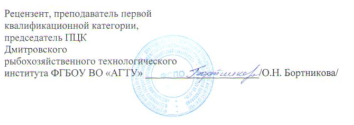 Программа государственной итоговой аттестации студентов-выпускниковПрограмма государственной итоговой аттестации студентов-выпускников по специальности 38.02.05 «Товароведение и экспертиза качества потребительских товаров» разработана предметно-цикловой комиссией «Коммерции и товароведения» и утверждена директором колледжа.5. Ресурсное обеспечение образовательного процесса по ОП СПО адаптированная ППССЗУчебно-методическое и информационное обеспечение образовательного процесса реализации ОП СПО адаптированная ППССЗОП СПО адаптированная ППССЗ специальности 38.02.05 «Товароведение и экспертиза качества потребительских товаров» обеспечена комплектом рабочих программ учебных дисциплин и профессиональных модулей в полном объеме, разработанных в соответствии с требованиями ФГОС СПО по специальности 38.02.05 «Товароведение и экспертиза качества потребительских товаров».ОП СПО адаптированная ППССЗ обеспечена разработанными преподавателями дисциплин и профессиональных модулей учебно-методическими комплексами, включающими рабочие программы учебной дисциплины или профессионального модуля, календарно- тематический план, методические рекомендации по выполнению практических работ, методические рекомендации по выполнению внеаудиторной самостоятельной работы, фонд оценочных средств.ОП СПО адаптированная ППССЗ обеспечена учебно-методическими комплексами по организации всех видов практик: учебная практика, производственная практика (по профилю специальности), производственная практика (преддипломная).Все профессиональные дисциплины специальности преподаются с использованием лабораторий, компьютеров, мультимедийной техники. В образовательном процессе используется соответствующее программное обеспечение:стандартный пакет Ms Office 2007, 2010, 2013г. (Word, Excel, Power Point) обеспеченность ОП СПО адаптированная ППССЗ специальности учебно-методическойдокументацией по всем дисциплинам, междисциплинарным курсам и профессиональным модулям.Каждый обучающийся обеспечен доступом к электронно-библиотечной системе (Urait.ru, Аcademia-library.ru) и библиотечным фондам, содержащим издания по основным изучаемым дисциплинам (модулям) ОП СПО адаптированная ППССЗ.Во время самостоятельной подготовки обучающиеся обеспечены доступом к сети Интернет. Библиотечный фонд укомплектован печатными и электронными изданиями основной и дополнительной учебной литературы по дисциплинам всех циклов, изданными за последние 5 лет.Библиотечный фонд, помимо учебной литературы, включает официальные, справочно-библиографические и специализированные периодические издания в расчете 1- 2 экземпляра на каждые 100 обучающихся.В соответствии с требованиями ФГОС СПО по направлению подготовки 38.02.05«Товароведение и экспертиза качества потребительских товаров» библиотечный фонд имеет 3 наименования отечественных журналов: «Современная торговля», «Товаровед непродовольственных товаров», «Технология и товароведение инновационных пищевых продуктов». Каждый обучающийся обеспечен не менее, чем одним учебным печатным и/или электронным изданием по каждой дисциплине профессионального цикла и одним учебно- методическим печатным и/или электронным изданием по каждому междисциплинарному курсу (включая электронные базы периодических изданий).Перечень электронных учебно-методических пособий по направлению подготовкинасчитывает более 70 наименований.Электронно-библиотечная система (Urait.ru, Аcademia-library.ru) обеспечивает возможность индивидуального доступа, для каждого обучающегося из любой точки, в которой имеется доступ к сети Интернет.Для обучающихся обеспечен доступ к современным профессиональным базам данных и информационным ресурсам сети Интернет.Внеаудиторная работа обучающихся сопровождается методическим обеспечением и обоснованием времени, затрачиваемого на ее выполнение.В целях реализации компетентностного подхода в Колледже используются активные и интерактивные формы проведения занятий (компьютерные симуляции, деловые и ролевые игры, разбор конкретных производственных ситуаций, психологические и иные тренинги, метод проектов, групповые дискуссии, уроки- конференции и т.п.) в сочетании с внеаудиторной работой для формирования и развития общих и профессиональных компетенций обучающихся.Внеаудиторная работа обучающихся сопровождается методическим обеспечением и обоснованием времени, затрачиваемого на ее выполнение.В соответствии с требованиями ФГОС ОП СПО адаптированная ППССЗ по специальности 38.02.05«Товароведение и экспертиза качества потребительских товаров» общественного питания ежегодно обновляется (в части состава дисциплин и профессиональных модулей, устанавливаемых колледжем в учебном плане, и (или) содержания рабочих программ учебных дисциплин и профессиональных модулей, программ учебной и производственных практик, методических материалов, обеспечивающих реализацию соответствующей образовательной технологии).Разработаны аннотации к рабочим программам, рабочие программы, методическое обеспечение самостоятельной работы и механизмы управления, рабочие программы, методическое обеспечение самостоятельной работы и механизмы управления ею, разработано методическое обеспечение использования в учебном процессе активных и интерактивных форм проведения занятий, разработано методическое обеспечение курсовых работ (проектов), учебно- методическое обеспечение учебной и производственной практики, разработано методическое обеспечение лабораторных и занятий практического типа с учетом использования информационно-коммуникационных технологий, созданы фонды оценочных средств, материалы государственной (итоговой) аттестации (ГИА).Кадровое обеспечение реализации ОП СПО адаптированная ППССЗРеализация ОП СПО адаптированная ППССЗ по специальности 38.02.05 «Товароведение и экспертиза качества потребительских товаров» среднего профессионального образования в соответствии с требованиями ФГОС обеспечивается педагогическими кадрами, имеющими высшее образование, соответствующее профилю преподаваемой дисциплины (модуля).Преподаватели профессионального цикла имеют опыт деятельности в организациях соответствующей профессиональной сферы. Эти преподаватели проходят стажировку в профильных организациях не реже 1 раза в 3 года.100 % преподавательского состава повысили квалификацию в виде различных курсов, стажировок и профессиональных переподготовок.Все штатные преподаватели добровольно проходят процедуру аттестации в установленном порядке с целью проверки уровня компетентности и присвоения квалификационной категории.Реализацию ОП СПО адаптированная ППССЗ по специальности 38.02.05 «Товароведение и экспертиза качества потребительских товаров» обеспечивают педагогические кадры, в количестве 22 человек, имеющие базовое образование. Из них 22 человек штатные преподаватели, 4 человека, работающие на условиях внутреннего совмещения. Кандидатэкономических наук 2 человек, 6 преподавателя имеют высшую квалификационную категорию, первую квалификационную категорию имеют -5 человек. Доля штатных преподавателей составляет 81,8 %.Педагогические работники, участвующие в реализации адаптированной образовательной программы, ознакомлены с психо-физическими особенностями обучающихся с ограниченными возможностями здоровья и инвалидов и учитывают их при организации образовательного процесса.      Состав преподавателей, обеспечивающих образовательный процесс по ОП СПО адаптированная ППССЗ специальности 38.02.05 «Товароведение и экспертиза качества потребительских товаров» приведен в Приложении 5.Основные материально-технические условия для реализации образовательного процесса в соответствии с ОП СПО адаптированная ППССЗМосковский технологический колледж питания располагает материально- технической базой, обеспечивающей проведение всех видов занятий практического типа и лабораторных работ, дисциплинарной, междисциплинарной и модульной подготовки, учебной практики, предусмотренных учебным планом ОП СПО адаптированная ППССЗ по специальности 38.02.05«Товароведение и экспертиза качества потребительских товаров» и соответствующей действующим санитарным и противопожарным нормам.Реализация ОП СПО адаптированная ППССЗ обеспечивает:выполнение обучающимися лабораторных работ и занятий практического типа, включая как обязательный компонент практические задания с использованием персональных компьютеров и материально-техническим обеспечением, включая: 15 учебных кабинетов, 5 лаборатории, 2 мастерские, 1 спортивный зал, 1 открытый стадион широкого профиля с элементами полосы препятствий (Летний стадион Олимпийского центра им. БратьевЗнаменских), 1 стрелковый тир, 1 библиотека, 1 читальный зал с выходом в сеть Интернет, 1актовый зал.освоение обучающимися профессиональных модулей в условиях созданной соответствующей образовательной среды;обеспечение	обучающихся	очной	форме	обучения,	общими	учебными площадями в соответствии с нормативами.При использовании электронных изданий во время самостоятельной подготовки, каждый обучающийся обеспечен рабочим местом в компьютерном классе с выходом в Интернет, в соответствии с объемом изучаемых дисциплин.Компьютерные классы оснащены необходимым комплектом лицензионного программного обеспечения: Пакет прикладных программ Microsoft Office: 2016 (MS Word, MS Excel, MS Power Point, MS Access), Операционная система Microsoft Windows 10, Компас – 3D, Электронный справочник «Система Гарант», Справочная Правовая система«Консультант Плюс», Adobe Photoshoop CS 5, Программное обеспечение «Антиплагиат», 1С: Предприятие.Перечень материально - технического обеспечения дисциплин ОПСПО адаптированная ППССЗ приведен в Приложении 4.Характеристика социально-культурной среды, обеспечивающей развитие общекультурных и социально-личностных компетенций выпускниковВ колледже создана социокультурная среда и благоприятные условия для развития личности и регулирования социально-культурных процессов, способствующих укреплению нравственных, гражданских, общекультурных качеств, обучающихся по программам СПО.Формирование среды Колледжа направлено на развитие общих компетенций, самореализацию студентов в различных сферах общественной и профессиональной жизни, в творчестве, спорте, науке и т.д.Воспитательная работа в Колледже является неотъемлемой частью образовательного процесса и организована на основе Конституции РФ, Федерального Закона «Об образовании в Российской Федерации» и других нормативных правовых документов, Устава ФГБОУ ВО Российский экономический Университет, локальных нормативных актов, перспективных и календарных планов работ Колледжа.Эта деятельность ориентирована на создание воспитательного пространства в целях обеспечения социально-культурного и профессионального самоопределения обучающихся. Особенностью построения воспитательной работы в Колледже является создание системы,	позволяющей	обучающимся	органично	и	продуктивно	развиваться	в гуманистической атмосфере образовательной организации, коллектива профессионалов иединомышленников.Главной целью воспитательной работы является подготовка конкурентоспособного специалиста среднего профессионального звена, обладающего компетенциями и качествами, востребованными на столичном рынке труда, способного решать амбициозные задачи, способствующие развитию экономики страны.Мероприятия по воспитательной работе, проводимые в колледже включают: выездное практическое занятие посещению профессиональной выставки - Продэкспо 10-14 февраля 2020 г участие в Worldskills по компетенции Визуальный мерчендайзинг, мастер-класс «Солнечный блин», конкурс блинопеков (посвященный празднованию масленицы), масленичные гуляния в МТКП, мастер-класс от ПАО «Космос», посещение ярмарки меда, посещение ярмарки сыра, встреча с работодателем «Ikea», встреча с представителем сети пиццерии «Додо-пицца».В соответствии с Концепцией развития Колледжа основными направлениями воспитательной работы являются:Профессиональное воспитание.Военно – патриотическое (гражданское) воспитание.Формирование   и	популяризация	здорового образа жизни, профилактика табакокурения, употребления алкоголя, наркотических и психоактивных веществ.Духовно – нравственное воспитание.Экологическое воспитание.Воспитательная работа осуществляется совместными усилиями преподавателей, методического объединения кураторов учебных групп, социально – психологической службы, библиотеки, объединений дополнительного образования и общественных советов самоуправления (студенческий совет).Планирование, организацию и руководство воспитательной работой осуществляет педагог-организатор по воспитательной работе и кураторы учебных групп.Традиционные мероприятия в масштабе Колледжа проводятся в полном объеме: праздничные и тематические воспитательные мероприятия, и концерты, спортивно – массовые мероприятия, уроки мужества и тематические классные часы, встречи с ветеранами, экскурсии, краеведческие мероприятия и др.Для реализации воспитательного процесса имеются оснащенные всем необходимым учебные аудитории, актовый зал, спортивные залы и площадка, Преподаватели и студенты участвуют в различных научно – практических конференциях организаций работодателей и ВУЗов-партнёров, викторинах, смотрах и конкурсах.В Колледже регулярно проводятся конкурсы стенных газет и плакатов, фотоконкурсы, конкурсы сочинений и профессионального мастерства. Победителям вручаются награды.Большое внимание уделяется патриотическому воспитанию, изучению исторического и культурного наследия Москвы и России, организуются обзорные экскурсии по достопримечательностям и памятникам архитектуры Москвы, а также экскурсии по историческим и памятным местам Подмосковья. Организуется посещениямузеев, театров, различных культурно-массовых, общественных и образовательных мероприятий.Студенческий совет принимает участие в организации досуга молодёжи, популяризации здорового образа жизни, реализации молодёжных социальных и творческих проектов.Работа студенческого самоуправления ведётся в соответствии с положением «О Студенческом совете». Студенческий совет активно принимает участие в подготовке и проведении различных мероприятий: семинаров студенческого актива, фестивалей художественной самодеятельности, акциях по профилактике употребления наркотиков и других психоактивных веществ и т.д.Особое внимание уделяется организации и проведению спортивно-массовых мероприятий и занятий в спортивных секциях. Как результат работы педагогического коллектива следует отметить ежегодное увеличение числа студентов, систематически занимающихся различными видами спорта.В Колледже регулярно проводятся конкурсы стенных газет и плакатов, фотоконкурсы, конкурсы сочинений и профессионального мастерства. Победителям вручаются награды и грамоты.       Важным фактором социальной адаптации является индивидуальная поддержка обучающихся с инвалидностью и ОВЗ в виде непрерывного и комплексного «сопровождения»:организационно-педагогическое сопровождение направлено на контроль успеваемости обучающихся с инвалидностью и ОВЗ в соответствии с учебным планом, расписанием;психолого-педагогическое сопровождение осуществляется педагогами-психологами для обучающихся с инвалидностью и ОВЗ и направлено на изучение, развитие и коррекцию личности обучающегося и адекватности становление его компетенций;социальное сопровождение решает широкий спектр вопросов социального характера, от которых зависит успешная учеба лиц с инвалидностью и ОВЗ в образовательной организации.7.Нормативно-методическое обеспечение системы оценки качества освоения обучающимися ОП СПО адаптированная ППССЗФонды оценочных средств для проведения текущего контроля успеваемости и промежуточной аттестацииДля аттестации обучающихся на соответствие их персональных достижений поэтапным требованиям соответствующей ОП СПО адаптированная ППССЗ (текущий контроль успеваемости и промежуточная аттестация) создаются фонды оценочных средств в соответствии с положением о фондах оценочных средств по образовательным программам среднего профессионального образования - программам подготовки специалистов среднего звена в структурных подразделениях среднего профессионального образования в федеральном государственном бюджетном образовательном учреждении высшего образования «Российский экономическийуниверситет имени Г.В. Плеханова», позволяющие оценить умения, знания, практический опыт и освоенные компетенции.Фонды оценочных средств для промежуточной аттестации по дисциплинам и междисциплинарным курсам в составе профессиональных модулей разрабатываются преподавателями и утверждаются на предметно-цикловой комиссии, а для промежуточной аттестации по профессиональным модулям - разрабатываются преподавателями и утверждаются на предметно-цикловой комиссии после предварительного положительного заключения работодателей.Оценка качества подготовки осуществляется в двух основных направлениях:оценка уровня освоения дисциплин;оценка уровня сформированности компетенций студентов в соответствии с ФГОС СПО.В ходе осуществления учебного процесса применяются следующие способы проверки уровня сформированности компетенций: ролевые и деловые игры, выполнение комплексных задач, выполнение и защита курсовых и дипломных работ, защита портфолио, тренинги, лабораторные и практические работы, а также иные формы контроля, позволяющие оценить степень сформированности компетенций обучающихся.Для текущего и промежуточного контроля созданы контрольно-оценочные средства, предназначенные для определения соответствия (или несоответствия) индивидуальных образовательных достижений основным показателям результатов подготовки.Все виды аттестации для обучающихся с инвалидностью и ОВЗ устанавливаются с учетом индивидуальных психофизических особенностей и с предоставлением специальных условий для успешности прохождения:при необходимости увеличение времени на подготовку к зачетам и экзаменам;предоставление дополнительного времени для подготовки ответа на зачете/экзамене;возможность выбора формы аттестации (письменно или устно, в форме тестирования);выполнение работы на компьютере;возможность присутствия ассистента, оказывающего необходимую техническую помощь;предоставление перерыва для приема лекарств или дополнительного отдыха.На данный учебный год по данной специальности инвалидов нет.Государственная итоговая аттестация выпускниковОсвоение ОП СПО адаптированная ППССЗ завершается государственной итоговой аттестацией, которая является обязательной.Государственная итоговая аттестация включает в себя защиту выпускной квалификационной работы (дипломной работы) и проводится в соответствии с программой ГИА.Программа ГИА разрабатывается преподавателями и рассматривается на заседании предметно-цикловой комиссии после предварительного положительного заключения работодателей.Выпускная квалификационная работа представляет собой законченную разработку на заданную тему, написанную обучающимся под руководством научного руководителя, свидетельствующую об умении автора работать с литературой, обобщать и анализировать фактический материал, используя теоретические знания и практические навыки, полученные при освоении основной профессиональной образовательной программы.Тематика выпускных работ разрабатывается ведущими преподавателями и утверждается директором Московского технологического колледжа питания. Обязательным требованием является соответствие тематики выпускной квалификационной работы содержанию одного или нескольких профессиональных модулей.По утвержденным темам руководители дипломных работ разрабатывают индивидуальные задания для каждого студента, которые рассматриваются предметно- цикловой комиссией и утверждаются заведующим отделением.Задания на дипломную работу выдаются не позднее, чем за две недели до начала преддипломной практики.Выполнение дипломной работы сопровождается консультациями руководителя, в ходе которых разъясняются назначение и задачи, структура и объем работы, принципы разработки и оформления, распределение времени на выполнение отдельных частей выпускной квалификационной работы.Выполненные дипломные работы рецензируются ведущими специалистами предприятий. Внесение изменений в выпускную квалификационную работу после получения рецензии не допускается.Заведующий отделением после ознакомления с отзывом руководителя и рецензией решает вопрос о допуске студента к защите. Приказом директора Колледжа объявляется допуск студентов к защите дипломной работы.Защита дипломной работы проводится на открытом заседании государственной экзаменационной комиссии с участием не менее двух третей ее состава. Комиссия в составе: председателя, заместителя председателя, ответственного секретаря и членов комиссии не менее 2 человек, назначается приказом ректора Университета.На заседании ГЭК секретарем представляются следующие документы:Программа государственной итоговой аттестации;приказ директора Колледжа о допуске студентов к ГИА;подтверждение освоения компетенций по видам профессиональной деятельности;сведения об успеваемости;зачетные книжки студентов;протоколы заседаний ГЭК.На защиту дипломной работы отводится до 45 минут. Процедура защиты устанавливается председателями ГАК по согласованию с членами комиссии и, как правило, включает доклад студента (не более 10-15 минут), чтение отзыва и рецензии, вопросы членов комиссии, ответы студента.По итогам защиты выпускной квалификационной работы членами ГЭК принимается решение о присвоении квалификации –Товаровед-эксперт и выдается документ о среднемпрофессиональном образовании установленного образца. Программа государственной итоговой аттестации прилагается.Программа государственной итоговой аттестации Министерство науки и высшего образования Российской Федерациифедеральное государственное бюджетное образовательное учреждение высшего образования«Российский экономический университет имени Г.В. Плеханова» Московский технологический колледж питанияРАБОЧАЯ ПРОГРАММАГОСУДАРСТВЕННОЙ ИТОГОВОЙ АТТЕСТАЦИИ ВЫПУСКНИКОВспециальность 38.02.05 «Товароведение и экспертиза качества потребительских товаров»форма обучения   очнаяМосква 2020 г.СОДЕРЖАНИЕПОЯСНИТЕЛЬНАЯ ЗАПИСКА	1.ПАСПОРТ ПРОГРАММЫ ГОСУДАРСТВЕННОЙ ИТОГОВОЙ АТТЕСТАЦИИ                                                                                                                                                           Область применения Программы государственной итоговой аттестации                                                                                                                                                  1.2.	Цели и задачи государственной итоговой аттестации	1.3.	Количество часов, отводимое на государственную итоговую аттестацию:	2. СТРУКТУРА И СОДЕРЖАНИЕ ГОСУДАРСТВЕННОЙ ИТОГОВОЙ АТТЕСТАЦИИ                                                                                                                                                                                                                                                                 2.1.	Форма и сроки проведения государственной итоговой аттестации:	2.2.	Содержание государственной итоговой аттестации, включая типовой фонд оценочных средств 	2.3.	Документы государственной итоговой аттестации	3. УСЛОВИЯ РЕАЛИЗАЦИИ ПРОГРАММЫ ГОСУДАРСТВЕННОЙ ИТОГОВОЙ АТТЕСТАЦИИ                                                                                               3.1.	Требования к минимальному материально-техническому обеспечению:	3.2.	Информационное обеспечение государственной итоговой аттестации	3.3.	Общие требования к организации и проведению государственной итоговой аттестации	3.4.	Кадровое обеспечение государственной итоговой аттестации	4. ОЦЕНКА РЕЗУЛЬТАТОВ ГОСУДАРСТВЕННОЙ ИТОГОВОЙ АТТЕСТАЦИИ4.1.	Оценка выпускной квалификационной работы	ПОЯСНИТЕЛЬНАЯ ЗАПИСКАПрограмма государственной итоговой аттестации разработана в соответствии с положением о порядке проведения государственной итоговой аттестации по образовательным программам среднего профессионального образования-программам подготовки специалистов среднего звена в структурных подразделениях среднего профессионального образования в федеральном государственном бюджетном образовательном учреждении высшего образования «Российский экономический университет имени Г.В. Плеханова» от 25 июня 2019 года, протокол № 13, приказом Министерства образования и науки РФ от 16 августа 2013 года № 968 «Об утверждении порядка проведения государственной итоговой аттестации по образовательным программам СПО», а также нормативно-правовым регулированием в сфере образования, определенным в соответствии с Приказ   Министерства   образования   и   науки   Российской Федерации  от	12  ноября 2017 г. № 06-ПГ-МОН-24914 «защите выпускной квалификационной работы» 	по	образовательным программам	среднего профессионального	образования.Целью государственной итоговой аттестации является установление степени готовности обучающегося к самостоятельной деятельности, сфорсированности профессиональных компетенций в соответствии с федеральным государственным образовательном стандартом среднего профессионального образования по специальности 38.02.05 «Товароведение и экспертиза качества потребительских товаров».Программа государственной итоговой аттестации является частью ОП СПО ПССЗ по специальности 38.02.05 «Товароведение и экспертиза качества потребительских товаров».Итоговая аттестация, завершающая освоение ОП СПО ПССЗ, является обязательной. Государственная итоговая аттестация проводится государственной экзаменационной комиссией в целях определения соответствия результатов освоения студентами основных образовательных программ соответствующим требованиям федерального государственного образовательного стандарта.Формой государственной итоговой аттестации выпускников специальности СПО 38.02.05 «Товароведение и экспертиза качества потребительских товаров» является выпускная квалификационная работа (ВКР). Проведение части итоговой аттестации в форме выпускной квалификационной работы позволяет одновременно решить целый комплекс задач:ориентирует каждого преподавателя и студента на конечный результат;позволяет в комплексе повысить качество учебного процесса, качество подготовки специалиста и объективность оценки подготовленности выпускников;систематизирует знания, умения и опыт, полученные во время обучения и во время прохождения производственной практики;расширяет полученные знания за счет изучения новейших практических разработок и проведения исследований в профессиональной сфере;значительно упрощает практическую работу Государственной экзаменационной комиссии при оценивании выпускника (наличие перечня профессиональных компетенций, которые находят отражение в выпускной работе).В программе итоговой аттестации разработана тематика ВКР, отвечающая следующим требованиям: овладение профессиональными компетенциями, комплексность, реальность, актуальность, уровень современности используемых средств.Требования к выпускной квалификационной работе по специальности доведены до студентов в процессе изучения общепрофессиональных дисциплин и профессиональных модулей. Студенты ознакомлены с содержанием, методикой выполнения выпускной квалификационной работы и критериями оценки результатов защиты. К государственной итоговой аттестации допускаются лица, не имеющие академической задолженности и в полном объеме выполнившие учебный план. В Программе государственной итоговой аттестации определены:материалы по содержанию итоговой аттестации;сроки проведения итоговой аттестации;условия подготовки и процедуры проведения итоговой аттестации;критерии оценки уровня качества подготовки выпускника.1. ПАСПОРТ ПРОГРАММЫ ГОСУДАРСТВЕННОЙ ИТОГОВОЙ АТТЕСТАЦИИ1.1. Область применения Программы государственной итоговой аттестацииПрограмма государственной итоговой аттестации (далее программа ГИА) является частью ОП СПО ПССЗ в соответствии с ФГОС по специальности 38.02.05 «Товароведение и экспертиза качества потребительских товаров» в части освоения видов профессиональной деятельности (ВПД) специальности:1. Управление ассортиментом товаров;2. Проведение экспертизы и оценки качества товаров;3. Организация работ в подразделении организации;4. Выполнение работ по одной или нескольким профессиям рабочих, должностям служащих и соответствующих профессиональных компетенций (ПК):1.Вид деятельности «Управление ассортиментом товаров»;ПК 1.1. Выявлять потребность в товарах.ПК 1.2. Осуществлять связи с поставщиками и потребителями продукции.ПК 1.3. Управлять товарными запасами и потоками.ПК 1.4. Оформлять документацию на поставку и реализацию товаровОК 1 Понимать сущность и социальную значимость своей будущей профессии, проявлять к ней устойчивый интерес.ОК 2 Организовывать собственную деятельность, выбирать типовые методы и способы выполнения профессиональных задач, оценивать их эффективность и качество.ОК 3 Принимать решения в стандартных и нестандартных ситуациях и нести за них ответственность.ОК 4 Осуществлять поиск и использование информации, необходимой для эффективного выполнения профессиональных задач, профессионального и личностного развития.ОК 5 Владеть информационной культурой, анализировать и оценивать информацию с использованием информационно-коммуникационных технологий.ОК 6 Работать в коллективе и команде, эффективно общаться с коллегами, руководством, потребителями.ОК 7 Брать на себя ответственность за работу членов команды (подчиненных), результат выполнения заданий.ОК 8 Самостоятельно определять задачи профессионального и личностного развития, заниматься самообразованием, осознанно планировать повышение квалификации.ОК 9 Ориентироваться в условиях частой смены технологий в профессиональной деятельности.2. Вид деятельности «Проведение экспертизы и оценки качества товаров»;ПК 2.1. Идентифицировать товары по ассортиментной принадлежности.ПК 2.2. Организовывать и проводить оценку качества товаров.ПК 2.3. Выполнять задания эксперта более высокой квалификации при проведении товароведной экспертизы.ОК 1 Понимать сущность и социальную значимость своей будущей профессии, проявлять к ней устойчивый интерес.ОК 2 Организовывать собственную деятельность, выбирать типовые методы и способы выполнения профессиональных задач, оценивать их эффективность и качество.ОК 3 Принимать решения в стандартных и нестандартных ситуациях и нести за них ответственность.ОК 4 Осуществлять поиск и использование информации, необходимой для эффективного выполнения профессиональных задач, профессионального и личностного развития.ОК 5 Владеть информационной культурой, анализировать и оценивать информацию с использованием информационно-коммуникационных технологий.ОК 6 Работать в коллективе и команде, эффективно общаться с коллегами, руководством, потребителями.ОК 7 Брать на себя ответственность за работу членов команды (подчиненных), результат выполнения заданий.ОК 8 Самостоятельно определять задачи профессионального и личностного развития, заниматься самообразованием, осознанно планировать повышение квалификации.ОК 9 Ориентироваться в условиях частой смены технологий в профессиональной деятельности.3.Вид деятельности «Организация работ в подразделении организации »;ПК 3.1. Участвовать в планировании основных показателей деятельности организации.ПК 3.2. Планировать выполнение работ исполнителями.ПК 3.3. Организовывать работу трудового коллектива.ПК 3.4. Контролировать ход и оценивать результаты выполнения работ исполнителями.ПК 3.5. Оформлять учетно-отчетную документациюОК 1 Понимать сущность и социальную значимость своей будущей профессии, проявлять к ней устойчивый интерес.ОК 2 Организовывать собственную деятельность, выбирать типовые методы и способы выполнения профессиональных задач, оценивать их эффективность и качество.ОК 3 Принимать решения в стандартных и нестандартных ситуациях и нести за них ответственность.ОК 4 Осуществлять поиск и использование информации, необходимой для эффективного выполнения профессиональных задач, профессионального и личностного развития.ОК 5 Владеть информационной культурой, анализировать и оценивать информацию с использованием информационно-коммуникационных технологий.ОК 6 Работать в коллективе и команде, эффективно общаться с коллегами, руководством, потребителями.ОК 7 Брать на себя ответственность за работу членов команды (подчиненных), результат выполнения заданий.ОК 8 Самостоятельно определять задачи профессионального и личностного развития, заниматься самообразованием, осознанно планировать повышение квалификации.ОК 9 Ориентироваться в условиях частой смены технологий в профессиональной деятельности.4. Вид деятельности «Выполнение работ по одной или нескольким профессиям рабочих, должностям служащих». 1.2 Цели и задачи государственной итоговой аттестацииЦелью государственной итоговой аттестации является установление соответствия уровня освоенности компетенций, обеспечивающих соответствующую квалификацию и уровень образования обучающихся, Федеральному государственному образовательному стандарту среднего профессионального образования по специальности 38.02.05 «Товароведение и экспертиза качества потребительских товаров». ГИА призвана способствовать систематизации и закреплению знаний и умений по специальности при решении конкретных профессиональных задач, определять уровень подготовки выпускника к самостоятельной работе.1.3 Количество часов, отводимое на государственную итоговую аттестацию:Общий объем ГИА – 6 недель (216 часов), в том числе:выполнение выпускной квалификационной работы – 4 недели (144 часа),защита выпускной квалификационной работы - 2 недели (72 часа).СТРУКТУРА И СОДЕРЖАНИЕ ГОСУДАРСТВЕННОЙ ИТОГОВОЙ АТТЕСТАЦИИ2.1. Форма и сроки проведения государственной итоговой аттестацииФорма – выпускная квалификационная работа.             Сроки проведения  - в соответствии с графиком проведения итоговой аттестации. 2.2 Содержание государственной итоговой аттестации, включая типовой фонд оценочных средств Темы ВКР ежегодно определяются предметной цикловой комиссией (далее - ПЦК) колледжа. Студентам предоставляется право выбора темы ВКП, в том числе предложения своей тематики с необходимым обоснованием целесообразности ее разработки для практического. При этом тематика ВКР должна соответствовать содержанию одного или нескольких профессиональных модулей, входящих в ОП СПО. Утверждение темы ВКР и закрепление руководителей оформляется распоряжением директора колледжа. Тематика выпускных квалификационных работТематика выпускной квалификационной работы соответствует содержанию одного или нескольких профессиональных модулей и направлена на формирование компетенций указанных модулей.Перечень тем по выпускным квалификационным работам:разрабатывается преподавателями МДК в рамках профессиональных модулей;рассматривается на заседаниях цикловых методических комиссий;утверждается после предварительного положительного заключения работодателей.Структура выпускной квалификационной работы:	1) введение	2) основная частьтеоретическая частьпрактическая часть 3) заключение4) список использованной литературы6) приложенияВо введении обосновывается актуальность и практическая значимость выбранной темы, формулируются цель и задачи.           При работе над теоретической частью определяются объект и предмет ВКР, круг рассматриваемых проблем. Проводится обзор используемых источников, обосновывается выбор применяемых методов, технологий и др. Работа выпускника над теоретической частью позволяет руководителю оценить следующие общие компетенции:понимать сущность и социальную значимость своей будущей профессии, проявлять к ней устойчивый интерес;осуществлять поиск и использование информации, необходимой для эффективного выполнения профессиональных задач, профессионального и личностного развития;самостоятельно определять задачи профессионального и личностного развития, заниматься самообразованием, осознано планировать повышение квалификации    Работа над практической частью должна позволить руководителю оценить уровень развития следующих общих компетенций:организовывать собственную деятельность, выбирать типовые методы и способы выполнения профессиональных задач, оценивать их эффективность и качество;принимать решения в стандартных и нестандартных ситуациях и нести за них ответственность;владеть информационной культурой, анализировать и оценивать информацию с использованием информационно-коммуникационных технологийориентироваться в условиях частой смены технологий в профессиональной деятельности          Заключение содержит выводы и предложения с их кратким обоснованием в соответствии с поставленной целью и задачами, раскрывает значимость полученных результатов.Защита выпускных квалификационных работК защите ВКР допускаются лица, завершившие полый курс обучения и успешно прошедшие все предшествующие аттестационные испытания, предусмотренные учебным планом, в соответствии с ФГОС СПО.Заместитель директора по учебной работе после ознакомления с отзывом и рецензией решает вопрос о допуске студента к защите и передаёт выпускную квалификационную работу в Государственную экзаменационную комиссию (ГЭК). Факт допуска к защите подтверждается резолюцией заместителя директора на титульном листе работы.При защите ВКР оценивается:глубина проработки теоретических вопросов, исследуемых на основе анализа используемых источников;полнота и глубина раскрытия темы, правильное соотношение теоретического и фактического материала, связь теоретических положений с практикой;умелая систематизация данных в виде таблиц, графиков, схем с необходимым анализом, обобщением и выявлением тенденций развития организации, учреждения;критический подход к изучаемым фактическим материалам с целью поиска резервов повышения эффективности деятельности организации, учреждения;аргументированность, самостоятельность выводов, обоснованность предложений и рекомендаций;четкость структуры работы, грамотность, хороший язык и стиль изложения, правильное оформление, как самой работы, так и научно-справочного аппарата;Выступление в ходе защиты должно быть четким и лаконичным; содержать основные направления дипломной работы; освещать выводы и результаты проведенного исследования. Процедура защиты состоит из краткого сообщения автора работы об основном содержании работы, выводах и рекомендациях автора (рекомендуется использование электронных презентаций), ответов дипломанта на замечания членов комиссии и присутствующих, коллективного обсуждения качества работы и ее окончательной оценки.2.3 Документы государственной итоговой аттестацииНа заседания ГЭК колледж представляет следующие документы: ФГОС СПО по соответствующей специальности; программу ГИА; приказ о допуске студентов к ГИА;личные карточки студентов; зачётные книжки студентов; сводная ведомость проведения ГИА; книгу протоколов заседаний ГЭК. Заседания ГЭК протоколируются. Протоколы подписываются председателем и секретарем ГЭК. Ведение протоколов осуществляется в прошнурованных книгах, листы которых пронумерованы. Книги протоколов заседаний ГЭК хранятся в архиве подразделений колледжа в течение установленного срока. Решение ГЭК о присвоении квалификации студентам, прошедшим ГИА, и выдаче соответствующего документа об образовании, оформляется приказом по колледжу. После окончания ГИА председатель ГЭК составляет отчёт, который обсуждается на Методическом совете колледжа. По окончании государственной итоговой аттестации ГЭК выносит решение о присвоении квалификации «Товаровед-эксперт» по специальности 38.02.05 «Товароведение и экспертиза качества потребительских товаров». Выдача диплома выпускникам, прошедшим ГИА оформляется протоколом ГЭК и приказом ректора.УСЛОВИЯ РЕАЛИЗАЦИИ ПРОГРАММЫ ГОСУДАРСТВЕННОЙ ИТОГОВОЙ АТТЕСТАЦИИ3.1. Требования к минимальному материально-техническому обеспечению:При выполнении выпускной квалификационной работы:Реализация программы ГИА предполагает наличие кабинета подготовки к итоговой аттестации, оборудованного следующим образом:рабочее место для консультанта-преподавателя;компьютер, принтер;рабочие места для обучающихся;лицензионное программное обеспечение общего и специального назначения;график проведения консультаций по выпускным квалификационным работам;график поэтапного выполнения выпускных квалификационных работ;комплект учебно-методической документации. Для защиты выпускной работы отводится специально подготовленный кабинет, оснащенный следующим образом:рабочие места для членов Государственной экзаменационной комиссии;компьютер, мультимедийный проектор, экран;лицензионное программное обеспечение общего и специального назначения.3.2 Информационное обеспечение государственной итоговой аттестацииПрограмма государственной итоговой аттестацииМетодические рекомендации по выполнению и оформлению выпускной квалификационной работыСписок используемых источников по специальностиПериодические издания по специальностиОбеспечение доступа к информационным, научным и методическим ресурсам сети Интернет3.3 Общие требования к организации и проведению государственной итоговой аттестации 	 Для проведения ГИА создается Государственная экзаменационная комиссия в соответствии с Порядком проведения государственной итоговой аттестации по образовательным программам среднего профессионального образования (утверждённом Приказом Минобрнауки РФ № 968 от 16 августа 2013 г.)Защита выпускной квалификационной работы (продолжительность защиты до 30 минут) включает доклад автора ВКР (не более 7-10 минут) с демонстрацией презентации или других наглядных материалов, разбор отзыва руководителя и рецензии, вопросы членов комиссии, ответы автора ВКР. Может быть предусмотрено выступление руководителя выпускной работы, а также рецензента.В основе оценки выпускной квалификационной работы лежит пятибалльная система. «Отлично» выставляется за следующую ВКР: работа носит исследовательский характер, содержит грамотно изложенную теоретическую базу, глубокий анализ проблемы, критический разбор деятельности предприятия (организации), характеризуется логичным, последовательным изложением материала с соответствующими выводами и обоснованными предложениями; имеет положительные отзывы руководителя и рецензента; при защите работы дипломант показывает глубокие знания вопросов темы, свободно оперирует данными исследования, вносит обоснованные предложения по улучшению положения предприятия (организации), эффективному использованию ресурсов, а во время доклада использует наглядные пособия (таблицы, схемы, графики и т.п.) или раздаточный материал, легко отвечает на поставленные вопросы.«Хорошо» выставляется за следующую ВКР: работа носит исследовательский характер, содержит грамотно изложенную теоретическую базу, достаточно подробный анализ проблемы и критический разбор деятельности предприятия (организации), характеризуется последовательным изложением материала с соответствующими выводами, однако с не вполне обоснованными предложениями; имеет положительный отзыв руководителя и рецензента; при защите студент показывает знания вопросов темы, оперирует данными исследования, вносит предложения по улучшению деятельности предприятия (организации), эффективному использованию ресурсов, во время доклада использует наглядные пособия (таблицы, схемы, графики и т.п.) или раздаточный материал, без особых затруднений отвечает на поставленные вопросы. «Удовлетворительно» выставляется за следующую ВКР: носит исследовательский характер, содержит теоретическую главу, базируется на практическом материале, но отличается поверхностным анализом и недостаточно критическим разбором деятельности предприятия (организации), в ней просматривается непоследовательность изложения материала, представлены необоснованные предложения; в отзывах руководителя и рецензента имеются замечания по содержанию работы и методике анализа; при защите студент проявляет неуверенность, показывает слабое знание вопросов темы, не дает полного, аргументированного ответа на заданные вопросы. «Неудовлетворительно» выставляется за следующую ВКР: не носит исследовательского характера, не содержит анализа и практического разбора деятельности предприятия (организации), не отвечает требованиям, изложенным в методических указаниях; не имеет выводов либо они носят декларативный характер; в отзывах руководителя и рецензента имеются существенные критические замечания; при защите студент затрудняется отвечать на поставленные вопросы по теме, не знает теории вопроса, при ответе допускает существенные ошибки, к защите не подготовлены наглядные пособия или раздаточный материал.При подготовке к ГИА студентам оказываются консультации руководителями от образовательного учреждения, назначенными распорядительным документом. Во время подготовки студенту может быть предоставлен доступ в Интернет. Требования к учебно-методической документации: наличие рекомендаций к выполнению выпускных квалификационных работ.3.4 Кадровое обеспечение государственной итоговой аттестацииГосударственная итоговая аттестация проводится Государственной экзаменационной комиссией (ГЭК) и апелляционной комиссией (АК). Заявка по кандидатурам председателей ГЭК, а также по составам ГЭК и АК подается в Управление развития СПО, в соответствии с установленными формами. Составы ГЭК и АК утверждается приказом курирующего проректора.ГЭК возглавляет председатель, который организует и контролирует деятельность ГЭК, обеспечивает единство требований, предъявляемых к выпускникам. Кандидатура председателя ГЭК утверждается не позднее 20 декабря текущего года на следующий календарный год (с 1 января по 31 декабря) Министерством образования и науки РФ на основании решения Ученого совета Университета. Председателем ГЭК утверждается лицо, не работающее в Университете и структурных подразделениях СПО, из числа:руководителей или заместителей руководителей организаций, осуществляющих образовательную деятельность по профилю подготовки выпускников, имеющих ученую степень и (или) ученое звание;руководителей или заместителей руководителей организаций, осуществляющих образовательную деятельность по профилю подготовки выпускников, имеющих высшую квалификационную категорию;представителей работодателей по профилю подготовки выпускников.ГЭК формируется из педагогических работников образовательной организации и лиц, приглашенных из сторонних организаций: педагогических работников, имеющих ученую степень и (или) ученое звание, высшую или первую квалификационную категорию, представителей работодателей или их объединений по профилю подготовки выпускников. Численный состав ГЭК составляет 6 человек, включая председателя, заместителя председателя, трех членов комиссии и секретаря комиссии. АК состоит из председателя, не менее 5 членов из числа педагогических работников образовательной организации, не входящих в данном учебном году в состав государственных экзаменационных комиссий и секретаря. Председателем АК является руководитель образовательной организации либо лицо, исполняющее в установленном порядке обязанности руководителя образовательной организации. Секретарь избирается из числа членов АК.ОЦЕНКА РЕЗУЛЬТАТОВ ГОСУДАРСТВЕННОЙ ИТОГОВОЙ АТТЕСТАЦИИ4.1 Оценка выпускной квалификационной работыРецензияна рабочую программу «Государственная итоговая аттестация»по специальности 38.02.05 «Товароведение и экспертиза качества потребительских товаров»Московского технологического колледжа питанияРЭУ им. Г.В. Плеханова Представленная рабочая программа «Государственная итоговая аттестация» предназначена для подготовки специалистов среднего профессионального образования по специальности 38.02.05 «Товароведение и экспертиза качества потребительских товаров». Составлена в соответствии с ФГОС СПО, учебным планом и профессиональным стандартом.Максимальная нагрузка – 216 часов. Рабочая программа Государственной итоговой  аттестации (далее ГИА)  соответствует нормативным и методическим требованиям, предъявляемым к программам ГИА.Программа состоит из пояснительной записки, включающих цели ГИА, объем и формы проведения государственной итоговой аттестации по специальности 38.02.05 «Товароведение и экспертиза качества потребительских товаров»В программе итоговой аттестации разработана тематика выпускных квалификационных работ, отвечающих следующим требованиям: овладение профессиональными компетенциями, комплексность, реальность, актуальность, уровень современности используемых средств.В программе государственной итоговой аттестации определены:материалы по содержанию итоговой аттестации;сроки проведения итоговой аттестации;условия подготовки и процедуры проведения итоговой аттестации;критерии оценки уровня качества подготовки выпускника.Программа государственной итоговой аттестации является частью адаптированная ППССЗ в соответствии с ФГОС СПО по специальности 38.02.05 «Товароведение и экспертиза качества потребительских товаров» в части освоения видов профессиональной деятельности (ВПД) специальности.Содержание рабочей программы позволяет проверить и оценить как уровень теоретической подготовки обучающихся, так и наличие у них практических навыков.Рабочая программа составлена на высоком профессиональном уровне, отвечает требованиям подготовки специалиста среднего специального образования по специальности 38.02.05 «Товароведение и экспертиза качества потребительских товаров»и рекомендуется к использованию в учебном процессе. Другие нормативно-методические документы и материалы, обеспечивающие качество подготовки обучающихсяприказ Министерства образования и науки Российской Федерации «Об утверждении перечней профессий и специальностей среднего профессионального образования» №1199 от 29 октября 2013 г.приказ Минобрнауки России от 5.06.2014 г. № 632 «Об установлении соответствия профессий и специальностей среднего профессионального образования»;письмо Минобрнауки России от 20.10.2010 № 12-696 «О разъяснениях по формированию учебного плана ОПОП НПО /СПО»;положение о фондах оценочных средств по образовательным программам среднего профессионального образования - программам подготовки специалистов среднего звена в структурных подразделениях среднего специальногообразования в федеральном государственном бюджетном учреждении высшего образования «Российский экономический университет имени Г.В. Плеханова»;методические указания по разработке учебных планов по образовательным программам среднего профессионального образования в структурных подразделениях среднего специального образования в федеральном государственном бюджетном учреждении высшего образования «Российский экономический университет имени Г.В. Плеханова»;положение о порядке проведения государственной итоговой аттестации по образовательным программам среднего профессионального образования программам подготовки специалистов среднего звена в структурных подразделениях среднего профессионального образования в федеральном государственном бюджетном образовательном учреждении высшего образования«Российский экономический университет имени Г.В. Плеханова»положение о разработке образовательной программы среднего профессионального образования - программы подготовки специалистов среднего звена в федеральном государственном бюджетном образовательном учреждении высшего образования «Российский экономический университет имени Г.В. Плеханова» от «27» июня 2018 г. с внесенными изменений от 25 июня 2019 г., протокол Ученого совета № 13.Федеральный закон от 29 декабря 2012 г. № 273-Ф3 «Об образовании в Российской Федерации».свидетельство о государственной регистрации права Управления Федеральной службы государственной регистрации, кадастра и картографии по Москве 77- 77/012-77/012/066/2015-146/2 от 10.12.2015 бессрочное, № 77:01:0005006:1136 (119435, г. Москва, пер. Большой Саввинский, д. 14, стр. 1);Территориальный отдел Управления Федеральной службы по надзору в сфере защиты прав потребителей и благополучия человека по г. Москве в ЦАО, санитарно-эпидемиологическое заключение №77.14.24.000. М.001592.03.17 от 28.03.2017 г. (119435, г. Москва, пер. Большой Саввинский, д. 14, стр. 1);заключение о соответствии объекта защиты обязательным требованиям пожарной безопасности Управления по ЦАО Главного управления МЧС России по г. Москве№1 от 25.08.2016 (119435, г. Москва, пер. Большой Саввинский, д. 14, стр. 1);свидетельство о государственной регистрации права Управления Федеральной службы государственной регистрации, кадастра и картографии по Москве 77- 77/012-77/012/066/2015-149/2 от 10.12.2015 бессрочное, № 77:01:0005006:1128 ЦАО (119435, г. Москва, пер. Большой Саввинский, д. 14, стр. 2);Территориальный отдел Управления Федеральной службы по надзору в сфере защиты прав потребителей и благополучия человека по г. Москве в ЦАО Санитарно-эпидемиологическое заключение №77.14.24.000. М.000901.02.17 от 22.02.2017 г. (119435, г. Москва, пер. Большой Саввинский, д. 14, стр. 2);заключение о соответствии объекта защиты обязательным требованиям пожарной безопасности Управления по ЦАО Главного управления МЧС России по г. Москве№1 от 25.08.2016 (119435, г. Москва, пер. Большой Саввинский, д. 14, стр. 2);договор субаренды от 27.03.2020 г. №27-ЕП-ВН/20. Срок действия с 27.03.2020 г. по 28.02.2021 г. Условный номер: 77-77-22/016/2009-655 (107104, г. Москва, ул. Стромынка, д. 4, соор. 3, Летний стадион Олимпийского центра им. Братьев Знаменских (открытый стадион широкого профиля с элементами полосы препятствий).Федеральная служба по надзору в сфере защиты прав потребителей и благополучия человека, Территориальный отдел Управления Федеральной службы по надзору в сфере защиты прав потребителей и благополучия человека по городу Москве в Восточном административном округе города Москвы (107104, г. Москва, ул. Стромынка, д. 4, соор. 3, Летний стадион Олимпийского центра им. Братьев Знаменских (открытый стадион широкого профиля с элементами полосы препятствий);санитарно-эпидемиологическое заключение №77.15.16.000. М.003995.06.18 от 29.06.2018 г. (107104, г. Москва, ул. Стромынка, д. 4, соор.. 3, Летний стадион Олимпийского центра им. Братьев Знаменских (открытый стадион широкого профиля с элементами полосы препятствий);Региональный отдел надзорной деятельности и профилактической работы Управления по ВАО Главного управления МЧС России по Москве. Заключение о соответствии (несоответствии) объекта защиты требованиям пожарной безопасности от 25.07.2018 г. №45л;Договор субаренды от 27.03.2020 г. №27-ЕП-ВН/20 Срок действия с 27.03.2020 г. по 28.02.2021 г. Условный номер: 83040 107104, г. Москва, (ул. Стромынка, д. 4, строен. 1. Нежилое здание, назначение: спортивный комплекс);Федеральная служба по надзору в сфере защиты прав потребителей и благополучия человека, Территориальный отдел Управления Федеральной службы по надзору в сфере защиты прав потребителей и благополучия человека по городу Москве в Восточном административном округе города Москвы. Санитарно-эпидемиологическое заключение №77.15.16.000. М.003998.06.18 от 29.06.2018 г., (ул. Стромынка, д. 4, строен. 1. Нежилое здание, назначение: спортивный комплекс);Региональный отдел надзорной деятельности и профилактической работы Управления по ВАО Главного управления МЧС России по Москве, (ул. Стромынка, д. 4, строен. 1. Нежилое здание, назначение: спортивный комплекс). Заключение о соответствии (несоответствии) объекта защиты требованиям пожарной безопасности от 25.07.2018 г. №45л, (ул. Стромынка, д. 4, строен. 1. Нежилое здание, назначение: спортивный комплекс);справочная Правовая система «Консультант Плюс» Договор № Сог-4/1 от 10.02.2014 бессрочная;программное обеспечение «Антиплагиат» Договор № 100-ЗА-ВН/19 от 15. 07.2019. Срок договора 15.07.2019 -14.07.2020;Операционная система Microsoft Windows 10 Договор № 1-АЭФ-ВН/19 от 11.03.2019Компас – 3D № 15-АЭФ-ВН/19 от 8.07.2019 бессрочная;1С: Предприятие Подписка ИТС ПРОФ ВУЗ от 17.05.19 бессрочная;пакет прикладных программ Microsoft Office: 2016 (MS Word, MS Excel, MS Power Point, MS Access) Договор № 1-АЭФ-ВН/19 от 11.03.2019;Adobe Photoshoop CS 5 Лицензия №769527 от 06.07.10 бессрочнаяABBY FineReader 12 Лицензионный сертификат №197140 от 30.12.16;Dr.Web Desktop Security Suite Комплексная защита Договор № ЛД/20-ЕП-ВН/19 от 28.03.2019;Электронный справочник «Система Гарант» Договор № 13 А/ 261 / 16 от 18 октября 2016 бессрочная.заключение о соответствии объекта защиты обязательным требованиям пожарной безопасности Управления по САО Главного управления МЧС России по г. Москве№3 от 09.12.2016 (125445, г. Москва, ул. Смольная 36);заключение о соответствии объекта защиты обязательным требованиям пожарной безопасности Управления по САО Главного управления МЧС России по г. Москве№3 от 03.12.2016 (115054, г. Москва, ул. Зацепа д. 43);санитарно-эпидемиологическое заключение №77.07.16.000. М.001540.03.20 от 20.03.2020 г. (125445, г. Москва, ул. Смольная 36);санитарно-эпидемиологическое заключение №77.01.16.000. М.001510.03.20 от 19.03.2020 г. (115054, г. Москва, ул. Зацепа д. 43);свидетельство о государственной регистрации права Управления Федеральной службы государственной регистрации, кадастра и картографии по Москве 77-77- 13/015/2006-933 от 15.12.2006, (125445, г. Москва, ул. Смольная 36); кадастровый номер 77:09:00010104413свидетельство о государственной регистрации права Управления Федеральной службы государственной регистрации, кадастра и картографии по Москве 77-77- 12/031/2011-436 от 29.09.2011 (115054, г. Москва, ул. Зацепа д. 43). кадастровый номер 77:01:0006013:1034                       профессиональные базы данных:База данных Федеральной налоговой службы «Статистика и аналитика» - https://www.nalog.ru/rn39/related_activities/statistics_and_analytics/ Справочная правовая система «Консультант Плюс»;Справочная правовая система «Консультант Плюс»База данных «Бухгалтерский учет и отчетность субъектов малого предпринимательства» Минфина России - https://www.minfin.ru/ru/perfomance/accounting/buh-otch_mp/law/;MS Access.ГМЦ РОССТАТА http://www.gmcgks.ru/index.php   ПриложениеПриложение 1«График учебного процесса»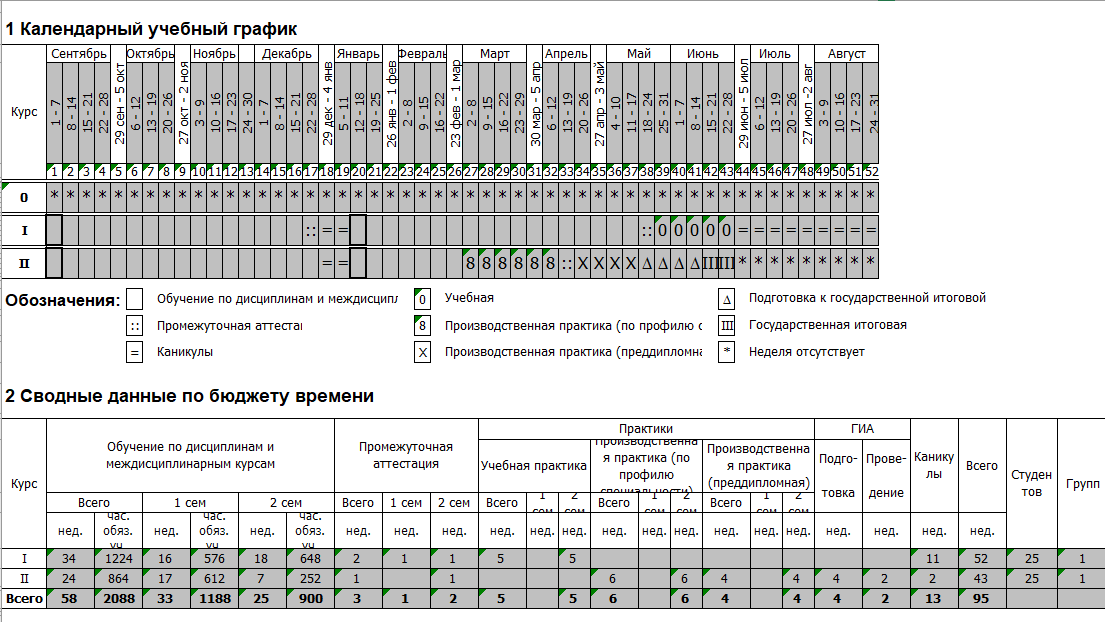 Приложение 2«Учебный план для реализующих ОП СПО адаптированная ППССЗ 3 поколения»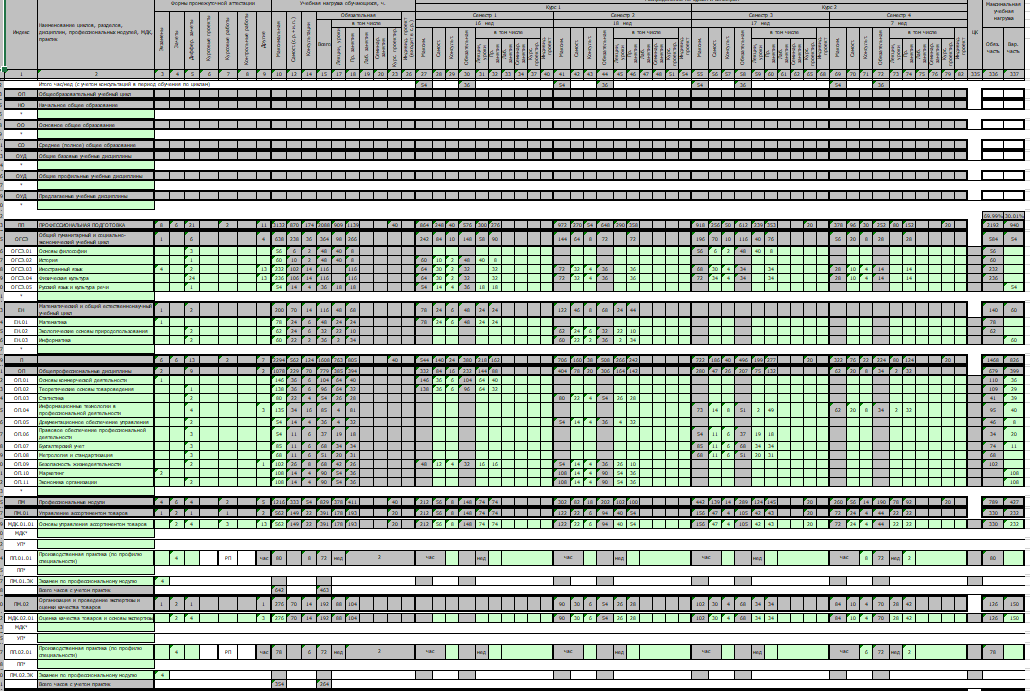 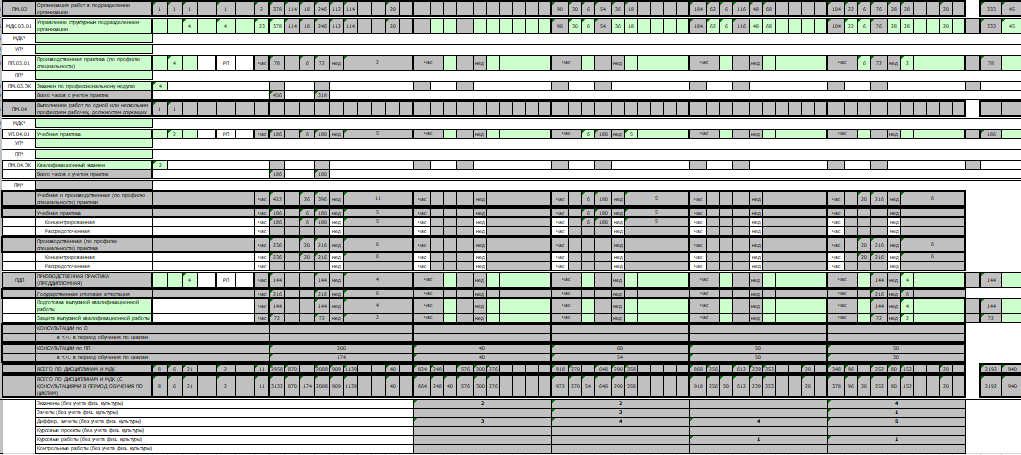 Приложение 3«Матрица компетенций (распределение компетенций»Приложение 4 Перечень материально-технического обеспечения ОП СПО адаптированная ППССЗспециальность 38.02.05 «Товароведение и экспертиза качества потребительских товаров»Приложение 5 Состав преподавателей, обеспечивающих образовательный процесс по ОПСПО адаптированная ППССЗ Специальность 38.02.05 Товароведение, и экспертиза качества потребительских товаров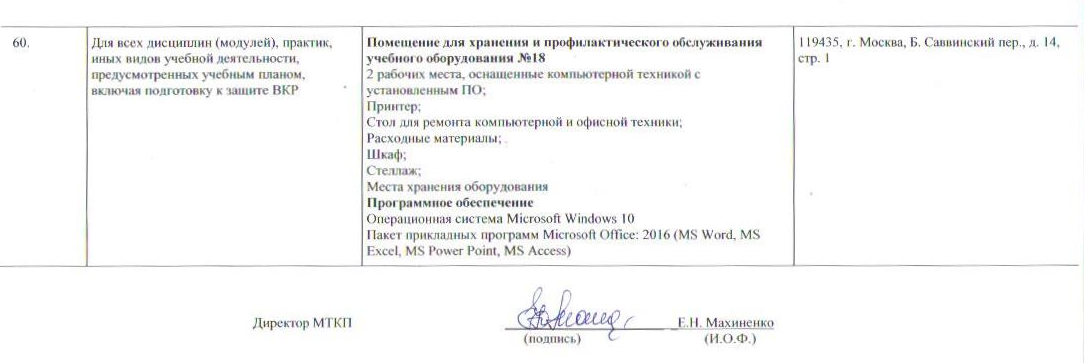                                                                       РЕЦЕНЗИЯНА ПРОГРАММУ ПОДГОТОВКИ СПЕЦИАЛИСТОВ СРЕДНЕГО ЗВЕНА СПЕЦИАЛЬНОСТИ 38.02.05 ТОВАРОВЕДЕНИЕ И ЭКСПЕРТИЗА КАЧЕСТВА ПОТРЕБИТЕЛЬСКИХ ТОВАРОВПрограмма подготовки специалистов среднего звена (ППССЗ) по специальности 38.02.05 Товароведение и экспертиза качества потребительских товаров разработана в соответствии с требованиями Федерального закона «Об образовании в Российской Федерации» от 29.12.2012 года № 273-ФЗ, Федерального государственного образовательного стандарта среднего профессионального образования по специальности 38.02.04 Коммерция (по отраслям), утвержденный приказом Министерства образования и науки Российской Федерации от 15.05.2014 г. N 539 и с учетом направленности на удовлетворение потребностей рынка труда.ППССЗ регламентирует цели, ожидаемые результаты, содержание, условия и технологии реализации образовательного процесса, оценку качества подготовки выпускника по данной специальности и включает в себя: учебный план, календарный учебный график, аннотации рабочих программ учебных курсов, предметов, дисциплин (модулей), преддипломной практики и ГИА, оценочные и методические материалы, а также иные компоненты, обеспечивающие воспитание и обучение студентов.В аннотациях к рабочим программам и рабочих учебных программах всех дисциплин и профессиональных модулей четко сформулированы требования к результатам их освоения: компетенциям, приобретаемому практическому опыту, знаниям и умениям.ППССЗ по специальности 38.02.05 Товароведение и экспертиза качества потребительских товаров имеет своей целью развитие у обучающихся личностных качеств, а также формирование общекультурных и профессиональных компетенций в соответствии с требованиями ФГОС СПО по данной специальности.В области обучения и воспитания целью ППССЗ по специальности 38.02.05 Товароведение и экспертиза качества потребительских товаров рассматривает формирование условий для фундаментальности и практической направленности подготовки специалистов, основанных на ФГОС специальности, отечественных традициях среднего профессионального образования, обеспечивающих конкурентоспособность выпускников в соответствии с запросами рынка труда и возможностями продолжения образования.Содержание образовательной программы в полной мере соответствует видам деятельности, к которым готовится обучающийся и присваиваемой квалификации.Программа состоит из обязательной и вариативной части. Обязательная часть составляет 69,99 % от общего объема времени, отведенного на освоение учебных циклов, а вариативная часть –30,01 %.Вариативная часть (30,01 %) распределена в соответствии с потребностями работодателей и направлена на формирование профессиональных компетенций. Вариативная часть включает следующие дисциплины: "Русский язык и культура речи", "Информатика", "Маркетинг", "Экономика организации".Профессиональный цикл состоит из общепрофессиональных дисциплин и профессиональных модулей (ПМ) в соответствии с основными видами деятельности. В состав каждого ПМ входят один или несколько междисциплинарных курсов. При освоении обучающимися профессиональных модулей проводятся учебная практика и/или производственная практика (по профилю специальности). Реализация ППССЗ осуществляется с применением активных и интерактивных методов обучения.  Программа подготовки специалистов среднего звена соответствует федеральным государственным требованиям среднего профессионального образования базовой подготовки по специальности 38.02.05 Товароведение и экспертиза качества потребительских товаров и может быть использована в учебном процессе Московского технологического колледжа питания.Учебные циклыЧисло недель иличасовАудиторная нагрузка95Самостоятельная работа95Учебная практика5Производственная практика (по профилю специальности)6Производственная практика (преддипломная)4Промежуточная аттестация5Государственная итоговая аттестация6Каникулярное время13ИТОГО95КОДНаименование профессиональных и общих компетенцийПК 1.1Выявлять потребности в товарахПК 1.2.Осуществлять связи с поставщиками и потребителями продукцииПК 1.3.Управлять товарными запасами и потокамиПК 1.4.Оформлять документацию на поставку и реализацию товаровОК 1.Понимать сущность и социальную значимость своей будущей профессии, проявлять к ней устойчивый интересОК 2.Организовывать собственную деятельность, выбирать типовые методы и способы выполнения профессиональных задач, оценивать их эффективность и качествоОК 3.Принимать решения в стандартных и нестандартных ситуациях и нести за них ответственностьОК 4.Осуществлять поиск и использование информации, необходимой для эффективного выполнения профессиональных задач, профессионального и личностного развитияОК 5.Владеть информационной культурой, анализировать и оценивать информацию с использованием информационно-коммуникационных технологий ОК 6.Работать в коллективе и в команде, эффективно общаться с коллегами, руководством, потребителямиОК 7.Брать на себя ответственность за работу членов команды (подчиненных), за результат выполнения заданийОК 8.Самостоятельно определять задачи профессионального и личностного развития, заниматься самообразованием, осознанно планировать повышение квалификацииОК 9.Ориентироваться в условиях частой смены технологий в профессиональной деятельностиКОДНаименование профессиональных и общих компетенцийПК 2.1Идентифицировать товары по ассортиментной принадлежности. ПК 2.2.Организовывать и проводить оценку качества товаров.ПК 2.3.Выполнять задания эксперта более высокой квалификации при проведении товароведной экспертизыОК 1.Понимать сущность и социальную значимость своей будущей профессии, проявлять к ней устойчивый интересОК 2.Организовывать собственную деятельность, выбирать типовые методы и способы выполнения профессиональных задач, оценивать их эффективность и качествоОК 3.Принимать решения в стандартных и нестандартных ситуациях и нести за них ответственностьОК 4.Осуществлять поиск и использование информации, необходимой для эффективного выполнения профессиональных задач, профессионального и личностного развитияОК 5.Владеть информационной культурой, анализировать и оценивать информацию с использованием информационно-коммуникационных технологий ОК 6.Работать в коллективе и в команде, эффективно общаться с коллегами, руководством, потребителямиОК 7.Брать на себя ответственность за работу членов команды (подчиненных), за результат выполнения заданийОК 8.Самостоятельно определять задачи профессионального и личностного развития, заниматься самообразованием, осознанно планировать повышение квалификацииОК 9.Ориентироваться в условиях частой смены технологий в профессиональной деятельностиКОДНаименование профессиональных и общих компетенцийПК 3.1.Участвовать в планировании основных показателей деятельности организацииПК3.2.Планировать выполнение работ исполнителями. ПК3.3.Организовывать работу трудового коллективаПК3.4Контролировать ход и оценивать результаты выполнения работ исполнителямиПК3.5Оформлять учетно– отчетную документациюОК 1.Понимать сущность и социальную значимость своей будущей профессии, проявлять к ней устойчивый интересОК 2.Организовывать собственную деятельность, выбирать типовые методы и способы выполнения профессиональных задач, оценивать их эффективность и качествоОК 3.Принимать решения в стандартных и нестандартных ситуациях и нести за них ответственностьОК 4.Осуществлять поиск и использование информации, необходимой для эффективного выполнения профессиональных задач, профессионального и личностного развитияОК 5.Владеть информационной культурой, анализировать и оценивать информацию с использованием информационно-коммуникационных технологий ОК 6.Работать в коллективе и в команде, эффективно общаться с коллегами, руководством, потребителямиОК 7.Брать на себя ответственность за работу членов команды (подчиненных), за результат выполнения заданийОК 8.Самостоятельно определять задачи профессионального и личностного развития, заниматься самообразованием, осознанно планировать повышение квалификацииОК 9.Ориентироваться в условиях частой смены технологий в профессиональной деятельностиИндекс дисциплины,профессионального модуля по ФГОСНаименование циклов, разделов и программ12Программы практикПрограммы практикУП.04.01Учебная практикаПП.01.01Производственная практика (по профилюспециальности)ПП.02.01Производственная практика (по профилюспециальности)ПП.03.01Производственная практика (по профилюспециальности)СОГЛАСОВАНА:Предметно- цикловой комиссией«Товароведения и коммерции»Протокол №1от «31» августа 2020 годаРазработана на основе Федерального государственного образовательного стандарта по специальности 38.02.05 Товароведение и экспертиза качества потребительских товаров среднего профессионального  образованияПредседатель предметной цикловой комиссииЗаместитель директора по учебной работе             Е.П. Болмосова                                  Г.Б. Давыдова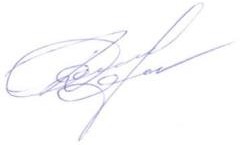    Подпись                  Инициалы Фамилия                 Подпись                     Инициалы ФамилияУТВЕРЖДЕНА:Директор колледжа 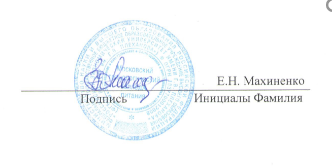                  Подпись                     Инициалы ФамилияСоставители (авторы):   К.К.Каратаева  преподаватель МТКП, РЭУ им. Г.В.Плеханова                      Ф И О., ученая степень, звание, должность, наименование ФГБОУСоставители (авторы):   К.К.Каратаева  преподаватель МТКП, РЭУ им. Г.В.Плеханова                      Ф И О., ученая степень, звание, должность, наименование ФГБОУСоставители (авторы):   К.К.Каратаева  преподаватель МТКП, РЭУ им. Г.В.Плеханова                      Ф И О., ученая степень, звание, должность, наименование ФГБОУ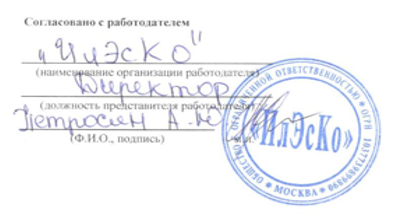 Максимальная нагрузка обучающегося по учебной практике186часов              включая:обязательная практическая нагрузка180часовконсультации6часовВСЕГО186часов№п/пВиды работКоличествочасов1Ознакомление с содержанием труда продавца, его профессиональной характеристикой; правилами охраны труда и техники безопасности62Правила работы торговых предприятий Организация торгово-технологического процесса63Подготовка и эксплуатация торгово-технологического оборудования.64Подготовка и эксплуатация торгово-технологического оборудования.65Организация рабочего места продавца 66Заказ товаров 67Заказ товаров68Заказ товаров69Приемка непродовольственных товаров по количеству и качеству 610Приемка непродовольственных товаров по количеству и качеству 611Приемка непродовольственных товаров по количеству и качеству 612Оценка качества в процессе приемки товаров613Оценка качества в процессе приемки товаров614Оценка качества в процессе приемки товаров615Предпродажная подготовка товаров616Организация хранения товаров. Оценка качества в процессе хранения товаров617Размещение и выкладки товаров в торговом зале с использованием основ дизайна и мерчандайзинга618Размещение и выкладки товаров в торговом зале с использованием основ дизайна и мерчандайзинга619Размещение и выкладки товаров в торговом зале с использованием основ дизайна и мерчандайзинга620Размещение и выкладки товаров в торговом зале с использованием основ дизайна и мерчандайзинга621Выполнение работ по обслуживанию покупателей 622Выполнение работ по обслуживанию покупателей 623Выполнение работ по обслуживанию покупателей 624Выполнение расчетных операций с покупателями. 625Выполнение расчетных операций с покупателями. 626Выполнение расчетных операций с покупателями. 627Оформление документов по кассовым операциям628Оформление документов по кассовым операциям629Дополнительные торговые услуги, оказываемые покупателям.630Информационное обеспечение коммерческой деятельности в розничной торговли. 6Всего:180Наименование тем учебной практикиСодержание Содержание Содержание Объем часовУровень освоения122234Ознакомление с содержанием труда продавца, его профессиональной характеристикой; правилами охраны труда и техники безопасностиЗнакомство с предприятием. Изучение инструкций по охране труда и технике безопасности. Ознакомление с содержанием труда продавца. Ознакомление с режимом работы, формами организации труда, правилами внутреннего распорядка предприятия, структурой штатов розничного торгового предприятия. Знакомство с предприятием. Изучение инструкций по охране труда и технике безопасности. Ознакомление с содержанием труда продавца. Ознакомление с режимом работы, формами организации труда, правилами внутреннего распорядка предприятия, структурой штатов розничного торгового предприятия. 6Правила работы торговых предприятий Организация торгово-технологического процессаАссортиментная политика торговой организации. Составление ассортиментного перечня товаров для магазинов, используя группы, виды, разновидности товаров. Принципы формирования ассортимента. Торгово-технологические процессы в торговом предприятии. Доставка товаров. Формы доставки. Управление товарными запасами. Закон «О защите прав потребителей». Правила торговли.Ассортиментная политика торговой организации. Составление ассортиментного перечня товаров для магазинов, используя группы, виды, разновидности товаров. Принципы формирования ассортимента. Торгово-технологические процессы в торговом предприятии. Доставка товаров. Формы доставки. Управление товарными запасами. Закон «О защите прав потребителей». Правила торговли.6Подготовка и эксплуатация торгово-технологического оборудованияТоргово- технологическое оборудование магазина. Правила безопасности при эксплуатации оборудования Виды торгового инвентаря и инструмента. Торгово- технологическое оборудование магазина. Правила безопасности при эксплуатации оборудования Виды торгового инвентаря и инструмента. 6Подготовка и эксплуатация торгово-технологического оборудованияТипы контрольно-кассовых машин, имеющихся в магазине, правила их эксплуатации.Типы контрольно-кассовых машин, имеющихся в магазине, правила их эксплуатации.6Организация рабочего места продавцаРазмещение инвентаря, оборудования, упаковочного материала. Безопасные приемы труда, санитария, гигиена. Виды упаковочного материала, техника упаковки непродовольственных товаров. Размещение инвентаря, оборудования, упаковочного материала. Безопасные приемы труда, санитария, гигиена. Виды упаковочного материала, техника упаковки непродовольственных товаров. 6Организация рабочего места продавцаРазмещение рабочего запаса товаров, упаковочного материала на рабочем месте.Размещение рабочего запаса товаров, упаковочного материала на рабочем месте.6Заказ товаровИзучение и анализ основных этапов договорной работы на предприятии торговли. Изучение содержания работ по закупке товаров: источники закупки, определение спроса, формирование заявок, заключение договоров с поставщиками, осуществление контроля за поставками товаров. Изучение и анализ основных этапов договорной работы на предприятии торговли. Изучение содержания работ по закупке товаров: источники закупки, определение спроса, формирование заявок, заключение договоров с поставщиками, осуществление контроля за поставками товаров. 6Заказ товаровОпределение потребности в товарах для реализации в течение рабочего дня. Осуществление связи с поставщиками, оформление заявки на товары. Оформление документов на поставку товаров.Определение потребности в товарах для реализации в течение рабочего дня. Осуществление связи с поставщиками, оформление заявки на товары. Оформление документов на поставку товаров.6Приемка непродовольственных товаров по количеству и качествуОзнакомление с реквизитами товаросопроводительных документов (ТСД). Проверка соответствия ассортимента, количества поступивших товаров данным, указанным в ТСД. Ознакомление с реквизитами товаросопроводительных документов (ТСД). Проверка соответствия ассортимента, количества поступивших товаров данным, указанным в ТСД. 6Приемка непродовольственных товаров по количеству и качествуПриемка товаров по количеству и качеству, ее документальное оформление. Осмотр внешнего вида тары, упаковки, маркировки товаров. Отбраковка товаров с нарушенной упаковкой.Приемка товаров по количеству и качеству, ее документальное оформление. Осмотр внешнего вида тары, упаковки, маркировки товаров. Отбраковка товаров с нарушенной упаковкой.6Приемка непродовольственных товаров по количеству и качествуОформление принятого товара. Оформлении актов на недостачу товаров.Оформление принятого товара. Оформлении актов на недостачу товаров.6Оценка качества в процессе приемки товаровУправление товарными запасами товаров: выявление идентификационных признаков непродовольственных товаров, выявление ассортиментной фальсификации. Управление товарными запасами товаров: выявление идентификационных признаков непродовольственных товаров, выявление ассортиментной фальсификации. 6Оценка качества в процессе приемки товаровИдентификация  товаров из пластмасс.Идентификация различных групп товаров Идентификация  товаров из пластмасс.Идентификация различных групп товаров 6Оценка качества в процессе приемки товаровПретензии за невыполнение контрагентом договорных обязательств. Оценка качества товаров по органолептическим и размерным показателям. Оформление актов на пересортицу товаров, актов приемки по качеству и количеству.  Определение легальности товара по штрихкоду.Претензии за невыполнение контрагентом договорных обязательств. Оценка качества товаров по органолептическим и размерным показателям. Оформление актов на пересортицу товаров, актов приемки по качеству и количеству.  Определение легальности товара по штрихкоду.6Предпродажная подготовка непродовольствен-ных товаровРазупаковывание товаров, сортировка, градация качества товаров. Общие и специальные операции, которым подвергаются товары при подготовке. Подготовка к продаже отдельных групп непродовольственных товаровРазупаковывание товаров, сортировка, градация качества товаров. Общие и специальные операции, которым подвергаются товары при подготовке. Подготовка к продаже отдельных групп непродовольственных товаров6Предпродажная подготовка непродовольствен-ных товаровРабота на товарных весах. Фасовка и упаковка различными способамиОформление ценниковРабота на товарных весах. Фасовка и упаковка различными способамиОформление ценников6Организация хранения товаров. Оценка качества в процессе хранения товаровОзнакомление с изготовителями, с условиями и сроками хранения. Размещение непродовольственных товаров согласно условиям хранения и товарному соседству. Ознакомление с изготовителями, с условиями и сроками хранения. Размещение непродовольственных товаров согласно условиям хранения и товарному соседству. 6Организация хранения товаров. Оценка качества в процессе хранения товаровОценка качества товаров по органолептическим и размерным показателям. Списание товаров. Соблюдение условий хранения, сроков годности, сроков хранения и сроков реализации продаваемых товаров.Оценка качества товаров по органолептическим и размерным показателям. Списание товаров. Соблюдение условий хранения, сроков годности, сроков хранения и сроков реализации продаваемых товаров.6Размещение и выкладки товаров в торговом зале с использованием основ дизайна и мерчандайзингаПринципы выкладки товаров. Способы и приемы выкладки непродовольственных товаров в торговом зале. Принципы выкладки товаров. Способы и приемы выкладки непродовольственных товаров в торговом зале. 6Размещение и выкладки товаров в торговом зале с использованием основ дизайна и мерчандайзингаОсобенности размещения и выкладки отдельных видов товаров с учетом частоты спроса, удобства работ. Особенности размещения и выкладки отдельных видов товаров с учетом частоты спроса, удобства работ. 6Размещение и выкладки товаров в торговом зале с использованием основ дизайна и мерчандайзингаОформление ценников на товары. Оформление и контроль состояния витринОформление ценников на товары. Оформление и контроль состояния витрин6Выполнение работ по обслуживанию покупателейВстреча и выявление потребностей покупателя. Консультирование покупателей Встреча и выявление потребностей покупателя. Консультирование покупателей 6Выполнение работ по обслуживанию покупателейПродажа непродовольственных товаров с соблюдением правил продажи, закона «О защите прав потребителей», условий, сроков хранения и реализация товаров. Продажа непродовольственных товаров с соблюдением правил продажи, закона «О защите прав потребителей», условий, сроков хранения и реализация товаров. 6Выполнение работ по обслуживанию покупателейИзучение особенности продажи различных групп непродовольственных товаров. Правила и методы продажи товаров. Обмен товаров и возврат денегИзучение особенности продажи различных групп непродовольственных товаров. Правила и методы продажи товаров. Обмен товаров и возврат денег6Выполнение расчетных операций с покупателямиИспользование современных приборов для считывания штрих-кодов. Использование современных приборов для считывания штрих-кодов. 6Выполнение расчетных операций с покупателямиПодсчет (расчет) количества (меры, веса и объема) товаров, подлежащего отпуску покупателю. Подсчет (расчет) количества (меры, веса и объема) товаров, подлежащего отпуску покупателю. 6Выполнение расчетных операций с покупателямиОтработка навыков вычисления устно и на электронно- вычислительной технике. Подсчет стоимости общей суммы покупки.Отработка навыков вычисления устно и на электронно- вычислительной технике. Подсчет стоимости общей суммы покупки.6Оформление документов по кассовым операциямВыполнение заключительных операций на контрольно-кассовой технике, подготовка и сдача денежной выручки. Формирование товарно-денежного отчета. Инвентаризация. Оформление инвентаризационной ведомости. 6Оформление документов по кассовым операциямСоставление приходных и расходных ордеров. Составление товарного и кассового отчета. Порядок инкассации денежной выручки и сдача денег в банк. Изучение методов ежедневного учета товара и тары в магазине.6Дополнительные торговые услуги, оказываемые покупателямИнформационное обеспечение коммерческой деятельности в розничной торговли. Изучение перечня услуг, оказываемых предприятием торговли, в зависимости от ассортимента товаров,в, специализации магазина, его местонахождения, специфики обслуживаемого контингента.Изучение информационных ресурсов, используемых в работе данного торгового предприятия: товарно-сопроводительные документы, товарная маркировка,  применяемые товарные знаки и знаки обслуживания. 6КонсультацииКонсультацииКонсультацииКонсультации6ВсегоВсегоВсегоВсего186№16 от 21.11.2017г. с ООО «Октоблу»№29 от 10.04.2019г. с ООО «Лента»№26 от 28.05.2019г. с ООО «ИКЕА ДОМ»№28 от 29.03.2019г. с ООО «Фацер»Кабинет менеджмента и маркетинга № 408(для проведения промежуточной аттестации, групповых и индивидуальных консультаций)Стол ученический (16);Стул ученический (32);Стол учительский;Стул учительский;Доска;Тумба вкатная;Учебно-наглядные пособия (плакаты, таблицы);Учебная литература;Методические пособия.Кабинет менеджмента и маркетинга № 209(для проведения промежуточной аттестации, групповых и индивидуальных консультаций)Стол ученический (25);Стул ученический (50);Стол учительский;Стул учительский;Компьютер в комплекте;Мини-проектор;Доска с магнитной поверхностью;Тумба вкатная;Шкафы (2);Шкаф для документов;Шкаф комбинированныйПлакатница (2)Нормативно-правовые документы;Учебно-наглядные пособия (плакаты, таблицы);Учебная литература;Методические пособия.Программное обеспечение:Пакет прикладных программ Microsoft Office: 2016 (MS Word, MS Excel, MS Power Point, MS Access);Браузер Google Chrome, Mozilla Firefox; Антивирус Dr.Web Desktop Security Suite Комплексная защита;Операционная система Microsoft Windows 10;1С: ПредприятиеКабинет социально – экономических дисциплин № 409(для проведения промежуточной аттестации, групповых и индивидуальных консультаций)Стол ученический (16);Стул ученический (32);Стол учительский;Стул учительский;Доска;Тумба вкатная;Учебно-наглядные пособия (плакаты, таблицы);Учебная литература;Методические пособия.Кабинет социально – экономических дисциплин № 302(для проведения промежуточной аттестации, групповых и индивидуальных консультаций)Столы ученические (20);Стулья ученические (40);Стол учительский;Стул учительский;Компьютер в комплекте;Проектор;Экран;Крамер;Акустические колонки;Микрофон;Доска с магнитной поверхностью;Трибуна;Шкафы (3);Плакатница;Тумба вкатная;Учебно-наглядные пособия (плакаты, таблицы);Учебная литература;Нормативно-правовые документы;Методические пособия.Программное обеспечение:Пакет прикладных программ Microsoft Office: 2016 (MS Word, MS Excel, MS Power Point, MS Access);Браузер Google Chrome, Mozilla Firefox; Антивирус Dr.Web Desktop Security Suite Комплексная защита;Операционная система Microsoft Windows 10;Лаборатория информационных технологий в профессиональной деятельности № 307(для проведения промежуточной аттестации, групповых и индивидуальных консультаций)Стол ученический (7);Стул ученический (14);Стол учительский;Стул учительский;Компьютерные кресла (13);Компьютерный столик (13);Процессор;Монитор;Компьютер в комплекте (12);Шкаф;Плакатница;Тумба вкатная (2);Доска с магнитной поверхностью;Учебная литература;Электронные пособия;Акустические колонки;Программное обеспечение:Пакет прикладных программ Microsoft Office: 2016 (MS Word, MS Excel, MS Power Point, MS Access);Браузер Google Chrome, Mozilla Firefox; Антивирус Dr.Web Desktop Security Suite Комплексная защита;Операционная система Microsoft Windows 10;Мастерская: Учебный магазин № 207(для проведения промежуточной аттестации, групповых и индивидуальных консультаций)Стол учительский;Стул учительский;Монитор;Системный блок;Доска с магнитной поверхностью;Шкаф комбинированный;Торговая витрина с подсветкой;Торговый прилавок витрина (2);Прилавок кассовый;Прилавок стеклянный;Стеллаж пристенный, с полками (2);Стеллаж торговый островной, с полками;Каркас стеллажа с сетчатыми корзинами островной;Стол для демонстрации и выкладки товара, st-2;Стол для демонстрации и выкладки товара, st-3;ККМ POS BOX SG (RKeeper) учебное пособие (кассовый аппарат); Весы механические РН10Ц13У (5);Машины для счёта купюр и монет;Детекторы подлинности денег;Гири (5);Метры (5);Торговый инвентарь (5);Натуральные образцы (10);Электронные пособия;Учебно-наглядные пособия (плакаты, таблицы);Учебная литература;Нормативно-правовые документыПрограммное обеспечениеОперационная система Microsoft Windows 10;Пакет прикладных программ Microsoft Office: 2016 (MS Word, MS Excel, MS Power Point, MS Access);Браузер Google Chrome, Mozilla Firefox; Антивирус Dr.Web Desktop Security Suite Комплексная защита;1С: ПредприятиеМастерская: Учебный склад № 5(для проведения промежуточной аттестации, групповых и индивидуальных консультаций)Стол учительский;Стул учительский;Системный блок;Монитор;Доска с магнитной поверхностью;Стеллаж металлический;Сетчатый стеллаж (2);Заклейщик коробок;Автомат для упаковки чая в одноразовые фильтры -пакеты;Весы механические РН10Ц13У (5);ККМ POS BOX SG (RKeeper) учебное пособие (кассовый аппарат); Машины для счёта купюр и монет;Детекторы подлинности денег;Гири (5);Метры (5);Торговый инвентарь (5);Натуральные образцы (10);Электронные пособия;Учебно-наглядные пособия (плакаты, таблицы);Учебная литература;Нормативно-правовые документыПрограммное обеспечениеОперационная система Microsoft Windows 10;Пакет прикладных программ Microsoft Office: 2016 (MS Word, MS Excel, MS Power Point, MS Access);Браузер Google Chrome, Mozilla Firefox; Антивирус Dr.Web Desktop Security Suite Комплексная защита;1С: ПредприятиеЛаборатория товароведения и экспертизы продовольственных товаров № 8(для проведения промежуточной аттестации, групповых и индивидуальных консультаций)Стол ученический (4);Стул ученический (8);Стол учительский;Стул учительский;Системный блок;Монитор;Доска с магнитной поверхностью;Овоскоп (10);Весы бытовые электронные NECS-30-1 (6);Барельефная модель «Внутреннее строение рыбы» (2);Нитратомер (2);Слайсер;Микроскоп (2);Вакуумный упаковщик (2);Термостат;Вытяжной шкаф;Центрифуга;Плакат «Полукопченые колбасы»;
Плакат «Мясные хлебы и паштеты»;
Плакат «Копченые колбасы»;
Плакат «Колбасы»;
Плакат «Колбасы твердокопченые»;
Плакат «Виды копченостей»;
Плакат «Рулеты свиные»;
Плакат «Фаршированные колбасы»;
Плакат «Свинокопчености, рулеты»;
Плакат «Колбасы вареные».Тумба вкатная;Нормативно-правовые документы;Учебно-наглядные пособия (плакаты, таблицы);Учебная литература;Методические пособия.Программное обеспечениеОперационная система Microsoft Windows 10;Пакет прикладных программ Microsoft Office: 2016 (MS Word, MS Excel, MS Power Point, MS Access);Браузер Google Chrome, Mozilla Firefox; Антивирус Dr.Web Desktop Security Suite Комплексная защита;1С: ПредприятиеЛаборатория товароведения и экспертизы непродовольственных товаров № 3(для проведения промежуточной аттестации, групповых и индивидуальных консультаций)Стол ученический (4);Стул ученический (8);Стол учительский;Стул учительский;Системный блок;Монитор;Доска с магнитной поверхностью;Микроскоп (5);Микротвердомер (2);Образцы бытовой техники (10);Лупы (8);Термостат (5);Тумба вкатная;Центрифуга;Сушильный шкаф;Плакат «Ассортимент товаров»;Плакат «Контроль качества товаров»;Плакат «Меха»;Плакат «Тара и упаковочные материалы «;Плакат «Классификация тары и упаковочных материалов».Нормативно-правовые документы;Учебно-наглядные пособия (плакаты, таблицы);Учебная литература;Методические пособия.Программное обеспечениеОперационная система Microsoft Windows 10Пакет прикладных программ Microsoft Office: 2016 (MS Word, MS Excel, MS Power Point, MS Access);Браузер Google Chrome, Mozilla Firefox; Антивирус Dr.Web Desktop Security Suite Комплексная защита;1С: ПредприятиеЛаборатория логистики № 4(для проведения промежуточной аттестации, групповых и индивидуальных консультаций)Стол ученический (4);Стул ученический (8);Стол учительский;Стул учительский;Системный блок;Монитор;Доска с магнитной поверхностью;Сканер Motorola Symbol LS9208i (2);Терминал Motorola MC-1000;CAN-модуль CAN-Log (2)Тахограф;Виртуальный учебный комплекс «Лаборатория логистики» (2);Тумба вкатная;Нормативно-правовые документы;Учебно-наглядные пособия (плакаты, таблицы);Учебная литература;Методические пособия.Программное обеспечениеОперационная система Microsoft Windows 10;Браузер Google Chrome, Mozilla Firefox; Антивирус Dr.Web Desktop Security Suite Комплексная защита;Пакет прикладных программ Microsoft Office: 2016 (MS Word, MS Excel, MS Power Point, MS Access);1С: ПредприятиеЛаборатория технического оснащения торговых организаций № 7(для проведения промежуточной аттестации, групповых и индивидуальных консультаций)Стол ученический (5);Стул ученический (10);Стол учительский;Стул учительский;Системный блок;Монитор;Доска с магнитной поверхностью;Автоматизированный стенд для измерения шероховатости;Типовой комплект учебного оборудования «Двухкоординатная автоматизированная оптическая измерительная система» (2):В состав одного комплекта входит:Двухкоординатный механический узел для 2D –измерений с ручным управлением;Установочная оснастка;Типовые детали для измерения (4);Линейные энкодеры (2);Цифровая видеокамера;Электронный блок управления;Модуль подсветки;Управляющий вычислительный.Плакат «Нормальный закон распределения случайных погрешностей»;Плакат «Интервальная оценка случайной погрешности»;Плакат «Нормальный закон распределения при наличии систематической погрешности»;Плакат «Определение доверительного интервала по интегральной функции распределения погрешности»;Плакат «Систематизация погрешностей»;
Плакат «Механизм образования основной и дополнительной погрешностей СИ»;Плакат «Зависимость погрешности СИ от уровня входного сигнала»;Тумба вкатная;Шкаф;Нормативно-правовые документы;Учебно-наглядные пособия (плакаты, таблицы);Учебная литература;Методические пособия.Программное обеспечениеОперационная система Microsoft Windows 10;Браузер Google Chrome, Mozilla Firefox; Антивирус Dr.Web Desktop Security Suite Комплексная защита;Пакет прикладных программ Microsoft Office: 2016 (MS Word, MS Excel, MS Power Point, MS Access);1С: ПредприятиеБиблиотека, читальный зал с выходом в сеть Интернет №212Стол ученический (2);Стул ученический (4);Стол учительский;Стул учительский;Компьютерный столик (4);Компьютерные кресла (4);Монитор (5);Системный блок;Рабочая станция (4)подключенные к сети Интернет и обеспечивающие доступ в электронную информационно-образовательную среду;Стеллаж 2-х секционный (3);Стеллаж 3-х секционный (16);Стеллаж 5-х секционный;Шкаф;Шкаф комбинированный;Шкаф комбинированный двухдверный;Шкаф закрытый;Шкаф для документов;Учебная литература;Учебная, справочная, художественная литература.Программное обеспечение:Пакет прикладных программ Microsoft Office: 2016 (MS Word, MS Excel, MS Power Point, MS Access);Браузер Google Chrome, Mozilla Firefox; Антивирус Dr.Web Desktop Security Suite Комплексная защита;Операционная система Microsoft Windows 10;Компьютерный класс   № 117аСтол ученический (5);Стул ученический (10);Стол учительский;Стул учительский;Столик компьютерный (4);Кресла компьютерные (4);Системный блок (5);подключенные к сети Интернет и обеспечивающие доступ в электронную информационно-образовательную среду;Монитор (5);Доска с магнитной поверхностью;Шкаф (2);Учебная литература;Учебно-наглядные пособия (плакаты, таблицы);Методические пособия.Программное обеспечениеОперационная система Microsoft Windows 10;Пакет прикладных программ Microsoft Office: 2016 (MS Word, MS Excel, MS Power Point, MS Access);Комплексная автоматизированная система управления отелем Fidelio;Браузер Google Chrome, Mozilla Firefox;Антивирус Dr.Web Desktop Security Suite Комплексная защита;1С: ПредприятиеКомпьютерный класс  №118Стол ученический (5);Стул ученический (10);Столик компьютерный (5);Кресла компьютерные (5);Стол учительский;Стул учительский;Рабочая станция;Монитор;Системный блок (5);подключенные к сети Интернет и обеспечивающие доступ в электронную информационно-образовательную среду;Монитор (5);Доска с магнитной поверхностью;Тумба вкатная;Шкаф;Учебная литература;Методические пособия.Программное обеспечениеОперационная система Microsoft Windows 10;Пакет прикладных программ Microsoft Office: 2016 (MS Word, MS Excel, MS Power Point, MS Access);Комплексная автоматизированная система управления отелем Fidelio;Браузер Google Chrome, Mozilla Firefox;Антивирус Dr.Web Desktop Security Suite Комплексная защита;1С: Предприятие                                1. Основные источники                                1. Основные источникиИнтернет-ресурсы1.1Калачев, С. Л. Теоретические основы товароведения и экспертизы : учебник для СПО / С. Л. Калачев. — 2-е изд., пер. и доп. — М. : Издательство Юрайт, 2019. — 479 с. — (Серия : Профессиональное образование).	— ISBN	978-5-9916-9322-6. https://biblio-online.ru/book/teoreticheskie-osnovv-tovarovedeniva-i-ekspertizv-4265871.2Лифиц, И. М. Товароведение продовольственных и непродовольственных товаров : учебник для среднего профессионального образования / И. М. Лифиц, Ф. А. Жукова, М. А. Николаева. — Москва : Издательство Юрайт, 2016. — 405 с. — (Профессиональное образование). — ISBN 978-5-9916-9007-2. — Текст : электронный // ЭБС Юрайт [сайт]. — URL:https://biblio-online.ru/bcode/3957671.3Официальный сайт министерства промышленности и торговли Российской Федерации. – http://minpromtorg.gov.ru/1.4http://ru.wikipedia.org/wiki -Заглавная страница. Википедия – свободная энциклопедия1.5http://www.tovaroved.org - Информационный портал о товарах и производителях1.6http://www.znavtovar.ru -Товароведение и экспертиза продовольственных,непродовольственных товаров 22.ЭБС2.1Электронная библиотечная система. Юрайт. [Электронный ресурс]. Режим доступа https://www.urait.ru/2.2Электронная библиотечная система. Академия. [Электронный ресурс]. Режим доступа https://www.academia-moscow.ru/№Тема выпускной квалификационной работыНаименование профессиональных модулей, отражаемых в работе1Формирование ассортимента чая на примере торгового предприятия «…»ПМ 01 Управление ассортиментом товаровПМ 02 Проведение экспертизы и оценки качества товаров. ПМ 03 Организация работ в подразделении организацииПМ.04 Выполнение работ по одной или нескольким профессиям рабочих, должностям служащих2Ассортимент сокосодержащей продукции на примере конкретного предприятияПМ 01 Управление ассортиментом товаровПМ 02 Проведение экспертизы и оценки качества товаров. ПМ 03 Организация работ в подразделении организацииПМ.04 Выполнение работ по одной или нескольким профессиям рабочих, должностям служащих3Формирование ассортимента кофе и пути его совершенствования на примере торгового предприятияПМ 01 Управление ассортиментом товаровПМ 02 Проведение экспертизы и оценки качества товаров. ПМ 03 Организация работ в подразделении организацииПМ.04 Выполнение работ по одной или нескольким профессиям рабочих, должностям служащих4Формирование ассортимента однородных групп товаров и пути его совершенствования на примере торгового предприятия ПМ 01 Управление ассортиментом товаровПМ 02 Проведение экспертизы и оценки качества товаров. ПМ 03 Организация работ в подразделении организацииПМ.04 Выполнение работ по одной или нескольким профессиям рабочих, должностям служащих5Формирование ассортимента мороженого и пути его совершенствования на примере торгового предприятия «….»ПМ 01 Управление ассортиментом товаровПМ 02 Проведение экспертизы и оценки качества товаров. ПМ 03 Организация работ в подразделении организацииПМ.04 Выполнение работ по одной или нескольким профессиям рабочих, должностям служащих6Формирование ассортимента мягких игрушек на примере «…»ПМ 01 Управление ассортиментом товаровПМ 02 Проведение экспертизы и оценки качества товаров. ПМ 03 Организация работ в подразделении организацииПМ.04 Выполнение работ по одной или нескольким профессиям рабочих, должностям служащих7Анализ ассортимента и оценка качества синтетических моющих средств, реализуемых магазиномПМ 01 Управление ассортиментом товаровПМ 02 Проведение экспертизы и оценки качества товаров. ПМ 03 Организация работ в подразделении организацииПМ.04 Выполнение работ по одной или нескольким профессиям рабочих, должностям служащих8Анализ факторов, влияющих на формирование качества мужских головных уборовПМ 01 Управление ассортиментом товаровПМ 02 Проведение экспертизы и оценки качества товаров. ПМ 03 Организация работ в подразделении организацииПМ.04 Выполнение работ по одной или нескольким профессиям рабочих, должностям служащих9Формирование ассортимента парфюмерно-косметическихтоваров и пути его совершенствования на примере торгового предприятия  ПМ 01 Управление ассортиментом товаровПМ 02 Проведение экспертизы и оценки качества товаров. ПМ 03 Организация работ в подразделении организацииПМ.04 Выполнение работ по одной или нескольким профессиям рабочих, должностям служащих10Структура ассортимента и товароведная характеристика мясных полуфабрикатов, реализуемых в торговом предприятииПМ 01 Управление ассортиментом товаровПМ 02 Проведение экспертизы и оценки качества товаров. ПМ 03 Организация работ в подразделении организацииПМ.04 Выполнение работ по одной или нескольким профессиям рабочих, должностям служащих11Маркетинговые исследования рынка шоколада и шоколадной продукцииПМ 01 Управление ассортиментом товаровПМ 02 Проведение экспертизы и оценки качества товаров. ПМ 03 Организация работ в подразделении организацииПМ.04 Выполнение работ по одной или нескольким профессиям рабочих, должностям служащих12Маркетинговые исследования отдельных групп товаров косметикиПМ 01 Управление ассортиментом товаровПМ 02 Проведение экспертизы и оценки качества товаров. ПМ 03 Организация работ в подразделении организацииПМ.04 Выполнение работ по одной или нескольким профессиям рабочих, должностям служащих13Маркетинговые исследования рынка биологически активных добавок города МосквыПМ 01 Управление ассортиментом товаровПМ 02 Проведение экспертизы и оценки качества товаров. ПМ 03 Организация работ в подразделении организацииПМ.04 Выполнение работ по одной или нескольким профессиям рабочих, должностям служащих14Диагностика дефектов гитары на примере торгового предприятия «…»ПМ 01 Управление ассортиментом товаровПМ 02 Проведение экспертизы и оценки качества товаров. ПМ 03 Организация работ в подразделении организацииПМ.04 Выполнение работ по одной или нескольким профессиям рабочих, должностям служащих15Органолептическая оценка показателей качества продуктов детского питания на зерновой основеПМ 01 Управление ассортиментом товаровПМ 02 Проведение экспертизы и оценки качества товаров. ПМ 03 Организация работ в подразделении организацииПМ.04 Выполнение работ по одной или нескольким профессиям рабочих, должностям служащих16Экспертиза качества пельменных изделий, реализуемых в ПМ 01 Управление ассортиментом товаровПМ 02 Проведение экспертизы и оценки качества товаров. ПМ 03 Организация работ в подразделении организацииПМ.04 Выполнение работ по одной или нескольким профессиям рабочих, должностям служащих17Упаковка как фактор сохранности и конкурентоспособности потребительских товаров на примере торгового предприятияПМ 01 Управление ассортиментом товаровПМ 02 Проведение экспертизы и оценки качества товаров. ПМ 03 Организация работ в подразделении организацииПМ.04 Выполнение работ по одной или нескольким профессиям рабочих, должностям служащих18Влияние новых материалов на совершенствование ассортимента и качества товаров на примере торгового предприятияПМ 01 Управление ассортиментом товаровПМ 02 Проведение экспертизы и оценки качества товаров. ПМ 03 Организация работ в подразделении организацииПМ.04 Выполнение работ по одной или нескольким профессиям рабочих, должностям служащих19Контроль качества и количества товарных партий на примере торгового предприятия «___»ПМ 01 Управление ассортиментом товаровПМ 02 Проведение экспертизы и оценки качества товаров. ПМ 03 Организация работ в подразделении организацииПМ.04 Выполнение работ по одной или нескольким профессиям рабочих, должностям служащих20Упаковка как фактор сохранности и конкурентоспособности хлебобулочных изделий реализации в сети магазинов ПМ 01 Управление ассортиментом товаровПМ 02 Проведение экспертизы и оценки качества товаров. ПМ 03 Организация работ в подразделении организацииПМ.04 Выполнение работ по одной или нескольким профессиям рабочих, должностям служащих21Товарные потери и меры по их предупреждению и снижению на примере торгового предприятияПМ 01 Управление ассортиментом товаровПМ 02 Проведение экспертизы и оценки качества товаров. ПМ 03 Организация работ в подразделении организацииПМ.04 Выполнение работ по одной или нескольким профессиям рабочих, должностям служащих22Системы и особенности кодирования продовольственных и непродовольственных товаров на примере торгового предприятия «…»ПМ 01 Управление ассортиментом товаровПМ 02 Проведение экспертизы и оценки качества товаров. ПМ 03 Организация работ в подразделении организацииПМ.04 Выполнение работ по одной или нескольким профессиям рабочих, должностям служащих23Оценка уровня качества обслуживания на примере торгового предприятия по мнению жителей города МосквыПМ 01 Управление ассортиментом товаровПМ 02 Проведение экспертизы и оценки качества товаров. ПМ 03 Организация работ в подразделении организацииПМ.04 Выполнение работ по одной или нескольким профессиям рабочих, должностям служащих24Влияние изменения сырьевой базы на ассортимент и качество товаровПМ 01 Управление ассортиментом товаровПМ 02 Проведение экспертизы и оценки качества товаров. ПМ 03 Организация работ в подразделении организацииПМ.04 Выполнение работ по одной или нескольким профессиям рабочих, должностям служащих25Сравнительная оценка качества одежды из пушно-мехового полуфабрикатаПМ 01 Управление ассортиментом товаровПМ 02 Проведение экспертизы и оценки качества товаров. ПМ 03 Организация работ в подразделении организацииПМ.04 Выполнение работ по одной или нескольким профессиям рабочих, должностям служащих26Диагностика дефектов однородных групп товаров на примере торгового предприятияПМ 01 Управление ассортиментом товаровПМ 02 Проведение экспертизы и оценки качества товаров. ПМ 03 Организация работ в подразделении организацииПМ.04 Выполнение работ по одной или нескольким профессиям рабочих, должностям служащих27Сравнительная характеристика качества посуды из стекла.ПМ 01 Управление ассортиментом товаровПМ 02 Проведение экспертизы и оценки качества товаров. ПМ 03 Организация работ в подразделении организацииПМ.04 Выполнение работ по одной или нескольким профессиям рабочих, должностям служащих28Нормативные документы, регулирующие торговую деятельность на примере предприятия торговли «____».ПМ 01 Управление ассортиментом товаровПМ 02 Проведение экспертизы и оценки качества товаров. ПМ 03 Организация работ в подразделении организацииПМ.04 Выполнение работ по одной или нескольким профессиям рабочих, должностям служащих29Организация процесса товародвижения на примере торгового предприятия.ПМ 01 Управление ассортиментом товаровПМ 02 Проведение экспертизы и оценки качества товаров. ПМ 03 Организация работ в подразделении организацииПМ.04 Выполнение работ по одной или нескольким профессиям рабочих, должностям служащих30Инновация в товароведной деятельности.ПМ 01 Управление ассортиментом товаровПМ 02 Проведение экспертизы и оценки качества товаров. ПМ 03 Организация работ в подразделении организацииПМ.04 Выполнение работ по одной или нескольким профессиям рабочих, должностям служащих31Нормативные документы регулирующие торговую деятельность на примере предприятия торговли «___».ПМ 01 Управление ассортиментом товаровПМ 02 Проведение экспертизы и оценки качества товаров. ПМ 03 Организация работ в подразделении организацииПМ.04 Выполнение работ по одной или нескольким профессиям рабочих, должностям служащих32Оптимизация рабочих процессов на торговом предприятии.ПМ 01 Управление ассортиментом товаровПМ 02 Проведение экспертизы и оценки качества товаров. ПМ 03 Организация работ в подразделении организацииПМ.04 Выполнение работ по одной или нескольким профессиям рабочих, должностям служащих33Формирование рекламных мероприятий по повышению уровня конверсии магазина.ПМ 01 Управление ассортиментом товаровПМ 02 Проведение экспертизы и оценки качества товаров. ПМ 03 Организация работ в подразделении организацииПМ.04 Выполнение работ по одной или нескольким профессиям рабочих, должностям служащих34Внедрение процессов, согласно стандартам серии ISO 9000, ISO 14000, ISO 18000 на торговом предприятии.ПМ 01 Управление ассортиментом товаровПМ 02 Проведение экспертизы и оценки качества товаров. ПМ 03 Организация работ в подразделении организацииПМ.04 Выполнение работ по одной или нескольким профессиям рабочих, должностям служащихУчебный кабинет № 303(для подготовки выпускной квалификационной работы и проведения защиты выпускной квалификационной работы) Столы ученические (20);Стулья ученические (40);Стул учительский;Стол учительский;Рабочая станция;Монитор;Проектор;Экран;Крамер;Акустические колонки;Микрофон;Доска с магнитной поверхностью;Трибуна;Шкафы (3);Тумба вкатная;Тумба;Учебная литература;Нормативно-правовые документы;Учебно-наглядные пособия (плакаты, таблицы);Комплект технической документации, в том числе паспорта на средства обучения, инструкции по их использованию и технике безопасности; Методические пособия.Программное обеспечение:Пакет прикладных программ Microsoft Office: 2016 (MS Word, MS Excel, MS Power Point, MS Access);Браузер Google Chrome, Mozilla Firefox;Антивирус Dr.Web Desktop Security Suite Комплексная защита;Операционная система Microsoft Windows 10Учебный кабинет № 123(для подготовки выпускной квалификационной работы и проведения защиты выпускной квалификационной работы) Стол ученический (15);Стул ученический (30);Стол учительский (1);Стул учительский (1);Рабочая станция (1);Монитор (1);Проектор (1);Экран (1);Крамер (1);Акустические колонки (1);Доска с магнитной поверхностью (1);Шкафы (4);Учебная литература;Методические пособия.Программное обеспечение:Пакет прикладных программ Microsoft Office: 2016 (MS Word, MS Excel, MS Power Point, MS Access);Браузер Google Chrome, Mozilla Firefox;Антивирус Dr.Web Desktop Security Suite Комплексная защита;Операционная система Microsoft Windows 10Библиотека, читальный зал с выходом в сеть Интернет №212Стол ученический (2);Стул ученический (4);Стол учительский;Стул учительский;Компьютерный столик (4);Компьютерные кресла (4);Монитор (5);Системный блок;Рабочая станция (4)подключенные к сети Интернет и обеспечивающие доступ в электронную информационно-образовательную среду;Стеллаж 2-х секционный (3);Стеллаж 3-х секционный (16);Стеллаж 5-х секционный;Шкаф;Шкаф комбинированный;Шкаф комбинированный двухдверный;Шкаф закрытый;Шкаф для документов;Учебная литература;Учебная, справочная, художественная литература.Программное обеспечение:Пакет прикладных программ Microsoft Office: 2016 (MS Word, MS Excel, MS Power Point, MS Access);Браузер Google Chrome, Mozilla Firefox; Антивирус Dr.Web Desktop Security Suite Комплексная защита;Операционная система Microsoft Windows 10;Компьютерный класс   № 117аСтол ученический (5);Стул ученический (10);Стол учительский;Стул учительский;Столик компьютерный (4);Кресла компьютерные (4);Системный блок (5);подключенные к сети Интернет и обеспечивающие доступ в электронную информационно-образовательную среду;Монитор (5);Доска с магнитной поверхностью;Шкаф (2);Учебная литература;Учебно-наглядные пособия (плакаты, таблицы);Методические пособия.Программное обеспечениеОперационная система Microsoft Windows 10;Пакет прикладных программ Microsoft Office: 2016 (MS Word, MS Excel, MS Power Point, MS Access);Комплексная автоматизированная система управления отелем Fidelio;Браузер Google Chrome, Mozilla Firefox;Антивирус Dr.Web Desktop Security Suite Комплексная защита;1С: ПредприятиеКомпьютерный класс  №118Стол ученический (5);Стул ученический (10);Столик компьютерный (5);Кресла компьютерные (5);Стол учительский;Стул учительский;Рабочая станция;Монитор;Системный блок (5);подключенные к сети Интернет и обеспечивающие доступ в электронную информационно-образовательную среду;Монитор (5);Доска с магнитной поверхностью;Тумба вкатная;Шкаф;Учебная литература;Методические пособия.Программное обеспечениеОперационная система Microsoft Windows 10;Пакет прикладных программ Microsoft Office: 2016 (MS Word, MS Excel, MS Power Point, MS Access);Комплексная автоматизированная система управления отелем Fidelio;Браузер Google Chrome, Mozilla Firefox;Антивирус Dr.Web Desktop Security Suite Комплексная защита;1С: Предприятиекритериипоказатели оценки «2 - 5»показатели оценки «2 - 5»показатели оценки «2 - 5»показатели оценки «2 - 5»критерии«неудовлетворительно»«удовлетворительно»«хорошо»«отлично»АктуальностьАктуальность исследования автором не обосновывается.Сформулированы цель, задачи не точно и не полностью, (работа не зачтена – необходима доработка). Неясны цели и задачи работы (либо они есть, но абсолютно не согласуются с содержанием)Актуальность либо вообще не сформулирована, либо сформулирована в самых общих чертах – проблема не выявлена и, что самое главное, не аргументирована (не обоснована со ссылками на источники). Не четко сформулированы цель, задачи, предмет, объект исследования, методы, используемые в работе Автор обосновывает актуальность направления исследования в целом, а не собственной темы. Сформулированы цель, задачи, предмет, объект исследования. Содержание работы более или менее точно отражает основные аспекты изучаемой темы. Актуальность проблемы исследования обоснована анализом состояния действительности Сформулированы цель, задачи, предмет, объект исследования, методы, используемые в работе. Логика работыСодержание и тема работы плохо согласуются между собой. Содержание и цели работы не всегда согласуются между собой. Некоторые части работы не связаны между собой.Содержание, как целой работы, так и ее частей связано с темой работы, имеются небольшие отклонения. Логика изложения, в общем и целом, присутствует – одно положение вытекает из другого. Содержание, как целой работы, так и ее частей связано с темой работы. В каждой части (главе, параграфе) присутствует обоснование, почему эта часть рассматривается в рамках данной темыСрокиРабота сдана с опозданием (более 3-х дней задержки)Работа сдана с опозданием. Работа сдана в срок (либо с опозданием в 2-3 дня)Работа сдана с соблюдением всех сроковСамостоятельность в работеБольшая часть работы списана из одного источника, либо заимствована из сети Интернет. Авторский текст почти отсутствует (или присутствует только авторский текст.) Научный руководитель не знает ничего о процессе написания студентом работы, студент отказывается показать черновики, конспекты. Антиплагиат меньше 50%.Самостоятельные выводы либо отсутствуют, либо присутствуют только формально. Автор недостаточно хорошо ориентируется в содержании, путается в изложении материала. Слишком большие отрывки (более двух абзацев) переписаны из источников.После каждой главы, параграфа автор работы делает выводы. Выводы порой слишком расплывчаты, иногда не связаны с содержанием параграфа. Автор не всегда обоснованно и конкретно выражает свое мнение по поводу основных аспектов содержания работы.После каждой главы, параграфа автор работы делает самостоятельные выводы. Автор четко, обоснованно и конкретно выражает свое мнение по поводу основных аспектов содержания работы. Студент достаточно свободно ориентируется в терминологии, используемой в ВКРОформление работыМного нарушений правил оформления работы, неверно оформлены ссылки. Представленная ВКР не во всем соответствует предъявляемым требованиямЕсть некоторые недочеты в оформлении работы, в оформлении ссылок.Соблюдены все правила оформления работы. Используемые источникиАвтор совсем не ориентируется в материале, не может назвать и кратко изложить содержание используемых книг. Изучено менее 5 источниковИзучено менее десяти источников. Автор слабо ориентируется в материале, путается в содержании используемых книг.Изучено более десяти источников. Автор ориентируется в материале, может перечислить и кратко изложить содержание используемых книгКоличество источников более 15. Все они использованы в работе. Студент легко ориентируется в материале, может перечислить и кратко изложить содержание используемых книгПриложение 1Приложение 2Приложение 3Приложение 4Приложение 5График учебного процессаУчебный план для реализующих ОП СПО адаптированная ППССЗ 3 поколения Матрица соответствия компетенций (распределение компетенций) Перечень материально-технического обеспечения ОП СПО адаптированная ППССЗСостав преподавателей, обеспечивающих образовательный процесс по ОП СПО адаптированная ППССЗНОНачальное общее образованиеОООсновное общее образованиеОУДОбщие базовые учебные дисциплиныОУДОбщие профильные учебные дисциплиныОУДПредлагаемые учебные дисциплиныОГСЭОбщий гуманитарный и социально-экономический учебный циклОК 1ОК 2ОК 3ОК 4ОК 5ОК 6ОК 7ОК 8ОК 9ОГСЭ.01Основы философииОК 1ОК 2ОК 3ОК 4ОК 5ОК 6ОК 7ОК 8ОК 9ОГСЭ.02ИсторияОК 1ОК 2ОК 3ОК 4ОК 5ОК 6ОК 7ОК 8ОК 9ОГСЭ.03Иностранный языкОК 1ОК 2ОК 3ОК 4ОК 5ОК 6ОК 7ОК 8ОК 9ОГСЭ.04Физическая культураОК 2ОК 3ОК 6ОГСЭ.05Русский язык и культура речиОК 1ОК 2ОК 3ОК 4ОК 5ОК 6ОК 7ОК 8ОК 9ЕНМатематический и общий естественнонаучный учебный циклОК 1ОК 2ОК 3ОК 4ОК 5ОК 6ОК 7ОК 8ОК 9ПК 1.1ПК 1.2ПК 1.3ЕНМатематический и общий естественнонаучный учебный циклПК 1.4ПК 2.1ПК 2.2ПК 2.3ПК 3.1ПК 3.2ПК 3.3ПК 3.4ПК 3.5ЕН.01МатематикаОК 1ОК 2ОК 3ОК 4ОК 5ОК 8ОК 9ПК 1.1ПК 3.1ЕН.02Экологические основы природопользованияОК 1ОК 2ОК 3ОК 4ОК 5ОК 6ОК 7ОК 8ОК 9ПК 1.1ПК 1.2ПК 1.3ЕН.02Экологические основы природопользованияПК 1.4ПК 2.1ПК 2.2ПК 2.3ПК 3.1ПК 3.2ПК 3.3ПК 3.4ПК 3.5ЕН.03ИнформатикаОК 1ОК 2ОК 3ОК 4ОК 5ОК 8ОК 9ПК 1.1ПК 3.1ОПОбщепрофессиональные дисциплиныОК 1ОК 2ОК 3ОК 4ОК 5ОК 6ОК 7ОК 8ОК 9ПК 1.1ПК 1.2ПК 1.3ОПОбщепрофессиональные дисциплиныПК 1.4ПК 2.1ПК 2.2ПК 2.3ПК 3.1ПК 3.2ПК 3.3ПК 3.4ПК 3.5ОП.01Основы коммерческой деятельностиОК 1ОК 2ОК 3ОК 4ОК 5ОК 6ОК 7ОК 8ОК 9ПК 1.1ПК 1.2ПК 1.3ОП.01Основы коммерческой деятельностиПК 1.4ПК 2.1ПК 2.2ПК 2.3ПК 3.1ПК 3.2ПК 3.3ПК 3.4ПК 3.5ОП.02Теоретические основы товароведенияОК 1ОК 2ОК 3ОК 4ОК 5ОК 6ОК 7ОК 8ОК 9ПК 1.1ПК 1.2ПК 1.3ОП.02Теоретические основы товароведенияПК 1.4ПК 2.1ПК 2.2ПК 2.3ПК 3.1ПК 3.2ПК 3.3ПК 3.4ПК 3.5ОП.03СтатистикаОК 1ОК 2ОК 3ОК 4ОК 5ОК 6ОК 7ОК 8ОК 9ПК 1.1ПК 1.4ПК 3.1ОП.03СтатистикаПК 3.4ОП.04Информационные технологии в профессиональной деятельностиОК 1ОК 2ОК 3ОК 4ОК 5ОК 6ОК 7ОК 8ОК 9ПК 1.1ПК 1.2ПК 1.3ОП.04Информационные технологии в профессиональной деятельностиПК 1.4ПК 2.1ПК 2.2ПК 2.3ПК 3.1ПК 3.2ПК 3.3ПК 3.4ПК 3.5ОП.05Документационное обеспечение управленияОК 1ОК 2ОК 3ОК 4ОК 5ОК 6ОК 7ОК 8ОК 9ПК 1.1ПК 1.2ПК 1.3ОП.05Документационное обеспечение управленияПК 1.4ПК 2.1ПК 2.2ПК 2.3ПК 3.1ПК 3.2ПК 3.3ПК 3.4ПК 3.5ОП.06Правовое обеспечение профессиональной деятельностиОК 1ОК 2ОК 3ОК 4ОК 5ОК 6ОК 7ОК 8ОК 9ПК 1.1ПК 1.2ПК 1.3ОП.06Правовое обеспечение профессиональной деятельностиПК 1.4ПК 2.1ПК 2.2ПК 2.3ПК 3.1ПК 3.2ПК 3.3ПК 3.4ПК 3.5ОП.07Бухгалтерский учетОК 1ОК 2ОК 3ОК 4ОК 5ОК 6ОК 7ОК 8ОК 9ПК 1.3ПК 1.4ПК 3.1ОП.07Бухгалтерский учетПК 3.4ПК 3.5ОП.08Метрология и стандартизацияОК 1ОК 2ОК 3ОК 4ОК 5ОК 6ОК 7ОК 8ОК 9ПК 1.1ПК 1.2ПК 1.3ОП.08Метрология и стандартизацияПК 1.4ПК 2.1ПК 2.2ПК 2.3ПК 3.1ПК 3.2ПК 3.3ПК 3.4ПК 3.5ОП.09Безопасность жизнедеятельностиОК 1ОК 2ОК 3ОК 4ОК 5ОК 6ОК 7ОК 8ОК 9ПК 1.1ПК 1.2ПК 1.3ОП.09Безопасность жизнедеятельностиПК 1.4ПК 2.1ПК 2.2ПК 2.3ПК 3.1ПК 3.2ПК 3.3ПК 3.4ПК 3.5ОП.10МаркетингОК 1ОК 2ОК 3ОК 4ОК 5ОК 6ОК 7ОК 8ОК 9ПК 1.1ПК 1.2ПК 1.3ОП.10МаркетингПК 1.4ПК 2.1ПК 2.2ПК 2.3ПК 3.1ПК 3.2ПК 3.3ПК 3.4ПК 3.5ОП.11Экономика организацииОК 1ОК 2ОК 3ОК 4ОК 5ОК 6ОК 7ОК 8ОК 9ПК 1.1ПК 1.2ПК 1.3ОП.11Экономика организацииПК 1.4ПК 2.1ПК 2.2ПК 2.3ПК 3.1ПК 3.2ПК 3.3ПК 3.4ПК 3.5ПМПрофессиональные модулиПМ.01Управление ассортиментом товаровОК 1ОК 2ОК 3ОК 4ОК 5ОК 6ОК 7ОК 8ОК 9ПК 1.1ПК 1.2ПК 1.3ПМ.01Управление ассортиментом товаровПК 1.4МДК.01.01Основы управления ассортиментом товаровОК 1ОК 2ОК 3ОК 4ОК 5ОК 6ОК 7ОК 8ОК 9ПК 1.1ПК 1.2ПК 1.3МДК.01.01Основы управления ассортиментом товаровПК 1.4ПП.01.01Производственная практика (по профилю специальности)ОК 1ОК 2ОК 3ОК 4ОК 5ОК 6ОК 7ОК 8ОК 9ПК 1.1ПК 1.2ПК 1.3ПП.01.01Производственная практика (по профилю специальности)ПК 1.4ПМ.02Организация и проведение экспертизы и оценки качества товаровОК 1ОК 2ОК 3ОК 4ОК 5ОК 6ОК 7ОК 8ОК 9ПК 2.1ПК 2.2ПК 2.3МДК.02.01Оценка качества товаров и основы экспертизыОК 1ОК 2ОК 3ОК 4ОК 5ОК 6ОК 7ОК 8ОК 9ПК 2.1ПК 2.2ПК 2.3ПП.02.01Производственная практика (по профилю специальности)ОК 1ОК 2ОК 3ОК 4ОК 5ОК 6ОК 7ОК 8ОК 9ПК 2.1ПК 2.2ПК 2.3ПМ.03Организация работ в подразделении организацииОК 1ОК 2ОК 3ОК 4ОК 5ОК 6ОК 7ОК 8ОК 9ПК 3.1ПК 3.2ПК 3.3ПМ.03Организация работ в подразделении организацииПК 3.4ПК 3.5МДК.03.01Управление структурным подразделением организацииОК 1ОК 2ОК 3ОК 4ОК 5ОК 6ОК 7ОК 8ОК 9ПК 3.1ПК 3.2ПК 3.3МДК.03.01Управление структурным подразделением организацииПК 3.4ПК 3.5ПП.03.01Производственная практика (по профилю специальности)ОК 1ОК 2ОК 3ОК 4ОК 5ОК 6ОК 7ОК 8ОК 9ПК 3.1ПК 3.2ПК 3.3ПП.03.01Производственная практика (по профилю специальности)ПК 3.4ПК 3.5ПМ.04Выполнение работ по одной или нескольким профессиям рабочих, должностям служащихУП.04.01Учебная практикаПДППРИЗВОДСТВЕННАЯ ПРАКТИКА (ПРЕДДИПЛОМНАЯ)Государственная итоговая аттестацияПодготовка выпускной квалификационной работыЗащита выпускной квалификационной работыN п/пНаименование учебных предметов, курсов, дисциплин (модулей), практики, иных видов учебной деятельности, предусмотренных учебным планом образовательной программыНаименование помещений для проведения всех видов учебной деятельности, предусмотренной учебным планом, в том числе помещения для самостоятельной работы, с указанием перечня основного оборудования, учебно-наглядных пособий и используемого программного обеспечения123Основы философииКабинет социально – экономических дисциплин № 302(для проведения лекций, практических занятий, промежуточной аттестации, групповых и индивидуальных консультаций)Столы ученические (20);Стулья ученические (40);Стол учительский;Стул учительский;Компьютер в комплекте;Проектор;Экран;Крамер;Акустические колонки;Микрофон;Доска с магнитной поверхностью;Трибуна;Шкафы (3);Плакатница;Тумба вкатная;Учебно-наглядные пособия (плакаты, таблицы);Учебная литература;Нормативно-правовые документы;Методические пособия.Программное обеспечение:Пакет прикладных программ Microsoft Office: 2016 (MS Word, MS Excel, MS Power Point, MS Access);Браузер Google Chrome, Mozilla Firefox; Антивирус Dr.Web Desktop Security Suite Комплексная защита;Операционная система Microsoft Windows 10Основы философииКабинет социально – экономических дисциплин № 409(для проведения лекций, практических занятий, промежуточной аттестации, групповых и индивидуальных консультаций)Стол ученический (16);Стул ученический (32);Стол учительский;Стул учительский;Доска;Тумба вкатная;Учебно-наглядные пособия (плакаты, таблицы);Учебная литература;Методические пособия.ИсторияКабинет социально – экономических дисциплин № 302(для проведения лекций, практических занятий, промежуточной аттестации, групповых и индивидуальных консультаций)Столы ученические (20);Стулья ученические (40);Стол учительский;Стул учительский;Компьютер в комплекте;Проектор;Экран;Крамер;Акустические колонки;Микрофон;Доска с магнитной поверхностью;Трибуна;Шкафы (3);Плакатница;Тумба вкатная;Учебно-наглядные пособия (плакаты, таблицы);Учебная литература;Нормативно-правовые документы;Методические пособия.Программное обеспечение:Пакет прикладных программ Microsoft Office: 2016 (MS Word, MS Excel, MS Power Point, MS Access);Браузер Google Chrome, Mozilla Firefox; Антивирус Dr.Web Desktop Security Suite Комплексная защита;Операционная система Microsoft Windows 10ИсторияКабинет социально – экономических дисциплин № 409(для проведения лекций, практических занятий, промежуточной аттестации, групповых и индивидуальных консультаций)Стол ученический (16);Стул ученический (32);Стол учительский;Стул учительский;Доска;Тумба вкатная;Учебно-наглядные пособия (плакаты, таблицы);Учебная литература;Методические пособия.Иностранный языкКабинет иностранного языка № 203(для проведения практических занятий, промежуточной аттестации, групповых и индивидуальных консультаций)Компьютерный столик (12);Компьютерные кресла (12);Стул учительский;Стол учительский;Монитор (13);Системный блок (13);Монитор LCD Samsung;Компьютер Intel Dual-core Celeron J4005;Комплект Logitech Desktop MK120;Сетевой фильтр Pilot m-MAX  1,8м (4 розетки) (13);Экран;Проектор;Наушники (13);Микрофон (13);Акустические колонки;Лингафонное оборудование на 13 пультов для преподавателя и обучающихся, оснащенных гарнитурой со встроенным микрофоном и выходом в Интернет;Мини-проектор;Доска с магнитной поверхностью;Шкаф комбинированный;Нормативно-правовые документы;Учебно-наглядные пособия (плакаты, таблицы);Учебная литература;Комплект технической документации, в том числе паспорта на средства обучения, инструкции по их использованию и технике безопасности;Методические пособия.Программное обеспечение:Пакет прикладных программ Microsoft Office: 2016 (MS Word, MS Excel, MS Power Point, MS Access);Браузер Google Chrome, Mozilla Firefox; Антивирус Dr.Web Desktop Security Suite Комплексная защита;Операционная система Microsoft Windows 10Иностранный языкУчебный кабинет № 303 (для проведения практических занятий, промежуточной аттестации, групповых и индивидуальных консультаций, выполнения индивидуального проекта)Столы ученические (20);Стулья ученические (40);Стул учительский;Стол учительский;Рабочая станция;Монитор;Проектор;Экран;Крамер;Акустические колонки;Микрофон;Доска с магнитной поверхностью;Трибуна;Шкафы (3);Тумба вкатная;Тумба;Учебно-наглядные пособия (плакаты, таблицы);Учебная литература;Нормативно-правовые документы;Комплект технической документации, в том числе паспорта на средства обучения, инструкции по их использованию и технике безопасности; Методические пособия.Программное обеспечение:Пакет прикладных программ Microsoft Office: 2016 (MS Word, MS Excel, MS Power Point, MS Access);Браузер Google Chrome, Mozilla Firefox; Антивирус Dr.Web Desktop Security Suite Комплексная защита;Операционная система Microsoft Windows 10Иностранный языкКабинет иностранного языка № 204(для проведения практических занятий, промежуточной аттестации, групповых и индивидуальных консультаций)Столы ученические (8);Стулья ученические (16);Стул учительский;Стол учительский;Рабочая станция;Монитор;Доска с магнитной поверхностью;Проектор;Экран;Акустические колонки;Микрофон;Тумба вкатная;Шкафы (2);Нормативно-правовые документы;Учебно-наглядные пособия (плакаты, таблицы);Учебная литература;Методические пособия.Программное обеспечение:Пакет прикладных программ Microsoft Office: 2016 (MS Word, MS Excel, MS Power Point, MS Access);Браузер Google Chrome, Mozilla Firefox; Антивирус Dr.Web Desktop Security Suite Комплексная защита;Операционная система Microsoft Windows 10Физическая культура Учебный кабинет № 303 (для проведения групповых и индивидуальных консультаций)Столы ученические (20);Стулья ученические (40);Стул учительский;Стол учительский;Рабочая станция;Монитор;Проектор;Экран;Крамер;Акустические колонки;Микрофон;Доска с магнитной поверхностью;Трибуна;Шкафы (3);Тумба вкатная;Тумба;Учебно-наглядные пособия (плакаты, таблицы);Учебная литература;Нормативно-правовые документы;Комплект технической документации, в том числе паспорта на средства обучения, инструкции по их использованию и технике безопасности; Методические пособия.Программное обеспечение:Пакет прикладных программ Microsoft Office: 2016 (MS Word, MS Excel, MS Power Point, MS Access);Браузер Google Chrome, Mozilla Firefox; Антивирус Dr.Web Desktop Security Suite Комплексная защита;Операционная система Microsoft Windows 10Физическая культура Спортивный зал № 11(для проведения практических занятий, промежуточной аттестации)Стенка гимнастическая (6);Перекладина навесная универсальная для стенки гимнастической (6); Гимнастические скамейки (10);Гимнастические снаряды (4) (перекладина, брусья, бревно, конь с ручками, конь для прыжков);Тренажеры для занятий атлетической гимнастикой (6);Маты гимнастические (10);Канат (8);Шест для лазания (8);Канат для перетягивания (8);Стойки для прыжков в высоту (6); Перекладина для прыжков в высоту (6);Зона приземления для прыжков в высоту (6);Беговая дорожка (6);Ковер борцовский (6);Татами (5);Скакалки (35);Палки гимнастические (8);Мячи набивные (10);Мячи для метания (10);Гантели (разные) (6);Гири 16, 24, 32 кг (6);Секундомеры (6);Весы напольные (4);Ростомер (6);Динамометры, приборы для измерения давления (6);Кольца баскетбольные (6);Щиты баскетбольные (6);Рамы для выноса баскетбольного щита (6);Стойки баскетбольные (6);Защита для баскетбольного щита и стоек (6);Сетки баскетбольные (6);Мячи баскетбольные (10);Стойки волейбольные (6);Защита для волейбольных стоек (6);Сетка волейбольная (6);Антенны волейбольные с карманами (2);Волейбольные мячи (10);Ворота для мини-футбола (4);Сетки для ворот мини-футбольных (4);Гасители для ворот мини-футбольных (4);Мячи для мини-футбола (4)Физическая культура Открытый стадион широкого профиля с элементами полосы препятствий(для проведения практических занятий, промежуточной аттестации)Мобильная полоса препятствий;Яма с водой для стиля-чеза (14 кв. м);Сектор для прыжка в длину и тройного прыжка (длина разбега 60 м, яма с песком 21 кв. м) (2); Брусок отталкивания для прыжков в длину и тройного прыжка;Сектор для прыжка в высоту (250 кв. м);Стойки для прыжков в высоту (3);Сектор для толкания ядра и метания диска (40 кв. м);Упор для ног (4);Упор для метания ядра (4);Ядра (8);Указатели дальности метания на 25,30,35,40,45,50,55 (2);Беговая дорожка по кругу длина каждой 400 м (6);Барьеры для бега (3);Стартовые флажки (8);Стартовый пистолет (2);Флажки красные и белые (6);Палочки эстафетные (4);Гранаты Учебные Ф-1 (10);Ворота футбольные (2);Сетки для футбольных ворот (2);Мячи футбольные (8);Сетка для переноса мячей (2);Колодки стартовые (4);Нагрудные номер (20);Тумба «Старт-Финиш»;Тумба «Поворот»;Рулетка металлическая (2);Мерный шнур (4);Маты (6); Секундомер (6);Свисток (2).Физическая культура Раздевалки №1, 27Шкафчики, скамейки Русский язык и культура речиУчебный кабинет № 301(для проведения лекций, практических занятий, промежуточной аттестации, групповых и индивидуальных консультаций)Стол ученический (18);Стул ученический (36);Стол учительский;Стул учительский;Доска;Тумба вкатная;Учебно-наглядные пособия (плакаты, таблицы);Учебная литература;Методические пособия. Русский язык и культура речиУчебный кабинет № 303 (для проведения лекций, практических занятий, промежуточной аттестации, групповых и индивидуальных консультаций)Столы ученические (20);Стулья ученические (40);Стул учительский;Стол учительский;Рабочая станция;Монитор;Проектор;Экран;Крамер;Акустические колонки;Микрофон;Доска с магнитной поверхностью;Трибуна;Шкафы (3);Тумба вкатная;Тумба;Учебно-наглядные пособия (плакаты, таблицы);Нормативно-правовые документы;Учебная литература;Комплект технической документации, в том числе паспорта на средства обучения, инструкции по их использованию и технике безопасности; Методические пособия.Программное обеспечение:Пакет прикладных программ Microsoft Office: 2016 (MS Word, MS Excel, MS Power Point, MS Access);Браузер Google Chrome, Mozilla Firefox; Антивирус Dr.Web Desktop Security Suite Комплексная защита;Операционная система Microsoft Windows 10 Русский язык и культура речиКабинет социально – экономических дисциплин № 302(для проведения лекций, практических занятий, промежуточной аттестации, групповых и индивидуальных консультаций)Столы ученические (20);Стулья ученические (40);Стол учительский;Стул учительский;Компьютер в комплекте;Проектор;Экран;Крамер;Акустические колонки;Микрофон;Доска с магнитной поверхностью;Трибуна;Шкафы (3);Плакатница;Тумба вкатная;Учебно-наглядные пособия (плакаты, таблицы);Учебная литература;Нормативно-правовые документы;Методические пособия.Программное обеспечение:Пакет прикладных программ Microsoft Office: 2016 (MS Word, MS Excel, MS Power Point, MS Access);Браузер Google Chrome, Mozilla Firefox; Антивирус Dr.Web Desktop Security Suite Комплексная защита;Операционная система Microsoft Windows 10Математика Кабинет математики и статистики №436(для проведения лекций, практических занятий, промежуточной аттестации, групповых и индивидуальных консультаций)Стол ученический (16);Стул ученический (32);Стол учительский;Стул учительский;Доска;Тумба вкатная;Учебно-наглядные пособия (плакаты, таблицы);Учебная литература;Методические пособия.Математика Учебный кабинет № 303 (для проведения лекций, практических занятий, промежуточной аттестации, групповых и индивидуальных консультаций)Столы ученические (20);Стулья ученические (40);Стул учительский;Стол учительский;Рабочая станция;Монитор;Проектор;Экран;Крамер;Акустические колонки;Микрофон;Доска с магнитной поверхностью;Трибуна;Шкафы (3);Тумба вкатная;Тумба;Учебно-наглядные пособия (плакаты, таблицы);Учебная литература;Нормативно-правовые документы;Комплект технической документации, в том числе паспорта на средства обучения, инструкции по их использованию и технике безопасности; Методические пособия.Программное обеспечение:Пакет прикладных программ Microsoft Office: 2016 (MS Word, MS Excel, MS Power Point, MS Access);Браузер Google Chrome, Mozilla Firefox; Антивирус Dr.Web Desktop Security Suite Комплексная защита;Операционная система Microsoft Windows 10Математика Кабинет математики и статистики №305(для проведения лекций, практических занятий, промежуточной аттестации, групповых и индивидуальных консультаций)Стол ученический (15);Стул ученический (30);Стол учительский;Стул учительский;Компьютер в комплекте;Мини-проектор;Акустические колонки;Микрофон;Экран;Доска с магнитной поверхностью;Шкаф;Тумба вкатная;Стенд наблюдательная астрономия;Стенд загадочный мир космоса;Набор карточек космическая викторина (5);Учебно-наглядные пособия (плакаты, таблицы);Учебная литература;Методические пособия.Программное обеспечение:Пакет прикладных программ Microsoft Office: 2016 (MS Word, MS Excel, MS Power Point, MS Access);Браузер Google Chrome, Mozilla Firefox; Антивирус Dr.Web Desktop Security Suite Комплексная защита;Операционная система Microsoft Windows 10Экологические основы природопользованияКабинет экологических основ природопользования № 115(для проведения лекций, практических занятий, промежуточной аттестации, групповых и индивидуальных консультаций)Стол ученический (10);Стул ученический (20);Стол учительский;Стул учительский;Системный блок;Монитор;Мини-проектор;Доска с магнитной поверхностью;Тумба вкатная;Шкаф;Нормативно-правовые документы;Учебно-наглядные пособия (плакаты, таблицы);Учебная литература;Методические пособияПрограммное обеспечение:Пакет прикладных программ Microsoft Office: 2016 (MS Word, MS Excel, MS Power Point, MS Access);Браузер Google Chrome, Mozilla Firefox; Антивирус Dr.Web Desktop Security Suite Комплексная защита;Операционная система Microsoft Windows 10ИнформатикаЛаборатория информационных технологий в профессиональной деятельности № 307(для проведения лекций, практических занятий, промежуточной аттестации, групповых и индивидуальных консультаций)Стол ученический (7);Стул ученический (14);Стол учительский;Стул учительский;Компьютерные кресла (13);Компьютерный столик (13);Процессор;Монитор;Компьютер в комплекте (12);Шкаф;Плакатница;Тумба вкатная (2);Доска с магнитной поверхностью;Учебная литература;Электронные пособия;Акустические колонки;Программное обеспечение:Пакет прикладных программ Microsoft Office: 2016 (MS Word, MS Excel, MS Power Point, MS Access);Браузер Google Chrome, Mozilla Firefox; Антивирус Dr.Web Desktop Security Suite Комплексная защита;Операционная система Microsoft Windows 10 ИнформатикаУчебный кабинет № 303 (для проведения лекций,  промежуточной аттестации, групповых и индивидуальных консультаций)Столы ученические (20);Стулья ученические (40);Стул учительский;Стол учительский;Рабочая станция;Монитор;Проектор;Экран;Крамер;Акустические колонки;Микрофон;Доска с магнитной поверхностью;Трибуна;Шкафы (3);Тумба вкатная;Тумба;Учебно-наглядные пособия (плакаты, таблицы);Учебная литература;Комплект технической документации, в том числе паспорта на средства обучения, инструкции по их использованию и технике безопасности; Нормативно-правовые документы;Методические пособия.Программное обеспечение:Пакет прикладных программ Microsoft Office: 2016 (MS Word, MS Excel, MS Power Point, MS Access);Браузер Google Chrome, Mozilla Firefox; Антивирус Dr.Web Desktop Security Suite Комплексная защита;Операционная система Microsoft Windows 10Основы коммерческой деятельностиКабинет коммерческой деятельности № 407(для проведения лекций, практических занятий, промежуточной аттестации, групповых и индивидуальных консультаций)Стол ученический (16);Стул ученический (32);Стол учительский;Стул учительский;Доска;Тумба вкатная;Учебно-наглядные пособия (плакаты, таблицы);Учебная литература;Методические пособия.Основы коммерческой деятельностиУчебный кабинет № 303 (для проведения лекций, практических занятий, промежуточной аттестации, групповых и индивидуальных консультаций)Столы ученические (20);Стулья ученические (40);Стул учительский;Стол учительский;Рабочая станция;Монитор;Проектор;Экран;Крамер;Акустические колонки;Микрофон;Доска с магнитной поверхностью;Трибуна;Шкафы (3);Тумба вкатная;Тумба;Учебно-наглядные пособия (плакаты, таблицы);Учебная литература;Нормативно-правовые документы;Комплект технической документации, в том числе паспорта на средства обучения, инструкции по их использованию и технике безопасности; Методические пособия.Программное обеспечение:Пакет прикладных программ Microsoft Office: 2016 (MS Word, MS Excel, MS Power Point, MS Access);Браузер Google Chrome, Mozilla Firefox; Антивирус Dr.Web Desktop Security Suite Комплексная защита;Операционная система Microsoft Windows 10Основы коммерческой деятельностиКабинет коммерческой деятельности № 112(для проведения лекций, практических занятий, промежуточной аттестации, групповых и индивидуальных консультаций)Стол ученический (10);Стул ученический (20);Стол учительский;Стул учительский;Системный блок;Монитор;Мини-проектор;Доска с магнитной поверхностью;Тумба вкатная;Шкаф;Нормативно-правовые документы;Учебно-наглядные пособия (плакаты, таблицы);Учебная литература;Методические пособия. Программное обеспечение:Пакет прикладных программ Microsoft Office: 2016 (MS Word, MS Excel, MS Power Point, MS Access);Браузер Google Chrome, Mozilla Firefox; Антивирус Dr.Web Desktop Security Suite Комплексная защита;Операционная система Microsoft Windows 10;1С: ПредприятиеТеоретические основы товароведенияКабинет метрологии и стандартизации № 406(для проведения лекций, практических занятий, промежуточной аттестации, групповых и индивидуальных консультаций)Стол ученический (16);Стул ученический (32);Стол учительский;Стул учительский;Доска;Тумба вкатная;Учебно-наглядные пособия (плакаты, таблицы);Учебная литература;Методические пособия.Теоретические основы товароведенияУчебный кабинет № 303 (для проведения лекций, практических занятий, промежуточной аттестации, групповых и индивидуальных консультаций)Столы ученические (20);Стулья ученические (40);Стул учительский;Стол учительский;Рабочая станция;Монитор;Проектор;Экран;Крамер;Акустические колонки;Микрофон;Доска с магнитной поверхностью;Трибуна;Шкафы (3);Тумба вкатная;Тумба;Учебно-наглядные пособия (плакаты, таблицы);Учебная литература;Нормативно-правовые документы;Комплект технической документации, в том числе паспорта на средства обучения, инструкции по их использованию и технике безопасности; Методические пособия.Программное обеспечение:Пакет прикладных программ Microsoft Office: 2016 (MS Word, MS Excel, MS Power Point, MS Access);Браузер Google Chrome, Mozilla Firefox; Антивирус Dr.Web Desktop Security Suite Комплексная защита;Операционная система Microsoft Windows 10Теоретические основы товароведенияКабинет метрологии и стандартизации № 203(для проведения лекций, практических занятий, промежуточной аттестации, групповых и индивидуальных консультаций)Столы ученические (12);Стулья ученические (24);Стул учительский;Стол учительский;Рабочая станция;Монитор;Доска с магнитной поверхностью;Проектор;Экран;Тумба вкатная;Шкафы (2);Нормативно-правовые документы;Учебно-наглядные пособия (плакаты, таблицы);Учебная литература;Методические пособия.Программное обеспечение:Пакет прикладных программ Microsoft Office: 2016 (MS Word, MS Excel, MS Power Point, MS Access);Браузер Google Chrome, Mozilla Firefox; Антивирус Dr.Web Desktop Security Suite Комплексная защита;Операционная система Microsoft Windows 10Теоретические основы товароведенияЛаборатория товароведения и экспертизы продовольственных товаров № 8(для проведения практических занятий, промежуточной аттестации, групповых и индивидуальных консультаций)Стол ученический (4);Стул ученический (8);Стол учительский;Стул учительский;Системный блок;Монитор;Доска с магнитной поверхностью;Овоскоп (10);Весы бытовые электронные NECS-30-1 (6);Барельефная модель «Внутреннее строение рыбы» (2);Нитратомер (2);Слайсер;Микроскоп (2);Вакуумный упаковщик (2);Термостат;Вытяжной шкаф;Центрифуга;Плакат «Полукопченые колбасы»;
Плакат «Мясные хлебы и паштеты»;
Плакат «Копченые колбасы»;
Плакат «Колбасы»;
Плакат «Колбасы твердокопченые»;
Плакат «Виды копченостей»;
Плакат «Рулеты свиные»;
Плакат «Фаршированные колбасы»;
Плакат «Свинокопчености, рулеты»;
Плакат «Колбасы вареные».Тумба вкатная;Нормативно-правовые документы;Учебно-наглядные пособия (плакаты, таблицы);Учебная литература;Методические пособия.Программное обеспечениеОперационная система Microsoft Windows 10;Пакет прикладных программ Microsoft Office: 2016 (MS Word, MS Excel, MS Power Point, MS Access);Браузер Google Chrome, Mozilla Firefox; Антивирус Dr.Web Desktop Security Suite Комплексная защита;1С: ПредприятиеТеоретические основы товароведенияЛаборатория товароведения и экспертизы непродовольственных товаров № 3(для проведения практических занятий, промежуточной аттестации)Стол ученический (4);Стул ученический (8);Стол учительский;Стул учительский;Системный блок;Монитор;Доска с магнитной поверхностью;Микроскоп (5);Микротвердомер (2);Образцы бытовой техники (10);Лупы (8);Термостат (5);Тумба вкатная;Центрифуга;Сушильный шкаф;Плакат «Ассортимент товаров»;Плакат «Контроль качества товаров»;Плакат «Меха»;Плакат «Тара и упаковочные материалы» ;Плакат «Классификация тары и упаковочных материалов».Нормативно-правовые документы;Учебно-наглядные пособия (плакаты, таблицы);Учебная литература;Методические пособия.Программное обеспечениеОперационная система Microsoft Windows 10;Пакет прикладных программ Microsoft Office: 2016 (MS Word, MS Excel, MS Power Point, MS Access);Браузер Google Chrome, Mozilla Firefox; Антивирус Dr.Web Desktop Security Suite Комплексная защита;1С: ПредприятиеСтатистикаКабинет математики и статистики №436(для проведения лекций, практических занятий, промежуточной аттестации, групповых и индивидуальных консультаций)Стол ученический (16);Стул ученический (32);Стол учительский;Стул учительский;Доска;Тумба вкатная;Учебно-наглядные пособия (плакаты, таблицы);Учебная литература;Методические пособия.СтатистикаКабинет математики и статистики №305(для проведения лекций, практических занятий, промежуточной аттестации, групповых и индивидуальных консультаций)Стол ученический (15);Стул ученический (30);Стол учительский;Стул учительский;Компьютер в комплекте;Мини-проектор;Акустические колонки;Микрофон;Экран;Доска с магнитной поверхностью;Шкаф;Тумба вкатная;Стенд наблюдательная астрономия;Стенд загадочный мир космоса;Набор карточек космическая викторина (5);Учебно-наглядные пособия (плакаты, таблицы);Учебная литература;Методические пособия.Программное обеспечение:Пакет прикладных программ Microsoft Office: 2016 (MS Word, MS Excel, MS Power Point, MS Access);Браузер Google Chrome, Mozilla Firefox; Антивирус Dr.Web Desktop Security Suite Комплексная защита;Операционная система Microsoft Windows 10 Информационные технологии в профессиональной деятельностиУчебный кабинет № 303 (для проведения лекций, практических занятий, промежуточной аттестации, групповых и индивидуальных консультаций)Столы ученические (20);Стулья ученические (40);Стул учительский;Стол учительский;Рабочая станция;Монитор;Проектор;Экран;Крамер;Акустические колонки;Микрофон;Доска с магнитной поверхностью;Трибуна;Шкафы (3);Тумба вкатная;Тумба;Учебно-наглядные пособия (плакаты, таблицы);Учебная литература;Комплект технической документации, в том числе паспорта на средства обучения, инструкции по их использованию и технике безопасности; Нормативно-правовые документы;Методические пособия.Программное обеспечение:Пакет прикладных программ Microsoft Office: 2016 (MS Word, MS Excel, MS Power Point, MS Access);Браузер Google Chrome, Mozilla Firefox; Антивирус Dr.Web Desktop Security Suite Комплексная защита;Операционная система Microsoft Windows 10 Информационные технологии в профессиональной деятельностиЛаборатория информационных технологий в профессиональной деятельности № 307(для проведения лекций, практических занятий, промежуточной аттестации, групповых и индивидуальных консультаций)Стол ученический (7);Стул ученический (14);Стол учительский;Стул учительский;Компьютерные кресла (13);Компьютерный столик (13);Процессор;Монитор;Компьютер в комплекте (12);Шкаф;Плакатница;Тумба вкатная (2);Доска с магнитной поверхностью;Учебная литература;Электронные пособия;Акустические колонки;Программное обеспечение:Пакет прикладных программ Microsoft Office: 2016 (MS Word, MS Excel, MS Power Point, MS Access);Браузер Google Chrome, Mozilla Firefox; Антивирус Dr.Web Desktop Security Suite Комплексная защита;Операционная система Microsoft Windows 10Документационное обеспечение управленияКабинет документационного обеспечения управления № 430(для проведения лекций, практических занятий, промежуточной аттестации, групповых и индивидуальных консультаций)Стол ученический (15);Стул ученический (30);Стол учительский;Стул учительский;Доска;Тумба вкатная;Учебно-наглядные пособия (плакаты, таблицы);Учебная литература;Методические пособия.Документационное обеспечение управленияКабинет документационного обеспечения управления № 117(для проведения лекций, практических занятий, промежуточной аттестации, групповых и индивидуальных консультаций)Стол ученический (8);Стул ученический (16);Стол учительский;Стул учительский;Системный блок;Монитор;Мини-проектор;Доска с магнитной поверхностью;Тумба вкатная;Шкаф;Нормативно-правовые документы;Учебно-наглядные пособия (плакаты, таблицы);Учебная литература;Методические пособияПрограммное обеспечениеОперационная система Microsoft Windows 10;Браузер Google Chrome, Mozilla Firefox; Антивирус Dr.Web Desktop Security Suite Комплексная защита;Пакет прикладных программ Microsoft Office: 2016 (MS Word, MS Excel, MS Power Point, MS Access)Правовое обеспечение профессиональной деятельностиКабинет социально – экономических дисциплин № 302(для проведения лекций, практических занятий, промежуточной аттестации, групповых и индивидуальных консультаций)Столы ученические (20);Стулья ученические (40);Стол учительский;Стул учительский;Компьютер в комплекте;Проектор;Экран;Акустические колонки;Микрофон;Крамер;Доска с магнитной поверхностью;Трибуна;Шкафы (3);Плакатница;Тумба вкатная;Учебно-наглядные пособия (плакаты, таблицы);Учебная литература;Нормативно-правовые документы;Методические пособия.Программное обеспечениеОперационная система Microsoft Windows 10;Браузер Google Chrome, Mozilla Firefox; Антивирус Dr.Web Desktop Security Suite Комплексная защита;Пакет прикладных программ Microsoft Office: 2016 (MS Word, MS Excel, MS Power Point, MS Access)Бухгалтерский учетКабинет бухгалтерского учета №306(для проведения лекций, практических занятий, промежуточной аттестации, групповых и индивидуальных консультаций)Стол ученический (10);Стул ученический (20);Стол учительский;Стул учительский;Компьютерный столик (7);Компьютерные кресла (7);Системный блок (7);Монитор (7);Мини-проектор;Доска с магнитной поверхностью;Тумба вкатная;Шкаф;Учебно-наглядные пособия (плакаты, таблицы);Нормативно-правовые документы;Учебная литература;Методические пособия.Программное обеспечениеОперационная система Microsoft Windows 10;Браузер Google Chrome, Mozilla Firefox; Антивирус Dr.Web Desktop Security Suite Комплексная защита;Пакет прикладных программ Microsoft Office: 2016 (MS Word, MS Excel, MS Power Point, MS Access)Метрология и стандартизацияКабинет метрологии и стандартизации № 406(для проведения лекций, практических занятий, промежуточной аттестации, групповых и индивидуальных консультаций)Стол ученический (16);Стул ученический (32);Стол учительский;Стул учительский;Доска;Тумба вкатная;Учебно-наглядные пособия (плакаты, таблицы);Учебная литература;Методические пособия.Метрология и стандартизацияУчебный кабинет № 303 (для проведения лекций, практических занятий, промежуточной аттестации, групповых и индивидуальных консультаций)Столы ученические (20);Стулья ученические (40);Стул учительский;Стол учительский;Рабочая станция;Монитор;Проектор;Экран;Крамер;Акустические колонки;Микрофон;Доска с магнитной поверхностью;Трибуна;Шкафы (3);Тумба вкатная;Тумба;Учебно-наглядные пособия (плакаты, таблицы);Комплект технической документации, в том числе паспорта на средства обучения, инструкции по их использованию и технике безопасности; Нормативно-правовые документы;Методические пособия.Программное обеспечение:Пакет прикладных программ Microsoft Office: 2016 (MS Word, MS Excel, MS Power Point, MS Access);Браузер Google Chrome, Mozilla Firefox; Антивирус Dr.Web Desktop Security Suite Комплексная защита;Операционная система Microsoft Windows 10 Безопасность жизнедеятельностиКабинет безопасности жизнедеятельности и охраны труда №210(для проведения лекций, практических занятий, промежуточной аттестации, групповых и индивидуальных консультаций)Стол ученический (24);Стул ученический (48);Стол учительский;Стул учительский;Рабочая станция;Монитор;Мини-проектор;Экран;Акустические колонки;Микрофон;Доска с магнитной поверхностью;Шкафы Pronto КДП-92 (4)Тумба (2);Шкаф комбинированный (2);Столик компьютерный (2);Стенды экспозиционные;Плакаты по безопасности жизнедеятельности и охране труда;Таблицы по безопасности жизнедеятельности и охране труда;Нормативно-правовые документы;Защитные комплекты ОЗК (5);Противогазы (5);
Приборы радиационной и химической    разведки (2);Робот-тренажер;Робот-тренажер типа «Гоша» для отработки навыков оказания сердечно-легочной и мозговой реанимации с индикацией правильности выполнения действий на экране компьютера и пульте контроля управления;Тренажер для отработки действий при оказании помощи в воде;Имитаторы ранений и поражений; Образцы аварийно-спасательных инструментов и оборудования (АСИО);Средств индивидуальной защиты (СИЗ):Противогаз ГП-7;Респиратор Р-2;Защитный костюм Л-1;Общевойсковой защитный костюм;Общевойсковой прибор химической разведкиКомпас-азимут;Дозиметр бытовой (индикатор радиоактивности);Медицинское имущество;Образцы средств первой медицинской помощи: Индивидуальный перевязочный пакет ИПП-1;Жгут кровоостанавливающий;Аптечка индивидуальная АИ-2;Комплект противоожоговый; индивидуальный противохимический пакет ИПП-11; Сумка санитарная; Носилки плащевые;Образцы средств пожаротушения (СП); Макеты: встроенного убежища, быстровозводимого убежища, противорадиационного укрытия;Макеты местности, зданий и муляжи; Макет автомата Калашникова; Электронный стрелковый тренажер; Учебно-методический комплект «Факторы радиационной и химической опасности» для изучения Комплекты технической документации, в том числе паспорта на средства обучения, инструкции по их использованию и технике безопасности;Печатные пособия по ОБЖ;Наглядные пособия по НВП;Учебно-наглядные пособия (плакаты, таблицы);Учебная литература;Электронные пособия.Программное обеспечение:Пакет прикладных программ Microsoft Office: 2016 (MS Word, MS Excel, MS Power Point, MS Access);Браузер Google Chrome, Mozilla Firefox; Антивирус Dr.Web Desktop Security Suite Комплексная защита;Операционная система Microsoft Windows 10 Безопасность жизнедеятельностиКабинет безопасности жизнедеятельности и охраны труда №213(для проведения лекций, практических занятий, промежуточной аттестации, групповых и индивидуальных консультаций)Стол ученический (20);Стул ученический (40);Стол учительский;Стул учительский;Системный блок;Монитор;Мини-проектор;Экран;Акустические колонки;Микрофон;Доска с магнитной поверхностью;Тумба;Стенды экспозиционные;Плакаты по безопасности жизнедеятельности и охране труда;Таблицы по безопасности жизнедеятельности и охране труда;Нормативно-правовые документы;Защитные комплекты ОЗК;Противогазы;
Приборы радиационной и химической    разведки;Робот-тренажер;Медицинское имущество;Учебно-наглядные пособия (плакаты, таблицы);Учебная литература;Электронные пособияПрограммное обеспечение:Пакет прикладных программ Microsoft Office: 2016 (MS Word, MS Excel, MS Power Point, MS Access);Браузер Google Chrome, Mozilla Firefox; Антивирус Dr.Web Desktop Security Suite Комплексная защита;Операционная система Microsoft Windows 10 Безопасность жизнедеятельностиСтрелковый тир (электронный) №11а(для проведения практических занятий, промежуточной аттестации)Комплект обучающегося тира:Интерактивный тир профессионал (3);КСУ PRO TARGET CONSTRUCTOR (army version) ARMY + GTO (3);USB Камера-детектор PSS BASIC CAM (3);Лазерная винтовка PSS МР (красный луч) (3);Лазерный автомат PSS AK-74 (красный луч) (3);Лазерный пистолет PSS ПМ (красный луч) (3);Компьютер в комплекте для интерактивного тира (3);Проектор;ЭкранМаркетингКабинет менеджмента и маркетинга № 209(для проведения лекций, практических занятий, промежуточной аттестации, групповых и индивидуальных консультаций)Стол ученический (25);Стул ученический (50);Стол учительский;Стул учительский;Компьютер в комплекте;Мини-проектор;Доска с магнитной поверхностью;Тумба вкатная;Шкафы (2);Шкаф для документов;Шкаф комбинированныйПлакатница (2)Нормативно-правовые документы;Учебно-наглядные пособия (плакаты, таблицы);Учебная литература;Методические пособия.Программное обеспечение:Пакет прикладных программ Microsoft Office: 2016 (MS Word, MS Excel, MS Power Point, MS Access);Браузер Google Chrome, Mozilla Firefox; Антивирус Dr.Web Desktop Security Suite Комплексная защита;Операционная система Microsoft Windows 10;1С: ПредприятиеМаркетингКабинет менеджмента и маркетинга № 408(для проведения лекций, практических занятий, промежуточной аттестации, групповых и индивидуальных консультаций)Стол ученический (16);Стул ученический (32);Стол учительский;Стул учительский;Доска;Тумба вкатная;Учебно-наглядные пособия (плакаты, таблицы);Учебная литература;Методические пособия.Экономика организацииКабинет социально – экономических дисциплин № 302(для проведения лекций, практических занятий, промежуточной аттестации, групповых и индивидуальных консультаций)Столы ученические (20);Стулья ученические (40);Стол учительский;Стул учительский;Компьютер в комплекте;Проектор;Экран;Крамер;Акустические колонки;Микрофон;Доска с магнитной поверхностью;Трибуна;Шкафы (3);Плакатница;Тумба вкатная;Учебно-наглядные пособия (плакаты, таблицы);Учебная литература;Нормативно-правовые документы;Методические пособия.Программное обеспечение:Пакет прикладных программ Microsoft Office: 2016 (MS Word, MS Excel, MS Power Point, MS Access);Браузер Google Chrome, Mozilla Firefox; Антивирус Dr.Web Desktop Security Suite Комплексная защита;Операционная система Microsoft Windows 10Экономика организацииКабинет бухгалтерского учета №306(для проведения лекций, практических занятий, промежуточной аттестации, групповых и индивидуальных консультаций)Стол ученический (10);Стул ученический (20);Стол учительский;Стул учительский;Компьютерный столик (7);Компьютерные кресла (7);Системный блок (7);Монитор (7);Мини-проектор;Доска с магнитной поверхностью;Тумба вкатная;Шкаф;Учебно-наглядные пособия (плакаты, таблицы);Нормативно-правовые документы;Учебная литература;Методические пособия.Программное обеспечение:Пакет прикладных программ Microsoft Office: 2016 (MS Word, MS Excel, MS Power Point, MS Access);Браузер Google Chrome, Mozilla Firefox; Антивирус Dr.Web Desktop Security Suite Комплексная защита;Операционная система Microsoft Windows 10Экономика организацииКабинет социально – экономических дисциплин № 409(для проведения лекций, практических занятий, промежуточной аттестации, групповых и индивидуальных консультаций)Стол ученический (16);Стул ученический (32);Стол учительский;Стул учительский;Доска;Тумба вкатная;Учебно-наглядные пособия (плакаты, таблицы);Учебная литература;Методические пособия.Управление ассортиментом товаров(профессиональный модуль)Основы управления ассортиментом товаровКабинет метрологии и стандартизации № 406(для проведения лекций, практических занятий, промежуточной аттестации, групповых и индивидуальных консультаций, выполнения курсовых работ)Стол ученический (16);Стул ученический (32);Стол учительский;Стул учительский;Доска;Тумба вкатная;Учебно-наглядные пособия (плакаты, таблицы);Учебная литература;Методические пособия.Основы управления ассортиментом товаровКабинет метрологии и стандартизации № 203(для проведения лекций, практических занятий, промежуточной аттестации, групповых и индивидуальных консультаций, выполнения курсовых работ)Столы ученические (12);Стулья ученические (24);Стул учительский;Стол учительский;Рабочая станция;Монитор;Доска с магнитной поверхностью;Проектор;Экран;Тумба вкатная;Шкафы (2);Нормативно-правовые документы;Учебно-наглядные пособия (плакаты, таблицы);Учебная литература;Методические пособия.Программное обеспечение:Пакет прикладных программ Microsoft Office: 2016 (MS Word, MS Excel, MS Power Point, MS Access);Браузер Google Chrome, Mozilla Firefox; Антивирус Dr.Web Desktop Security Suite Комплексная защита;Операционная система Microsoft Windows 10Основы управления ассортиментом товаровУчебный кабинет № 303 (для проведения практических занятий, промежуточной аттестации, групповых и индивидуальных консультаций, выполнения курсовых работ)Столы ученические (20);Стулья ученические (40);Стул учительский;Стол учительский;Рабочая станция;Монитор;Проектор;Экран;Крамер;Акустические колонки;Микрофон;Доска с магнитной поверхностью;Трибуна;Шкафы (3);Тумба вкатная;Тумба;Учебно-наглядные пособия (плакаты, таблицы);Комплект технической документации, в том числе паспорта на средства обучения, инструкции по их использованию и технике безопасности; Нормативно-правовые документы;Методические пособия.Программное обеспечение:Пакет прикладных программ Microsoft Office: 2016 (MS Word, MS Excel, MS Power Point, MS Access);Браузер Google Chrome, Mozilla Firefox; Антивирус Dr.Web Desktop Security Suite Комплексная защита;Операционная система Microsoft Windows 10Основы управления ассортиментом товаровЛаборатория товароведения и экспертизы продовольственных товаров № 8(для проведения практических занятий, промежуточной аттестации, групповых и индивидуальных консультаций, выполнения курсовых работ)Стол ученический (4);Стул ученический (8);Стол учительский;Стул учительский;Системный блок;Монитор;Доска с магнитной поверхностью;Овоскоп (10);Весы бытовые электронные NECS-30-1 (6);Барельефная модель «Внутреннее строение рыбы» (2);Нитратомер (2);Слайсер;Микроскоп (2);Вакуумный упаковщик (2);Термостат;Вытяжной шкаф;Центрифуга;Плакат «Полукопченые колбасы»;
Плакат «Мясные хлебы и паштеты»;
Плакат «Копченые колбасы»;
Плакат «Колбасы»;
Плакат «Колбасы твердокопченые»;
Плакат «Виды копченостей»;
Плакат «Рулеты свиные»;
Плакат «Фаршированные колбасы»;
Плакат «Свинокопчености, рулеты»;
Плакат «Колбасы вареные».Тумба вкатная;Нормативно-правовые документы;Учебно-наглядные пособия (плакаты, таблицы);Учебная литература;Учебная литература;Методические пособия.Программное обеспечениеОперационная система Microsoft Windows 10;Пакет прикладных программ Microsoft Office: 2016 (MS Word, MS Excel, MS Power Point, MS Access);Браузер Google Chrome, Mozilla Firefox; Антивирус Dr.Web Desktop Security Suite Комплексная защита;1С: ПредприятиеОсновы управления ассортиментом товаровЛаборатория товароведения и экспертизы непродовольственных товаров № 3(для проведения практических занятий, промежуточной аттестации, групповых и индивидуальных консультаций, выполнения курсовых работ)Стол ученический (4);Стул ученический (8);Стол учительский;Стул учительский;Системный блок;Монитор;Доска с магнитной поверхностью;Микроскоп (5);Микротвердомер (2);Образцы бытовой техники (10);Лупы (8);Термостат (5);Тумба вкатная;Центрифуга;Сушильный шкаф;Плакат «Ассортимент товаров»;Плакат «Контроль качества товаров»;Плакат «Меха»;Плакат «Тара и упаковочные материалы «;Плакат «Классификация тары и упаковочных материалов».Нормативно-правовые документы;Учебно-наглядные пособия (плакаты, таблицы);Учебная литература;Методические пособия.Программное обеспечениеОперационная система Microsoft Windows 10Пакет прикладных программ Microsoft Office: 2016 (MS Word, MS Excel, MS Power Point, MS Access);Браузер Google Chrome, Mozilla Firefox; Антивирус Dr.Web Desktop Security Suite Комплексная защита;1С: ПредприятиеОсновы управления ассортиментом товаровМастерская: Учебный магазин № 207(для проведения практических занятий, промежуточной аттестации, выполнения курсовых работ)Стол учительский;Стул учительский;Монитор;Системный блок;Доска с магнитной поверхностью;Шкаф комбинированный;Торговая витрина с подсветкой;Торговый прилавок витрина (2);Прилавок кассовый;Прилавок стеклянный;Стеллаж пристанный, с полками (2);Стеллаж торговый островной, с полками;Каркас стеллажа с сетчатыми корзинами островной;Стол для демонстрации и выкладки товара, st-2;Стол для демонстрации и выкладки товара, st-3;ККМ POS BOX SG (RKeeper) учебное пособие (кассовый аппарат); Весы механические РН10Ц13У (5);Машины для счёта купюр и монет;Детекторы подлинности денег;Гири (5);Метры (5);Торговый инвентарь (5);Натуральные образцы (10); Электронные пособия;Учебно-наглядные пособия (плакаты, таблицы);Учебная литература;Нормативно-правовые документыПрограммное обеспечениеОперационная система Microsoft Windows 10;Пакет прикладных программ Microsoft Office: 2016 (MS Word, MS Excel, MS Power Point, MS Access);Браузер Google Chrome, Mozilla Firefox; Антивирус Dr.Web Desktop Security Suite Комплексная защита;1С: ПредприятиеОсновы управления ассортиментом товаровМастерская: Учебный склад № 5(для проведения практических занятий, промежуточной аттестации, выполнения курсовых работ)Стол учительский;Стул учительский;Системный блок;Монитор;Доска с магнитной поверхностью;Стеллаж металлический;Сетчатый стеллаж (2);Заклейщик коробок;Автомат для упаковки чая в одноразовые фильтры -пакеты;Весы механические РН10Ц13У (5);ККМ POS BOX SG (RKeeper) учебное пособие (кассовый аппарат); Машины для счёта купюр и монет;Детекторы подлинности денег;Гири (5);Метры (5);Торговый инвентарь (5);Натуральные образцы (10);Электронные пособия;Учебно-наглядные пособия (плакаты, таблицы);Учебная литература;Нормативно-правовые документыПрограммное обеспечениеОперационная система Microsoft Windows 10;Пакет прикладных программ Microsoft Office: 2016 (MS Word, MS Excel, MS Power Point, MS Access);Браузер Google Chrome, Mozilla Firefox; Антивирус Dr.Web Desktop Security Suite Комплексная защита;1С: ПредприятиеПроизводственная практика (по профилю специальности)№16 от 21.11.2017г. с ООО «Октоблу»№29 от 10.04.2019г. с ООО «Лента»№26 от 28.05.2019г. с ООО «ИКЕА ДОМ»№28 от 29.03.2019г. с ООО «Фацер»Производственная практика (по профилю специальности)Кабинет метрологии и стандартизации № 406(для проведения промежуточной аттестации, групповых и индивидуальных консультаций)Стол ученический (16);Стул ученический (32);Стол учительский;Стул учительский;Доска;Тумба вкатная;Учебно-наглядные пособия (плакаты, таблицы);Учебная литература;Методические пособия.Программное обеспечение:Пакет прикладных программ Microsoft Office: 2016 (MS Word, MS Excel, MS Power Point, MS Access);Операционная система Microsoft Windows 10;Компас – 3DAdobe Photoshoop CS 5Программное обеспечение «Антиплагиат» Производственная практика (по профилю специальности)Кабинет метрологии и стандартизации № 203(для проведения промежуточной аттестации, групповых и индивидуальных консультаций)Столы ученические (12);Стулья ученические (24);Стул учительский;Стол учительский;Рабочая станция;Монитор;Доска с магнитной поверхностью;Проектор;Экран;Тумба вкатная;Шкафы (2);Нормативно-правовые документы;Учебно-наглядные пособия (плакаты, таблицы);Учебная литература;Методические пособия.Программное обеспечение:Пакет прикладных программ Microsoft Office: 2016 (MS Word, MS Excel, MS Power Point, MS Access);Браузер Google Chrome, Mozilla Firefox; Антивирус Dr.Web Desktop Security Suite Комплексная защита;Операционная система Microsoft Windows 10;Производственная практика (по профилю специальности)Лаборатория товароведения и экспертизы продовольственных товаров № 8(для проведения промежуточной аттестации, групповых и индивидуальных консультаций)Стол ученический (4);Стул ученический (8);Стол учительский;Стул учительский;Системный блок;Монитор;Доска с магнитной поверхностью;Овоскоп (10);Весы бытовые электронные NECS-30-1 (6);Барельефная модель «Внутреннее строение рыбы» (2);Нитратомер (2);Слайсер;Микроскоп (2);Вакуумный упаковщик (2);Термостат;Вытяжной шкаф;Центрифуга;Плакат «Полукопченые колбасы»;
Плакат «Мясные хлебы и паштеты»;
Плакат «Копченые колбасы»;
Плакат «Колбасы»;
Плакат «Колбасы твердокопченые»;
Плакат «Виды копченостей»;
Плакат «Рулеты свиные»;
Плакат «Фаршированные колбасы»;
Плакат «Свинокопчености, рулеты»;
Плакат «Колбасы вареные».Тумба вкатная;Нормативно-правовые документы;Учебно-наглядные пособия (плакаты, таблицы);Учебная литература;Методические пособия.Программное обеспечениеОперационная система Microsoft Windows 10;Пакет прикладных программ Microsoft Office: 2016 (MS Word, MS Excel, MS Power Point, MS Access);Браузер Google Chrome, Mozilla Firefox; Антивирус Dr.Web Desktop Security Suite Комплексная защита;1С: ПредприятиеПроизводственная практика (по профилю специальности)Лаборатория товароведения и экспертизы непродовольственных товаров № 3(для проведения промежуточной аттестации, групповых и индивидуальных консультаций)Стол ученический (4);Стул ученический (8);Стол учительский;Стул учительский;Системный блок;Монитор;Доска с магнитной поверхностью;Микроскоп (5);Микротвердомер (2);Образцы бытовой техники (10);Лупы (8);Термостат (5);Тумба вкатная;Центрифуга;Сушильный шкаф;Плакат «Ассортимент товаров»;Плакат «Контроль качества товаров»;Плакат «Меха»;Плакат «Тара и упаковочные материалы «;Плакат «Классификация тары и упаковочных материалов».Нормативно-правовые документы;Учебно-наглядные пособия (плакаты, таблицы);Учебная литература;Методические пособия.Программное обеспечениеОперационная система Microsoft Windows 10Пакет прикладных программ Microsoft Office: 2016 (MS Word, MS Excel, MS Power Point, MS Access);Браузер Google Chrome, Mozilla Firefox; Антивирус Dr.Web Desktop Security Suite Комплексная защита;1С: ПредприятиеПроизводственная практика (по профилю специальности)Мастерская: Учебный магазин № 207(для проведения промежуточной аттестации, групповых и индивидуальных консультаций)Стол учительский;Стул учительский;Монитор;Системный блок;Доска с магнитной поверхностью;Шкаф комбинированный;Торговая витрина с подсветкой;Торговый прилавок витрина (2);Прилавок кассовый;Прилавок стеклянный;Стеллаж пристенный, с полками (2);Стеллаж торговый островной, с полками;Каркас стеллажа с сетчатыми корзинами островной;Стол для демонстрации и выкладки товара, st-2;Стол для демонстрации и выкладки товара, st-3;ККМ POS BOX SG (RKeeper) учебное пособие (кассовый аппарат); Весы механические РН10Ц13У (5);Машины для счёта купюр и монет;Детекторы подлинности денег;Гири (5);Метры (5);Торговый инвентарь (5);Натуральные образцы (10); Электронные пособия;Учебно-наглядные пособия (плакаты, таблицы);Учебная литература;Нормативно-правовые документыПрограммное обеспечениеОперационная система Microsoft Windows 10;Пакет прикладных программ Microsoft Office: 2016 (MS Word, MS Excel, MS Power Point, MS Access);Браузер Google Chrome, Mozilla Firefox; Антивирус Dr.Web Desktop Security Suite Комплексная защита;1С: ПредприятиеПроизводственная практика (по профилю специальности)Мастерская: Учебный склад № 5(для проведения промежуточной аттестации, групповых и индивидуальных консультаций)Стол учительский;Стул учительский;Системный блок;Монитор;Доска с магнитной поверхностью;Стеллаж металлический;Сетчатый стеллаж (2);Заклейщик коробок;Автомат для упаковки чая в одноразовые фильтры -пакеты;Весы механические РН10Ц13У (5);ККМ POS BOX SG (RKeeper) учебное пособие (кассовый аппарат); Машины для счёта купюр и монет;Детекторы подлинности денег;Гири (5);Метры (5);Торговый инвентарь (5);Натуральные образцы (10);Электронные пособия;Учебно-наглядные пособия (плакаты, таблицы);Учебная литература;Нормативно-правовые документыПрограммное обеспечениеОперационная система Microsoft Windows 10;Пакет прикладных программ Microsoft Office: 2016 (MS Word, MS Excel, MS Power Point, MS Access);Браузер Google Chrome, Mozilla Firefox; Антивирус Dr.Web Desktop Security Suite Комплексная защита;1С: ПредприятиеОрганизация и проведение экспертизы и оценки качества товаров(профессиональный модуль)Оценка качества товаров и основы экспертизыКабинет метрологии и стандартизации № 406(для проведения лекций, практических занятий, промежуточной аттестации, групповых и индивидуальных консультаций)Стол ученический (16);Стул ученический (32);Стол учительский;Стул учительский;Доска;Тумба вкатная;Учебно-наглядные пособия (плакаты, таблицы);Учебная литература;Методические пособия.Оценка качества товаров и основы экспертизыКабинет метрологии и стандартизации № 203(для проведения лекций, практических занятий, промежуточной аттестации, групповых и индивидуальных консультаций)Столы ученические (12);Стулья ученические (24);Стул учительский;Стол учительский;Рабочая станция;Монитор;Доска с магнитной поверхностью;Проектор;Экран;Тумба вкатная;Шкафы (2);Нормативно-правовые документы;Учебно-наглядные пособия (плакаты, таблицы);Учебная литература;Методические пособия.Программное обеспечение:Пакет прикладных программ Microsoft Office: 2016 (MS Word, MS Excel, MS Power Point, MS Access);Браузер Google Chrome, Mozilla Firefox; Антивирус Dr.Web Desktop Security Suite Комплексная защита;Операционная система Microsoft Windows 10Оценка качества товаров и основы экспертизыКабинет коммерческой деятельности № 407(для проведения лекций, практических занятий, промежуточной аттестации, групповых и индивидуальных консультаций)Стол ученический (16);Стул ученический (32);Стол учительский;Стул учительский;Доска;Тумба вкатная;Учебно-наглядные пособия (плакаты, таблицы);Учебная литература;Методические пособия.Оценка качества товаров и основы экспертизыУчебный кабинет № 303 (для проведения лекций, практических занятий, промежуточной аттестации, групповых и индивидуальных консультаций)Столы ученические (20);Стулья ученические (40);Стул учительский;Стол учительский;Рабочая станция;Монитор;Проектор;Экран;Крамер;Акустические колонки;Микрофон;Доска с магнитной поверхностью;Трибуна;Шкафы (3);Тумба вкатная;Тумба;Учебно-наглядные пособия (плакаты, таблицы);Комплект технической документации, в том числе паспорта на средства обучения, инструкции по их использованию и технике безопасности; Нормативно-правовые документы;Методические пособия.Программное обеспечение:Пакет прикладных программ Microsoft Office: 2016 (MS Word, MS Excel, MS Power Point, MS Access);Браузер Google Chrome, Mozilla Firefox; Антивирус Dr.Web Desktop Security Suite Комплексная защита;Операционная система Microsoft Windows 10Оценка качества товаров и основы экспертизыКабинет коммерческой деятельности № 112(для проведения лекций, практических занятий, промежуточной аттестации, групповых и индивидуальных консультаций)Стол ученический (10);Стул ученический (20);Стол учительский;Стул учительский;Системный блок;Монитор;Мини-проектор;Доска с магнитной поверхностью;Тумба вкатная;Шкаф;Нормативно-правовые документы;Учебно-наглядные пособия (плакаты, таблицы);Учебная литература;Методические пособия. Программное обеспечение:Пакет прикладных программ Microsoft Office: 2016 (MS Word, MS Excel, MS Power Point, MS Access);Браузер Google Chrome, Mozilla Firefox; Антивирус Dr.Web Desktop Security Suite Комплексная защита;Операционная система Microsoft Windows 10;1С: ПредприятиеОценка качества товаров и основы экспертизыЛаборатория товароведения и экспертизы продовольственных товаров № 8(для проведения практических занятий, промежуточной аттестации, групповых и индивидуальных консультаций)Стол ученический (4);Стул ученический (8);Стол учительский;Стул учительский;Системный блок;Монитор;Доска с магнитной поверхностью;Овоскоп (10);Весы бытовые электронные NECS-30-1 (6);Барельефная модель «Внутреннее строение рыбы» (2);Нитратомер (2);Слайсер;Микроскоп (2);Вакуумный упаковщик (2);Термостат;Вытяжной шкаф;Центрифуга;Плакат «Полукопченые колбасы»;
Плакат «Мясные хлебы и паштеты»;
Плакат «Копченые колбасы»;
Плакат «Колбасы»;
Плакат «Колбасы твердокопченые»;
Плакат «Виды копченостей»;
Плакат «Рулеты свиные»;
Плакат «Фаршированные колбасы»;
Плакат «Свинокопчености, рулеты»;
Плакат «Колбасы вареные».Тумба вкатная;Нормативно-правовые документы;Учебно-наглядные пособия (плакаты, таблицы);Учебная литература;Методические пособия.Программное обеспечениеОперационная система Microsoft Windows 10;Пакет прикладных программ Microsoft Office: 2016 (MS Word, MS Excel, MS Power Point, MS Access);Браузер Google Chrome, Mozilla Firefox; Антивирус Dr.Web Desktop Security Suite Комплексная защита;1С: ПредприятиеОценка качества товаров и основы экспертизыЛаборатория товароведения и экспертизы непродовольственных товаров № 3(для проведения практических занятий, промежуточной аттестации, групповых и индивидуальных консультаций)Стол ученический (4);Стул ученический (8);Стол учительский;Стул учительский;Системный блок;Монитор;Доска с магнитной поверхностью;Микроскоп (5);Микротвердомер (2);Образцы бытовой техники (10);Лупы (8);Термостат (5);Тумба вкатная;Центрифуга;Сушильный шкаф;Плакат «Ассортимент товаров»;Плакат «Контроль качества товаров»;Плакат «Меха»;Плакат «Тара и упаковочные материалы «;Плакат «Классификация тары и упаковочных материалов».Нормативно-правовые документы;Учебно-наглядные пособия (плакаты, таблицы);Учебная литература;Методические пособия.Программное обеспечениеОперационная система Microsoft Windows 10Пакет прикладных программ Microsoft Office: 2016 (MS Word, MS Excel, MS Power Point, MS Access);Браузер Google Chrome, Mozilla Firefox; Антивирус Dr.Web Desktop Security Suite Комплексная защита;1С: ПредприятиеПроизводственная практика (по профилю специальности)№16 от 21.11.2017г. с ООО «Октоблу»№29 от 10.04.2019г. с ООО «Лента»№26 от 28.05.2019г. с ООО «ИКЕА ДОМ»№28 от 29.03.2019г. с ООО «Фацер»Производственная практика (по профилю специальности)Кабинет метрологии и стандартизации № 406(для проведения промежуточной аттестации, групповых и индивидуальных консультаций)Стол ученический (16);Стул ученический (32);Стол учительский;Стул учительский;Доска;Тумба вкатная;Учебно-наглядные пособия (плакаты, таблицы);Учебная литература;Методические пособия.Производственная практика (по профилю специальности)Кабинет метрологии и стандартизации № 203(для проведения промежуточной аттестации, групповых и индивидуальных консультаций)Столы ученические (12);Стулья ученические (24);Стул учительский;Стол учительский;Рабочая станция;Монитор;Доска с магнитной поверхностью;Проектор;Экран;Тумба вкатная;Шкафы (2);Нормативно-правовые документы;Учебно-наглядные пособия (плакаты, таблицы);Учебная литература;Методические пособия.Программное обеспечение:Пакет прикладных программ Microsoft Office: 2016 (MS Word, MS Excel, MS Power Point, MS Access);Браузер Google Chrome, Mozilla Firefox; Антивирус Dr.Web Desktop Security Suite Комплексная защита;Операционная система Microsoft Windows 10;Производственная практика (по профилю специальности)Лаборатория товароведения и экспертизы продовольственных товаров № 8(для проведения промежуточной аттестации, групповых и индивидуальных консультаций)Стол ученический (4);Стул ученический (8);Стол учительский;Стул учительский;Системный блок;Монитор;Доска с магнитной поверхностью;Овоскоп (10);Весы бытовые электронные NECS-30-1 (6);Барельефная модель «Внутреннее строение рыбы» (2);Нитратомер (2);Слайсер;Микроскоп (2);Вакуумный упаковщик (2);Термостат;Вытяжной шкаф;Центрифуга;Плакат «Полукопченые колбасы»;
Плакат «Мясные хлебы и паштеты»;
Плакат «Копченые колбасы»;
Плакат «Колбасы»;
Плакат «Колбасы твердокопченые»;
Плакат «Виды копченостей»;
Плакат «Рулеты свиные»;
Плакат «Фаршированные колбасы»;
Плакат «Свинокопчености, рулеты»;
Плакат «Колбасы вареные».Тумба вкатная;Нормативно-правовые документы;Учебно-наглядные пособия (плакаты, таблицы);Учебная литература;Методические пособия.Программное обеспечениеОперационная система Microsoft Windows 10;Пакет прикладных программ Microsoft Office: 2016 (MS Word, MS Excel, MS Power Point, MS Access);Браузер Google Chrome, Mozilla Firefox; Антивирус Dr.Web Desktop Security Suite Комплексная защита;1С: ПредприятиеПроизводственная практика (по профилю специальности)Лаборатория товароведения и экспертизы непродовольственных товаров № 3(для проведения промежуточной аттестации, групповых и индивидуальных консультаций)Стол ученический (4);Стул ученический (8);Стол учительский;Стул учительский;Системный блок;Монитор;Доска с магнитной поверхностью;Микроскоп (5);Микротвердомер (2);Образцы бытовой техники (10);Лупы (8);Термостат (5);Тумба вкатная;Центрифуга;Сушильный шкаф;Плакат «Ассортимент товаров»;Плакат «Контроль качества товаров»;Плакат «Меха»;Плакат «Тара и упаковочные материалы «;Плакат «Классификация тары и упаковочных материалов».Нормативно-правовые документы;Учебно-наглядные пособия (плакаты, таблицы);Учебная литература;Методические пособия.Программное обеспечениеОперационная система Microsoft Windows 10Пакет прикладных программ Microsoft Office: 2016 (MS Word, MS Excel, MS Power Point, MS Access);Браузер Google Chrome, Mozilla Firefox; Антивирус Dr.Web Desktop Security Suite Комплексная защита;1С: ПредприятиеОрганизация работ в подразделении организации(профессиональный модуль)Управление структурным подразделением организацииКабинет менеджмента и маркетинга № 408(для проведения лекций, практических занятий, промежуточной аттестации, групповых и индивидуальных консультаций, выполнения курсовых работ)Стол ученический (16);Стул ученический (32);Стол учительский;Стул учительский;Доска;Тумба вкатная;Учебно-наглядные пособия (плакаты, таблицы);Учебная литература;Методические пособия.Управление структурным подразделением организацииКабинет менеджмента и маркетинга № 209(для проведения лекций, практических занятий, промежуточной аттестации, групповых и индивидуальных консультаций)Стол ученический (25);Стул ученический (50);Стол учительский;Стул учительский;Компьютер в комплекте;Мини-проектор;Доска с магнитной поверхностью;Тумба вкатная;Шкафы (2);Шкаф для документов;Шкаф комбинированныйПлакатница (2)Нормативно-правовые документы;Учебно-наглядные пособия (плакаты, таблицы);Учебная литература;Методические пособия.Программное обеспечение:Пакет прикладных программ Microsoft Office: 2016 (MS Word, MS Excel, MS Power Point, MS Access);Браузер Google Chrome, Mozilla Firefox; Антивирус Dr.Web Desktop Security Suite Комплексная защита;Операционная система Microsoft Windows 10;1С: ПредприятиеУправление структурным подразделением организацииКабинет социально – экономических дисциплин № 409(для проведения лекций, практических занятий, промежуточной аттестации, групповых и индивидуальных консультаций, выполнения курсовых работ)Стол ученический (16);Стул ученический (32);Стол учительский;Стул учительский;Доска;Тумба вкатная;Учебно-наглядные пособия (плакаты, таблицы);Учебная литература;Методические пособия.Управление структурным подразделением организацииКабинет социально – экономических дисциплин № 302(для проведения лекций, практических занятий, промежуточной аттестации, групповых и индивидуальных консультаций, выполнения курсовых работ)Столы ученические (20);Стулья ученические (40);Стол учительский;Стул учительский;Компьютер в комплекте;Проектор;Экран;Крамер;Акустические колонки;Микрофон;Доска с магнитной поверхностью;Трибуна;Шкафы (3);Плакатница;Тумба вкатная;Учебно-наглядные пособия (плакаты, таблицы);Учебная литература;Нормативно-правовые документы;Методические пособия.Программное обеспечение:Пакет прикладных программ Microsoft Office: 2016 (MS Word, MS Excel, MS Power Point, MS Access);Браузер Google Chrome, Mozilla Firefox; Антивирус Dr.Web Desktop Security Suite Комплексная защита;Операционная система Microsoft Windows 10;Управление структурным подразделением организацииЛаборатория товароведения и экспертизы продовольственных товаров № 8(для проведения практических занятий, промежуточной аттестации, групповых и индивидуальных консультаций, выполнения курсовых работ)Стол ученический (4);Стул ученический (8);Стол учительский;Стул учительский;Системный блок;Монитор;Доска с магнитной поверхностью;Овоскоп (10);Весы бытовые электронные NECS-30-1 (6);Барельефная модель «Внутреннее строение рыбы» (2);Нитратомер (2);Слайсер;Микроскоп (2);Вакуумный упаковщик (2);Термостат;Вытяжной шкаф;Центрифуга;Плакат «Полукопченые колбасы»;
Плакат «Мясные хлебы и паштеты»;
Плакат «Копченые колбасы»;
Плакат «Колбасы»;
Плакат «Колбасы твердокопченые»;
Плакат «Виды копченостей»;
Плакат «Рулеты свиные»;
Плакат «Фаршированные колбасы»;
Плакат «Свинокопчености, рулеты»;
Плакат «Колбасы вареные».Тумба вкатная;Нормативно-правовые документы;Учебно-наглядные пособия (плакаты, таблицы);Учебная литература;Методические пособия.Программное обеспечениеОперационная система Microsoft Windows 10;Пакет прикладных программ Microsoft Office: 2016 (MS Word, MS Excel, MS Power Point, MS Access);Браузер Google Chrome, Mozilla Firefox; Антивирус Dr.Web Desktop Security Suite Комплексная защита;1С: ПредприятиеУправление структурным подразделением организацииЛаборатория товароведения и экспертизы непродовольственных товаров № 3(для проведения практических занятий, промежуточной аттестации, групповых и индивидуальных консультаций, выполнения курсовых работ)Стол ученический (4);Стул ученический (8);Стол учительский;Стул учительский;Системный блок;Монитор;Доска с магнитной поверхностью;Микроскоп (5);Микротвердомер (2);Образцы бытовой техники (10);Лупы (8);Термостат (5);Тумба вкатная;Центрифуга;Сушильный шкаф;Плакат «Ассортимент товаров»;Плакат «Контроль качества товаров»;Плакат «Меха»;Плакат «Тара и упаковочные материалы «;Плакат «Классификация тары и упаковочных материалов».Нормативно-правовые документы;Учебно-наглядные пособия (плакаты, таблицы);Учебная литература;Методические пособия.Программное обеспечениеОперационная система Microsoft Windows 10Пакет прикладных программ Microsoft Office: 2016 (MS Word, MS Excel, MS Power Point, MS Access);Браузер Google Chrome, Mozilla Firefox; Антивирус Dr.Web Desktop Security Suite Комплексная защита;1С: ПредприятиеУправление структурным подразделением организацииЛаборатория логистики № 4(для проведения практических занятий, промежуточной аттестации, групповых и индивидуальных консультаций, выполнения курсовых работ)Стол ученический (4);Стул ученический (8);Стол учительский;Стул учительский;Системный блок;Монитор;Доска с магнитной поверхностью;Сканер Motorola Symbol LS9208i (2);Терминал Motorola MC-1000;CAN-модуль CAN-Log (2)Тахограф;Виртуальный учебный комплекс «Лаборатория логистики» (2);Тумба вкатная;Нормативно-правовые документы;Учебно-наглядные пособия (плакаты, таблицы);Учебная литература;Методические пособия.Программное обеспечениеОперационная система Microsoft Windows 10;Пакет прикладных программ Microsoft Office: 2016 (MS Word, MS Excel, MS Power Point, MS Access);Браузер Google Chrome, Mozilla Firefox; Антивирус Dr.Web Desktop Security Suite Комплексная защита;1С: ПредприятиеУправление структурным подразделением организацииЛаборатория технического оснащения торговых организаций № 7((для проведения практических занятий, промежуточной аттестации, групповых и индивидуальных консультаций, выполнения курсовых работ)Стол ученический (5);Стул ученический (10);Стол учительский;Стул учительский;Системный блок;Монитор;Доска с магнитной поверхностью;Автоматизированный стенд для измерения шероховатости;Типовой комплект учебного оборудования «Двухкоординатная автоматизированная оптическая измерительная система» (2):В состав одного комплекта входит:Двухкоординатный механический узел для 2D –измерений с ручным управлением;Установочная оснастка;Типовые детали для измерения (4);Линейные энкодеры (2);Цифровая видеокамера;Электронный блок управления;Модуль подсветки;Управляющий вычислительный.Плакат «Нормальный закон распределения случайных погрешностей»;Плакат «Интервальная оценка случайной погрешности»;Плакат «Нормальный закон распределения при наличии систематической погрешности»;Плакат «Определение доверительного интервала по интегральной функции распределения погрешности»;Плакат «Систематизация погрешностей»;
Плакат «Механизм образования основной и дополнительной погрешностей СИ»;Плакат «Зависимость погрешности СИ от уровня входного сигнала»;Тумба вкатная;Шкаф;Нормативно-правовые документы;Учебно-наглядные пособия (плакаты, таблицы);Учебная литература;Методические пособия.Программное обеспечениеОперационная система Microsoft Windows 10;Пакет прикладных программ Microsoft Office: 2016 (MS Word, MS Excel, MS Power Point, MS Access);Браузер Google Chrome, Mozilla Firefox; Антивирус Dr.Web Desktop Security Suite Комплексная защита;1С: ПредприятиеПроизводственная практика (по профилю специальности)№16 от 21.11.2017г. с ООО «Октоблу»№29 от 10.04.2019г. с ООО «Лента»№26 от 28.05.2019г. с ООО «ИКЕА ДОМ»№28 от 29.03.2019г. с ООО «Фацер»Производственная практика (по профилю специальности)Кабинет менеджмента и маркетинга № 408(для проведения промежуточной аттестации, групповых и индивидуальных консультаций)Стол ученический (16);Стул ученический (32);Стол учительский;Стул учительский;Доска;Тумба вкатная;Учебно-наглядные пособия (плакаты, таблицы);Учебная литература;Методические пособия.Производственная практика (по профилю специальности)Кабинет менеджмента и маркетинга № 209(для проведения промежуточной аттестации, групповых и индивидуальных консультаций)Стол ученический (25);Стул ученический (50);Стол учительский;Стул учительский;Компьютер в комплекте;Мини-проектор;Доска с магнитной поверхностью;Тумба вкатная;Шкафы (2);Шкаф для документов;Шкаф комбинированныйПлакатница (2)Нормативно-правовые документы;Учебно-наглядные пособия (плакаты, таблицы);Учебная литература;Методические пособия.Программное обеспечение:Пакет прикладных программ Microsoft Office: 2016 (MS Word, MS Excel, MS Power Point, MS Access);Браузер Google Chrome, Mozilla Firefox; Антивирус Dr.Web Desktop Security Suite Комплексная защита;Операционная система Microsoft Windows 10;1С: ПредприятиеПроизводственная практика (по профилю специальности)Кабинет социально – экономических дисциплин № 409(для проведения промежуточной аттестации, групповых и индивидуальных консультаций)Стол ученический (16);Стул ученический (32);Стол учительский;Стул учительский;Доска;Тумба вкатная;Учебно-наглядные пособия (плакаты, таблицы);Учебная литература;Методические пособия.Производственная практика (по профилю специальности)Кабинет социально – экономических дисциплин № 302(для проведения промежуточной аттестации, групповых и индивидуальных консультаций)Столы ученические (20);Стулья ученические (40);Стол учительский;Стул учительский;Компьютер в комплекте;Проектор;Экран;Крамер;Акустические колонки;Микрофон;Доска с магнитной поверхностью;Трибуна;Шкафы (3);Плакатница;Тумба вкатная;Учебно-наглядные пособия (плакаты, таблицы);Учебная литература;Нормативно-правовые документы;Методические пособия.Программное обеспечение:Пакет прикладных программ Microsoft Office: 2016 (MS Word, MS Excel, MS Power Point, MS Access);Браузер Google Chrome, Mozilla Firefox; Антивирус Dr.Web Desktop Security Suite Комплексная защита;Операционная система Microsoft Windows 10;Производственная практика (по профилю специальности)Лаборатория информационных технологий в профессиональной деятельности № 307(для проведения промежуточной аттестации, групповых и индивидуальных консультаций)Стол ученический (7);Стул ученический (14);Стол учительский;Стул учительский;Компьютерные кресла (13);Компьютерный столик (13);Процессор;Монитор;Компьютер в комплекте (12);Шкаф;Плакатница;Тумба вкатная (2);Доска с магнитной поверхностью;Учебная литература;Электронные пособия;Акустические колонки;Программное обеспечение:Пакет прикладных программ Microsoft Office: 2016 (MS Word, MS Excel, MS Power Point, MS Access);Браузер Google Chrome, Mozilla Firefox; Антивирус Dr.Web Desktop Security Suite Комплексная защита;Операционная система Microsoft Windows 10;Производственная практика (по профилю специальности)Лаборатория товароведения и экспертизы продовольственных товаров № 8(для проведения промежуточной аттестации, групповых и индивидуальных консультаций)Стол ученический (4);Стул ученический (8);Стол учительский;Стул учительский;Системный блок;Монитор;Доска с магнитной поверхностью;Овоскоп (10);Весы бытовые электронные NECS-30-1 (6);Барельефная модель «Внутреннее строение рыбы» (2);Нитратомер (2);Слайсер;Микроскоп (2);Вакуумный упаковщик (2);Термостат;Вытяжной шкаф;Центрифуга;Плакат «Полукопченые колбасы»;
Плакат «Мясные хлебы и паштеты»;
Плакат «Копченые колбасы»;
Плакат «Колбасы»;
Плакат «Колбасы твердокопченые»;
Плакат «Виды копченостей»;
Плакат «Рулеты свиные»;
Плакат «Фаршированные колбасы»;
Плакат «Свинокопчености, рулеты»;
Плакат «Колбасы вареные».Тумба вкатная;Нормативно-правовые документы;Учебно-наглядные пособия (плакаты, таблицы);Учебная литература;Методические пособия.Программное обеспечениеОперационная система Microsoft Windows 10;Пакет прикладных программ Microsoft Office: 2016 (MS Word, MS Excel, MS Power Point, MS Access);Браузер Google Chrome, Mozilla Firefox; Антивирус Dr.Web Desktop Security Suite Комплексная защита;1С: ПредприятиеПроизводственная практика (по профилю специальности)Лаборатория товароведения и экспертизы непродовольственных товаров № 3(для проведения промежуточной аттестации, групповых и индивидуальных консультаций)Стол ученический (4);Стул ученический (8);Стол учительский;Стул учительский;Системный блок;Монитор;Доска с магнитной поверхностью;Микроскоп (5);Микротвердомер (2);Образцы бытовой техники (10);Лупы (8);Термостат (5);Тумба вкатная;Центрифуга;Сушильный шкаф;Плакат «Ассортимент товаров»;Плакат «Контроль качества товаров»;Плакат «Меха»;Плакат «Тара и упаковочные материалы «;Плакат «Классификация тары и упаковочных материалов».Нормативно-правовые документы;Учебно-наглядные пособия (плакаты, таблицы);Учебная литература;Методические пособия.Программное обеспечениеОперационная система Microsoft Windows 10Пакет прикладных программ Microsoft Office: 2016 (MS Word, MS Excel, MS Power Point, MS Access);Браузер Google Chrome, Mozilla Firefox; Антивирус Dr.Web Desktop Security Suite Комплексная защита;1С: ПредприятиеПроизводственная практика (по профилю специальности)Лаборатория логистики № 4(для проведения промежуточной аттестации, групповых и индивидуальных консультаций)Стол ученический (4);Стул ученический (8);Стол учительский;Стул учительский;Системный блок;Монитор;Доска с магнитной поверхностью;Сканер Motorola Symbol LS9208i (2);Терминал Motorola MC-1000;CAN-модуль CAN-Log (2)Тахограф;Виртуальный учебный комплекс «Лаборатория логистики» (2);Тумба вкатная;Нормативно-правовые документы;Учебно-наглядные пособия (плакаты, таблицы);Учебная литература;Методические пособия.Программное обеспечениеОперационная система Microsoft Windows 10;Пакет прикладных программ Microsoft Office: 2016 (MS Word, MS Excel, MS Power Point, MS Access);Браузер Google Chrome, Mozilla Firefox; Антивирус Dr.Web Desktop Security Suite Комплексная защита;1С: ПредприятиеПроизводственная практика (по профилю специальности)Лаборатория технического оснащения торговых организаций № 7(для проведения промежуточной аттестации, групповых и индивидуальных консультаций)Стол ученический (5);Стул ученический (10);Стол учительский;Стул учительский;Системный блок;Монитор;Доска с магнитной поверхностью;Автоматизированный стенд для измерения шероховатости;Типовой комплект учебного оборудования «Двухкоординатная автоматизированная оптическая измерительная система» (2):В состав одного комплекта входит:Двухкоординатный механический узел для 2D –измерений с ручным управлением;Установочная оснастка;Типовые детали для измерения (4);Линейные энкодеры (2);Цифровая видеокамера;Электронный блок управления;Модуль подсветки;Управляющий вычислительный.Плакат «Нормальный закон распределения случайных погрешностей»;Плакат «Интервальная оценка случайной погрешности»;Плакат «Нормальный закон распределения при наличии систематической погрешности»;Плакат «Определение доверительного интервала по интегральной функции распределения погрешности»;Плакат «Систематизация погрешностей»;
Плакат «Механизм образования основной и дополнительной погрешностей СИ»;Плакат «Зависимость погрешности СИ от уровня входного сигнала»;Тумба вкатная;Шкаф;Нормативно-правовые документы;Учебно-наглядные пособия (плакаты, таблицы);Учебная литература;Методические пособия.Программное обеспечениеОперационная система Microsoft Windows 10;Пакет прикладных программ Microsoft Office: 2016 (MS Word, MS Excel, MS Power Point, MS Access);Браузер Google Chrome, Mozilla Firefox; Антивирус Dr.Web Desktop Security Suite Комплексная защита;1С: ПредприятиеВыполнение работ по одной или нескольким профессиям рабочих, должностям служащих(профессиональный модуль)Учебная практика№16 от 21.11.2017г. с ООО «Октоблу»№29 от 10.04.2019г. с ООО «Лента»№26 от 28.05.2019г. с ООО «ИКЕА ДОМ»№28 от 29.03.2019г. с ООО «Фацер»Учебная практикаКабинет менеджмента и маркетинга № 408(для проведения промежуточной аттестации, групповых и индивидуальных консультаций)Стол ученический (16);Стул ученический (32);Стол учительский;Стул учительский;Доска;Тумба вкатная;Учебно-наглядные пособия (плакаты, таблицы);Учебная литература;Методические пособия.Учебная практикаКабинет менеджмента и маркетинга № 209(для проведения промежуточной аттестации, групповых и индивидуальных консультаций)Стол ученический (25);Стул ученический (50);Стол учительский;Стул учительский;Компьютер в комплекте;Мини-проектор;Доска с магнитной поверхностью;Тумба вкатная;Шкафы (2);Шкаф для документов;Шкаф комбинированныйПлакатница (2)Нормативно-правовые документы;Учебно-наглядные пособия (плакаты, таблицы);Учебная литература;Методические пособия.Программное обеспечение:Пакет прикладных программ Microsoft Office: 2016 (MS Word, MS Excel, MS Power Point, MS Access);Браузер Google Chrome, Mozilla Firefox; Антивирус Dr.Web Desktop Security Suite Комплексная защита;Операционная система Microsoft Windows 10;1С: ПредприятиеУчебная практикаКабинет социально – экономических дисциплин № 409(для проведения промежуточной аттестации, групповых и индивидуальных консультаций)Стол ученический (16);Стул ученический (32);Стол учительский;Стул учительский;Доска;Тумба вкатная;Учебно-наглядные пособия (плакаты, таблицы);Учебная литература;Методические пособия.Учебная практикаКабинет социально – экономических дисциплин № 302(для проведения промежуточной аттестации, групповых и индивидуальных консультаций)Столы ученические (20);Стулья ученические (40);Стол учительский;Стул учительский;Компьютер в комплекте;Проектор;Экран;Крамер;Акустические колонки;Микрофон;Доска с магнитной поверхностью;Трибуна;Шкафы (3);Плакатница;Тумба вкатная;Учебно-наглядные пособия (плакаты, таблицы);Учебная литература;Нормативно-правовые документы;Методические пособия.Программное обеспечение:Пакет прикладных программ Microsoft Office: 2016 (MS Word, MS Excel, MS Power Point, MS Access);Браузер Google Chrome, Mozilla Firefox; Антивирус Dr.Web Desktop Security Suite Комплексная защита;Операционная система Microsoft Windows 10;Учебная практикаЛаборатория информационных технологий в профессиональной деятельности № 307(для проведения промежуточной аттестации, групповых и индивидуальных консультаций)Стол ученический (7);Стул ученический (14);Стол учительский;Стул учительский;Компьютерные кресла (13);Компьютерный столик (13);Процессор;Монитор;Компьютер в комплекте (12);Шкаф;Плакатница;Тумба вкатная (2);Доска с магнитной поверхностью;Учебная литература;Электронные пособия;Акустические колонки;Программное обеспечение:Пакет прикладных программ Microsoft Office: 2016 (MS Word, MS Excel, MS Power Point, MS Access);Браузер Google Chrome, Mozilla Firefox; Антивирус Dr.Web Desktop Security Suite Комплексная защита;Операционная система Microsoft Windows 10;Учебная практикаМастерская: Учебный магазин № 207(для проведения промежуточной аттестации, групповых и индивидуальных консультаций)Стол учительский;Стул учительский;Монитор;Системный блок;Доска с магнитной поверхностью;Шкаф комбинированный;Торговая витрина с подсветкой;Торговый прилавок витрина (2);Прилавок кассовый;Прилавок стеклянный;Стеллаж пристенный, с полками (2);Стеллаж торговый островной, с полками;Каркас стеллажа с сетчатыми корзинами островной;Стол для демонстрации и выкладки товара, st-2;Стол для демонстрации и выкладки товара, st-3;ККМ POS BOX SG (RKeeper) учебное пособие (кассовый аппарат); Весы механические РН10Ц13У (5);Машины для счёта купюр и монет;Детекторы подлинности денег;Гири (5);Метры (5);Торговый инвентарь (5);Натуральные образцы (10);Электронные пособия;Учебно-наглядные пособия (плакаты, таблицы);Учебная литература;Нормативно-правовые документыПрограммное обеспечениеОперационная система Microsoft Windows 10;Пакет прикладных программ Microsoft Office: 2016 (MS Word, MS Excel, MS Power Point, MS Access);Браузер Google Chrome, Mozilla Firefox; Антивирус Dr.Web Desktop Security Suite Комплексная защита;1С: ПредприятиеУчебная практикаМастерская: Учебный склад № 5(для проведения промежуточной аттестации, групповых и индивидуальных консультаций)Стол учительский;Стул учительский;Системный блок;Монитор;Доска с магнитной поверхностью;Стеллаж металлический;Сетчатый стеллаж (2);Заклейщик коробок;Автомат для упаковки чая в одноразовые фильтры -пакеты;Весы механические РН10Ц13У (5);ККМ POS BOX SG (RKeeper) учебное пособие (кассовый аппарат); Машины для счёта купюр и монет;Детекторы подлинности денег;Гири (5);Метры (5);Торговый инвентарь (5);Натуральные образцы (10);Электронные пособия;Учебно-наглядные пособия (плакаты, таблицы);Учебная литература;Нормативно-правовые документыПрограммное обеспечениеОперационная система Microsoft Windows 10;Пакет прикладных программ Microsoft Office: 2016 (MS Word, MS Excel, MS Power Point, MS Access);Браузер Google Chrome, Mozilla Firefox; Антивирус Dr.Web Desktop Security Suite Комплексная защита;1С: ПредприятиеУчебная практикаЛаборатория товароведения и экспертизы продовольственных товаров № 8(для проведения промежуточной аттестации, групповых и индивидуальных консультаций)Стол ученический (4);Стул ученический (8);Стол учительский;Стул учительский;Системный блок;Монитор;Доска с магнитной поверхностью;Овоскоп (10);Весы бытовые электронные NECS-30-1 (6);Барельефная модель «Внутреннее строение рыбы» (2);Нитратомер (2);Слайсер;Микроскоп (2);Вакуумный упаковщик (2);Термостат;Вытяжной шкаф;Центрифуга;Плакат «Полукопченые колбасы»;
Плакат «Мясные хлебы и паштеты»;
Плакат «Копченые колбасы»;
Плакат «Колбасы»;
Плакат «Колбасы твердокопченые»;
Плакат «Виды копченостей»;
Плакат «Рулеты свиные»;
Плакат «Фаршированные колбасы»;
Плакат «Свинокопчености, рулеты»;
Плакат «Колбасы вареные».Тумба вкатная;Нормативно-правовые документы;Учебно-наглядные пособия (плакаты, таблицы);Учебная литература;Методические пособия.Программное обеспечениеОперационная система Microsoft Windows 10;Пакет прикладных программ Microsoft Office: 2016 (MS Word, MS Excel, MS Power Point, MS Access);Браузер Google Chrome, Mozilla Firefox; Антивирус Dr.Web Desktop Security Suite Комплексная защита;1С: ПредприятиеУчебная практикаЛаборатория товароведения и экспертизы непродовольственных товаров № 3(для проведения промежуточной аттестации, групповых и индивидуальных консультаций)Стол ученический (4);Стул ученический (8);Стол учительский;Стул учительский;Системный блок;Монитор;Доска с магнитной поверхностью;Микроскоп (5);Микротвердомер (2);Образцы бытовой техники (10);Лупы (8);Термостат (5);Тумба вкатная;Центрифуга;Сушильный шкаф;Плакат «Ассортимент товаров»;Плакат «Контроль качества товаров»;Плакат «Меха»;Плакат «Тара и упаковочные материалы «;Плакат «Классификация тары и упаковочных материалов».Нормативно-правовые документы;Учебно-наглядные пособия (плакаты, таблицы);Учебная литература;Методические пособия.Программное обеспечениеОперационная система Microsoft Windows 10Пакет прикладных программ Microsoft Office: 2016 (MS Word, MS Excel, MS Power Point, MS Access);Браузер Google Chrome, Mozilla Firefox; Антивирус Dr.Web Desktop Security Suite Комплексная защита;1С: ПредприятиеУчебная практикаЛаборатория логистики № 4(для проведения промежуточной аттестации, групповых и индивидуальных консультаций)Стол ученический (4);Стул ученический (8);Стол учительский;Стул учительский;Системный блок;Монитор;Доска с магнитной поверхностью;Сканер Motorola Symbol LS9208i (2);Терминал Motorola MC-1000;CAN-модуль CAN-Log (2)Тахограф;Виртуальный учебный комплекс «Лаборатория логистики» (2);Тумба вкатная;Нормативно-правовые документы;Учебно-наглядные пособия (плакаты, таблицы);Учебная литература;Методические пособия.Программное обеспечениеОперационная система Microsoft Windows 10;Браузер Google Chrome, Mozilla Firefox; Антивирус Dr.Web Desktop Security Suite Комплексная защита;Пакет прикладных программ Microsoft Office: 2016 (MS Word, MS Excel, MS Power Point, MS Access);1С: ПредприятиеУчебная практикаЛаборатория технического оснащения торговых организаций № 7(для проведения промежуточной аттестации, групповых и индивидуальных консультаций)Стол ученический (5);Стул ученический (10);Стол учительский;Стул учительский;Системный блок;Монитор;Доска с магнитной поверхностью;Автоматизированный стенд для измерения шероховатости;Типовой комплект учебного оборудования «Двухкоординатная автоматизированная оптическая измерительная система» (2):В состав одного комплекта входит:Двухкоординатный механический узел для 2D –измерений с ручным управлением;Установочная оснастка;Типовые детали для измерения (4);Линейные энкодеры (2);Цифровая видеокамера;Электронный блок управления;Модуль подсветки;Управляющий вычислительный.Плакат «Нормальный закон распределения случайных погрешностей»;Плакат «Интервальная оценка случайной погрешности»;Плакат «Нормальный закон распределения при наличии систематической погрешности»;Плакат «Определение доверительного интервала по интегральной функции распределения погрешности»;Плакат «Систематизация погрешностей»;
Плакат «Механизм образования основной и дополнительной погрешностей СИ»;Плакат «Зависимость погрешности СИ от уровня входного сигнала»;Тумба вкатная;Шкаф;Нормативно-правовые документы;Учебно-наглядные пособия (плакаты, таблицы);Учебная литература;Методические пособия.Программное обеспечениеОперационная система Microsoft Windows 10;Браузер Google Chrome, Mozilla Firefox; Антивирус Dr.Web Desktop Security Suite Комплексная защита;Пакет прикладных программ Microsoft Office: 2016 (MS Word, MS Excel, MS Power Point, MS Access);1С: ПредприятиеКвалификационный экзаменКабинет менеджмента и маркетинга № 408(для проведения промежуточной аттестации)Стол ученический (16);Стул ученический (32);Стол учительский;Стул учительский;Доска;Тумба вкатная;Учебно-наглядные пособия (плакаты, таблицы);Учебная литература;Методические пособия.Квалификационный экзаменКабинет менеджмента и маркетинга № 209(для проведения промежуточной аттестации)Стол ученический (25);Стул ученический (50);Стол учительский;Стул учительский;Компьютер в комплекте;Мини-проектор;Доска с магнитной поверхностью;Тумба вкатная;Шкафы (2);Шкаф для документов;Шкаф комбинированныйПлакатница (2)Нормативно-правовые документы;Учебно-наглядные пособия (плакаты, таблицы);Учебная литература;Методические пособия.Программное обеспечение:Пакет прикладных программ Microsoft Office: 2016 (MS Word, MS Excel, MS Power Point, MS Access);Браузер Google Chrome, Mozilla Firefox; Антивирус Dr.Web Desktop Security Suite Комплексная защита;Операционная система Microsoft Windows 10;1С: ПредприятиеКвалификационный экзаменКабинет социально – экономических дисциплин № 409(для проведения промежуточной аттестации)Стол ученический (16);Стул ученический (32);Стол учительский;Стул учительский;Доска;Тумба вкатная;Учебно-наглядные пособия (плакаты, таблицы);Учебная литература;Методические пособия.Квалификационный экзаменКабинет социально – экономических дисциплин № 302(для проведения промежуточной аттестации)Столы ученические (20);Стулья ученические (40);Стол учительский;Стул учительский;Компьютер в комплекте;Проектор;Экран;Крамер;Акустические колонки;Микрофон;Доска с магнитной поверхностью;Трибуна;Шкафы (3);Плакатница;Тумба вкатная;Учебно-наглядные пособия (плакаты, таблицы);Учебная литература;Нормативно-правовые документы;Методические пособия.Программное обеспечение:Пакет прикладных программ Microsoft Office: 2016 (MS Word, MS Excel, MS Power Point, MS Access);Браузер Google Chrome, Mozilla Firefox; Антивирус Dr.Web Desktop Security Suite Комплексная защита;Операционная система Microsoft Windows 10;Производственная практика (преддипломная)№16 от 21.11.2017г. с ООО «Октоблу»№29 от 10.04.2019г. с ООО «Лента»№26 от 28.05.2019г. с ООО «ИКЕА ДОМ»№28 от 29.03.2019г. с ООО «Фацер»Производственная практика (преддипломная)Кабинет менеджмента и маркетинга № 408(для проведения промежуточной аттестации, групповых и индивидуальных консультаций)Стол ученический (16);Стул ученический (32);Стол учительский;Стул учительский;Доска;Тумба вкатная;Учебно-наглядные пособия (плакаты, таблицы);Учебная литература;Методические пособия.Производственная практика (преддипломная)Кабинет менеджмента и маркетинга № 209(для проведения промежуточной аттестации, групповых и индивидуальных консультаций)Стол ученический (25);Стул ученический (50);Стол учительский;Стул учительский;Компьютер в комплекте;Мини-проектор;Доска с магнитной поверхностью;Тумба вкатная;Шкафы (2);Шкаф для документов;Шкаф комбинированныйПлакатница (2)Нормативно-правовые документы;Учебно-наглядные пособия (плакаты, таблицы);Учебная литература;Методические пособия.Программное обеспечение:Пакет прикладных программ Microsoft Office: 2016 (MS Word, MS Excel, MS Power Point, MS Access);Браузер Google Chrome, Mozilla Firefox; Антивирус Dr.Web Desktop Security Suite Комплексная защита;Операционная система Microsoft Windows 10;1С: ПредприятиеПроизводственная практика (преддипломная)Кабинет социально – экономических дисциплин № 409(для проведения промежуточной аттестации, групповых и индивидуальных консультаций)Стол ученический (16);Стул ученический (32);Стол учительский;Стул учительский;Доска;Тумба вкатная;Учебно-наглядные пособия (плакаты, таблицы);Учебная литература;Методические пособия.Производственная практика (преддипломная)Кабинет социально – экономических дисциплин № 302(для проведения промежуточной аттестации, групповых и индивидуальных консультаций)Столы ученические (20);Стулья ученические (40);Стол учительский;Стул учительский;Компьютер в комплекте;Проектор;Экран;Крамер;Акустические колонки;Микрофон;Доска с магнитной поверхностью;Трибуна;Шкафы (3);Плакатница;Тумба вкатная;Учебно-наглядные пособия (плакаты, таблицы);Учебная литература;Нормативно-правовые документы;Методические пособия.Программное обеспечение:Пакет прикладных программ Microsoft Office: 2016 (MS Word, MS Excel, MS Power Point, MS Access);Браузер Google Chrome, Mozilla Firefox; Антивирус Dr.Web Desktop Security Suite Комплексная защита;Операционная система Microsoft Windows 10;Производственная практика (преддипломная)Лаборатория информационных технологий в профессиональной деятельности № 307(для проведения промежуточной аттестации, групповых и индивидуальных консультаций)Стол ученический (7);Стул ученический (14);Стол учительский;Стул учительский;Компьютерные кресла (13);Компьютерный столик (13);Процессор;Монитор;Компьютер в комплекте (12);Шкаф;Плакатница;Тумба вкатная (2);Доска с магнитной поверхностью;Учебная литература;Электронные пособия;Акустические колонки;Программное обеспечение:Пакет прикладных программ Microsoft Office: 2016 (MS Word, MS Excel, MS Power Point, MS Access);Браузер Google Chrome, Mozilla Firefox; Антивирус Dr.Web Desktop Security Suite Комплексная защита;Операционная система Microsoft Windows 10;Производственная практика (преддипломная)Мастерская: Учебный магазин № 207(для проведения промежуточной аттестации, групповых и индивидуальных консультаций)Стол учительский;Стул учительский;Монитор;Системный блок;Доска с магнитной поверхностью;Шкаф комбинированный;Торговая витрина с подсветкой;Торговый прилавок витрина (2);Прилавок кассовый;Прилавок стеклянный;Стеллаж пристенный, с полками (2);Стеллаж торговый островной, с полками;Каркас стеллажа с сетчатыми корзинами островной;Стол для демонстрации и выкладки товара, st-2;Стол для демонстрации и выкладки товара, st-3;ККМ POS BOX SG (RKeeper) учебное пособие (кассовый аппарат); Весы механические РН10Ц13У (5);Машины для счёта купюр и монет;Детекторы подлинности денег;Гири (5);Метры (5);Торговый инвентарь (5);Натуральные образцы (10); Электронные пособия;Учебно-наглядные пособия (плакаты, таблицы);Учебная литература;Нормативно-правовые документыПрограммное обеспечениеОперационная система Microsoft Windows 10;Браузер Google Chrome, Mozilla Firefox; Антивирус Dr.Web Desktop Security Suite Комплексная защита;Пакет прикладных программ Microsoft Office: 2016 (MS Word, MS Excel, MS Power Point, MS Access);1С: ПредприятиеПроизводственная практика (преддипломная)Мастерская: Учебный склад № 5(для проведения промежуточной аттестации, групповых и индивидуальных консультаций)Стол учительский;Стул учительский;Системный блок;Монитор;Доска с магнитной поверхностью;Стеллаж металлический;Сетчатый стеллаж (2);Заклейщик коробок;Автомат для упаковки чая в одноразовые фильтры -пакеты;Весы механические РН10Ц13У (5);ККМ POS BOX SG (RKeeper) учебное пособие (кассовый аппарат); Машины для счёта купюр и монет;Детекторы подлинности денег;Гири (5);Метры (5);Торговый инвентарь (5);Натуральные образцы (10);Электронные пособия;Учебно-наглядные пособия (плакаты, таблицы);Учебная литература;Нормативно-правовые документыПрограммное обеспечениеОперационная система Microsoft Windows 10;Браузер Google Chrome, Mozilla Firefox; Антивирус Dr.Web Desktop Security Suite Комплексная защита;Пакет прикладных программ Microsoft Office: 2016 (MS Word, MS Excel, MS Power Point, MS Access);1С: ПредприятиеПроизводственная практика (преддипломная)Лаборатория товароведения и экспертизы продовольственных товаров № 8(для проведения промежуточной аттестации, групповых и индивидуальных консультаций)Стол ученический (4);Стул ученический (8);Стол учительский;Стул учительский;Системный блок;Монитор;Доска с магнитной поверхностью;Овоскоп (10);Весы бытовые электронные NECS-30-1 (6);Барельефная модель «Внутреннее строение рыбы» (2);Нитратомер (2);Слайсер;Микроскоп (2);Вакуумный упаковщик (2);Термостат;Вытяжной шкаф;Центрифуга;Плакат «Полукопченые колбасы»;
Плакат «Мясные хлебы и паштеты»;
Плакат «Копченые колбасы»;
Плакат «Колбасы»;
Плакат «Колбасы твердокопченые»;
Плакат «Виды копченостей»;
Плакат «Рулеты свиные»;
Плакат «Фаршированные колбасы»;
Плакат «Свинокопчености, рулеты»;
Плакат «Колбасы вареные».Тумба вкатная;Нормативно-правовые документы;Учебно-наглядные пособия (плакаты, таблицы);Учебная литература;Методические пособия.Программное обеспечениеОперационная система Microsoft Windows 10;Пакет прикладных программ Microsoft Office: 2016 (MS Word, MS Excel, MS Power Point, MS Access);Браузер Google Chrome, Mozilla Firefox; Антивирус Dr.Web Desktop Security Suite Комплексная защита;1С: ПредприятиеПроизводственная практика (преддипломная)Лаборатория товароведения и экспертизы непродовольственных товаров № 3(для проведения промежуточной аттестации, групповых и индивидуальных консультаций)Стол ученический (4);Стул ученический (8);Стол учительский;Стул учительский;Системный блок;Монитор;Доска с магнитной поверхностью;Микроскоп (5);Микротвердомер (2);Образцы бытовой техники (10);Лупы (8);Термостат (5);Тумба вкатная;Центрифуга;Сушильный шкаф;Плакат «Ассортимент товаров»;Плакат «Контроль качества товаров»;Плакат «Меха»;Плакат «Тара и упаковочные материалы «;Плакат «Классификация тары и упаковочных материалов».Нормативно-правовые документы;Учебно-наглядные пособия (плакаты, таблицы);Учебная литература;Методические пособия.Программное обеспечениеОперационная система Microsoft Windows 10Пакет прикладных программ Microsoft Office: 2016 (MS Word, MS Excel, MS Power Point, MS Access);Браузер Google Chrome, Mozilla Firefox; Антивирус Dr.Web Desktop Security Suite Комплексная защита;1С: ПредприятиеПроизводственная практика (преддипломная)Лаборатория логистики № 4(для проведения промежуточной аттестации, групповых и индивидуальных консультаций)Стол ученический (4);Стул ученический (8);Стол учительский;Стул учительский;Системный блок;Монитор;Доска с магнитной поверхностью;Сканер Motorola Symbol LS9208i (2);Терминал Motorola MC-1000;CAN-модуль CAN-Log (2)Тахограф;Виртуальный учебный комплекс «Лаборатория логистики» (2);Тумба вкатная;Нормативно-правовые документы;Учебно-наглядные пособия (плакаты, таблицы);Учебная литература;Методические пособия.Программное обеспечениеОперационная система Microsoft Windows 10;Пакет прикладных программ Microsoft Office: 2016 (MS Word, MS Excel, MS Power Point, MS Access);Браузер Google Chrome, Mozilla Firefox; Антивирус Dr.Web Desktop Security Suite Комплексная защита;1С: ПредприятиеПроизводственная практика (преддипломная)Лаборатория технического оснащения торговых организаций № 7(для проведения промежуточной аттестации, групповых и индивидуальных консультаций)Стол ученический (5);Стул ученический (10);Стол учительский;Стул учительский;Системный блок;Монитор;Доска с магнитной поверхностью;Автоматизированный стенд для измерения шероховатости;Типовой комплект учебного оборудования «Двухкоординатная автоматизированная оптическая измерительная система» (2):В состав одного комплекта входит:Двухкоординатный механический узел для 2D –измерений с ручным управлением;Установочная оснастка;Типовые детали для измерения (4);Линейные энкодеры (2);Цифровая видеокамера;Электронный блок управления;Модуль подсветки;Управляющий вычислительный.Плакат «Нормальный закон распределения случайных погрешностей»;Плакат «Интервальная оценка случайной погрешности»;Плакат «Нормальный закон распределения при наличии систематической погрешности»;Плакат «Определение доверительного интервала по интегральной функции распределения погрешности»;Плакат «Систематизация погрешностей»;
Плакат «Механизм образования основной и дополнительной погрешностей СИ»;Плакат «Зависимость погрешности СИ от уровня входного сигнала»;Тумба вкатная;Шкаф;Нормативно-правовые документы;Учебно-наглядные пособия (плакаты, таблицы);Учебная литература;Методические пособия.Программное обеспечениеОперационная система Microsoft Windows 10;Пакет прикладных программ Microsoft Office: 2016 (MS Word, MS Excel, MS Power Point, MS Access);Браузер Google Chrome, Mozilla Firefox; Антивирус Dr.Web Desktop Security Suite Комплексная защита;1С: ПредприятиеГосударственная итоговая аттестация.Подготовка выпускной квалификационной работы.Защита выпускной квалификационной работыУчебный кабинет № 303(для подготовки выпускной квалификационной работы и проведения защиты выпускной квалификационной работы) Столы ученические (20);Стулья ученические (40);Стул учительский;Стол учительский;Рабочая станция;Монитор;Проектор;Экран;Крамер;Акустические колонки;Микрофон;Доска с магнитной поверхностью;Трибуна;Шкафы (3);Тумба вкатная;Тумба;Учебная литература;Нормативно-правовые документы;Учебно-наглядные пособия (плакаты, таблицы);Комплект технической документации, в том числе паспорта на средства обучения, инструкции по их использованию и технике безопасности; Методические пособия.Программное обеспечение:Пакет прикладных программ Microsoft Office: 2016 (MS Word, MS Excel, MS Power Point, MS Access);Браузер Google Chrome, Mozilla Firefox;Антивирус Dr.Web Desktop Security Suite Комплексная защита;Операционная система Microsoft Windows 10Государственная итоговая аттестация.Подготовка выпускной квалификационной работы.Защита выпускной квалификационной работыУчебный кабинет № 123(для подготовки выпускной квалификационной работы и проведения защиты выпускной квалификационной работы) Стол ученический (15);Стул ученический (30);Стол учительский (1);Стул учительский (1);Рабочая станция (1);Монитор (1);Проектор (1);Экран (1);Крамер (1);Акустические колонки (1);Доска с магнитной поверхностью (1);Шкафы (4);Учебная литература;Методические пособия.Программное обеспечение:Пакет прикладных программ Microsoft Office: 2016 (MS Word, MS Excel, MS Power Point, MS Access);Браузер Google Chrome, Mozilla Firefox;Антивирус Dr.Web Desktop Security Suite Комплексная защита;Операционная система Microsoft Windows 10Для всех дисциплин (модулей), практик, иных видов учебной деятельности, предусмотренных учебным планом, включая подготовку к защите ВКРАктовый зал №311Компьютерный столик;Компьютерное кресло;Кресла (51);Трибуна;Монитор;Рабочая станция;Проектор;Экран;Распределительный усилитель крамер;Микшерующий усилитель мощности;Микшер (2);Аудиомикшер;Акустические колонки (2);Барабанная установка;Синтезатор;Штанга с универсальным крепежом для В/ПР-Proektor;Крепеж потолочный для видеопроектора.Программное обеспечение:Пакет прикладных программ Microsoft Office: 2016 (MS Word, MS Excel, MS Power Point, MS Access);Браузер Google Chrome, Mozilla Firefox; Антивирус Dr.Web Desktop Security Suite Комплексная защита;Операционная система Microsoft Windows 10;Для всех дисциплин (модулей), практик, иных видов учебной деятельности, предусмотренных учебным планом, включая подготовку к защите ВКРБиблиотека, читальный зал с выходом в сеть Интернет №212Стол ученический (2);Стул ученический (4);Стол учительский;Стул учительский;Компьютерный столик (4);Компьютерные кресла (4);Монитор (5);Системный блок;Рабочая станция (4)подключенные к сети Интернет и обеспечивающие доступ в электронную информационно-образовательную среду;Стеллаж 2-х секционный (3);Стеллаж 3-х секционный (16);Стеллаж 5-х секционный;Шкаф;Шкаф комбинированный;Шкаф комбинированный двухдверный;Шкаф закрытый;Шкаф для документов;Учебная литература;Учебная, справочная, художественная литература.Программное обеспечение:Пакет прикладных программ Microsoft Office: 2016 (MS Word, MS Excel, MS Power Point, MS Access);Браузер Google Chrome, Mozilla Firefox; Антивирус Dr.Web Desktop Security Suite Комплексная защита;Операционная система Microsoft Windows 10;Для всех дисциплин (модулей), практик, иных видов учебной деятельности, предусмотренных учебным планом, включая подготовку к защите ВКРКомпьютерный класс   № 117аСтол ученический (5);Стул ученический (10);Стол учительский;Стул учительский;Столик компьютерный (4);Кресла компьютерные (4);Системный блок (5);подключенные к сети Интернет и обеспечивающие доступ в электронную информационно-образовательную среду;Монитор (5);Доска с магнитной поверхностью;Шкаф (2);Учебная литература;Учебно-наглядные пособия (плакаты, таблицы);Методические пособия.Программное обеспечениеОперационная система Microsoft Windows 10;Пакет прикладных программ Microsoft Office: 2016 (MS Word, MS Excel, MS Power Point, MS Access);Комплексная автоматизированная система управления отелем Fidelio;Браузер Google Chrome, Mozilla Firefox;Антивирус Dr.Web Desktop Security Suite Комплексная защита;1С: ПредприятиеДля всех дисциплин (модулей), практик, иных видов учебной деятельности, предусмотренных учебным планом, включая подготовку к защите ВКРКомпьютерный класс  №118Стол ученический (5);Стул ученический (10);Столик компьютерный (5);Кресла компьютерные (5);Стол учительский;Стул учительский;Рабочая станция;Монитор;Системный блок (5);подключенные к сети Интернет и обеспечивающие доступ в электронную информационно-образовательную среду;Монитор (5);Доска с магнитной поверхностью;Тумба вкатная;Шкаф;Учебная литература;Методические пособия.Программное обеспечениеОперационная система Microsoft Windows 10;Пакет прикладных программ Microsoft Office: 2016 (MS Word, MS Excel, MS Power Point, MS Access);Комплексная автоматизированная система управления отелем Fidelio;Браузер Google Chrome, Mozilla Firefox;Антивирус Dr.Web Desktop Security Suite Комплексная защита;1С: ПредприятиеN п/пНаименование учебных предметов, курсов, дисциплин (модулей), практики, иных видов учебной деятельности, предусмотренных учебным планом образовательной программыФ.И.О. педагогического (научно-педагогического) работника, участвующего в реализации образовательной программыУсловия привлечения (по основному месту работы, на условиях внутреннего/внешнего совместительства; на условиях договора гражданско-правового характера (далее - договор ГПХ)Должность, ученая степень, ученое званиеУровень образования, наименование специальности, направления подготовки, наименование присвоенной квалификацииСведения о дополнительном профессиональном образованииТрудовой стаж работыТрудовой стаж работыN п/пНаименование учебных предметов, курсов, дисциплин (модулей), практики, иных видов учебной деятельности, предусмотренных учебным планом образовательной программыФ.И.О. педагогического (научно-педагогического) работника, участвующего в реализации образовательной программыУсловия привлечения (по основному месту работы, на условиях внутреннего/внешнего совместительства; на условиях договора гражданско-правового характера (далее - договор ГПХ)Должность, ученая степень, ученое званиеУровень образования, наименование специальности, направления подготовки, наименование присвоенной квалификацииСведения о дополнительном профессиональном образованиистаж работы в организациях, осуществляющих образовательную деятельность, на должностях педагогических (научно-педагогических) работниковстаж работы в иных организациях, осуществляющих деятельность в профессиональной сфере, соответствующей профессиональной деятельности, к которой готовится выпускник12345671011Основы философииГлюзицкая Галина Анатольевнапо основному месту работыдолжность - преподаватель,ученая степень – отсутствует,ученое звание - отсутствуетвысшее, специалитет история с дополнительной специальностью педагогикаучитель истории, обществоведения методист по воспитательной работе.Программа профессиональной переподготовки «Педагогика и методика преподавания философии»квалификация – преподаватель философии, 1100 часов, 2020 год Современная научно-технологическая академия АНО ДПО «СНТА» Программа повышения квалификации«Подготовка учителя основной школы к переходу на ФГОС. Модуль 1. Современные подходы и разработки уроков истории и обществознания в условиях введения ФГОС СОО (целевая программа для учителей школ, осуществляющих поэтапный переход на ФГОС СОО по мере готовности)», 108 часов, 2014 год, ГАОУ ВПО МИООПрограмма повышения квалификации«Охрана труда», 16 часов, 2019 год, ФГБОУ ВО РЭУ им.  Г. В. ПлехановаПрограмма повышения квалификации «Особенности инклюзивного образования в ВУЗе», 16 часов, 2020 год, ФГБОУ ВО РЭУ им.  Г. В. ПлехановаПрограмма повышения квалификации«Работа в электронной информационно-образовательной среде» 16 часов, 2020 год ФГБОУ ВО РЭУ им.  Г. В. ПлехановаПрограмма повышения квалификации «Основы оказания первой помощи»,16 часов, 2019 год ФГБОУ ВО РЭУ им.  Г. В. ПлехановаПрограмма повышения квалификации «Разработка эффективных онлайн-курсов для внешних платформ с использованием инновационных подходов к обучению», 36 часов, 2020 год ФГБОУ ВО РЭУ им.  Г. В. ПлехановаПрограмма повышения квалификации «Управление проектами (с применением ДОТ)», 72 часа, 2020 год ФГБОУ ВО РЭУ им.  Г. В. ПлехановаПрограмма повышения квалификации «Эффективные технологии проектного обучения в современном высшем учебном заведении» 72 часа, 2020 год ФГБОУ ВО РЭУ им.  Г. В. ПлехановаПрограмма повышения квалификации«Технологии инклюзивного образования в условиях ведения ФГОС для обучающихся с ОВЗ» 72 часа, 2017 год ФГАУ «Федеральный институт развития образования»Стажировка по направлению «Философия ресторанного проекта» 72 часа, 2019 год ООО Ресторанный бизнес-проект «Ладим-Н»20нетИсторияГлюзицкая Галина Анатольевнапо основному месту работыдолжность - преподаватель,ученая степень – отсутствует,ученое звание - отсутствуетвысшее, специалитет история с дополнительной специальностью педагогикаучитель истории, обществоведения методист по воспитательной работе.Программа профессиональной переподготовки «Педагогика и методика преподавания философии»квалификация – преподаватель философии, 1100 часов, 2020 год Современная научно-технологическая академия АНО ДПО «СНТА» Программа повышения квалификации«Подготовка учителя основной школы к переходу на ФГОС. Модуль 1. Современные подходы и разработки уроков истории и обществознания в условиях введения ФГОС СОО (целевая программа для учителей школ, осуществляющих поэтапный переход на ФГОС СОО по мере готовности)», 108 часов, 2014 год, ГАОУ ВПО МИООПрограмма повышения квалификации«Охрана труда», 16 часов, 2019 год, ФГБОУ ВО РЭУ им.  Г. В. ПлехановаПрограмма повышения квалификации «Особенности инклюзивного образования в ВУЗе», 16 часов, 2020 год, ФГБОУ ВО РЭУ им.  Г. В. ПлехановаПрограмма повышения квалификации«Работа в электронной информационно-образовательной среде» 16 часов, 2020 год ФГБОУ ВО РЭУ им.  Г. В. ПлехановаПрограмма повышения квалификации «Основы оказания первой помощи»,16 часов, 2019 год ФГБОУ ВО РЭУ им.  Г. В. ПлехановаПрограмма повышения квалификации «Разработка эффективных онлайн-курсов для внешних платформ с использованием инновационных подходов к обучению», 36 часов, 2020 год ФГБОУ ВО РЭУ им.  Г. В. ПлехановаПрограмма повышения квалификации «Управление проектами (с применением ДОТ)», 72 часа, 2020 год ФГБОУ ВО РЭУ им.  Г. В. ПлехановаПрограмма повышения квалификации «Эффективные технологии проектного обучения в современном высшем учебном заведении» 72 часа, 2020 год ФГБОУ ВО РЭУ им.  Г. В. ПлехановаПрограмма повышения квалификации«Технологии инклюзивного образования в условиях ведения ФГОС для обучающихся с ОВЗ» 72 часа, 2017 год ФГАУ «Федеральный институт развития образования»Стажировка по направлению «Философия ресторанного проекта» 72 часа, 2019 год ООО Ресторанный бизнес-проект «Ладим-Н»20нетИностранный языкДонецМария Владимировнапо основному месту работыдолжность - преподаватель,ученая степень – отсутствует,ученое звание - отсутствуетвысшее, специалитеттеория и методика преподавания иностранных языков и культурлингвист, преподавательПрограмма профессиональной переподготовки (со стажировкой) «Педагогика и методика преподавания предмета «Английский язык» в образовательной организации».620 часов (150 часов стажировки)2020 год, квалификация: учитель английского языка Всерегиональный научно-образовательный центр «Современные образовательные технологии» ООО «ВНОЦ «СОТЕх»Программа повышения квалификации «Охрана труда», 16 часов, 2019 год, ФГБОУ ВО РЭУ им.  Г. В. ПлехановаПрограмма повышения квалификации «Работа в электронной информационно-образовательной среде», 16 часов, 2020 год, ФГБОУ ВО РЭУ им.  Г. В. ПлехановаПрограмма повышения квалификации «Особенности инклюзивного образования в ВУЗе», 16 часов, 2019 год, в ФГБОУ ВО РЭУ им.  Г. В. ПлехановаПрограмма повышения квалификации «Основы оказание первой медицинской помощи» 16 часов, 2020 год   ФГБОУ ВО РЭУ им.  Г. В. ПлехановаПрограмма повышения квалификации «Управление проектами (с применением ДОТ)», 72 часа, 2020 год ФГБОУ ВО РЭУ им.  Г. В. ПлехановаСтажировка по направлению «Иностранный язык на предприятиях общественного питания» 72 часа, 2019 год ООО Ресторанный бизнес-проект «Ладим-Н»3нетИностранный языкГрановская Елена Борисовнапо основному месту работыдолжность - преподаватель,ученая степень - отсутствуетученое звание - отсутствуетвысшее,специалитетлингвистика и межкультурная коммуникациялингвист, переводчик, преподаватель английского и французского языковПрограмма повышения квалификации«Работа в электронной информационно-образовательной среде (с применением ДОТ)» 36 ч асов, 2020 год, ФГБОУ ВО РЭУ им. Г.В. Плеханова Современная научно-технологическая академия АНО ДПО «СНТА»Программа повышения квалификации«Основы оказания первой помощи»72 часа 2020 год ООО «АКАДЕМИЯ АТТЕСТАЦИИ»Программа повышения квалификации «Особенности инклюзивного образования в ВУЗе (с применением ДОТ)», 16 часов, 2020 год ФГБОУ ВО РЭУ им. Г.В. ПлехановаПрограмма повышения квалификации «Охрана труда (с применением ДОТ)», 16 часов 2020 год ФГБОУ ВО РЭУ им. Г.В. ПлехановаСтажировка по модулю ПМ.01 «Бронирование гостиничных услуг», 72 часа, 2020 год, Ресторанных бизнес-проект «Ладим-Н»5нетИностранный языкКареян Гоар Кареновнапо основному месту работыдолжность - преподаватель,ученая степень - отсутствуетученое звание - отсутствует1) высшее,специалитетперевод и переводоведениелингвист-переводчикПрограмма повышения квалификации«Работа в электронной информационно-образовательной среде (с применением ДОТ)» 36 ч асов, 2020 год, ФГБОУ ВО РЭУ им. Г.В. Плеханова Современная научно-технологическая академия АНО ДПО «СНТА»Программа повышения квалификации«Основы оказания первой помощи»72 часа 2020 год ООО «АКАДЕМИЯ АТТЕСТАЦИИ»Программа повышения квалификации «Особенности инклюзивного образования в ВУЗЕ (с применением ДОТ)», 16 часов, 2020 год ФГБОУ ВО РЭУ им. Г.В. ПлехановаПрограмма повышения квалификации «Охрана труда (с применением ДОТ)»,16 часов 2020 годФГБОУ ВО РЭУ им. Г.В. ПлехановаСтажировка по модулю ПМ.01 «Бронирование гостиничных услуг», 72 часа, 2020 год, Ресторанных бизнес-проект «Ладим-Н»нетнетИностранный языкГалеева Дильбар Хайрулевнапо основному месту работыдолжность - преподаватель,ученая степень – отсутствует,ученое звание - отсутствует1)высшее,специалитет английский языкучитель английского языкасреднее специальное образованиефортепианопреподаватель детской музыкальной школы, концертмейстерПрограмма профессиональной переподготовки: «Лингвистика и межкультурная коммуникация» квалификация: учитель английского языка, 1690 часов, 2003 год.  Московский институт открытого образованияПрограмма профессиональной переподготовки (со стажировкой) «Теория и методика преподавания английского языка», 250 часов (150 часов стажировки) 2020 год. Современная научно-технологическая академия АНО ДПО «СНТА»Программа повышения квалификации «Актуальные проблемы модернизации образовательного процесса СПО» 24 часа, 2014 год, ОЦПКРТПрограмма повышения квалификации «Преподавание предмета Английский язык в современных условиях реализации ФГОС» 72 часа, 2019 год, ФИПКиППрограмма повышения квалификации «Основы оказания первой помощи»,16 часов, 2019 год ФГБОУ ВО РЭУ им.  Г. В. ПлехановаПрограмма повышения квалификации «Работа в электронной информационно-образовательной среде», 16 часов, 2020 год, ФГБОУ ВО РЭУ им.  Г. В. ПлехановаПрограмма повышения квалификации «Особенности инклюзивного образования в ВУЗе», 16 часов, 2019 год, в ФГБОУ ВО РЭУ им.  Г. В. ПлехановаПрограмма повышения квалификации «Управление проектами», 72 часа, 2020 год ФГБОУ ВО РЭУ им.  Г. В. ПлехановаПрограмма повышения квалификации«Охрана труда», 16 часов, 2019 год, ФГБОУ ВО РЭУ им.  Г. В. ПлехановаСтажировка по направлению «Иностранный язык на предприятиях общественного питания» 72 часа, 2019 год ООО Ресторанный бизнес-проект «Ладим-Н»40нетФизическая культура Виноградова Наталья Евгеньевнапо основному месту работыдолжность - преподаватель,ученая степень – отсутствует,ученое звание - отсутствуетвысшее, специалитетфизическая культурапедагог по физической культуре Программа повышения квалификации«Лечебная физкультура» 2019 г. ООО «Медицинский институт Реабилитации и Косметологии им. З.М.Никифоровой»Программа повышения квалификации«Организация мероприятий в рамках реализации Всероссийского физкультурно-строительного комплекса «Готов к труду и обороне (ГТО)» и процедуре тестирования на соответствии знака отличия» 20 часов, 2017 год, ГБОУДПО «Центр патриотического воспитания и школьного спорта»Программа повышения квалификации«Работа в электронной информационно-образовательной среде (м применением ДОТ)» 36 ч асов, 2020 год, ФГБОУ ВО РЭУ им. Г.В. Плеханова Современная научно-технологическая академия АНО ДПО «СНТА»Программа повышения квалификации «Особенности инклюзивного образования в ВУЗЕ (с применением ДОТ)», 16 часов, 2020 год ФГБОУ ВО РЭУ им. Г.В. ПлехановаПрограмма повышения квалификации«Основы оказания первой помощи»72 ч 2020 год ООО «АКАДЕМИЯ АТТЕСТАЦИИ»Программа повышения квалификации «Охрана труда (с применением ДОТ)», 16 часов 2020 год ФГБОУ ВО РЭУ им. Г.В. ПлехановаСтажировка по направлению «Лечебная физическая культура» 72 часа, 2020 гол, ООО Ресторанный бизнес-проект «Ладим-Н»5нетФизическая культура СаарянГалуст Михайловичпо основному месту работыдолжность - преподаватель,ученая степень – отсутствует,ученое звание - отсутствуетвысшее,специалитет  физическое воспитаниепреподаватель физического воспитанияПрограмма повышения квалификации «Совершенствование педагогического мастерства преподавателя образовательного учреждения среднего профессионального образования» 2016 год, РЭУ им Г. В. ПлехановаПрограмма повышения квалификации «Инновационные технологии обучения по направлению «Экономика» и «Менеджмент» для ОУ СПО» 2014 год, РЭУ им Г. В. ПлехановаПрограмма повышения квалификации «Охрана труда», 16 часов, 2019 год, ФГБОУ ВО РЭУ им.  Г. В. ПлехановаПрограмма повышения квалификации «Работа в электронной информационно-образовательной среде», 16 часов, 2019 год, ФГБОУ ВО РЭУ им.  Г. В. ПлехановаПрограмма повышения квалификации «Особенности инклюзивного образования в ВУЗе», 16 часов, 2019-2020 год, в ФГБОУ ВО РЭУ им.  Г. В. ПлехановаПрограмма повышения квалификации «Основы оказания первой помощи»,16 часов, 2019 год  ФГБОУ ВО РЭУ им.  Г. В. ПлехановаПрограмма повышения квалификации «Управление проектами», 72 часа, 2020 год ФГБОУ ВО РЭУ им.  Г. В. ПлехановаСтажировка по направлению «Лечебная физическая культура» 72 часа, 2020 год ООО Ресторанный бизнес-проект «Ладим-Н»39нетРусский язык и культура речиОсипова Нина Ивановнапо основному месту работыдолжность - преподаватель,ученая степень - отсутствуетученое звание - отсутствуетвысшее, специалитет,филология, филологПрограмма профессиональной переподготовки (со стажировкой) «Теория и методика преподавания родной литературы», квалификация: преподаватель родной литературы 1100 часов (300 часов стажировки), 2020 год, Современная научно-технологическая академия АНО ДПО «СНТА»Программа профессиональной переподготовки (со стажировкой) «Педагогика и методика преподавания предмета «Русский язык и литература» в образовательной организации», 520 часов  (100 часов стажировки)2019- 2020 год Всерегиональный научно-образовательный центр «Современные образовательные технологии». ООО «ВНОЦ СОТех»квалификация: учитель русского языка и литературыПрограмма повышения квалификации «Охрана труда», 16 часов, 2019 год, ФГБОУ ВО РЭУ им.  Г. В. ПлехановаПрограмма повышения квалификации «Основы оказания первой помощи»,16 часов, 2019 год ФГБОУ ВО РЭУ им.  Г. В. ПлехановаПрограмма повышения квалификации «Работа в электронной информационно-образовательной среде», 16 часов, 2020 год, ФГБОУ ВО РЭУ им.  Г. В. ПлехановаПрограмма повышения квалификации «Особенности инклюзивного образования в ВУЗе», 16 часов, 2020 год, в ФГБОУ ВО РЭУ им.  Г. В. ПлехановаПрограмма повышения квалификации «Разработка эффективных онлайн-курсов для внешних платформ с использованием инновационных подходов к обучению», 36 часов, 2020 год ФГБОУ ВО РЭУ им.  Г. В. ПлехановаПрограмма повышения квалификации «Управление проектами (с применением ДОТ)», 72 часа, 2020 год ФГБОУ ВО РЭУ им.  Г. В. ПлехановаПрограмма повышения квалификации «Эффективные технологии проектного обучения в современном высшем учебном заведении» 72 часа, 2020 год ФГБОУ ВО РЭУ им.  Г. В. ПлехановаПрограмма повышения квалификации «Игровые технологии на уроке русского языка», 72 часа, 2018 год ООО «Мультиурок»Стажировка по направлению: «Культура и этикет на предприятиях общественного питания»72 часа, 2019 год ООО Ресторанный бизнес-проект «Ладим-Н»16 нетМатематика Таджибова Аксана Исаевнапо основному месту работыдолжность - преподаватель,ученая степень – отсутствует,ученое звание - отсутствуетвысшее, специалитетматематикаматематикПрограмма повышения квалификации«Работа в электронной информационно-образовательной среде» 16 часов, 2020 год,ФГБОУ ВО РЭУ им. Г. В. ПлехановаСовременная научно-технологическая академия АНО ДПО «СНТА»Программа повышения квалификации«Основы оказания первой помощи»72 часа. 2020 год. ООО «АКАДЕМИЯ АТТЕСТАЦИИ»Программа повышения квалификации «Особенности инклюзивного образования в ВУЗе (с применением ДОТ)», 16 часов, 2020 год,ФГБОУ ВО РЭУ им. Г. В. ПлехановаПрограмма повышения квалификации«Охрана труда (с применением ДОТ)»,16 часов, 2020 год. ФГБОУ ВО РЭУ им. Г. В. Плеханова  Стажировка по модулю ПМ.06 «Организация работы структурного подразделения» 72 часа, 2020 год ООО Ресторанный бизнес-проект «Ладим-Н»13нетЭкологические основы природопользованияВоронина Тамила Чингизовнана условиях внутреннего совместительствадолжность – преподаватель,ученая степень – отсутствует,ученое звание - отсутствуетвысшее, специалитетагрохимия, почвоведение   почвоведПрограмма профессиональной переподготовки «Реклама и связь с общественностью (менеджер по рекламе и PR» 564 часа, 2007 год. Московская академия государственного и муниципального управления РАГС при президенте РФПрограмма профессиональной переподготовка: «Учитель химии: Преподавание химии в образовательной организации», квалификация: учитель химии, 600 часов, 2018 год ООО «Столичный учебный центр» о программеПрограмма повышения квалификации «Охрана труда», 16 часов, 2019 год ФГБОУ ВО РЭУ им.  Г. В. ПлехановаПрограмма повышения квалификации«Работа в электронной информационно-образовательной среде» 16 часов 2020 год ФГБОУ ВО РЭУ им.  Г. В. ПлехановаПрограмма повышения квалификации «Особенности инклюзивного образования в ВУЗЕ», 16 часов, 2020 год ФГБОУ ВО РЭУ им.  Г. В. ПлехановаПрограмма повышения квалификации «Основы оказания первой помощи»,16 часов, 2020 год ФГБОУ ВО РЭУ им.  Г. В. ПлехановаПрограмма повышения квалификации «Управление проектами (с применение дистанционных образовательных технологий)», 72 часа, 2020 год ФГБОУ ВО РЭУ им.  Г. В. ПлехановаСтажировка по модулю ПМ.01 «Организация и управление торгово-сбытовой деятельностью» 72 часа 2018 год, ПАО «ГК «Космос»Стажировка по модулю ПМ.02 «Организация и проведение экономической и маркетинговой деятельности» 72 часа 2018 год ПАО «ГК «Космос»Стажировка по модулю ПМ.03 «Управление ассортиментом, оценка качества и обеспечение сохраняемости товаров» 72 часа 2017 год ПАО «ГК «Космос»Стажировка по модулю ПМ.04 «Выполнение работ по должности служащего «Агент коммерческий»72 часа 2017 год, ПАО «ГК «Космос»Стажировка по модулю ПМ.07 «Выполнение работ по профессии рабочего (одной или нескольким)»72 часа 2017 год, ПАО «ГК «Космос»Стажировка по модулю ПМ.01 «Организация процесса приготовления и приготовление сложной кулинарной продукции», 72 часа 2017 год, ПАО «ГК «Космос»Стажировка по модулю ПМ.04«Организация процесса приготовления и приготовление сложной хлебобулочных мучных кондитерских изделий»72 часа 2017 год ПАО «ГК «Космос»Стажировка по модулю ПМ.06«Организация работ структурного подразделения»72 часа 2019 год, ПАО «ГК «Космос»Программа повышения квалификации «Управление персоналом» 72 часа, 2020 год ФГБОУ ВО РЭУ им.  Г. В. ПлехановаПрограмма повышения квалификации «Государственное и муниципальное управление» 72 часа, 2020 год ФГБОУ ВО РЭУ им.  Г. В. ПлехановаПрограмма повышения квалификации«Менеджмент» 72 часа, 2020 год, ФГБОУ ВО РЭУ им.  Г. В. Плеханова26нетИнформатикаЮсубова Сабина Ровшановнапо основному месту работыдолжность - преподаватель,ученая степень – отсутствует,ученое звание - отсутствует1)высшее, педагогическое образованиебакалавр Программа повышения квалификации«Работа в электронной информационно-образовательной среде» 16 часов, 2020 год,ФГБОУ ВО РЭУ им. Г. В. ПлехановаСовременная научно-технологическая академия АНО ДПО «СНТА»Программа повышения квалификации«Основы оказания первой помощи»72 часа. 2020 год. ООО «АКАДЕМИЯ АТТЕСТАЦИИ»Программа повышения квалификации «Особенности инклюзивного образования в ВУЗе (с применением ДОТ)», 16 часов, 2020 год,ФГБОУ ВО РЭУ им. Г. В. ПлехановаПрограмма повышения квалификации«Охрана труда (с применением ДОТ)»,16 часов, 2020 год. ФГБОУ ВО РЭУ им. Г. В. Плеханова  Стажировка по модулю ПМ.01 «Бронирование гостиничных услуг» 72 часа, 2020 год ООО Ресторанный бизнес-проект «Ладим-Н»1  нетОсновы коммерческой деятельностиОноприенко Алина Валерьевна по основному месту работыдолжность - преподаватель,ученая степень – отсутствуетученое звание - отсутствуетвысшее,специалитет финансы и кредит, экономистПрограмма профессиональной переподготовки «Общая педагогика: теория и методика обучения и воспитания в условиях реализации ФГОС», квалификация: педагог, 620 часов, 2017 годАвтономная некоммерческая организация высшего образования «Московский институт современного академического образования»Программа профессиональной переподготовки (со стажировкой) «Педагогика и методика преподавания бухгалтерского учета», квалификация: педагог бухгалтерского учета1100 часов (300 часов стажировки).2018-2019 год Современная научно-технологическая академия АНО ДПО «СНТА»Программа профессиональной переподготовки «Специалист физической культуры и спорта. Тренер преподаватель» Тренер-преподаватель550 часов, 2018 год Негосударственное образовательное частное учреждение дополнительного профессионального образования «Краснодарский многопрофильный институт дополнительного образования»Программа повышения квалификацииТайм – менеджмент: Развитие навыков и технологий эффективной работы педагога 72 часа, 2018 год, Столичный образовательный центрПрограмма повышения квалификации «Охрана труда», 16 часов, 2019 годФГБОУ ВО РЭУ им. Г,В. ПлехановаПрограмма повышения квалификации«Работа в электронной информационно-образовательной среде» 16 часов ,2020 годФГБОУ ВО РЭУ им. Г,В. ПлехановаПрограмма повышения квалификации «Особенности инклюзивного образования в ВУЗЕ», 16 часов, 2019 год ФГБОУ ВО РЭУ им. Г,В. ПлехановаПрограмма повышения квалификации «Основы оказания первой помощи», 16 часов, 2020 годФГБОУ ВО РЭУ им. Г,В. ПлехановаПрограмма повышения квалификации «Управление проектами (с применением ДОТ)», 72 часов, 2020 год ФГБОУ ВО РЭУ им. Г,В. ПлехановаСвидетельство на право участи в оценке демонстрационного экзамена по стандартам Worldskills  по компетенции «Предпринимательство»2019 год,4нетТеоретические основы товароведенияБолмосова Елена Петровнапо основному месту работыдолжность - преподаватель,ученая степень – отсутствует,ученое звание - отсутствуетвысшее,специалитет  товароведениетоваровед -экспертПрограмма профессиональной переподготовки (со стажировкой) «Теория и методика преподавания товароведения продовольственных и непродовольственных товаров, и организация хранения и контроль запасов и сырья» квалификация: преподаватель 1100 часов (300 часов стажировки), 2020 годСовременная научно-технологическая академия АНО ДПО «СНТА»Программа профессиональной переподготовки «Профессиональное обучение (по отраслям)» 2019 годФГБОУ ВО «Астраханский государственный технических университет»Программа профессиональной переподготовки «Педагогика профессионального образования» 2016 год ФГБОУ ВО «Астраханский государственный технических университет»Программа повышения квалификации«Информационные технологии в управлении учебным процессом с учётом изменений ФГОС СПО» 16 часов, 2015 год,  ФГБОУ ВПО «Донской государственный технический университет»Программа повышения квалификации«Работа в электронной информационно-образовательной среде» 16 часов, 2020 год  ФГБОУ ВО РЭУ им.  Г. В. ПлехановаПрограмма повышения квалификации «Особенности инклюзивного образования в ВУЗЕ», 16 часов, 2020 год ФГБОУ ВО РЭУ им.  Г. В. ПлехановаПрограмма повышения квалификации «Охрана труда», 16 часов, 2020 год ФГБОУ ВО РЭУ им.  Г. В. ПлехановаПрограмма повышения квалификации «Программа оказания первой медицинской помощи»,72 часа, 2018 год ДРТИ ФГБОУ ВО «АГТУ»Программа повышения квалификации «Управление проектами (с применением ДОТ», 72 часов, 2020 год ФГБОУ ВО РЭУ им.  Г. В. ПлехановаПрограмма повышения квалификации «Использование информационно-коммуникационных технологий в высшем образовании», 72 часа, 2017 год ДРТИ ФГБОУ ВО «АГТУ»Программа повышения квалификации «Инклюзивное профессиональное образование: методология и особенности организации учебного процесса» 18 часов, 2016 год ФГБОУ ВО «Астраханский государственный технических университет»Программа повышения квалификации «Основы оказание первой помощи» 16 часов, 2020 год ФГБОУ ВО РЭУ им.  Г. В. Плеханова41нетСтатистикаОноприенко Алина Валерьевна по основному месту работыдолжность - преподаватель,ученая степень – отсутствуетученое звание - отсутствуетвысшее,специалитет финансы и кредит, экономистПрограмма профессиональной переподготовки «Общая педагогика: теория и методика обучения и воспитания в условиях реализации ФГОС», квалификация: педагог, 620 часов, 2017 годАвтономная некоммерческая организация высшего образования «Московский институт современного академического образования»Программа профессиональной переподготовки (со стажировкой) «Педагогика и методика преподавания бухгалтерского учета», квалификация: педагог бухгалтерского учета1100 часов (300 часов стажировки).2018-2019 год Современная научно-технологическая академия АНО ДПО «СНТА»Программа профессиональной переподготовки «Специалист физической культуры и спорта. Тренер преподаватель» Тренер-преподаватель550 часов, 2018 год Негосударственное образовательное частное учреждение дополнительного профессионального образования «Краснодарский многопрофильный институт дополнительного образования»Программа повышения квалификацииТайм – менеджмент: Развитие навыков и технологий эффективной работы педагога 72 часа, 2018 год, Столичный образовательный центрПрограмма повышения квалификации «Охрана труда», 16 часов, 2019 годФГБОУ ВО РЭУ им. Г,В. ПлехановаПрограмма повышения квалификации«Работа в электронной информационно-образовательной среде» 16 часов ,2020 годФГБОУ ВО РЭУ им. Г,В. ПлехановаПрограмма повышения квалификации «Особенности инклюзивного образования в ВУЗЕ», 16 часов, 2019 год ФГБОУ ВО РЭУ им. Г,В. ПлехановаПрограмма повышения квалификации «Основы оказания первой помощи», 16 часов, 2020 годФГБОУ ВО РЭУ им. Г,В. ПлехановаПрограмма повышения квалификации «Управление проектами (с применением ДОТ)», 72 часов, 2020 год ФГБОУ ВО РЭУ им. Г,В. ПлехановаСвидетельство на право участи в оценке демонстрационного экзамена по стандартам Worldskills  по компетенции «Предпринимательство»2019 год,4нетИнформационные технологии в профессиональной деятельностиЮсубова Сабина Ровшановнапо основному месту работыдолжность - преподаватель,ученая степень – отсутствует,ученое звание - отсутствует1)высшее, педагогическое образованиебакалавр Программа повышения квалификации«Работа в электронной информационно-образовательной среде» 16 часов, 2020 год,ФГБОУ ВО РЭУ им. Г. В. ПлехановаСовременная научно-технологическая академия АНО ДПО «СНТА»Программа повышения квалификации«Основы оказания первой помощи»72 часа. 2020 год. ООО «АКАДЕМИЯ АТТЕСТАЦИИ»Программа повышения квалификации «Особенности инклюзивного образования в ВУЗе (с применением ДОТ)», 16 часов, 2020 год,ФГБОУ ВО РЭУ им. Г. В. ПлехановаПрограмма повышения квалификации«Охрана труда (с применением ДОТ)»,16 часов, 2020 год. ФГБОУ ВО РЭУ им. Г. В. Плеханова  Стажировка по модулю ПМ.01 «Бронирование гостиничных услуг» 72 часа, 2020 год ООО Ресторанный бизнес-проект «Ладим-Н»1  нетИнформационные технологии в профессиональной деятельностиМонастырская Мария Александровнапо основному месту работыдолжность - преподаватель,ученая степень – отсутствует,ученое звание - отсутствует1)высшее, специалитетматериаловедение и технология новых материалов инженер2)высшее, специалитетматериаловедение и технология новых материалов  преподаватель Программа профессиональной переподготовки «Финансовый менеджмент», 520 часов, 2010 год АНОУ ВПО Московская финансово-юридическая академияПрограмма профессиональной переподготовки «Педагогическая деятельности в сфере дополнительного образования» 520 часов, 2018 год АНОДПО «Современная научно-технологическая академия» ООО «ВНОЦ СОТеХ»Программа профессиональной переподготовки (со стажировкой) «Теория и методика преподавания математики» квалификация: преподаватель математики 1100 часов (300 часов стажировки), 2018-2019   год Современная научно-технологическая академия АНО ДПО «СНТА»Программа профессиональной переподготовки (со стажировкой) «Педагогика и методика преподавания информатики и ИКТ в профессиональной деятельности в образовательной организации. География с элементами информатики» квалификация: преподаватель информатики и ИКТ, 1100 часов (300 часов стажировки), 2020 год Современная научно-технологическая академия АНО ДПО «СНТА»Программа профессиональной переподготовки (со стажировкой) «Педагогика и методика преподавания информатики и ИКТ в профессиональной деятельности в образовательной организации. квалификация: преподаватель информатики и ИКТ, 1100 часов (300 часов стажировки), 2020 год Современная научно-технологическая академия АНО ДПО «СНТА»Программа профессиональной переподготовки (со стажировкой) «Теория и методика преподавания управления ассортиментом товаров и организации работ в подразделении организации», 1100 часов (300 часов стажировки), 2020 год Современная научно-технологическая академия АНО ДПО «СНТА»Программа повышения квалификации«Инновационные технологии обучения по направлениям «Экономика» и «Менеджмент» для ОУ СПО» 72 часа, 2014 год, ФГБОУ ВО РЭУ им.  Г. В. ПлехановаПрограмма повышения квалификации«Совершенствование педагогического мастерства преподавателя образовательного учреждения среднего профессионального образования»36 часов, 2016 год в ФГБОУ ВО РЭУ им.  Г. В. ПлехановаПрограмма повышения квалификации «Особенности инклюзивного образования в ВУЗе», 16 часов, 2019 год, в ФГБОУ ВО РЭУ им.  Г. В. ПлехановаПрограмма повышения квалификации«Работа в электронной информационно-образовательной среде» 16 часов, 2020 год, ФГБОУ ВО РЭУ им.  Г. В. ПлехановаПрограмма повышения квалификации «Охрана труда», 16 часов, 2019 год, ФГБОУ ВО РЭУ им.  Г. В. ПлехановаПрограмма повышения квалификации «Разработка эффективных онлайн-курсов для внешних платформ с использованием инновационных подходов к обучению», 16 часов, 2020 год ФГБОУ ВО РЭУ им.  Г. В. ПлехановаПрограмма повышения квалификации «Управление проектами (с применением ДОТ)», 72 часа, 2020 год ФГБОУ ВО РЭУ им.  Г. В. ПлехановаПрограмма повышения квалификации «Эффективные технологии проектного обучения в современном ВУЗе»  72 часа, 2020 год ФГБОУ ВО РЭУ им.  Г. В. ПлехановаПрограмма повышения квалификации «Основы оказания первой помощи» 16 часов, 2020 год ФГБОУ ВО РЭУ им.  В.Г. ПлехановаСтажировка по модулю ПМ.01 «Бронирование гостиничных услуг»72 часа 2017 год, ПАО «ГК «Космос»Стажировка по модулю ПМ.01 «Организация и управление торгово-сбытовой деятельностью»72 часа 2018 год ПАО «ГК «Космос»Стажировка по модулю ПМ.01 «Организация процесса приготовления и приготовление полуфабрикатов для сложной кулинарной продукции» 72 часа 2019 год ПАО «ГК «Космос»Стажировка по модулю ПМ.02 «Организация процесса приготовления и приготовление сложной холодной кулинарной продукции»72 часа 2018 год ООО Ресторанный бизнес-проект «Ладим-Н»Стажировка по модулю ПМ.02 «Организация обслуживания в общественном питании»72 часа 2019 год ПАО «ГК «Космос»Стажировка по модулю ПМ.02 «Организация обслуживания в организациях общественного питания»72 часа 2018 год ПАО «ГК «Космос»Стажировка по модулю ПМ.02 «Прием, размещение и выписка гостей»72 часа 2018 год ПАО «ГК «Космос»Стажировка по модулю ПМ.02 «Организация и проведение экономической и маркетинговой деятельности» 72 часа 2018 год ПАО «ГК «Космос»Стажировка по модулю ПМ.03 «Управление ассортиментом, оценка качества и обеспечение сохраняемости товаров» 72 часа 2017 год ПАО «ГК «Космос»Стажировка по модулю ПМ.03 «Организация обслуживания гостей в процессе проживания»72 часа 2019 год ПАО «ГК «Космос»Стажировка по модулю ПМ.04 «Выполнение работ по должности служащего «Агент коммерческий»72 часа 2017 год ПАО «ГК «Космос»Стажировка по модулю ПМ.04 «Выполнение работ по одной или нескольким профессиям рабочих, должностям служащих»72 часа 2019 год ПАО «ГК «Космос»Стажировка по модулю ПМ.04 «Продажи гостиничного продукта»72 часа 2019 год ПАО «ГК «Космос»Стажировка по модулю ПМ.04«Организация процесса приготовления и приготовление сложной хлебобулочных мучных кондитерских изделий»72 часа 2017 год ПАО «ГК «Космос»Стажировка по модулю ПМ.07 «Выполнение работ по профессии рабочего (одной или нескольким)»72 часа 2019 год ПАО «ГК «Космос»Стажировка по модулю ПМ.07 «Выполнение работ по одной или нескольким профессиям рабочего, должностям служащих»72 часа 2019 год ПАО «ГК «Космос»Программа повышения квалификации «Управление персоналом» 72 часа, 2020 год ФГБОУ ВО РЭУ им.  Г. В. ПлехановаПрограмма повышения квалификации «Государственное и муниципальное управление» 72 часа, 2020 год ФГБОУ ВО РЭУ им.  Г. В. ПлехановаПрограмма повышения квалификации«Менеджмент» 16 часов 2020 год, ФГБОУ ВО РЭУ им.  Г. В. Плеханова13нетДокументационное обеспечение управленияИванова Елена Анатольевнапо основному месту работыдолжность - преподаватель,ученая степень – отсутствует,ученое звание - отсутствуетвысшее, специалитет юриспруденцияюристПрограмма профессиональной переподготовки «Менеджер по управлению персоналом» 2016 год, квалификация: менеджер по управлению персоналом ФГБОУ ВО Государственный социальный университетПрограмма профессиональной переподготовки (со стажировкой)«Теория и методика преподавания документационного и правового обеспечения профессиональной деятельности» 1100 часов (300 часов стажировки). 2020 год квалификация - преподаватель по документационному и правовому обеспечению профессиональной деятельности АНО ДПО «СНТА» Программа повышения квалификации«Использование пакета свободного программного обеспечения в профессиональной деятельности учителя», 72 часа, 2011 год, Московский государственный областной гуманитарный институтПрограмма повышения квалификации«Работа в электронной информационно-образовательной среде» 16 часов, 2020 годФГБОУ ВО РЭУ им.  Г. В. ПлехановаПрограмма повышения квалификации «Особенности инклюзивного образования в ВУЗе», 16 часов, 2020 год ФГБОУ ВО РЭУ им.  Г. В. ПлехановаПрограмма повышения квалификации «Охрана труда»,16 часов, 2020 год ФГБОУ ВО РЭУ им.  Г. В. ПлехановаПрограмма повышения квалификации «Основы оказания первой помощи», 16 часов, 2020 год  ФГБОУ ВО РЭУ им.  Г. В. ПлехановаПрограмма повышения квалификации «Разработка эффективных онлайн-курсов для внешних платформ с использованием инновационных подходов к обучению», 36 часов, 2020 год ФГБОУ ВО РЭУ им.  Г. В. ПлехановаПрограмма повышения квалификации «Эффективное тьюторство в современном университете», 16 часов, 2020 год   ФГБОУ ВО РЭУ им.  Г. В. ПлехановаПрограмма повышения квалификации «Эффективные технологии проектного обучения в современном ВУЗе» 72 часа, 2020 год ФГБОУ ВО РЭУ им.  Г. В. ПлехановаСтажировка по направлению «Документационное обеспечение на предприятиях общественного питания» 72 часа, 2020 год, ООО Ресторанный бизнес-проект «Ладим-Н»8нетПравовое обеспечение профессиональной деятельностиИванова Елена Анатольевнапо основному месту работыдолжность - преподаватель,ученая степень – отсутствует,ученое звание - отсутствуетвысшее, специалитет юриспруденцияюристПрограмма профессиональной переподготовки «Менеджер по управлению персоналом» 2016 год, квалификация: менеджер по управлению персоналом ФГБОУ ВО Государственный социальный университетПрограмма профессиональной переподготовки (со стажировкой) «Теория и методика преподавания документационного и правового обеспечения профессиональной деятельности» 1100 часов (300 часов стажировки). 2020 год квалификация - преподаватель по документационному и правовому обеспечению профессиональной деятельности АНО ДПО «СНТА» Программа повышения квалификации«Использование пакета свободного программного обеспечения в профессиональной деятельности учителя», 72 часа, 2011 год, Московский государственный областной гуманитарный институтПрограмма повышения квалификации«Работа в электронной информационно-образовательной среде» 16 часов, 2020 годФГБОУ ВО РЭУ им.  Г. В. ПлехановаПрограмма повышения квалификации «Особенности инклюзивного образования в ВУЗе», 16 часов, 2020 год ФГБОУ ВО РЭУ им.  Г. В. ПлехановаПрограмма повышения квалификации «Охрана труда»,16 часов, 2020 год ФГБОУ ВО РЭУ им.  Г. В. ПлехановаПрограмма повышения квалификации «Основы оказания первой помощи»,16 часов, 2020 год  ФГБОУ ВО РЭУ им.  Г. В. ПлехановаПрограмма повышения квалификации «Разработка эффективных онлайн-курсов для внешних платформ с использованием инновационных подходов к обучению», 36 часов, 2020 год ФГБОУ ВО РЭУ им.  Г. В. ПлехановаПрограмма повышения квалификации «Эффективное тьюторство в современном университете», 16 часов, 2020 год ФГБОУ ВО РЭУ им.  Г. В. ПлехановаПрограмма повышения квалификации «Эффективные технологии проектного обучения в современном ВУЗе» 72 часа, 2020 год ФГБОУ ВО РЭУ им.  Г. В. ПлехановаСтажировка по направлению «Документационное обеспечение на предприятиях общественного питания» 72 часа, 2020 год, ООО Ресторанный бизнес-проект «Ладим-Н»8НетБухгалтерский учетОноприенко Алина Валерьевна по основному месту работыдолжность - преподаватель,ученая степень – отсутствуетученое звание - отсутствуетвысшее,специалитет финансы и кредит, экономистПрограмма профессиональной переподготовки «Общая педагогика: теория и методика обучения и воспитания в условиях реализации ФГОС», квалификация: педагог, 620 часов, 2017 годАвтономная некоммерческая организация высшего образования «Московский институт современного академического образования»Программа профессиональной переподготовки (со стажировкой) «Педагогика и методика преподавания бухгалтерского учета», квалификация: педагог бухгалтерского учета1100 часов (300 часов стажировки).2018-2019 год Современная научно-технологическая академия АНО ДПО «СНТА»Программа профессиональной переподготовки «Специалист физической культуры и спорта. Тренер преподаватель» Тренер-преподаватель550 часов, 2018 год Негосударственное образовательное частное учреждение дополнительного профессионального образования «Краснодарский многопрофильный институт дополнительного образования»Программа повышения квалификацииТайм – менеджмент: Развитие навыков и технологий эффективной работы педагога 72 часа, 2018 год, Столичный образовательный центрПрограмма повышения квалификации «Охрана труда», 16 часов, 2019 годФГБОУ ВО РЭУ им. Г,В. ПлехановаПрограмма повышения квалификации«Работа в электронной информационно-образовательной среде» 16 часов ,2020 годФГБОУ ВО РЭУ им. Г,В. ПлехановаПрограмма повышения квалификации «Особенности инклюзивного образования в ВУЗЕ», 16 часов, 2019 год ФГБОУ ВО РЭУ им. Г,В. ПлехановаПрограмма повышения квалификации «Основы оказания первой помощи», 16 часов, 2020 годФГБОУ ВО РЭУ им. Г,В. ПлехановаПрограмма повышения квалификации «Управление проектами (с применением ДОТ)», 72 часов, 2020 год ФГБОУ ВО РЭУ им. Г,В. ПлехановаСвидетельство на право участи в оценке демонстрационного экзамена по стандартам Worldskills  по компетенции «Предпринимательство»2019 год,4нетМетрология и стандартизацияСтепанова Татьяна Александровнапо основному месту работыдолжность - преподаватель,ученая степень – отсутствует,ученое звание - отсутствует1)высшее,специалитет- педагогикапреподаватель педагогикиПрограмма профессиональной переподготовки (со стажировкой)«Теория и методика преподавания профессионального модуля организации и ведения технологических процессов приготовления горячих блюд и кулинарных изделий закусок сложного ассортимента с учетом потребностей различных потребителей, видов и форм обслуживания» 550 часов (150 часов стажировки) 2019-2020 годы Современная научно-технологическая академия АНО ДПО «СНТА»Программа переподготовке «Содержание и методика преподавания учебных дисциплин в профессиональном образовании».612 часов, 2014 год - 2017 год ГБОУ ВО. Академия социального управления (АСОУ)Программа профессиональной переподготовки «Теория и методика преподавания Метрологии, стандартизации и сертификации» 2020 год ООО «Наука»Программа повышения квалификации «Особенности инклюзивного образования в ВУЗЕ»,16 часов, 2019 год  ФГБОУ ВО РЭУ им.  Г. В. ПлехановаПрограмма повышения квалификации «Охрана труда»,16 часов, 2019 год ФГБОУ ВО РЭУ им.  Г. В. ПлехановаПрограмма повышения квалификации «Основы оказания первой помощи»,16 часов, 2019 год ФГБОУ ВО РЭУ им.  Г. В. ПлехановаПрограмма повышения квалификации«Работа в электронной информационно-образовательной среде» 16 часов ,2020 год ФГБОУ ВО РЭУ им.  Г. В. ПлехановаПрограмма повышения квалификации «Управление проектами с применением ДОТ)», 72 часов, 2020 год ФГБОУ ВО РЭУ им.  Г. В. ПлехановаСтажировка по модулю ПМ.07 «Выполнение работ по профессии рабочего (одной или нескольким)»72 часа 2017 год ПАО «ГК «Космос»Стажировка по модулю ПМ.01 «Организация процесса приготовления и приготовление полуфабрикатов для сложной кулинарной продукции»72 часа 2019 год ПАО «ГК «Космос»Стажировка по модулю ПМ.05 «Организация процесса приготовления и приготовление сложных холодных и горячих десертов»72 часа 2019 год ООО Ресторанный бизнес-проект «Ладим-Н»Стажировка по модулю ПМ.06«Организация работ структурного подразделения»72 часа 2019 год ПАО «ГК «Космос»10нетБезопасность жизнедеятельностиСнопов Анатолий Васильевичпо основному месту работыдолжность - преподаватель,ученая степень – отсутствует,ученое звание - отсутствуетвысшее, специалитетфизическая культура и спортпреподаватель -тренер по классической борьбеПрограмма профессиональной переподготовки «Педагогическое образование: преподаватель-организатор основ безопасности жизнедеятельности (ОБЖ) в СПО». Квалификация: преподаватель-организатор основ безопасности жизнедеятельности (ОБЖ) 280 часов, 2018 год АНО ДПО «ФИПКиП»Программа профессиональной переподготовки (со стажировкой)«Педагогика и методика преподавания ОБЖ» 550 часов (100 часов стажировки) 2019 год ООО «Наука»Программа повышения квалификации «Совершенствование педагогического мастерства преподавателя образовательного учреждения среднего профессионального образования», 36 часа, 2016 год, ФГБОУ ВО РЭУ им.  Г. В. ПлехановаПрограмма повышения квалификации «Инновационные технологии обучения по направлению «Экономика» и «Менеджмент» для ОУ СПО», 72 часа, 2014 год, ФГБОУ ВО РЭУ им.  Г. В. ПлехановаПрограмма повышения квалификации «Охрана труда», 16 часов, 2019 год, ФГБОУ ВО РЭУ им.  Г. В. ПлехановаПрограмма повышения квалификации «Работа в электронной информационно-образовательной среде», 16 часов, 2019 год, ФГБОУ ВО РЭУ им.  Г. В. ПлехановаПрограмма повышения квалификации «Особенности инклюзивного образования в ВУЗе», 16 часов, 2020 год, в ФГБОУ ВО РЭУ им.  Г. В. ПлехановаПрограмма повышения квалификации «Основы оказания первой помощи» 16 часов, 2020 год   ФГБОУ ВО РЭУ им.  Г. В. ПлехановаПрограмма повышения квалификации «Разработка эффективных онлайн-курсов для внешних платформ с использованием инновационных подходов к обучению», 36 часов, 2020 год ФГБОУ ВО РЭУ им.  Г. В. ПлехановаПрограмма повышения квалификации «Управление проектами (с применением ДОТ), 72 часа, 2020 год ФГБОУ ВО РЭУ им.  Г. В. ПлехановаПрограмма повышения квалификации «Эффективные технологии проектного обучения в современном высшем учебном заведении» 72 часа, 2020 год ФГБОУ ВО РЭУ им.  Г. В. ПлехановаСтажировка по направлению «Безопасность жизнедеятельности на предприятиях общественного питания»72 часа, 2019 год ООО Ресторанный бизнес-проект «Ладим-Н»29нетМаркетингШутова Илона Григорьевнапо основному месту работыдолжность - преподаватель,ученая степень - отсутствуетученое звание - отсутствует1)высшее,специалитеттуризм,магистр2)высшее, аспирантураэкономика и управление народным хозяйством (сфера услуг, туризма, рекреации)Программа профессиональной переподготовки (со стажировкой) «Психолого-педагогические основы преподавательской деятельности в системе СПО», квалификация: преподаватель 1040 часов (288 часов стажировки), 2019 год ООО Учебный центр «Профакадемия»Программа профессиональной переподготовки (со стажировкой) «Педагогика и методика преподавания гостиничного бизнеса» 520 часов (100 часов стажировки) 2019-2020 год квалификация: преподаватель Современная научно-технологическая академия АНО ДПО «СНТА»Программа профессиональной переподготовки (со стажировкой) «Теория и методика преподавания продажи гостиничного продукта».1100 часов (300 часов стажировки) 2019 год, квалификация: преподаватель Современная научно-технологическая академия АНО ДПО «СНТА»Программа повышения квалификации«Бухгалтерский учет и налогообложение в использованием программы 1 С: Бухгалтерия 8», 2015 год, Столичный институт экономики и финансовПрограмма повышения квалификации«Охрана труда», 16 часов, 2019 год,ФГБОУ ВО РЭУ им. ГВ. ПлехановаПрограмма повышения квалификации «Работа в электронной информационно-образовательной среде», 16 часов, 2020 год, ФГБОУ ВО РЭУ им. ГВ. ПлехановаПрограмма повышения квалификации «Особенности инклюзивного образования в ВУЗе», 16 часов, 2019 год, в ФГБОУ ВО РЭУ им. ГВ. ПлехановаПрограмма повышения квалификации «Основы оказания первой помощи» 72 часов, 2020 год ООО «АКАДЕМИЯ ГОСАТТЕСТАЦИИ»Программа повышения квалификации «Управление проектами (с применением ДОТ)», 72 часа, 2020 годФГБОУ ВО РЭУ им. ГВ. ПлехановаПрограмма повышения квалификации «Современный преподаватель дистанционного образования», 16 часов, 2020 год, Образовательная платформа  ЮрайтСтажировка по МДК 01.01 «Организация деятельности службы бронирования гостиничных услуг, МДК 02.01 «Прием, размещение и выписка гостей», МДК 04.01 Организация продаж гостиничного продукта»,  72 часа, 2019 года, Гостиница «Интурист-Коломенское»1нетМаркетингЛетникова Надежда Борисовнапо основному месту работыдолжность -преподаватель,ученая степень-кандидат экономических наукученое звание-отсутствует1) высшее, специалитет русский язык и литератураучитель русского языка и литературы2)высшее,специалитет практическая психология: консультирование, психокоррекцияпсихолог3)высшее, специалитетпредпринимательствоменеджментПрограмма профессиональной переподготовки «Управленческое консультирование» 2006 год ГОУ ВПО Академия народного хозяйстваПрограмма профессиональной переподготовки (со стажировкой) «Начальник отдела маркетинга и продаж туристского агентства: Маркетинга в туризме».600 часов (28 часов стажировка).2018 год Бизнес Академия «МБА СИТИ» ООО «МЦДО»Программа профессиональной переподготовки (со стажировкой) «Управление гостинично-ресторанным бизнесом» 1600 часов (300 часов стажировки) 2019-2020 годы Бизнес Академия «МБА СИТИ» ООО «МИДО»Программа повышения квалификации «Актуальные проблемы модернизации образовательного процесса СПО»,72 часа, 2014 год, ОЦПКРТПрограмма повышения квалификации «Инновационные технологии обучения по направлениям «Экономика» и «Менеджмент»» для ОУ СПО»», 16 часов, 2019-2020 годы ФГБОУ ВО РЭУ им.  Г. В. ПлехановаПрограмма повышения квалификации «Охрана труда»,16 часов, 2019 год ФГБОУ ВО РЭУ им.  Г. В. ПлехановаПрограмма повышения квалификации«Работа в электронной информационно-образовательной среде» 16 часов, 2020 год ФГБОУ ВО РЭУ им.  Г. В. ПлехановаПрограмма повышения квалификации «Особенности инклюзивного образования в ВУЗЕ», 16 часов, 2019-2020 годы ФГБОУ ВО РЭУ им.  Г. В. ПлехановаПрограмма повышения квалификации «Основы оказания первой помощи»,16 часов, 2020 год ФГБОУ ВО РЭУ им.  Г. В. ПлехановаПрограмма повышения квалификации «Управление проектами (с применением ДОТ», 72 часа, 2020 год ФГБОУ ВО РЭУ им.  Г. В. ПлехановаСтажировка по модулю ПМ.04 «Выполнение работ по должности служащего «Агент коммерческий»72 часа 2017 год ПАО «ГК «Космос»Стажировка по модулю ПМ.05 «Выполнение работ по одной или нескольким профессиям рабочих, должностям служащих»72 часа 2019 год ПАО «ГК «Космос»Стажировка по модулю ПМ.04 «Продажи гостиничного продукта»72 часа 2019 год ПАО «ГК «КосмосСтажировка по модулю ПМ.03 «Организация обслуживания гостей в процессе проживания»72 часа 2019 год ПАО «ГК «Космос»Стажировка по модулю ПМ.02 «Прием, размещение и выписка гостей»72 часа 2018 год ПАО «ГК «Космос»Стажировка по модулю ПМ.01 «Бронирование гостиничных услуг»72 часа 2017 год ПАО «ГК «Космос»Стажировка по модулю ПМ.02 «Организация и проведение экономической и маркетинговой деятельности» 72 часа 2018 год ПАО «ГК «Космос»Стажировка по модулю ПМ.03 «Управление ассортиментом, оценка качества и обеспечение сохраняемости товаров» 72 часа 2017 год ПАО «ГК «Космос»Стажировка по модулю ПМ.01 «Бронирование гостиничных услуг», ПМ.02 «Прием, размещение и выписка гостей», ПМ.03 Организация обслуживания гостей в процессе проживания, ПМ.04 «продажи гостиничного продукта» 72 часа,2016 год ПАО «ГК «Космос»Стажировка по программе СПО 43.02.01 Организация обслуживания в общественном питании и 19.02.10 Технология продукции общественного питания 200 часов, 2019 год, ООО «Метелица»39нетЭкономика организацииШутова Илона Григорьевнапо основному месту работыдолжность - преподаватель,ученая степень - отсутствуетученое звание - отсутствует1)высшее,специалитеттуризм,магистр2)высшее, аспирантураэкономика и управление народным хозяйством (сфера услуг, туризма, рекреации)Программа профессиональной переподготовки (со стажировкой) «Психолого-педагогические основы преподавательской деятельности в системе СПО», квалификация: преподаватель 1040 часов (288 часов стажировки), 2019 год ООО Учебный центр «Профакадемия»Программа профессиональной переподготовки (со стажировкой) «Педагогика и методика преподавания гостиничного бизнеса» 520 часов (100 часов стажировки) 2019-2020 год квалификация: преподаватель Современная научно-технологическая академия АНО ДПО «СНТА»Программа профессиональной переподготовки (со стажировкой) «Теория и методика преподавания продажи гостиничного продукта».1100 часов (300 часов стажировки) 2019 год, квалификация: преподаватель Современная научно-технологическая академия АНО ДПО «СНТА»Программа повышения квалификации«Бухгалтерский учет и налогообложение в использованием программы 1 С: Бухгалтерия 8», 2015 год, Столичный институт экономики и финансовПрограмма повышения квалификации«Охрана труда», 16 часов, 2019 год,ФГБОУ ВО РЭУ им. ГВ. ПлехановаПрограмма повышения квалификации «Работа в электронной информационно-образовательной среде», 16 часов, 2020 год, ФГБОУ ВО РЭУ им. ГВ. ПлехановаПрограмма повышения квалификации «Особенности инклюзивного образования в ВУЗе», 16 часов, 2019 год, в ФГБОУ ВО РЭУ им. ГВ. ПлехановаПрограмма повышения квалификации «Основы оказания первой помощи» 72 часов, 2020 год ООО «АКАДЕМИЯ ГОСАТТЕСТАЦИИ»Программа повышения квалификации «Управление проектами (с применением ДОТ)», 72 часа, 2020 годФГБОУ ВО РЭУ им. ГВ. ПлехановаПрограмма повышения квалификации «Современный преподаватель дистанционного образования», 16 часов, 2020 год, Образовательная платформа  ЮрайтСтажировка по МДК 01.01 «Организация деятельности службы бронирования гостиничных услуг, МДК 02.01 «Прием, размещение и выписка гостей», МДК 04.01 Организация продаж гостиничного продукта»,  72 часа, 2019 года, Гостиница «Интурист-Коломенское»1нетУправление ассортиментом товаров (профессиональный модуль)33.1Основы управления ассортиментом товаровСидорова Надежда Сергеевнапо основному месту работыдолжность - преподаватель,ученая степень – отсутствует,ученое звание - отсутствует1)высшееспециалитет товароведение и экспертиза товаров(в области товароведения, экспертизы и оценки товаров во внутренней и внешней торговле) товаровед-эксперт2)среднее специальное образованиетехнология продуктов общественного питаниятехник-технологПрограмма профессиональной переподготовки (со стажировкой) «Теория и методика преподавания товароведения продовольственных и непродовольственных товаров и организация хранения, и контроль запасов и сырья». 1100 часов (300 часов стажировки) 2020 год квалификация-преподаватель Современная научно-технологическая академия АНО ДПО «СНТА»Программа повышения квалификации«Работа в электронной информационно-образовательной среде»16 часов, 2020 год ФГБОУ ВО РЭУ им.  Г. В. ПлехановаПрограмма повышения квалификации «Особенности инклюзивного образования в ВУЗЕ»,16 часов, 2020 год ФГБОУ ВО РЭУ им.  Г. В. ПлехановаПрограмма повышения квалификации «Охрана труда»,16 часов, 2020 год ФГБОУ ВО РЭУ им.  Г. В. ПлехановаПрограмма повышения квалификации«Основы оказания первой помощи»72 часа 2020 год ООО «АКАДЕМИЯ АТТЕСТАЦИИ»Программа повышения квалификации «Управление проектами (с применением ДОТ)», 72 часа, 2020 год ФГБОУ ВО РЭУ им.  Г. В. ПлехановаСтажировка по модулю ПМ.01 «Организация процесса приготовления и приготовление полуфабрикатов для сложной кулинарной продукции»72 часа 2018 год ПАО «ГК «Космос»Стажировка по модулю ПМ.02 «Организация процесса приготовления и приготовление сложной холодной кулинарной продукции»72 часа 2018 год ООО Ресторанный бизнес-проект «Ладим-Н»Стажировка по модулю ПМ.05 «Организация процесса приготовления и приготовление сложных холодных и горячих десертов»72 часа,  2019 год ООО Ресторанный бизнес-проект «Ладим-Н»Стажировка по модулю ПМ.06 «Организация работ структурного подразделения» 72 часа 2019 год ПАО «ГК «Космос»Стажировка по модулю ПМ.07 «Выполнение работ по профессии рабочего (одной или нескольким)»72 часа 2019 год ПАО «ГК «Космос»10333.1Основы управления ассортиментом товаровБолмосова Елена Петровнапо основному месту работыдолжность - преподаватель,ученая степень – отсутствует,ученое звание - отсутствуетвысшее,специалитет  товароведениетоваровед -экспертПрограмма профессиональной переподготовки (со стажировкой) «Теория и методика преподавания товароведения продовольственных и непродовольственных товаров, и организация хранения и контроль запасов и сырья» квалификация: преподаватель 1100 часов (300 часов стажировки), 2020 годСовременная научно-технологическая академия АНО ДПО «СНТА»Программа профессиональной переподготовки «Профессиональное обучение (по отраслям)» 2019 год ФГБОУ ВО «Астраханский государственный технических университет»Программа профессиональной переподготовки «Педагогика профессионального образования» 2016 год ФГБОУ ВО «Астраханский государственный технических университет»Программа повышения квалификации«Информационные технологии в управлении учебным процессом с учётом изменений ФГОС СПО» 16 часов, 2015 год,  ФГБОУ ВПО «Донской государственный технический университет»Программа повышения квалификации«Работа в электронной информационно-образовательной среде» 16 часов, 2020 год  ФГБОУ ВО РЭУ им.  Г. В. ПлехановаПрограмма повышения квалификации «Особенности инклюзивного образования в ВУЗЕ», 16 часов, 2020 год ФГБОУ ВО РЭУ им.  Г. В. ПлехановаПрограмма повышения квалификации «Охрана труда», 16 часов, 2020 год ФГБОУ ВО РЭУ им.  Г. В. ПлехановаПрограмма повышения квалификации «Программа оказания первой медицинской помощи»,72 часа, 2018 год ДРТИ ФГБОУ ВО «АГТУ»Программа повышения квалификации «Управление проектами (с применением ДОТ», 72 часов, 2020 год ФГБОУ ВО РЭУ им.  Г. В. ПлехановаПрограмма повышения квалификации «Использование информационно-коммуникационных технологий в высшем образовании», 72 часа, 2017 год ДРТИ ФГБОУ ВО «АГТУ»Программа повышения квалификации «Инклюзивное профессиональное образование: методология и особенности организации учебного процесса» 18 часов, 2016 год ФГБОУ ВО «Астраханский государственный технических университет»Программа повышения квалификации «Основы оказание первой помощи» 16 часов, 2020 год ФГБОУ ВО РЭУ им.  Г. В. Плеханова41нет33.2Производственная практика (по профилю специальности)Сидорова Надежда Сергеевнапо основному месту работыдолжность - преподаватель,ученая степень – отсутствует,ученое звание - отсутствует1)высшееспециалитет товароведение и экспертиза товаров(в области товароведения, экспертизы и оценки товаров во внутренней и внешней торговле) товаровед-эксперт2)среднее специальное образованиетехнология продуктов общественного питаниятехник-технологПрограмма профессиональной переподготовки (со стажировкой) «Теория и методика преподавания товароведения продовольственных и непродовольственных товаров и организация хранения, и контроль запасов и сырья». 1100 часов (300 часов стажировки) 2020 год квалификация-преподаватель Современная научно-технологическая академия АНО ДПО «СНТА»Программа повышения квалификации«Работа в электронной информационно-образовательной среде»16 часов, 2020 год ФГБОУ ВО РЭУ им.  Г. В. ПлехановаПрограмма повышения квалификации «Особенности инклюзивного образования в ВУЗЕ»,16 часов, 2020 год ФГБОУ ВО РЭУ им.  Г. В. ПлехановаПрограмма повышения квалификации «Охрана труда»,16 часов, 2020 год ФГБОУ ВО РЭУ им.  Г. В. ПлехановаПрограмма повышения квалификации«Основы оказания первой помощи»72 часа 2020 год ООО «АКАДЕМИЯ АТТЕСТАЦИИ»Программа повышения квалификации «Управление проектами (с применением ДОТ)», 72 часа, 2020 год ФГБОУ ВО РЭУ им.  Г. В. ПлехановаСтажировка по модулю ПМ.01 «Организация процесса приготовления и приготовление полуфабрикатов для сложной кулинарной продукции»72 часа 2018 год ПАО «ГК «Космос»Стажировка по модулю ПМ.02 «Организация процесса приготовления и приготовление сложной холодной кулинарной продукции»72 часа 2018 год ООО Ресторанный бизнес-проект «Ладим-Н»Стажировка по модулю ПМ.05 «Организация процесса приготовления и приготовление сложных холодных и горячих десертов»72 часа,  2019 год ООО Ресторанный бизнес-проект «Ладим-Н»Стажировка по модулю ПМ.06 «Организация работ структурного подразделения» 72 часа 2019 год ПАО «ГК «Космос»Стажировка по модулю ПМ.07 «Выполнение работ по профессии рабочего (одной или нескольким)»72 часа 2019 год ПАО «ГК «Космос»103Организация и проведение экспертизы и оценки качества товаров (профессиональный модуль)34.1Оценка качества товаров и основы экспертизыБолмосова Елена Петровнапо основному месту работыдолжность - преподаватель,ученая степень – отсутствует,ученое звание - отсутствуетвысшее,специалитет  товароведениетоваровед -экспертПрограмма профессиональной переподготовки (со стажировкой) «Теория и методика преподавания товароведения продовольственных и непродовольственных товаров, и организация хранения и контроль запасов и сырья» квалификация: преподаватель 1100 часов (300 часов стажировки), 2020 годСовременная научно-технологическая академия АНО ДПО «СНТА»Программа профессиональной переподготовки «Профессиональное обучение (по отраслям)» 2019 год ФГБОУ ВО «Астраханский государственный технических университет»Программа профессиональной переподготовки «Педагогика профессионального образования» 2016 год ФГБОУ ВО «Астраханский государственный технических университет»Программа повышения квалификации«Информационные технологии в управлении учебным процессом с учётом изменений ФГОС СПО» 16 часов, 2015 год,  ФГБОУ ВПО «Донской государственный технический университет»Программа повышения квалификации«Работа в электронной информационно-образовательной среде» 16 часов, 2020 год  ФГБОУ ВО РЭУ им.  Г. В. ПлехановаПрограмма повышения квалификации «Особенности инклюзивного образования в ВУЗЕ», 16 часов, 2020 год ФГБОУ ВО РЭУ им.  Г. В. ПлехановаПрограмма повышения квалификации «Охрана труда», 16 часов, 2020 год ФГБОУ ВО РЭУ им.  Г. В. ПлехановаПрограмма повышения квалификации «Программа оказания первой медицинской помощи»,72 часа, 2018 год ДРТИ ФГБОУ ВО «АГТУ»Программа повышения квалификации «Управление проектами (с применением ДОТ», 72 часов, 2020 год ФГБОУ ВО РЭУ им.  Г. В. ПлехановаПрограмма повышения квалификации «Использование информационно-коммуникационных технологий в высшем образовании», 72 часа, 2017 год ДРТИ ФГБОУ ВО «АГТУ»Программа повышения квалификации «Инклюзивное профессиональное образование: методология и особенности организации учебного процесса» 18 часов, 2016 год ФГБОУ ВО «Астраханский государственный технических университет»Программа повышения квалификации «Основы оказание первой помощи» 16 часов, 2020 год ФГБОУ ВО РЭУ им.  Г. В. Плеханова41нет34.2Производственная практика (по профилю специальности)Сидорова Надежда Сергеевнапо основному месту работыдолжность - преподаватель,ученая степень – отсутствует,ученое звание - отсутствует1)высшееспециалитет товароведение и экспертиза товаров(в области товароведения, экспертизы и оценки товаров во внутренней и внешней торговле) товаровед-эксперт2)среднее специальное образованиетехнология продуктов общественного питаниятехник-технологПрограмма профессиональной переподготовки (со стажировкой) «Теория и методика преподавания товароведения продовольственных и непродовольственных товаров и организация хранения, и контроль запасов и сырья». 1100 часов (300 часов стажировки) 2020 год квалификация-преподаватель Современная научно-технологическая академия АНО ДПО «СНТА»Программа повышения квалификации«Работа в электронной информационно-образовательной среде»16 часов, 2020 год ФГБОУ ВО РЭУ им.  Г. В. ПлехановаПрограмма повышения квалификации «Особенности инклюзивного образования в ВУЗЕ»,16 часов, 2020 год ФГБОУ ВО РЭУ им.  Г. В. ПлехановаПрограмма повышения квалификации «Охрана труда»,16 часов, 2020 год  ФГБОУ ВО РЭУ им.  Г. В. ПлехановаПрограмма повышения квалификации«Основы оказания первой помощи»72 часа 2020 год ООО «АКАДЕМИЯ АТТЕСТАЦИИ»Программа повышения квалификации «Управление проектами (с применением ДОТ)», 72 часа, 2020 год ФГБОУ ВО РЭУ им.  Г. В. ПлехановаСтажировка по модулю ПМ.01 «Организация процесса приготовления и приготовление полуфабрикатов для сложной кулинарной продукции» 72 часа 2018  год ПАО «ГК «Космос»Стажировка по модулю ПМ.02 «Организация процесса приготовления и приготовление сложной холодной кулинарной продукции»72 часа 2018 год ООО Ресторанный бизнес-проект «Ладим-Н»Стажировка по модулю ПМ.05 «Организация процесса приготовления и приготовление сложных холодных и горячих десертов»72 часа,  2019 год ООО Ресторанный бизнес-проект «Ладим-Н»Стажировка по модулю ПМ.06 «Организация работ структурного подразделения» 72 часа 2019 год ПАО «ГК «Космос»Стажировка по модулю ПМ.07 «Выполнение работ по профессии рабочего (одной или нескольким)»72 часа 2019 год ПАО «ГК «Космос»10335Организация работ в подразделении организации (профессиональный модуль)35.1Управление структурным подразделением организацииКоротков Илья Георгиевичпо основному месту работыдолжность - преподаватель,ученая степень – отсутствует,ученое звание - отсутствуетвысшее,специалитетнациональная экономикаэкономистПрограмма повышения квалификации«Работа в электронной информационно-образовательной среде» 16 ч., 2020 год, ФГБОУ ВО РЭУ им. Г. В. ПлехановаСовременная научно-технологическая академия АНО ДПО «СНТА»Программа повышения квалификации«Основы оказания первой помощи»72 часов2020 год . ООО «АКАДЕМИЯ АТТЕСТАЦИИ»Программа стажировки«Управление структурным подразделением организации» 72 часов2020 год Ресторанные бизнес-проекты «Ладим-М»Программа повышения квалификации «Особенности инклюзивного образования в ВУЗе (с применением ДОТ)», 16 ч., 2020 год, в ФГБОУ ВО РЭУ им. Г. В. ПлехановаПрограмма повышения квалификации «Охрана труда (с применением ДОТ)»,16 ч., 2020 год ФГБОУ ВО РЭУ им. Г. В. Плеханова8нет35.2Производственная практика (по профилю специальности)Сидорова Надежда Сергеевнапо основному месту работыдолжность - преподаватель,ученая степень – отсутствует,ученое звание - отсутствует1)высшееспециалитет товароведение и экспертиза товаров(в области товароведения, экспертизы и оценки товаров во внутренней и внешней торговле) товаровед-эксперт2)среднее специальное образованиетехнология продуктов общественного питаниятехник-технологПрограмма профессиональной переподготовки (со стажировкой) «Теория и методика преподавания товароведения продовольственных и непродовольственных товаров и организация хранения, и контроль запасов и сырья». 1100 часов (300 часов стажировки) 2020 год квалификация-преподаватель Современная научно-технологическая академия АНО ДПО «СНТА»Программа повышения квалификации«Работа в электронной информационно-образовательной среде»16 часов, 2020 год ФГБОУ ВО РЭУ им.  Г. В. ПлехановаПрограмма повышения квалификации «Особенности инклюзивного образования в ВУЗЕ»,16 часов, 2020 год ФГБОУ ВО РЭУ им.  Г. В. ПлехановаПрограмма повышения квалификации «Охрана труда»,16 часов, 2020 год ФГБОУ ВО РЭУ им.  Г. В. ПлехановаПрограмма повышения квалификации«Основы оказания первой помощи»72 часа 2020 год ООО «АКАДЕМИЯ АТТЕСТАЦИИ»Программа повышения квалификации «Управление проектами (с применением ДОТ)», 72 часа, 2020 год ФГБОУ ВО РЭУ им.  Г. В. ПлехановаСтажировка по модулю ПМ.01 «Организация процесса приготовления и приготовление полуфабрикатов для сложной кулинарной продукции»72 часа 2018 год ПАО «ГК «Космос»Стажировка по модулю ПМ.02 «Организация процесса приготовления и приготовление сложной холодной кулинарной продукции»72 часа 2018 год ООО Ресторанный бизнес-проект «Ладим-Н»Стажировка по модулю ПМ.05 «Организация процесса приготовления и приготовление сложных холодных и горячих десертов»72 часа,  2019 год ООО Ресторанный бизнес-проект «Ладим-Н»Стажировка по модулю ПМ.06 «Организация работ структурного подразделения» 72 часа 2019 год ПАО «ГК «Космос»Стажировка по модулю ПМ.07 «Выполнение работ по профессии рабочего (одной или нескольким)»72 часа 2019 год ПАО «ГК «Космос»10336Выполнение работ по одной или нескольким профессиям рабочих, должностям служащих (профессиональный модуль)36.1Учебная практикаКаратаева Канайым Кубатбековнапо основному месту работыдолжность – преподаватель, ученая степень - кандидат технических наук,ученое звание - отсутствуетвысшее,специалитеттехнология продукции общественного питанияинженер-технологПрограмма профессиональной переподготовки (со стажировкой) «Теория и методика преподавания организации и ведения технологических процессов приготовления хлебобулочных и мучных кондитерских изделий» 550 часов (150 часов стажировки) 2020 год АНО ДПО «СНТА»Программа повышения квалификации«Работа в электронной информационно-образовательной среде» 16 часов, 2020 год, ФГБОУ ВО РЭУ им.  Г. В. ПлехановаПрограмма повышения квалификации «Особенности инклюзивного образования в ВУЗЕ», 16 часов, 2020 год ФГБОУ ВО РЭУ им. Г. В. ПлехановаПрограмма повышения квалификации «Охрана труда», 16 часа, 2020 год ФГБОУ ВО РЭУ им.  Г. В. ПлехановаПрограмма повышения квалификации «Основы оказание первой помощи» 72 часа, 2020 год ООО «АКАДЕМИЯ ГОСАТТЕСТАЦИИ»Программа повышения квалификации «Управление проектами (с применением ДОТ)», 72 часа, 2020 год, ФГБОУ ВО РЭУ им.  Г. В. Плеханова20236.2Квалификационный экзаменАничкина Ольга Александровнана условиях договора ГПХдолжность -отсутствуеткандидат технических наукученое звание - отсутствуетвысшее,специалитеттехнология и организация общественного питанияинженер-технологПрограмма повышения квалификации«Работа в электронной информационно-образовательной среде (с применением ДОТ)» 36 часов, 2020 год, АНО ДПО «СНТА»нет2836.2Квалификационный экзаменМахиненко Елена Николаевнана условиях внутреннего совместительствадолжность - преподавательученая степень - отсутствуетученое звание - отсутствуетвысшее,специалитетхимияучитель химии  Программа профессиональной переподготовки (со стажировкой) «Теория и методика преподавания продаж гостиничного продукта и бронирования гостиничных услуг», квалификация: преподаватель, 1100 часов (300 часов стажировки) 2020 год, Современная научно-технологическая академия АНО ДПО «СНТА»Программа повышения квалификации«Совершенствование педагогического мастерства преподавателя образовательного учреждения среднего профессионального образования», 36 часов, 2016 год ФГБОУ ВО РЭУ им.  Г. В. ПлехановаПрограмма повышения квалификации«Современные информационные технологии и системы в образовательной и научной деятельности» 72 часа, 2017 год ФГБОУ ВО РЭУ им.  Г. В. ПлехановаПрограмма повышения квалификации «Современные формы и методы обслуживания в предприятиях общественного питания» в объеме 72 часа, 2016 год, АНОО ВО Центросоюза РФ «Российский университет кооперации»Программа повышения квалификации «Менеджмент: организация управления вузом», 72 часа, 2017 год, ФГБОУ ВО РЭУ им.  Г. В. ПлехановаПрограмма повышения квалификации «Работа в электронной информационно-образовательной среде», 16 часов, 2020 год, ФГБОУ ВО РЭУ им.  Г. В. ПлехановаПрограмма повышения квалификации «Охрана труда», 16 часов, 2020 год, ФГБОУ ВО РЭУ им.  Г. В. ПлехановаПрограмма повышения квалификации «Особенности инклюзивного образования в ВУЗе», 16 часов, 2019 год, в ФГБОУ ВО РЭУ им.  Г. В. ПлехановаПрограмма повышения квалификации «Основы оказание первой помощи» 16 часов, 2020 год ФГБОУ ВО РЭУ им.  Г. В. ПлехановаПрограмма повышения квалификации «Разработка эффективных онлайн-курсов для внешних платформ с использованием инновационных подходов к обучению», 36 часов, 2020 год  ФГБОУ ВО РЭУ им.  Г. В. ПлехановаПрограмма повышения квалификации «Управление проектами (с применением ДОТ)», 72 часа, 2020 год ФГБОУ ВО РЭУ им.  Г. В. ПлехановаПрограмма повышения квалификации «Эффективные технологии проектного обучения в современном ВУЗе» 72 часа, 2020 год ФГБОУ ВО РЭУ им.  Г. В. Плеханова Современная научно-технологическая академия АНО ДПО «СНТА»Стажировка по модулю ПМ.04 «Выполнение работ по должности служащего «Агент коммерческий»72 часа 2017 год ПАО «ГК «Космос»Стажировка по модулю ПМ.02 «Организация обслуживания в организациях общественного питания»72 часа 2019 год, ПАО «ГК «Космос»Стажировка по модулю ПМ.05 «Выполнение работ по одной или нескольким профессиям рабочих, должностям служащих»72 часа 2019 год ПАО «ГК «Космос»Стажировка по модулю ПМ.04 «Продажи гостиничного продукта»72 часа 2019 год ПАО «ГК «КосмосСтажировка по модулю ПМ.03 «Организация обслуживания гостей в процессе проживания»72 часа 2019 год ПАО «ГК «Космос»Стажировка по модулю ПМ.02 «Прием, размещение и выписка гостей»72 часа 2018 год ПАО «ГК «Космос»Стажировка по модулю ПМ.01 «Бронирование гостиничных услуг»72 часа 2017 год ПАО «ГК «Космос»Стажировка по модулю ПМ.01 «Организация и управление торгово-сбытовой деятельностью»72 часа 2018 год ПАО «ГК «Космос»Стажировка по модулю ПМ.02 «Организация и проведение экономической и маркетинговой деятельности»72 часа 2018 год ПАО «ГК «Космос»Стажировка по модулю ПМ.03 «Управление ассортиментом, оценка качества и обеспечение сохраняемости товаров» 72 часа 2017 год ПАО «ГК «Космос»Стажировка по модулю ПМ.01 «Организация процесса приготовления и приготовление полуфабрикатов для сложной кулинарной продукции»72 часа 2017год ПАО «ГК «Космос»Стажировка по модулю ПМ.02 «Организация процесса приготовления и приготовление сложной холодной кулинарной продукции»72 часа 2018 год ООО Ресторанный бизнес-проект «Ладим-Н»Стажировка по модулю ПМ.04«Организация процесса приготовления и приготовление сложной хлебобулочных мучных кондитерских изделий»72 часа 2017 год ПАО «ГК «Космос»Стажировка по модулю ПМ.05 «Организация процесса приготовления и приготовление сложных холодных и горячих десертов»72 часа 2019 год ООО Ресторанный бизнес-проект «Ладим-Н»Стажировка по модулю ПМ.06«Организация работ структурного подразделения»72 часа 2019 год ПАО «ГК «Космос»Программа повышения квалификации«Государственное и муниципальное управление» 72 часа, 2020 год ФГБОУ ВО РЭУ им.  Г. В. ПлехановаСтажировка по модулю ПМ.07«Выполнение работ по профессии рабочего (одного или нескольких» 72 часа 2019 год ПАО «ГК «Космос»Программа повышения квалификации«Менеджмент и экономика» 72 часа 2020 год, ФГБОУ ВО РЭУ им.  Г. В. ПлехановаПрограмма повышения квалификации «Государственное и муниципальное управление» 72 часа, 2020 год ФГБОУ ВО РЭУ им.  Г. В. ПлехановаПрограмма повышения квалификации«Менеджмент» 72 часа, 2020 год, ФГБОУ ВО РЭУ им.  Г. В. Плеханова25нет37Производственная практика (преддипломная)Сидорова Надежда Сергеевнапо основному месту работыдолжность - преподаватель,ученая степень – отсутствует,ученое звание - отсутствует1)высшееспециалитет товароведение и экспертиза товаров(в области товароведения, экспертизы и оценки товаров во внутренней и внешней торговле) товаровед-эксперт2)среднее специальное образованиетехнология продуктов общественного питаниятехник-технологПрограмма профессиональной переподготовки (со стажировкой) «Теория и методика преподавания товароведения продовольственных и непродовольственных товаров и организация хранения, и контроль запасов и сырья». 1100 часов (300 часов стажировки) 2020 год квалификация-преподаватель Современная научно-технологическая академия АНО ДПО «СНТА»Программа повышения квалификации«Работа в электронной информационно-образовательной среде»16 часов, 2020 год ФГБОУ ВО РЭУ им.  Г. В. ПлехановаПрограмма повышения квалификации «Особенности инклюзивного образования в ВУЗЕ»,16 часов, 2020 год ФГБОУ ВО РЭУ им.  Г. В. ПлехановаПрограмма повышения квалификации «Охрана труда»,16 часов, 2020 год ФГБОУ ВО РЭУ им.  Г. В. ПлехановаПрограмма повышения квалификации«Основы оказания первой помощи»72 часа 2020 год ООО «АКАДЕМИЯ АТТЕСТАЦИИ»Программа повышения квалификации «Управление проектами (с применением ДОТ)», 72 часа, 2020 год ФГБОУ ВО РЭУ им.  Г. В. ПлехановаСтажировка по модулю ПМ.01 «Организация процесса приготовления и приготовление полуфабрикатов для сложной кулинарной продукции»72 часа 2018 год ПАО «ГК «Космос»Стажировка по модулю ПМ.02 «Организация процесса приготовления и приготовление сложной холодной кулинарной продукции»72 часа 2018 год ООО Ресторанный бизнес-проект «Ладим-Н»Стажировка по модулю ПМ.05 «Организация процесса приготовления и приготовление сложных холодных и горячих десертов»72 часа,  2019 год ООО Ресторанный бизнес-проект «Ладим-Н»Стажировка по модулю ПМ.06 «Организация работ структурного подразделения» 72 часа 2019 год ПАО «ГК «Космос»Стажировка по модулю ПМ.07 «Выполнение работ по профессии рабочего (одной или нескольким)»72 часа 2019 год ПАО «ГК «Космос»10338Государственная итоговая аттестация Подготовка выпускной квалификационной работы Защита выпускной квалификационной работыБолмосова Елена Петровнапо основному месту работыдолжность - преподаватель,ученая степень – отсутствует,ученое звание - отсутствуетвысшее,специалитет  товароведениетоваровед -экспертПрограмма профессиональной переподготовки (со стажировкой) «Теория и методика преподавания товароведения продовольственных и непродовольственных товаров, и организация хранения и контроль запасов и сырья» квалификация: преподаватель 1100 часов (300 часов стажировки), 2020 годСовременная научно-технологическая академия АНО ДПО «СНТА»Программа профессиональной переподготовки «Профессиональное обучение (по отраслям)» 2019 год ФГБОУ ВО «Астраханский государственный технических университет»Программа профессиональной переподготовки «Педагогика профессионального образования» 2016 год ФГБОУ ВО «Астраханский государственный технических университет»Программа повышения квалификации«Информационные технологии в управлении учебным процессом с учётом изменений ФГОС СПО» 16 часов, 2015 год,  ФГБОУ ВПО «Донской государственный технический университет»Программа повышения квалификации«Работа в электронной информационно-образовательной среде» 16 часов, 2020 год  ФГБОУ ВО РЭУ им.  Г. В. ПлехановаПрограмма повышения квалификации «Особенности инклюзивного образования в ВУЗЕ», 16 часов, 2020 год ФГБОУ ВО РЭУ им.  Г. В. ПлехановаПрограмма повышения квалификации «Охрана труда», 16 часов, 2020 год ФГБОУ ВО РЭУ им.  Г. В. ПлехановаПрограмма повышения квалификации «Программа оказания первой медицинской помощи»,72 часа, 2018 год ДРТИ ФГБОУ ВО «АГТУ»Программа повышения квалификации «Управление проектами (с применением ДОТ», 72 часов, 2020 год ФГБОУ ВО РЭУ им.  Г. В. ПлехановаПрограмма повышения квалификации «Использование информационно-коммуникационных технологий в высшем образовании», 72 часа, 2017 год ДРТИ ФГБОУ ВО «АГТУ»Программа повышения квалификации «Инклюзивное профессиональное образование: методология и особенности организации учебного процесса» 18 часов, 2016 год ФГБОУ ВО «Астраханский государственный технических университет»Программа повышения квалификации «Основы оказание первой помощи» 16 часов, 2020 год ФГБОУ ВО РЭУ им.  Г. В. Плеханова41нет38Государственная итоговая аттестация Подготовка выпускной квалификационной работы Защита выпускной квалификационной работыСидорова Надежда Сергеевнапо основному месту работыдолжность - преподаватель,ученая степень – отсутствует,ученое звание - отсутствует1)высшееспециалитет товароведение и экспертиза товаров(в области товароведения, экспертизы и оценки товаров во внутренней и внешней торговле) товаровед-эксперт2)среднее специальное образованиетехнология продуктов общественного питаниятехник-технологПрограмма профессиональной переподготовки (со стажировкой) «Теория и методика преподавания товароведения продовольственных и непродовольственных товаров и организация хранения, и контроль запасов и сырья». 1100 часов (300 часов стажировки) 2020 год квалификация-преподаватель Современная научно-технологическая академия АНО ДПО «СНТА»Программа повышения квалификации«Работа в электронной информационно-образовательной среде»16 часов, 2020 год ФГБОУ ВО РЭУ им.  Г. В. ПлехановаПрограмма повышения квалификации «Особенности инклюзивного образования в ВУЗЕ»,16 часов, 2020 год ФГБОУ ВО РЭУ им.  Г. В. ПлехановаПрограмма повышения квалификации «Охрана труда»,16 часов, 2020 год ФГБОУ ВО РЭУ им.  Г. В. ПлехановаПрограмма повышения квалификации«Основы оказания первой помощи»72 часа 2020 год  ООО «АКАДЕМИЯ АТТЕСТАЦИИ»Программа повышения квалификации «Управление проектами (с применением ДОТ)», 72 часа, 2020 год ФГБОУ ВО РЭУ им.  Г. В. ПлехановаСтажировка по модулю ПМ.01 «Организация процесса приготовления и приготовление полуфабрикатов для сложной кулинарной продукции»72 часа 2018  год ПАО «ГК «Космос»Стажировка по модулю ПМ.02 «Организация процесса приготовления и приготовление сложной холодной кулинарной продукции»72 часа 2018 год ООО Ресторанный бизнес-проект «Ладим-Н»Стажировка по модулю ПМ.05 «Организация процесса приготовления и приготовление сложных холодных и горячих десертов»72 часа,  2019 год ООО Ресторанный бизнес-проект «Ладим-Н»Стажировка по модулю ПМ.06 «Организация работ структурного подразделения» 72 часа 2019 год ПАО «ГК «Космос»Стажировка по модулю ПМ.07 «Выполнение работ по профессии рабочего (одной или нескольким)»72 часа 2019 год ПАО «ГК «Космос»10338Государственная итоговая аттестация Подготовка выпускной квалификационной работы Защита выпускной квалификационной работыАничкина Ольга Александровнана условиях договора ГПХдолжность -отсутствуеткандидат технических наукученое звание - отсутствуетвысшее,специалитеттехнология и организация общественного питанияинженер технологПрограмма повышения квалификации«Работа в электронной информационно-образовательной среде»16 часов, 2020 год, Современная научно-технологическая академия АНО ДПО «СНТА»нет2838Государственная итоговая аттестация Подготовка выпускной квалификационной работы Защита выпускной квалификационной работыГрибкова Вера Анатольевнана условиях договора ГПХдолжность -отсутствуетученая степень – кандидат экономических наукученое звание - доцентвысшееспециалитет технологияпереработки пластических масс и эластомеровинженер химик-технологПрограмма повышения квалификации«Работа в электронной информационно-образовательной среде»16 часов, 2020 год, Современная научно-технологическая академия АНО ДПО «СНТА»нет17